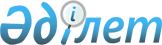 Об утверждении профессионального стандарта "Геодезия и картография"Приказ Министра цифрового развития, инноваций и аэрокосмической промышленности Республики Казахстан от 29 января 2024 года № 44/НҚ
      В соответствии с пунктом 5 статьи 5 Закона Республики Казахстан "О профессиональных квалификациях", ПРИКАЗЫВАЮ:
      1. Утвердить прилагаемый профессиональный стандарт "Геодезия и картография" согласно приложению к настоящему приказу.
      2. Комитету геодезии и картографии Министерства цифрового развития, инноваций и аэрокосмической промышленности Республики Казахстан в установленном законодательством Республики Казахстан порядке обеспечить: 
      1) в течение пяти календарных дней после подписания настоящего приказа направление его на казахском и русском языках в Республиканское государственное предприятие на праве хозяйственного ведения "Институт законодательства и правовой информации Республики Казахстан" Министерства юстиции Республики Казахстан для официального опубликования и включения в Эталонный контрольный банк нормативных правовых актов Республики Казахстан;
      2) размещение настоящего приказа на интернет-ресурсе Министерства цифрового развития, инноваций и аэрокосмической промышленности Республики Казахстан после его официального опубликования.
      3. Контроль за исполнением настоящего приказа возложить на курирующего вице-министра цифрового развития, инноваций и аэрокосмической промышленности Республики Казахстан.
      4. Настоящий приказ вводится в действие по истечении десяти календарных дней после дня его первого официального опубликования.
      "СОГЛАСОВАН"Министерство труда иСоциальной защиты населенияРеспублики Казахстан Профессиональный стандарт "Геодезия и картография" Глава 1. Общие положения
      1. Область применения профессионального стандарта:
      Профессиональный стандарт "Геодезия и картография" (далее – Профессиональный стандарт) разработан в соответствии со статьей 5 Закона Республики Казахстан "О профессиональных квалификациях", устанавливает требования к формированию образовательных программ, в том числе обучения персонала на предприятиях, признания профессиональной квалификации работников и выпускников организаций образования и решений широкого круга задач в области управления персоналом в организациях и на предприятиях.
      2. В настоящем профессиональном стандарте применяются следующие термины и определения:
      1) квалификация – степень подготовки работника к качественному выполнению конкретных трудовых функций; 
      2) трудовая функция – набор взаимосвязанных действий, направленных на решение одной или нескольких задач процесса труда;
      3) знание – изученная и усвоенная информация, необходимая для выполнения действий в рамках профессиональной задачи;
      4) навык – способность применять знания и умения, позволяющая выполнять профессиональную задачу целиком;
      5) профессия – основной род занятий трудовой деятельности человека, требующий определенных знаний, умений и практических навыков, приобретаемых в результате специальной подготовки и подтверждаемых соответствующими документами об образовании;
      6) профессиональный стандарт – письменный официальный документ, устанавливающий общие требования к знаниям, умениям, навыкам, опыту работы с учетом формального и (или) неформального, и (или) информального образования, уровню квалификации и компетентности, содержанию, качеству и условиям труда в конкретной области профессиональной деятельности; 
      7)  умение – способность физически и (или) умственно выполнять отдельные единичные действия в рамках профессиональной задачи;
      8) отраслевая рамка квалификаций – структурированное описание квалификационных уровней, признаваемых в отрасли (далее - ОРК).
      3. В настоящем профессиональном стандарте используются следующие сокращения:
      1) ЕТКС – единый тарифно-квалификационный справочник;
      2) КС – квалификационный справочник должностей руководителей, специалистов и других служащих;
      3) ТиПО – техническое и профессиональное образование. Глава 2. Паспорт профессионального стандарта
      4. Название профессионального стандарта: Геодезия и картография
      5. Код профессионального стандарта: M 71123-5
      6. Названия секции, раздела, группы, класса и подкласса согласно ОКЭД:
      7. Краткое описание профессионального стандарта: 
      геодезия и картография – область отношений, возникающих в процессе научной, технической и производственной деятельности по определению фигуры, размеров и внешнего гравитационного поля Земли, координат и высот точек земной поверхности и их изменений во времени, проводимой в целях составления карт и планов, изучению, созданию и использованию картографических произведений, а также для обеспечения решения различных инженерных задач на земной поверхности. Профессиональный стандарт устанавливает в области профессиональной деятельности "геодезия и картография" требования к содержанию, качеству, условиям труда, квалификации и компетенциям работников. Требования стандарта относятся к видам деятельности и следующим профессиям данной области: инженер-геодезист, инженер-картограф, инженер-аэрофотогеодезист, геодезист, картограф, аэрофотогеодезист, техник-топограф, техник-геодезист, техник-картограф, техник-аэрофотогеодезист.
      8. Перечень карточек профессий:
      1) техник-геодезист – 5 уровень ОРК;
      2) техник-картограф – 5 уровень ОРК;
      3) техник-аэрофотогеодезист – 5 уровень ОРК;
      4) техник-топограф – 5 уровень ОРК;
      5) геодезист – 6 уровень ОРК;
      6) инженер-геодезист – 6 уровень ОРК;
      7) картограф - 6 уровень ОРК;
      8) инженер-картограф - 6 уровень ОРК;
      9) аэрофотогеодезист - 6 уровень ОРК;
      10) инженер-аэрофотогеодезист – 6 уровень ОРК. Глава 3. Карточка профессий Глава 4. Технические данные Профессионального стандарта
      19. Наименование государственного органа: Министерство цифрового развития, инноваций и аэрокосмической промышленности Республики Казахстан, Сағындық Батырбек Жоламанұлы, b.sagyndyk@mdai.gov.kz. тел.: 64-91-41
      20. Организации (предприятия) участвующие в разработке: - 
      21. Отраслевой совет в сфере геодезии и картографии по профессиональным квалификациям: заключение от 7 декабря 2023 года.
      22. Национальный орган по профессиональным квалификациям: заключение от 20 декабря 2023 года.
      23. Национальная палата предпринимателей Республики Казахстан "Атамекен": заключение от 26 декабря 2023 года.
      24. Номер версии и год выпуска: версия 1, 2024 год.
      25. Дата ориентировочной актуализации: 31 января 2027 года.
					© 2012. РГП на ПХВ «Институт законодательства и правовой информации Республики Казахстан» Министерства юстиции Республики Казахстан
				
      Министр 

Б. Мусин
Приложение к приказу
Министра цифрового развития,
инноваций и аэрокосмической
промышленности
Республики Казахстан
от 29 января 2024 года № 44/НҚ
M 71123-5
M 71123-5
М
Профессиональная, научная и техническая деятельность
71
Деятельность в области архитектуры, инженерных изысканий, технических испытаний и анализа.
71.1
Деятельность в области архитектуры, инженерных изысканий и предоставление технических консультаций в этих областях.
71.12
Деятельность в области инженерных изысканий и предоставление технических консультаций в этой области.
71.12.3
Геодезическая деятельность.
71.12.5
Деятельность в области картографии.
9. Карточка профессии "Техник-геодезист":
9. Карточка профессии "Техник-геодезист":
9. Карточка профессии "Техник-геодезист":
9. Карточка профессии "Техник-геодезист":
9. Карточка профессии "Техник-геодезист":
9. Карточка профессии "Техник-геодезист":
9. Карточка профессии "Техник-геодезист":
9. Карточка профессии "Техник-геодезист":
9. Карточка профессии "Техник-геодезист":
9. Карточка профессии "Техник-геодезист":
9. Карточка профессии "Техник-геодезист":
9. Карточка профессии "Техник-геодезист":
9. Карточка профессии "Техник-геодезист":
9. Карточка профессии "Техник-геодезист":
9. Карточка профессии "Техник-геодезист":
9. Карточка профессии "Техник-геодезист":
9. Карточка профессии "Техник-геодезист":
9. Карточка профессии "Техник-геодезист":
9. Карточка профессии "Техник-геодезист":
Код:
3111-5-004
3111-5-004
3111-5-004
3111-5-004
3111-5-004
3111-5-004
3111-5-004
3111-5-004
3111-5-004
3111-5-004
3111-5-004
3111-5-004
3111-5-004
3111-5-004
3111-5-004
3111-5-004
3111-5-004
3111-5-004
Код группы:
3111-5
3111-5
3111-5
3111-5
3111-5
3111-5
3111-5
3111-5
3111-5
3111-5
3111-5
3111-5
3111-5
3111-5
3111-5
3111-5
3111-5
3111-5
Профессия:
Техник-геодезист
Техник-геодезист
Техник-геодезист
Техник-геодезист
Техник-геодезист
Техник-геодезист
Техник-геодезист
Техник-геодезист
Техник-геодезист
Техник-геодезист
Техник-геодезист
Техник-геодезист
Техник-геодезист
Техник-геодезист
Техник-геодезист
Техник-геодезист
Техник-геодезист
Техник-геодезист
Уровень квалификации по ОРК:
5
5
5
5
5
5
5
5
5
5
5
5
5
5
5
5
5
5
Подуровень квалификации по ОРК:
Уровень квалификации по ЕТКС, КС:
Согласно приказу министра цифрового развития, инноваций и аэрокосмической промышленности Республики Казахстан от 28 июля 2021 года № 268/НҚ "Об утверждении Типовых квалификационных характеристик должностей руководителей и специалистов организаций в области геодезии и картографии" (зарегистрирован в Министерстве юстиции Республики Казахстан 29 июля 2021 года № 23760) требования к квалификации специалистов среднего уровня: высшая категория, II-I категория, без категории.
Наименование профессии – техник-геодезист.
Согласно приказу министра цифрового развития, инноваций и аэрокосмической промышленности Республики Казахстан от 28 июля 2021 года № 268/НҚ "Об утверждении Типовых квалификационных характеристик должностей руководителей и специалистов организаций в области геодезии и картографии" (зарегистрирован в Министерстве юстиции Республики Казахстан 29 июля 2021 года № 23760) требования к квалификации специалистов среднего уровня: высшая категория, II-I категория, без категории.
Наименование профессии – техник-геодезист.
Согласно приказу министра цифрового развития, инноваций и аэрокосмической промышленности Республики Казахстан от 28 июля 2021 года № 268/НҚ "Об утверждении Типовых квалификационных характеристик должностей руководителей и специалистов организаций в области геодезии и картографии" (зарегистрирован в Министерстве юстиции Республики Казахстан 29 июля 2021 года № 23760) требования к квалификации специалистов среднего уровня: высшая категория, II-I категория, без категории.
Наименование профессии – техник-геодезист.
Согласно приказу министра цифрового развития, инноваций и аэрокосмической промышленности Республики Казахстан от 28 июля 2021 года № 268/НҚ "Об утверждении Типовых квалификационных характеристик должностей руководителей и специалистов организаций в области геодезии и картографии" (зарегистрирован в Министерстве юстиции Республики Казахстан 29 июля 2021 года № 23760) требования к квалификации специалистов среднего уровня: высшая категория, II-I категория, без категории.
Наименование профессии – техник-геодезист.
Согласно приказу министра цифрового развития, инноваций и аэрокосмической промышленности Республики Казахстан от 28 июля 2021 года № 268/НҚ "Об утверждении Типовых квалификационных характеристик должностей руководителей и специалистов организаций в области геодезии и картографии" (зарегистрирован в Министерстве юстиции Республики Казахстан 29 июля 2021 года № 23760) требования к квалификации специалистов среднего уровня: высшая категория, II-I категория, без категории.
Наименование профессии – техник-геодезист.
Согласно приказу министра цифрового развития, инноваций и аэрокосмической промышленности Республики Казахстан от 28 июля 2021 года № 268/НҚ "Об утверждении Типовых квалификационных характеристик должностей руководителей и специалистов организаций в области геодезии и картографии" (зарегистрирован в Министерстве юстиции Республики Казахстан 29 июля 2021 года № 23760) требования к квалификации специалистов среднего уровня: высшая категория, II-I категория, без категории.
Наименование профессии – техник-геодезист.
Согласно приказу министра цифрового развития, инноваций и аэрокосмической промышленности Республики Казахстан от 28 июля 2021 года № 268/НҚ "Об утверждении Типовых квалификационных характеристик должностей руководителей и специалистов организаций в области геодезии и картографии" (зарегистрирован в Министерстве юстиции Республики Казахстан 29 июля 2021 года № 23760) требования к квалификации специалистов среднего уровня: высшая категория, II-I категория, без категории.
Наименование профессии – техник-геодезист.
Согласно приказу министра цифрового развития, инноваций и аэрокосмической промышленности Республики Казахстан от 28 июля 2021 года № 268/НҚ "Об утверждении Типовых квалификационных характеристик должностей руководителей и специалистов организаций в области геодезии и картографии" (зарегистрирован в Министерстве юстиции Республики Казахстан 29 июля 2021 года № 23760) требования к квалификации специалистов среднего уровня: высшая категория, II-I категория, без категории.
Наименование профессии – техник-геодезист.
Согласно приказу министра цифрового развития, инноваций и аэрокосмической промышленности Республики Казахстан от 28 июля 2021 года № 268/НҚ "Об утверждении Типовых квалификационных характеристик должностей руководителей и специалистов организаций в области геодезии и картографии" (зарегистрирован в Министерстве юстиции Республики Казахстан 29 июля 2021 года № 23760) требования к квалификации специалистов среднего уровня: высшая категория, II-I категория, без категории.
Наименование профессии – техник-геодезист.
Согласно приказу министра цифрового развития, инноваций и аэрокосмической промышленности Республики Казахстан от 28 июля 2021 года № 268/НҚ "Об утверждении Типовых квалификационных характеристик должностей руководителей и специалистов организаций в области геодезии и картографии" (зарегистрирован в Министерстве юстиции Республики Казахстан 29 июля 2021 года № 23760) требования к квалификации специалистов среднего уровня: высшая категория, II-I категория, без категории.
Наименование профессии – техник-геодезист.
Согласно приказу министра цифрового развития, инноваций и аэрокосмической промышленности Республики Казахстан от 28 июля 2021 года № 268/НҚ "Об утверждении Типовых квалификационных характеристик должностей руководителей и специалистов организаций в области геодезии и картографии" (зарегистрирован в Министерстве юстиции Республики Казахстан 29 июля 2021 года № 23760) требования к квалификации специалистов среднего уровня: высшая категория, II-I категория, без категории.
Наименование профессии – техник-геодезист.
Согласно приказу министра цифрового развития, инноваций и аэрокосмической промышленности Республики Казахстан от 28 июля 2021 года № 268/НҚ "Об утверждении Типовых квалификационных характеристик должностей руководителей и специалистов организаций в области геодезии и картографии" (зарегистрирован в Министерстве юстиции Республики Казахстан 29 июля 2021 года № 23760) требования к квалификации специалистов среднего уровня: высшая категория, II-I категория, без категории.
Наименование профессии – техник-геодезист.
Согласно приказу министра цифрового развития, инноваций и аэрокосмической промышленности Республики Казахстан от 28 июля 2021 года № 268/НҚ "Об утверждении Типовых квалификационных характеристик должностей руководителей и специалистов организаций в области геодезии и картографии" (зарегистрирован в Министерстве юстиции Республики Казахстан 29 июля 2021 года № 23760) требования к квалификации специалистов среднего уровня: высшая категория, II-I категория, без категории.
Наименование профессии – техник-геодезист.
Согласно приказу министра цифрового развития, инноваций и аэрокосмической промышленности Республики Казахстан от 28 июля 2021 года № 268/НҚ "Об утверждении Типовых квалификационных характеристик должностей руководителей и специалистов организаций в области геодезии и картографии" (зарегистрирован в Министерстве юстиции Республики Казахстан 29 июля 2021 года № 23760) требования к квалификации специалистов среднего уровня: высшая категория, II-I категория, без категории.
Наименование профессии – техник-геодезист.
Согласно приказу министра цифрового развития, инноваций и аэрокосмической промышленности Республики Казахстан от 28 июля 2021 года № 268/НҚ "Об утверждении Типовых квалификационных характеристик должностей руководителей и специалистов организаций в области геодезии и картографии" (зарегистрирован в Министерстве юстиции Республики Казахстан 29 июля 2021 года № 23760) требования к квалификации специалистов среднего уровня: высшая категория, II-I категория, без категории.
Наименование профессии – техник-геодезист.
Согласно приказу министра цифрового развития, инноваций и аэрокосмической промышленности Республики Казахстан от 28 июля 2021 года № 268/НҚ "Об утверждении Типовых квалификационных характеристик должностей руководителей и специалистов организаций в области геодезии и картографии" (зарегистрирован в Министерстве юстиции Республики Казахстан 29 июля 2021 года № 23760) требования к квалификации специалистов среднего уровня: высшая категория, II-I категория, без категории.
Наименование профессии – техник-геодезист.
Согласно приказу министра цифрового развития, инноваций и аэрокосмической промышленности Республики Казахстан от 28 июля 2021 года № 268/НҚ "Об утверждении Типовых квалификационных характеристик должностей руководителей и специалистов организаций в области геодезии и картографии" (зарегистрирован в Министерстве юстиции Республики Казахстан 29 июля 2021 года № 23760) требования к квалификации специалистов среднего уровня: высшая категория, II-I категория, без категории.
Наименование профессии – техник-геодезист.
Согласно приказу министра цифрового развития, инноваций и аэрокосмической промышленности Республики Казахстан от 28 июля 2021 года № 268/НҚ "Об утверждении Типовых квалификационных характеристик должностей руководителей и специалистов организаций в области геодезии и картографии" (зарегистрирован в Министерстве юстиции Республики Казахстан 29 июля 2021 года № 23760) требования к квалификации специалистов среднего уровня: высшая категория, II-I категория, без категории.
Наименование профессии – техник-геодезист.
Уровень профессионального образования:
Уровень образования:
ТиПО (специалист среднего звена)
Уровень образования:
ТиПО (специалист среднего звена)
Уровень образования:
ТиПО (специалист среднего звена)
Уровень образования:
ТиПО (специалист среднего звена)
Уровень образования:
ТиПО (специалист среднего звена)
Специальность: 07310200 "Геодезия и картография"
Специальность: 07310200 "Геодезия и картография"
Специальность: 07310200 "Геодезия и картография"
Специальность: 07310200 "Геодезия и картография"
Специальность: 07310200 "Геодезия и картография"
Специальность: 07310200 "Геодезия и картография"
Специальность: 07310200 "Геодезия и картография"
Специальность: 07310200 "Геодезия и картография"
Квалификация:
Техник-геодезист
Квалификация:
Техник-геодезист
Квалификация:
Техник-геодезист
Квалификация:
Техник-геодезист
Квалификация:
Техник-геодезист
Связь с неформальным и информальным образованием:
Курсы по переподготовки и повышению квалификации специалистов по геодезии.
Курсы по переподготовки и повышению квалификации специалистов по геодезии.
Курсы по переподготовки и повышению квалификации специалистов по геодезии.
Курсы по переподготовки и повышению квалификации специалистов по геодезии.
Курсы по переподготовки и повышению квалификации специалистов по геодезии.
Курсы по переподготовки и повышению квалификации специалистов по геодезии.
Курсы по переподготовки и повышению квалификации специалистов по геодезии.
Курсы по переподготовки и повышению квалификации специалистов по геодезии.
Курсы по переподготовки и повышению квалификации специалистов по геодезии.
Курсы по переподготовки и повышению квалификации специалистов по геодезии.
Курсы по переподготовки и повышению квалификации специалистов по геодезии.
Курсы по переподготовки и повышению квалификации специалистов по геодезии.
Курсы по переподготовки и повышению квалификации специалистов по геодезии.
Курсы по переподготовки и повышению квалификации специалистов по геодезии.
Курсы по переподготовки и повышению квалификации специалистов по геодезии.
Курсы по переподготовки и повышению квалификации специалистов по геодезии.
Курсы по переподготовки и повышению квалификации специалистов по геодезии.
Курсы по переподготовки и повышению квалификации специалистов по геодезии.
Другие возможные наименования профессий:
2165-1-001 геодезист
2165-1-006 инженер-геодезист
2165-1-001 геодезист
2165-1-006 инженер-геодезист
2165-1-001 геодезист
2165-1-006 инженер-геодезист
2165-1-001 геодезист
2165-1-006 инженер-геодезист
2165-1-001 геодезист
2165-1-006 инженер-геодезист
2165-1-001 геодезист
2165-1-006 инженер-геодезист
2165-1-001 геодезист
2165-1-006 инженер-геодезист
2165-1-001 геодезист
2165-1-006 инженер-геодезист
2165-1-001 геодезист
2165-1-006 инженер-геодезист
2165-1-001 геодезист
2165-1-006 инженер-геодезист
2165-1-001 геодезист
2165-1-006 инженер-геодезист
2165-1-001 геодезист
2165-1-006 инженер-геодезист
2165-1-001 геодезист
2165-1-006 инженер-геодезист
2165-1-001 геодезист
2165-1-006 инженер-геодезист
2165-1-001 геодезист
2165-1-006 инженер-геодезист
2165-1-001 геодезист
2165-1-006 инженер-геодезист
2165-1-001 геодезист
2165-1-006 инженер-геодезист
2165-1-001 геодезист
2165-1-006 инженер-геодезист
Основная цель деятельности:
Организация, планирование, выполнение геодезических задач.
Организация, планирование, выполнение геодезических задач.
Организация, планирование, выполнение геодезических задач.
Организация, планирование, выполнение геодезических задач.
Организация, планирование, выполнение геодезических задач.
Организация, планирование, выполнение геодезических задач.
Организация, планирование, выполнение геодезических задач.
Организация, планирование, выполнение геодезических задач.
Организация, планирование, выполнение геодезических задач.
Организация, планирование, выполнение геодезических задач.
Организация, планирование, выполнение геодезических задач.
Организация, планирование, выполнение геодезических задач.
Организация, планирование, выполнение геодезических задач.
Организация, планирование, выполнение геодезических задач.
Организация, планирование, выполнение геодезических задач.
Организация, планирование, выполнение геодезических задач.
Организация, планирование, выполнение геодезических задач.
Организация, планирование, выполнение геодезических задач.
Описание трудовых функций
Описание трудовых функций
Описание трудовых функций
Описание трудовых функций
Описание трудовых функций
Описание трудовых функций
Описание трудовых функций
Описание трудовых функций
Описание трудовых функций
Описание трудовых функций
Описание трудовых функций
Описание трудовых функций
Описание трудовых функций
Описание трудовых функций
Описание трудовых функций
Описание трудовых функций
Описание трудовых функций
Описание трудовых функций
Описание трудовых функций
Перечень трудовых функций:
Обязательные трудовые функции:
Обязательные трудовые функции:
Обязательные трудовые функции:
Обязательные трудовые функции:
Обязательные трудовые функции:
Обязательные трудовые функции:
Обязательные трудовые функции:
Обязательные трудовые функции:
Обязательные трудовые функции:
1. Выполнение работ по созданию геодезических сетей и сетей специального назначения.
2. Проведение работ по геодезическому сопровождению строительства и эксплуатации зданий и инженерных сооружений.
1. Выполнение работ по созданию геодезических сетей и сетей специального назначения.
2. Проведение работ по геодезическому сопровождению строительства и эксплуатации зданий и инженерных сооружений.
1. Выполнение работ по созданию геодезических сетей и сетей специального назначения.
2. Проведение работ по геодезическому сопровождению строительства и эксплуатации зданий и инженерных сооружений.
1. Выполнение работ по созданию геодезических сетей и сетей специального назначения.
2. Проведение работ по геодезическому сопровождению строительства и эксплуатации зданий и инженерных сооружений.
1. Выполнение работ по созданию геодезических сетей и сетей специального назначения.
2. Проведение работ по геодезическому сопровождению строительства и эксплуатации зданий и инженерных сооружений.
1. Выполнение работ по созданию геодезических сетей и сетей специального назначения.
2. Проведение работ по геодезическому сопровождению строительства и эксплуатации зданий и инженерных сооружений.
1. Выполнение работ по созданию геодезических сетей и сетей специального назначения.
2. Проведение работ по геодезическому сопровождению строительства и эксплуатации зданий и инженерных сооружений.
1. Выполнение работ по созданию геодезических сетей и сетей специального назначения.
2. Проведение работ по геодезическому сопровождению строительства и эксплуатации зданий и инженерных сооружений.
1. Выполнение работ по созданию геодезических сетей и сетей специального назначения.
2. Проведение работ по геодезическому сопровождению строительства и эксплуатации зданий и инженерных сооружений.
Трудовая функция 1: Выполнение работ по созданию геодезических сетей и сетей специального назначения
Навык 1: Выполнение работ по созданию геодезических сетей и сетей специального назначения
Навык 1: Выполнение работ по созданию геодезических сетей и сетей специального назначения
Навык 1: Выполнение работ по созданию геодезических сетей и сетей специального назначения
Навык 1: Выполнение работ по созданию геодезических сетей и сетей специального назначения
Навык 1: Выполнение работ по созданию геодезических сетей и сетей специального назначения
Навык 1: Выполнение работ по созданию геодезических сетей и сетей специального назначения
Навык 1: Выполнение работ по созданию геодезических сетей и сетей специального назначения
Навык 1: Выполнение работ по созданию геодезических сетей и сетей специального назначения
Навык 1: Выполнение работ по созданию геодезических сетей и сетей специального назначения
Умения:
Умения:
Умения:
Умения:
Умения:
Умения:
Умения:
Умения:
Умения:
Трудовая функция 1: Выполнение работ по созданию геодезических сетей и сетей специального назначения
Навык 1: Выполнение работ по созданию геодезических сетей и сетей специального назначения
Навык 1: Выполнение работ по созданию геодезических сетей и сетей специального назначения
Навык 1: Выполнение работ по созданию геодезических сетей и сетей специального назначения
Навык 1: Выполнение работ по созданию геодезических сетей и сетей специального назначения
Навык 1: Выполнение работ по созданию геодезических сетей и сетей специального назначения
Навык 1: Выполнение работ по созданию геодезических сетей и сетей специального назначения
Навык 1: Выполнение работ по созданию геодезических сетей и сетей специального назначения
Навык 1: Выполнение работ по созданию геодезических сетей и сетей специального назначения
Навык 1: Выполнение работ по созданию геодезических сетей и сетей специального назначения
1. Выполнения полевых работ по созданию или развитию опорных и планово-высотных съемочных геодезических сетей.
2. Полевые измерения и камеральная обработка результатов сьемок.
3. Выполнения исследования, поверки, юстировки геодезических приборов, инструментов и оборудования.
1. Выполнения полевых работ по созданию или развитию опорных и планово-высотных съемочных геодезических сетей.
2. Полевые измерения и камеральная обработка результатов сьемок.
3. Выполнения исследования, поверки, юстировки геодезических приборов, инструментов и оборудования.
1. Выполнения полевых работ по созданию или развитию опорных и планово-высотных съемочных геодезических сетей.
2. Полевые измерения и камеральная обработка результатов сьемок.
3. Выполнения исследования, поверки, юстировки геодезических приборов, инструментов и оборудования.
1. Выполнения полевых работ по созданию или развитию опорных и планово-высотных съемочных геодезических сетей.
2. Полевые измерения и камеральная обработка результатов сьемок.
3. Выполнения исследования, поверки, юстировки геодезических приборов, инструментов и оборудования.
1. Выполнения полевых работ по созданию или развитию опорных и планово-высотных съемочных геодезических сетей.
2. Полевые измерения и камеральная обработка результатов сьемок.
3. Выполнения исследования, поверки, юстировки геодезических приборов, инструментов и оборудования.
1. Выполнения полевых работ по созданию или развитию опорных и планово-высотных съемочных геодезических сетей.
2. Полевые измерения и камеральная обработка результатов сьемок.
3. Выполнения исследования, поверки, юстировки геодезических приборов, инструментов и оборудования.
1. Выполнения полевых работ по созданию или развитию опорных и планово-высотных съемочных геодезических сетей.
2. Полевые измерения и камеральная обработка результатов сьемок.
3. Выполнения исследования, поверки, юстировки геодезических приборов, инструментов и оборудования.
1. Выполнения полевых работ по созданию или развитию опорных и планово-высотных съемочных геодезических сетей.
2. Полевые измерения и камеральная обработка результатов сьемок.
3. Выполнения исследования, поверки, юстировки геодезических приборов, инструментов и оборудования.
1. Выполнения полевых работ по созданию или развитию опорных и планово-высотных съемочных геодезических сетей.
2. Полевые измерения и камеральная обработка результатов сьемок.
3. Выполнения исследования, поверки, юстировки геодезических приборов, инструментов и оборудования.
Трудовая функция 1: Выполнение работ по созданию геодезических сетей и сетей специального назначения
Навык 1: Выполнение работ по созданию геодезических сетей и сетей специального назначения
Навык 1: Выполнение работ по созданию геодезических сетей и сетей специального назначения
Навык 1: Выполнение работ по созданию геодезических сетей и сетей специального назначения
Навык 1: Выполнение работ по созданию геодезических сетей и сетей специального назначения
Навык 1: Выполнение работ по созданию геодезических сетей и сетей специального назначения
Навык 1: Выполнение работ по созданию геодезических сетей и сетей специального назначения
Навык 1: Выполнение работ по созданию геодезических сетей и сетей специального назначения
Навык 1: Выполнение работ по созданию геодезических сетей и сетей специального назначения
Навык 1: Выполнение работ по созданию геодезических сетей и сетей специального назначения
Знания:
Знания:
Знания:
Знания:
Знания:
Знания:
Знания:
Знания:
Знания:
Трудовая функция 1: Выполнение работ по созданию геодезических сетей и сетей специального назначения
Навык 1: Выполнение работ по созданию геодезических сетей и сетей специального назначения
Навык 1: Выполнение работ по созданию геодезических сетей и сетей специального назначения
Навык 1: Выполнение работ по созданию геодезических сетей и сетей специального назначения
Навык 1: Выполнение работ по созданию геодезических сетей и сетей специального назначения
Навык 1: Выполнение работ по созданию геодезических сетей и сетей специального назначения
Навык 1: Выполнение работ по созданию геодезических сетей и сетей специального назначения
Навык 1: Выполнение работ по созданию геодезических сетей и сетей специального назначения
Навык 1: Выполнение работ по созданию геодезических сетей и сетей специального назначения
Навык 1: Выполнение работ по созданию геодезических сетей и сетей специального назначения
1. Принципов действия, устройство и методики проверки приборов для геодезических измерений.
2. Применения основных инструментов и оборудования, используемых в сфере геодезии и картографии, землеустройства, кадастра, принципов использования, техобслуживания, перемещения и хранения инструментов, оборудования и материалов.
3. Выполнения поверки и юстировки геодезических приборов и инструментов и обеспечение их правильной эксплуатации и хранения.
4. Основ метрологии, стандартизации и сертификации геодезических приборов и инструментов.
5. Методов выполнения геодезических измерений.
6. Методов сбора, фиксации и передачи цифровых данных полевых наблюдений.
7. Закона Республики Казахстан "О геодезии, картографии и пространственных данных".
8. Нормативных правовых и нормативно-технических документов.
1. Принципов действия, устройство и методики проверки приборов для геодезических измерений.
2. Применения основных инструментов и оборудования, используемых в сфере геодезии и картографии, землеустройства, кадастра, принципов использования, техобслуживания, перемещения и хранения инструментов, оборудования и материалов.
3. Выполнения поверки и юстировки геодезических приборов и инструментов и обеспечение их правильной эксплуатации и хранения.
4. Основ метрологии, стандартизации и сертификации геодезических приборов и инструментов.
5. Методов выполнения геодезических измерений.
6. Методов сбора, фиксации и передачи цифровых данных полевых наблюдений.
7. Закона Республики Казахстан "О геодезии, картографии и пространственных данных".
8. Нормативных правовых и нормативно-технических документов.
1. Принципов действия, устройство и методики проверки приборов для геодезических измерений.
2. Применения основных инструментов и оборудования, используемых в сфере геодезии и картографии, землеустройства, кадастра, принципов использования, техобслуживания, перемещения и хранения инструментов, оборудования и материалов.
3. Выполнения поверки и юстировки геодезических приборов и инструментов и обеспечение их правильной эксплуатации и хранения.
4. Основ метрологии, стандартизации и сертификации геодезических приборов и инструментов.
5. Методов выполнения геодезических измерений.
6. Методов сбора, фиксации и передачи цифровых данных полевых наблюдений.
7. Закона Республики Казахстан "О геодезии, картографии и пространственных данных".
8. Нормативных правовых и нормативно-технических документов.
1. Принципов действия, устройство и методики проверки приборов для геодезических измерений.
2. Применения основных инструментов и оборудования, используемых в сфере геодезии и картографии, землеустройства, кадастра, принципов использования, техобслуживания, перемещения и хранения инструментов, оборудования и материалов.
3. Выполнения поверки и юстировки геодезических приборов и инструментов и обеспечение их правильной эксплуатации и хранения.
4. Основ метрологии, стандартизации и сертификации геодезических приборов и инструментов.
5. Методов выполнения геодезических измерений.
6. Методов сбора, фиксации и передачи цифровых данных полевых наблюдений.
7. Закона Республики Казахстан "О геодезии, картографии и пространственных данных".
8. Нормативных правовых и нормативно-технических документов.
1. Принципов действия, устройство и методики проверки приборов для геодезических измерений.
2. Применения основных инструментов и оборудования, используемых в сфере геодезии и картографии, землеустройства, кадастра, принципов использования, техобслуживания, перемещения и хранения инструментов, оборудования и материалов.
3. Выполнения поверки и юстировки геодезических приборов и инструментов и обеспечение их правильной эксплуатации и хранения.
4. Основ метрологии, стандартизации и сертификации геодезических приборов и инструментов.
5. Методов выполнения геодезических измерений.
6. Методов сбора, фиксации и передачи цифровых данных полевых наблюдений.
7. Закона Республики Казахстан "О геодезии, картографии и пространственных данных".
8. Нормативных правовых и нормативно-технических документов.
1. Принципов действия, устройство и методики проверки приборов для геодезических измерений.
2. Применения основных инструментов и оборудования, используемых в сфере геодезии и картографии, землеустройства, кадастра, принципов использования, техобслуживания, перемещения и хранения инструментов, оборудования и материалов.
3. Выполнения поверки и юстировки геодезических приборов и инструментов и обеспечение их правильной эксплуатации и хранения.
4. Основ метрологии, стандартизации и сертификации геодезических приборов и инструментов.
5. Методов выполнения геодезических измерений.
6. Методов сбора, фиксации и передачи цифровых данных полевых наблюдений.
7. Закона Республики Казахстан "О геодезии, картографии и пространственных данных".
8. Нормативных правовых и нормативно-технических документов.
1. Принципов действия, устройство и методики проверки приборов для геодезических измерений.
2. Применения основных инструментов и оборудования, используемых в сфере геодезии и картографии, землеустройства, кадастра, принципов использования, техобслуживания, перемещения и хранения инструментов, оборудования и материалов.
3. Выполнения поверки и юстировки геодезических приборов и инструментов и обеспечение их правильной эксплуатации и хранения.
4. Основ метрологии, стандартизации и сертификации геодезических приборов и инструментов.
5. Методов выполнения геодезических измерений.
6. Методов сбора, фиксации и передачи цифровых данных полевых наблюдений.
7. Закона Республики Казахстан "О геодезии, картографии и пространственных данных".
8. Нормативных правовых и нормативно-технических документов.
1. Принципов действия, устройство и методики проверки приборов для геодезических измерений.
2. Применения основных инструментов и оборудования, используемых в сфере геодезии и картографии, землеустройства, кадастра, принципов использования, техобслуживания, перемещения и хранения инструментов, оборудования и материалов.
3. Выполнения поверки и юстировки геодезических приборов и инструментов и обеспечение их правильной эксплуатации и хранения.
4. Основ метрологии, стандартизации и сертификации геодезических приборов и инструментов.
5. Методов выполнения геодезических измерений.
6. Методов сбора, фиксации и передачи цифровых данных полевых наблюдений.
7. Закона Республики Казахстан "О геодезии, картографии и пространственных данных".
8. Нормативных правовых и нормативно-технических документов.
1. Принципов действия, устройство и методики проверки приборов для геодезических измерений.
2. Применения основных инструментов и оборудования, используемых в сфере геодезии и картографии, землеустройства, кадастра, принципов использования, техобслуживания, перемещения и хранения инструментов, оборудования и материалов.
3. Выполнения поверки и юстировки геодезических приборов и инструментов и обеспечение их правильной эксплуатации и хранения.
4. Основ метрологии, стандартизации и сертификации геодезических приборов и инструментов.
5. Методов выполнения геодезических измерений.
6. Методов сбора, фиксации и передачи цифровых данных полевых наблюдений.
7. Закона Республики Казахстан "О геодезии, картографии и пространственных данных".
8. Нормативных правовых и нормативно-технических документов.
Трудовая функция 1: Выполнение работ по созданию геодезических сетей и сетей специального назначения
Возможность признания навыка:
Возможность признания навыка:
Возможность признания навыка:
Возможность признания навыка:
Возможность признания навыка:
Возможность признания навыка:
Возможность признания навыка:
Возможность признания навыка:
Возможность признания навыка:
рекомендуется
рекомендуется
рекомендуется
рекомендуется
рекомендуется
рекомендуется
рекомендуется
рекомендуется
рекомендуется
Трудовая функция 1: Выполнение работ по созданию геодезических сетей и сетей специального назначения
Навык 2: Оценка и анализ результатов создания геодезических сетей
Навык 2: Оценка и анализ результатов создания геодезических сетей
Навык 2: Оценка и анализ результатов создания геодезических сетей
Навык 2: Оценка и анализ результатов создания геодезических сетей
Навык 2: Оценка и анализ результатов создания геодезических сетей
Навык 2: Оценка и анализ результатов создания геодезических сетей
Навык 2: Оценка и анализ результатов создания геодезических сетей
Навык 2: Оценка и анализ результатов создания геодезических сетей
Навык 2: Оценка и анализ результатов создания геодезических сетей
Умения:
Умения:
Умения:
Умения:
Умения:
Умения:
Умения:
Умения:
Умения:
Трудовая функция 1: Выполнение работ по созданию геодезических сетей и сетей специального назначения
Навык 2: Оценка и анализ результатов создания геодезических сетей
Навык 2: Оценка и анализ результатов создания геодезических сетей
Навык 2: Оценка и анализ результатов создания геодезических сетей
Навык 2: Оценка и анализ результатов создания геодезических сетей
Навык 2: Оценка и анализ результатов создания геодезических сетей
Навык 2: Оценка и анализ результатов создания геодезических сетей
Навык 2: Оценка и анализ результатов создания геодезических сетей
Навык 2: Оценка и анализ результатов создания геодезических сетей
Навык 2: Оценка и анализ результатов создания геодезических сетей
1. Измерения и определения координат с использованием технологий высокоточной спутниковой навигации.
2. Обработки результатов геодезических измерений
3. Оценки результатов обработки материалов геодезических измерений по созданию геодезических и съемочных сетей и сетей специального назначения.
4. Соблюдения порядка работ с режимными документами, систематизирования и хранения материалов.
5. Соблюдения требования нормативных и нормативно-технических документов по геодезическому обеспечению, учет геодезических средств измерений и контроля.
6. Применения эффективных методов и средства измерений и контроля, планирование и выполнение полевых, камеральных геодезических работ.
1. Измерения и определения координат с использованием технологий высокоточной спутниковой навигации.
2. Обработки результатов геодезических измерений
3. Оценки результатов обработки материалов геодезических измерений по созданию геодезических и съемочных сетей и сетей специального назначения.
4. Соблюдения порядка работ с режимными документами, систематизирования и хранения материалов.
5. Соблюдения требования нормативных и нормативно-технических документов по геодезическому обеспечению, учет геодезических средств измерений и контроля.
6. Применения эффективных методов и средства измерений и контроля, планирование и выполнение полевых, камеральных геодезических работ.
1. Измерения и определения координат с использованием технологий высокоточной спутниковой навигации.
2. Обработки результатов геодезических измерений
3. Оценки результатов обработки материалов геодезических измерений по созданию геодезических и съемочных сетей и сетей специального назначения.
4. Соблюдения порядка работ с режимными документами, систематизирования и хранения материалов.
5. Соблюдения требования нормативных и нормативно-технических документов по геодезическому обеспечению, учет геодезических средств измерений и контроля.
6. Применения эффективных методов и средства измерений и контроля, планирование и выполнение полевых, камеральных геодезических работ.
1. Измерения и определения координат с использованием технологий высокоточной спутниковой навигации.
2. Обработки результатов геодезических измерений
3. Оценки результатов обработки материалов геодезических измерений по созданию геодезических и съемочных сетей и сетей специального назначения.
4. Соблюдения порядка работ с режимными документами, систематизирования и хранения материалов.
5. Соблюдения требования нормативных и нормативно-технических документов по геодезическому обеспечению, учет геодезических средств измерений и контроля.
6. Применения эффективных методов и средства измерений и контроля, планирование и выполнение полевых, камеральных геодезических работ.
1. Измерения и определения координат с использованием технологий высокоточной спутниковой навигации.
2. Обработки результатов геодезических измерений
3. Оценки результатов обработки материалов геодезических измерений по созданию геодезических и съемочных сетей и сетей специального назначения.
4. Соблюдения порядка работ с режимными документами, систематизирования и хранения материалов.
5. Соблюдения требования нормативных и нормативно-технических документов по геодезическому обеспечению, учет геодезических средств измерений и контроля.
6. Применения эффективных методов и средства измерений и контроля, планирование и выполнение полевых, камеральных геодезических работ.
1. Измерения и определения координат с использованием технологий высокоточной спутниковой навигации.
2. Обработки результатов геодезических измерений
3. Оценки результатов обработки материалов геодезических измерений по созданию геодезических и съемочных сетей и сетей специального назначения.
4. Соблюдения порядка работ с режимными документами, систематизирования и хранения материалов.
5. Соблюдения требования нормативных и нормативно-технических документов по геодезическому обеспечению, учет геодезических средств измерений и контроля.
6. Применения эффективных методов и средства измерений и контроля, планирование и выполнение полевых, камеральных геодезических работ.
1. Измерения и определения координат с использованием технологий высокоточной спутниковой навигации.
2. Обработки результатов геодезических измерений
3. Оценки результатов обработки материалов геодезических измерений по созданию геодезических и съемочных сетей и сетей специального назначения.
4. Соблюдения порядка работ с режимными документами, систематизирования и хранения материалов.
5. Соблюдения требования нормативных и нормативно-технических документов по геодезическому обеспечению, учет геодезических средств измерений и контроля.
6. Применения эффективных методов и средства измерений и контроля, планирование и выполнение полевых, камеральных геодезических работ.
1. Измерения и определения координат с использованием технологий высокоточной спутниковой навигации.
2. Обработки результатов геодезических измерений
3. Оценки результатов обработки материалов геодезических измерений по созданию геодезических и съемочных сетей и сетей специального назначения.
4. Соблюдения порядка работ с режимными документами, систематизирования и хранения материалов.
5. Соблюдения требования нормативных и нормативно-технических документов по геодезическому обеспечению, учет геодезических средств измерений и контроля.
6. Применения эффективных методов и средства измерений и контроля, планирование и выполнение полевых, камеральных геодезических работ.
1. Измерения и определения координат с использованием технологий высокоточной спутниковой навигации.
2. Обработки результатов геодезических измерений
3. Оценки результатов обработки материалов геодезических измерений по созданию геодезических и съемочных сетей и сетей специального назначения.
4. Соблюдения порядка работ с режимными документами, систематизирования и хранения материалов.
5. Соблюдения требования нормативных и нормативно-технических документов по геодезическому обеспечению, учет геодезических средств измерений и контроля.
6. Применения эффективных методов и средства измерений и контроля, планирование и выполнение полевых, камеральных геодезических работ.
Трудовая функция 1: Выполнение работ по созданию геодезических сетей и сетей специального назначения
Навык 2: Оценка и анализ результатов создания геодезических сетей
Навык 2: Оценка и анализ результатов создания геодезических сетей
Навык 2: Оценка и анализ результатов создания геодезических сетей
Навык 2: Оценка и анализ результатов создания геодезических сетей
Навык 2: Оценка и анализ результатов создания геодезических сетей
Навык 2: Оценка и анализ результатов создания геодезических сетей
Навык 2: Оценка и анализ результатов создания геодезических сетей
Навык 2: Оценка и анализ результатов создания геодезических сетей
Навык 2: Оценка и анализ результатов создания геодезических сетей
Знания:
Знания:
Знания:
Знания:
Знания:
Знания:
Знания:
Знания:
Знания:
Трудовая функция 1: Выполнение работ по созданию геодезических сетей и сетей специального назначения
Навык 2: Оценка и анализ результатов создания геодезических сетей
Навык 2: Оценка и анализ результатов создания геодезических сетей
Навык 2: Оценка и анализ результатов создания геодезических сетей
Навык 2: Оценка и анализ результатов создания геодезических сетей
Навык 2: Оценка и анализ результатов создания геодезических сетей
Навык 2: Оценка и анализ результатов создания геодезических сетей
Навык 2: Оценка и анализ результатов создания геодезических сетей
Навык 2: Оценка и анализ результатов создания геодезических сетей
Навык 2: Оценка и анализ результатов создания геодезических сетей
1. Технологии проведения обработки геодезических результатов измерений (методы вычислений, построения карт, планов).
2. Источников ошибок геодезических измерений и методы их учета.
3. Основных компьютерных программ.
4. Современных геодезических приборов и правил их технической эксплуатации (тахеометр, GPS).
5. Закона Республики Казахстан "О геодезии, картографии и пространственных данных".
6. Порядка внутреннего трудового распорядка, по безопасности и охране труда.
7. Порядка производственной санитарии и противопожарной безопасности.
1. Технологии проведения обработки геодезических результатов измерений (методы вычислений, построения карт, планов).
2. Источников ошибок геодезических измерений и методы их учета.
3. Основных компьютерных программ.
4. Современных геодезических приборов и правил их технической эксплуатации (тахеометр, GPS).
5. Закона Республики Казахстан "О геодезии, картографии и пространственных данных".
6. Порядка внутреннего трудового распорядка, по безопасности и охране труда.
7. Порядка производственной санитарии и противопожарной безопасности.
1. Технологии проведения обработки геодезических результатов измерений (методы вычислений, построения карт, планов).
2. Источников ошибок геодезических измерений и методы их учета.
3. Основных компьютерных программ.
4. Современных геодезических приборов и правил их технической эксплуатации (тахеометр, GPS).
5. Закона Республики Казахстан "О геодезии, картографии и пространственных данных".
6. Порядка внутреннего трудового распорядка, по безопасности и охране труда.
7. Порядка производственной санитарии и противопожарной безопасности.
1. Технологии проведения обработки геодезических результатов измерений (методы вычислений, построения карт, планов).
2. Источников ошибок геодезических измерений и методы их учета.
3. Основных компьютерных программ.
4. Современных геодезических приборов и правил их технической эксплуатации (тахеометр, GPS).
5. Закона Республики Казахстан "О геодезии, картографии и пространственных данных".
6. Порядка внутреннего трудового распорядка, по безопасности и охране труда.
7. Порядка производственной санитарии и противопожарной безопасности.
1. Технологии проведения обработки геодезических результатов измерений (методы вычислений, построения карт, планов).
2. Источников ошибок геодезических измерений и методы их учета.
3. Основных компьютерных программ.
4. Современных геодезических приборов и правил их технической эксплуатации (тахеометр, GPS).
5. Закона Республики Казахстан "О геодезии, картографии и пространственных данных".
6. Порядка внутреннего трудового распорядка, по безопасности и охране труда.
7. Порядка производственной санитарии и противопожарной безопасности.
1. Технологии проведения обработки геодезических результатов измерений (методы вычислений, построения карт, планов).
2. Источников ошибок геодезических измерений и методы их учета.
3. Основных компьютерных программ.
4. Современных геодезических приборов и правил их технической эксплуатации (тахеометр, GPS).
5. Закона Республики Казахстан "О геодезии, картографии и пространственных данных".
6. Порядка внутреннего трудового распорядка, по безопасности и охране труда.
7. Порядка производственной санитарии и противопожарной безопасности.
1. Технологии проведения обработки геодезических результатов измерений (методы вычислений, построения карт, планов).
2. Источников ошибок геодезических измерений и методы их учета.
3. Основных компьютерных программ.
4. Современных геодезических приборов и правил их технической эксплуатации (тахеометр, GPS).
5. Закона Республики Казахстан "О геодезии, картографии и пространственных данных".
6. Порядка внутреннего трудового распорядка, по безопасности и охране труда.
7. Порядка производственной санитарии и противопожарной безопасности.
1. Технологии проведения обработки геодезических результатов измерений (методы вычислений, построения карт, планов).
2. Источников ошибок геодезических измерений и методы их учета.
3. Основных компьютерных программ.
4. Современных геодезических приборов и правил их технической эксплуатации (тахеометр, GPS).
5. Закона Республики Казахстан "О геодезии, картографии и пространственных данных".
6. Порядка внутреннего трудового распорядка, по безопасности и охране труда.
7. Порядка производственной санитарии и противопожарной безопасности.
1. Технологии проведения обработки геодезических результатов измерений (методы вычислений, построения карт, планов).
2. Источников ошибок геодезических измерений и методы их учета.
3. Основных компьютерных программ.
4. Современных геодезических приборов и правил их технической эксплуатации (тахеометр, GPS).
5. Закона Республики Казахстан "О геодезии, картографии и пространственных данных".
6. Порядка внутреннего трудового распорядка, по безопасности и охране труда.
7. Порядка производственной санитарии и противопожарной безопасности.
Возможность признания навыка:
Возможность признания навыка:
Возможность признания навыка:
Возможность признания навыка:
Возможность признания навыка:
Возможность признания навыка:
Возможность признания навыка:
Возможность признания навыка:
Возможность признания навыка:
рекомендуется
рекомендуется
рекомендуется
рекомендуется
рекомендуется
рекомендуется
рекомендуется
рекомендуется
рекомендуется
Трудовая функция 2: Проведение работ по геодезическому сопровождению строительства и эксплуатации зданий и инженерных сооружений
Навык 1: Выполнять инженерные изыскания
Навык 1: Выполнять инженерные изыскания
Навык 1: Выполнять инженерные изыскания
Навык 1: Выполнять инженерные изыскания
Навык 1: Выполнять инженерные изыскания
Навык 1: Выполнять инженерные изыскания
Навык 1: Выполнять инженерные изыскания
Навык 1: Выполнять инженерные изыскания
Навык 1: Выполнять инженерные изыскания
Умения:
Умения:
Умения:
Умения:
Умения:
Умения:
Умения:
Умения:
Умения:
Трудовая функция 2: Проведение работ по геодезическому сопровождению строительства и эксплуатации зданий и инженерных сооружений
Навык 1: Выполнять инженерные изыскания
Навык 1: Выполнять инженерные изыскания
Навык 1: Выполнять инженерные изыскания
Навык 1: Выполнять инженерные изыскания
Навык 1: Выполнять инженерные изыскания
Навык 1: Выполнять инженерные изыскания
Навык 1: Выполнять инженерные изыскания
Навык 1: Выполнять инженерные изыскания
Навык 1: Выполнять инженерные изыскания
1. Осуществления поиска и подбора топографических планов исследуемой территории выполнения инженерных изысканий и другой информации из открытых источников и картографических сервисов.
2. Определения степени изученности исследуемой территории выполнения инженерных изысканий и возможность использования этих материалов (с учетом срока их давности) для решения соответствующих задач.
3. Выполнения геодезических работ при инженерно-геодезических изысканиях.
1. Осуществления поиска и подбора топографических планов исследуемой территории выполнения инженерных изысканий и другой информации из открытых источников и картографических сервисов.
2. Определения степени изученности исследуемой территории выполнения инженерных изысканий и возможность использования этих материалов (с учетом срока их давности) для решения соответствующих задач.
3. Выполнения геодезических работ при инженерно-геодезических изысканиях.
1. Осуществления поиска и подбора топографических планов исследуемой территории выполнения инженерных изысканий и другой информации из открытых источников и картографических сервисов.
2. Определения степени изученности исследуемой территории выполнения инженерных изысканий и возможность использования этих материалов (с учетом срока их давности) для решения соответствующих задач.
3. Выполнения геодезических работ при инженерно-геодезических изысканиях.
1. Осуществления поиска и подбора топографических планов исследуемой территории выполнения инженерных изысканий и другой информации из открытых источников и картографических сервисов.
2. Определения степени изученности исследуемой территории выполнения инженерных изысканий и возможность использования этих материалов (с учетом срока их давности) для решения соответствующих задач.
3. Выполнения геодезических работ при инженерно-геодезических изысканиях.
1. Осуществления поиска и подбора топографических планов исследуемой территории выполнения инженерных изысканий и другой информации из открытых источников и картографических сервисов.
2. Определения степени изученности исследуемой территории выполнения инженерных изысканий и возможность использования этих материалов (с учетом срока их давности) для решения соответствующих задач.
3. Выполнения геодезических работ при инженерно-геодезических изысканиях.
1. Осуществления поиска и подбора топографических планов исследуемой территории выполнения инженерных изысканий и другой информации из открытых источников и картографических сервисов.
2. Определения степени изученности исследуемой территории выполнения инженерных изысканий и возможность использования этих материалов (с учетом срока их давности) для решения соответствующих задач.
3. Выполнения геодезических работ при инженерно-геодезических изысканиях.
1. Осуществления поиска и подбора топографических планов исследуемой территории выполнения инженерных изысканий и другой информации из открытых источников и картографических сервисов.
2. Определения степени изученности исследуемой территории выполнения инженерных изысканий и возможность использования этих материалов (с учетом срока их давности) для решения соответствующих задач.
3. Выполнения геодезических работ при инженерно-геодезических изысканиях.
1. Осуществления поиска и подбора топографических планов исследуемой территории выполнения инженерных изысканий и другой информации из открытых источников и картографических сервисов.
2. Определения степени изученности исследуемой территории выполнения инженерных изысканий и возможность использования этих материалов (с учетом срока их давности) для решения соответствующих задач.
3. Выполнения геодезических работ при инженерно-геодезических изысканиях.
1. Осуществления поиска и подбора топографических планов исследуемой территории выполнения инженерных изысканий и другой информации из открытых источников и картографических сервисов.
2. Определения степени изученности исследуемой территории выполнения инженерных изысканий и возможность использования этих материалов (с учетом срока их давности) для решения соответствующих задач.
3. Выполнения геодезических работ при инженерно-геодезических изысканиях.
Трудовая функция 2: Проведение работ по геодезическому сопровождению строительства и эксплуатации зданий и инженерных сооружений
Навык 1: Выполнять инженерные изыскания
Навык 1: Выполнять инженерные изыскания
Навык 1: Выполнять инженерные изыскания
Навык 1: Выполнять инженерные изыскания
Навык 1: Выполнять инженерные изыскания
Навык 1: Выполнять инженерные изыскания
Навык 1: Выполнять инженерные изыскания
Навык 1: Выполнять инженерные изыскания
Навык 1: Выполнять инженерные изыскания
Знания:
Знания:
Знания:
Знания:
Знания:
Знания:
Знания:
Знания:
Знания:
Трудовая функция 2: Проведение работ по геодезическому сопровождению строительства и эксплуатации зданий и инженерных сооружений
Навык 1: Выполнять инженерные изыскания
Навык 1: Выполнять инженерные изыскания
Навык 1: Выполнять инженерные изыскания
Навык 1: Выполнять инженерные изыскания
Навык 1: Выполнять инженерные изыскания
Навык 1: Выполнять инженерные изыскания
Навык 1: Выполнять инженерные изыскания
Навык 1: Выполнять инженерные изыскания
Навык 1: Выполнять инженерные изыскания
1. Технологии и методики проведения геодезических работ (измерений, вычислений).
2. Специализированного программного обеспечения по обработке результатов инженерных изысканий.
3. Принципов действия, устройство и методики поверки приборов для геодезических измерений.
4. Нормативно-технических и руководящих документов в области производства топографо-геодезических работ.
5. Закона Республики Казахстан "О геодезии, картографии и пространственных данных".
6. Порядка внутреннего трудового распорядка, по безопасности и охране труда.
7. Порядка производственной санитарии и противопожарной безопасности.
1. Технологии и методики проведения геодезических работ (измерений, вычислений).
2. Специализированного программного обеспечения по обработке результатов инженерных изысканий.
3. Принципов действия, устройство и методики поверки приборов для геодезических измерений.
4. Нормативно-технических и руководящих документов в области производства топографо-геодезических работ.
5. Закона Республики Казахстан "О геодезии, картографии и пространственных данных".
6. Порядка внутреннего трудового распорядка, по безопасности и охране труда.
7. Порядка производственной санитарии и противопожарной безопасности.
1. Технологии и методики проведения геодезических работ (измерений, вычислений).
2. Специализированного программного обеспечения по обработке результатов инженерных изысканий.
3. Принципов действия, устройство и методики поверки приборов для геодезических измерений.
4. Нормативно-технических и руководящих документов в области производства топографо-геодезических работ.
5. Закона Республики Казахстан "О геодезии, картографии и пространственных данных".
6. Порядка внутреннего трудового распорядка, по безопасности и охране труда.
7. Порядка производственной санитарии и противопожарной безопасности.
1. Технологии и методики проведения геодезических работ (измерений, вычислений).
2. Специализированного программного обеспечения по обработке результатов инженерных изысканий.
3. Принципов действия, устройство и методики поверки приборов для геодезических измерений.
4. Нормативно-технических и руководящих документов в области производства топографо-геодезических работ.
5. Закона Республики Казахстан "О геодезии, картографии и пространственных данных".
6. Порядка внутреннего трудового распорядка, по безопасности и охране труда.
7. Порядка производственной санитарии и противопожарной безопасности.
1. Технологии и методики проведения геодезических работ (измерений, вычислений).
2. Специализированного программного обеспечения по обработке результатов инженерных изысканий.
3. Принципов действия, устройство и методики поверки приборов для геодезических измерений.
4. Нормативно-технических и руководящих документов в области производства топографо-геодезических работ.
5. Закона Республики Казахстан "О геодезии, картографии и пространственных данных".
6. Порядка внутреннего трудового распорядка, по безопасности и охране труда.
7. Порядка производственной санитарии и противопожарной безопасности.
1. Технологии и методики проведения геодезических работ (измерений, вычислений).
2. Специализированного программного обеспечения по обработке результатов инженерных изысканий.
3. Принципов действия, устройство и методики поверки приборов для геодезических измерений.
4. Нормативно-технических и руководящих документов в области производства топографо-геодезических работ.
5. Закона Республики Казахстан "О геодезии, картографии и пространственных данных".
6. Порядка внутреннего трудового распорядка, по безопасности и охране труда.
7. Порядка производственной санитарии и противопожарной безопасности.
1. Технологии и методики проведения геодезических работ (измерений, вычислений).
2. Специализированного программного обеспечения по обработке результатов инженерных изысканий.
3. Принципов действия, устройство и методики поверки приборов для геодезических измерений.
4. Нормативно-технических и руководящих документов в области производства топографо-геодезических работ.
5. Закона Республики Казахстан "О геодезии, картографии и пространственных данных".
6. Порядка внутреннего трудового распорядка, по безопасности и охране труда.
7. Порядка производственной санитарии и противопожарной безопасности.
1. Технологии и методики проведения геодезических работ (измерений, вычислений).
2. Специализированного программного обеспечения по обработке результатов инженерных изысканий.
3. Принципов действия, устройство и методики поверки приборов для геодезических измерений.
4. Нормативно-технических и руководящих документов в области производства топографо-геодезических работ.
5. Закона Республики Казахстан "О геодезии, картографии и пространственных данных".
6. Порядка внутреннего трудового распорядка, по безопасности и охране труда.
7. Порядка производственной санитарии и противопожарной безопасности.
1. Технологии и методики проведения геодезических работ (измерений, вычислений).
2. Специализированного программного обеспечения по обработке результатов инженерных изысканий.
3. Принципов действия, устройство и методики поверки приборов для геодезических измерений.
4. Нормативно-технических и руководящих документов в области производства топографо-геодезических работ.
5. Закона Республики Казахстан "О геодезии, картографии и пространственных данных".
6. Порядка внутреннего трудового распорядка, по безопасности и охране труда.
7. Порядка производственной санитарии и противопожарной безопасности.
Трудовая функция 2: Проведение работ по геодезическому сопровождению строительства и эксплуатации зданий и инженерных сооружений
Возможность признания навыка:
Возможность признания навыка:
Возможность признания навыка:
Возможность признания навыка:
Возможность признания навыка:
Возможность признания навыка:
Возможность признания навыка:
Возможность признания навыка:
Возможность признания навыка:
рекомендуется
рекомендуется
рекомендуется
рекомендуется
рекомендуется
рекомендуется
рекомендуется
рекомендуется
рекомендуется
Требования к личным компетенциям:
Адаптивность, пунктуальность, сотрудничество и взаимодействие, логическое мышление.
Адаптивность, пунктуальность, сотрудничество и взаимодействие, логическое мышление.
Адаптивность, пунктуальность, сотрудничество и взаимодействие, логическое мышление.
Адаптивность, пунктуальность, сотрудничество и взаимодействие, логическое мышление.
Адаптивность, пунктуальность, сотрудничество и взаимодействие, логическое мышление.
Адаптивность, пунктуальность, сотрудничество и взаимодействие, логическое мышление.
Адаптивность, пунктуальность, сотрудничество и взаимодействие, логическое мышление.
Адаптивность, пунктуальность, сотрудничество и взаимодействие, логическое мышление.
Адаптивность, пунктуальность, сотрудничество и взаимодействие, логическое мышление.
Адаптивность, пунктуальность, сотрудничество и взаимодействие, логическое мышление.
Адаптивность, пунктуальность, сотрудничество и взаимодействие, логическое мышление.
Адаптивность, пунктуальность, сотрудничество и взаимодействие, логическое мышление.
Адаптивность, пунктуальность, сотрудничество и взаимодействие, логическое мышление.
Адаптивность, пунктуальность, сотрудничество и взаимодействие, логическое мышление.
Адаптивность, пунктуальность, сотрудничество и взаимодействие, логическое мышление.
Адаптивность, пунктуальность, сотрудничество и взаимодействие, логическое мышление.
Адаптивность, пунктуальность, сотрудничество и взаимодействие, логическое мышление.
Адаптивность, пунктуальность, сотрудничество и взаимодействие, логическое мышление.
Списков технических регламентов и национальных стандартов:
Стандарты, методики и иные нормативно-технические обеспечения в геодезической и картографической деятельности.
Стандарты, методики и иные нормативно-технические обеспечения в геодезической и картографической деятельности.
Стандарты, методики и иные нормативно-технические обеспечения в геодезической и картографической деятельности.
Стандарты, методики и иные нормативно-технические обеспечения в геодезической и картографической деятельности.
Стандарты, методики и иные нормативно-технические обеспечения в геодезической и картографической деятельности.
Стандарты, методики и иные нормативно-технические обеспечения в геодезической и картографической деятельности.
Стандарты, методики и иные нормативно-технические обеспечения в геодезической и картографической деятельности.
Стандарты, методики и иные нормативно-технические обеспечения в геодезической и картографической деятельности.
Стандарты, методики и иные нормативно-технические обеспечения в геодезической и картографической деятельности.
Стандарты, методики и иные нормативно-технические обеспечения в геодезической и картографической деятельности.
Стандарты, методики и иные нормативно-технические обеспечения в геодезической и картографической деятельности.
Стандарты, методики и иные нормативно-технические обеспечения в геодезической и картографической деятельности.
Стандарты, методики и иные нормативно-технические обеспечения в геодезической и картографической деятельности.
Стандарты, методики и иные нормативно-технические обеспечения в геодезической и картографической деятельности.
Стандарты, методики и иные нормативно-технические обеспечения в геодезической и картографической деятельности.
Стандарты, методики и иные нормативно-технические обеспечения в геодезической и картографической деятельности.
Стандарты, методики и иные нормативно-технические обеспечения в геодезической и картографической деятельности.
Стандарты, методики и иные нормативно-технические обеспечения в геодезической и картографической деятельности.
Связь с другими профессиями в рамках ОРК:
Уровень ОРК
Уровень ОРК
Уровень ОРК
Уровень ОРК
Уровень ОРК
Уровень ОРК
Уровень ОРК
Уровень ОРК
Уровень ОРК
Наименование профессии
Наименование профессии
Наименование профессии
Наименование профессии
Наименование профессии
Наименование профессии
Наименование профессии
Наименование профессии
Наименование профессии
Связь с другими профессиями в рамках ОРК:
6
6
6
6
6
6
6
6
6
Геодезист
Геодезист
Геодезист
Геодезист
Геодезист
Геодезист
Геодезист
Геодезист
Геодезист
10. Карточка профессии "Техник-картограф":
10. Карточка профессии "Техник-картограф":
10. Карточка профессии "Техник-картограф":
10. Карточка профессии "Техник-картограф":
10. Карточка профессии "Техник-картограф":
10. Карточка профессии "Техник-картограф":
10. Карточка профессии "Техник-картограф":
10. Карточка профессии "Техник-картограф":
10. Карточка профессии "Техник-картограф":
10. Карточка профессии "Техник-картограф":
10. Карточка профессии "Техник-картограф":
10. Карточка профессии "Техник-картограф":
10. Карточка профессии "Техник-картограф":
10. Карточка профессии "Техник-картограф":
10. Карточка профессии "Техник-картограф":
10. Карточка профессии "Техник-картограф":
10. Карточка профессии "Техник-картограф":
10. Карточка профессии "Техник-картограф":
10. Карточка профессии "Техник-картограф":
Код:
Код:
3111-5-005
3111-5-005
3111-5-005
3111-5-005
3111-5-005
3111-5-005
3111-5-005
3111-5-005
3111-5-005
3111-5-005
3111-5-005
3111-5-005
3111-5-005
3111-5-005
3111-5-005
3111-5-005
3111-5-005
Код группы:
Код группы:
3111-5
3111-5
3111-5
3111-5
3111-5
3111-5
3111-5
3111-5
3111-5
3111-5
3111-5
3111-5
3111-5
3111-5
3111-5
3111-5
3111-5
Профессия:
Профессия:
Техник-картограф
Техник-картограф
Техник-картограф
Техник-картограф
Техник-картограф
Техник-картограф
Техник-картограф
Техник-картограф
Техник-картограф
Техник-картограф
Техник-картограф
Техник-картограф
Техник-картограф
Техник-картограф
Техник-картограф
Техник-картограф
Техник-картограф
Уровень квалификации по ОРК:
Уровень квалификации по ОРК:
5
5
5
5
5
5
5
5
5
5
5
5
5
5
5
5
5
Подуровень квалификации по ОРК:
Подуровень квалификации по ОРК:
Уровень квалификации по ЕТКС, КС:
Уровень квалификации по ЕТКС, КС:
Согласно приказу министра цифрового развития, инноваций и аэрокосмической промышленности Республики Казахстан от 28 июля 2021 года №268/НҚ "Об утверждении Типовых квалификационных характеристик должностей руководителей и специалистов организаций в области геодезии и картографии" (зарегистрирован в Министерстве юстиции Республики Казахстан 29 июля 2021 года № 23760) требования к квалификации специалистов среднего уровня: высшая категория, II-I категория, без категории.
Наименование профессии – техник-картограф.
Согласно приказу министра цифрового развития, инноваций и аэрокосмической промышленности Республики Казахстан от 28 июля 2021 года №268/НҚ "Об утверждении Типовых квалификационных характеристик должностей руководителей и специалистов организаций в области геодезии и картографии" (зарегистрирован в Министерстве юстиции Республики Казахстан 29 июля 2021 года № 23760) требования к квалификации специалистов среднего уровня: высшая категория, II-I категория, без категории.
Наименование профессии – техник-картограф.
Согласно приказу министра цифрового развития, инноваций и аэрокосмической промышленности Республики Казахстан от 28 июля 2021 года №268/НҚ "Об утверждении Типовых квалификационных характеристик должностей руководителей и специалистов организаций в области геодезии и картографии" (зарегистрирован в Министерстве юстиции Республики Казахстан 29 июля 2021 года № 23760) требования к квалификации специалистов среднего уровня: высшая категория, II-I категория, без категории.
Наименование профессии – техник-картограф.
Согласно приказу министра цифрового развития, инноваций и аэрокосмической промышленности Республики Казахстан от 28 июля 2021 года №268/НҚ "Об утверждении Типовых квалификационных характеристик должностей руководителей и специалистов организаций в области геодезии и картографии" (зарегистрирован в Министерстве юстиции Республики Казахстан 29 июля 2021 года № 23760) требования к квалификации специалистов среднего уровня: высшая категория, II-I категория, без категории.
Наименование профессии – техник-картограф.
Согласно приказу министра цифрового развития, инноваций и аэрокосмической промышленности Республики Казахстан от 28 июля 2021 года №268/НҚ "Об утверждении Типовых квалификационных характеристик должностей руководителей и специалистов организаций в области геодезии и картографии" (зарегистрирован в Министерстве юстиции Республики Казахстан 29 июля 2021 года № 23760) требования к квалификации специалистов среднего уровня: высшая категория, II-I категория, без категории.
Наименование профессии – техник-картограф.
Согласно приказу министра цифрового развития, инноваций и аэрокосмической промышленности Республики Казахстан от 28 июля 2021 года №268/НҚ "Об утверждении Типовых квалификационных характеристик должностей руководителей и специалистов организаций в области геодезии и картографии" (зарегистрирован в Министерстве юстиции Республики Казахстан 29 июля 2021 года № 23760) требования к квалификации специалистов среднего уровня: высшая категория, II-I категория, без категории.
Наименование профессии – техник-картограф.
Согласно приказу министра цифрового развития, инноваций и аэрокосмической промышленности Республики Казахстан от 28 июля 2021 года №268/НҚ "Об утверждении Типовых квалификационных характеристик должностей руководителей и специалистов организаций в области геодезии и картографии" (зарегистрирован в Министерстве юстиции Республики Казахстан 29 июля 2021 года № 23760) требования к квалификации специалистов среднего уровня: высшая категория, II-I категория, без категории.
Наименование профессии – техник-картограф.
Согласно приказу министра цифрового развития, инноваций и аэрокосмической промышленности Республики Казахстан от 28 июля 2021 года №268/НҚ "Об утверждении Типовых квалификационных характеристик должностей руководителей и специалистов организаций в области геодезии и картографии" (зарегистрирован в Министерстве юстиции Республики Казахстан 29 июля 2021 года № 23760) требования к квалификации специалистов среднего уровня: высшая категория, II-I категория, без категории.
Наименование профессии – техник-картограф.
Согласно приказу министра цифрового развития, инноваций и аэрокосмической промышленности Республики Казахстан от 28 июля 2021 года №268/НҚ "Об утверждении Типовых квалификационных характеристик должностей руководителей и специалистов организаций в области геодезии и картографии" (зарегистрирован в Министерстве юстиции Республики Казахстан 29 июля 2021 года № 23760) требования к квалификации специалистов среднего уровня: высшая категория, II-I категория, без категории.
Наименование профессии – техник-картограф.
Согласно приказу министра цифрового развития, инноваций и аэрокосмической промышленности Республики Казахстан от 28 июля 2021 года №268/НҚ "Об утверждении Типовых квалификационных характеристик должностей руководителей и специалистов организаций в области геодезии и картографии" (зарегистрирован в Министерстве юстиции Республики Казахстан 29 июля 2021 года № 23760) требования к квалификации специалистов среднего уровня: высшая категория, II-I категория, без категории.
Наименование профессии – техник-картограф.
Согласно приказу министра цифрового развития, инноваций и аэрокосмической промышленности Республики Казахстан от 28 июля 2021 года №268/НҚ "Об утверждении Типовых квалификационных характеристик должностей руководителей и специалистов организаций в области геодезии и картографии" (зарегистрирован в Министерстве юстиции Республики Казахстан 29 июля 2021 года № 23760) требования к квалификации специалистов среднего уровня: высшая категория, II-I категория, без категории.
Наименование профессии – техник-картограф.
Согласно приказу министра цифрового развития, инноваций и аэрокосмической промышленности Республики Казахстан от 28 июля 2021 года №268/НҚ "Об утверждении Типовых квалификационных характеристик должностей руководителей и специалистов организаций в области геодезии и картографии" (зарегистрирован в Министерстве юстиции Республики Казахстан 29 июля 2021 года № 23760) требования к квалификации специалистов среднего уровня: высшая категория, II-I категория, без категории.
Наименование профессии – техник-картограф.
Согласно приказу министра цифрового развития, инноваций и аэрокосмической промышленности Республики Казахстан от 28 июля 2021 года №268/НҚ "Об утверждении Типовых квалификационных характеристик должностей руководителей и специалистов организаций в области геодезии и картографии" (зарегистрирован в Министерстве юстиции Республики Казахстан 29 июля 2021 года № 23760) требования к квалификации специалистов среднего уровня: высшая категория, II-I категория, без категории.
Наименование профессии – техник-картограф.
Согласно приказу министра цифрового развития, инноваций и аэрокосмической промышленности Республики Казахстан от 28 июля 2021 года №268/НҚ "Об утверждении Типовых квалификационных характеристик должностей руководителей и специалистов организаций в области геодезии и картографии" (зарегистрирован в Министерстве юстиции Республики Казахстан 29 июля 2021 года № 23760) требования к квалификации специалистов среднего уровня: высшая категория, II-I категория, без категории.
Наименование профессии – техник-картограф.
Согласно приказу министра цифрового развития, инноваций и аэрокосмической промышленности Республики Казахстан от 28 июля 2021 года №268/НҚ "Об утверждении Типовых квалификационных характеристик должностей руководителей и специалистов организаций в области геодезии и картографии" (зарегистрирован в Министерстве юстиции Республики Казахстан 29 июля 2021 года № 23760) требования к квалификации специалистов среднего уровня: высшая категория, II-I категория, без категории.
Наименование профессии – техник-картограф.
Согласно приказу министра цифрового развития, инноваций и аэрокосмической промышленности Республики Казахстан от 28 июля 2021 года №268/НҚ "Об утверждении Типовых квалификационных характеристик должностей руководителей и специалистов организаций в области геодезии и картографии" (зарегистрирован в Министерстве юстиции Республики Казахстан 29 июля 2021 года № 23760) требования к квалификации специалистов среднего уровня: высшая категория, II-I категория, без категории.
Наименование профессии – техник-картограф.
Согласно приказу министра цифрового развития, инноваций и аэрокосмической промышленности Республики Казахстан от 28 июля 2021 года №268/НҚ "Об утверждении Типовых квалификационных характеристик должностей руководителей и специалистов организаций в области геодезии и картографии" (зарегистрирован в Министерстве юстиции Республики Казахстан 29 июля 2021 года № 23760) требования к квалификации специалистов среднего уровня: высшая категория, II-I категория, без категории.
Наименование профессии – техник-картограф.
Уровень профессионального образования:
Уровень профессионального образования:
Уровень образования: ТиПО (специалист среднего звена)
Уровень образования: ТиПО (специалист среднего звена)
Уровень образования: ТиПО (специалист среднего звена)
Специальность: 07310200 "Геодезия и картография"
Специальность: 07310200 "Геодезия и картография"
Специальность: 07310200 "Геодезия и картография"
Специальность: 07310200 "Геодезия и картография"
Специальность: 07310200 "Геодезия и картография"
Специальность: 07310200 "Геодезия и картография"
Специальность: 07310200 "Геодезия и картография"
Специальность: 07310200 "Геодезия и картография"
Специальность: 07310200 "Геодезия и картография"
Специальность: 07310200 "Геодезия и картография"
Специальность: 07310200 "Геодезия и картография"
Квалификация:
Техник-картограф
Квалификация:
Техник-картограф
Квалификация:
Техник-картограф
Связь с неформальным и информальным образованием:
Связь с неформальным и информальным образованием:
Курсы по переподготовки и повышению квалификации специалистов по картографии.
Курсы по переподготовки и повышению квалификации специалистов по картографии.
Курсы по переподготовки и повышению квалификации специалистов по картографии.
Курсы по переподготовки и повышению квалификации специалистов по картографии.
Курсы по переподготовки и повышению квалификации специалистов по картографии.
Курсы по переподготовки и повышению квалификации специалистов по картографии.
Курсы по переподготовки и повышению квалификации специалистов по картографии.
Курсы по переподготовки и повышению квалификации специалистов по картографии.
Курсы по переподготовки и повышению квалификации специалистов по картографии.
Курсы по переподготовки и повышению квалификации специалистов по картографии.
Курсы по переподготовки и повышению квалификации специалистов по картографии.
Курсы по переподготовки и повышению квалификации специалистов по картографии.
Курсы по переподготовки и повышению квалификации специалистов по картографии.
Курсы по переподготовки и повышению квалификации специалистов по картографии.
Курсы по переподготовки и повышению квалификации специалистов по картографии.
Курсы по переподготовки и повышению квалификации специалистов по картографии.
Курсы по переподготовки и повышению квалификации специалистов по картографии.
Другие возможные наименования профессий:
Другие возможные наименования профессий:
2165-2-007 картограф
2165-2-005 инженер-картограф
2165-2-007 картограф
2165-2-005 инженер-картограф
2165-2-007 картограф
2165-2-005 инженер-картограф
2165-2-007 картограф
2165-2-005 инженер-картограф
2165-2-007 картограф
2165-2-005 инженер-картограф
2165-2-007 картограф
2165-2-005 инженер-картограф
2165-2-007 картограф
2165-2-005 инженер-картограф
2165-2-007 картограф
2165-2-005 инженер-картограф
2165-2-007 картограф
2165-2-005 инженер-картограф
2165-2-007 картограф
2165-2-005 инженер-картограф
2165-2-007 картограф
2165-2-005 инженер-картограф
2165-2-007 картограф
2165-2-005 инженер-картограф
2165-2-007 картограф
2165-2-005 инженер-картограф
2165-2-007 картограф
2165-2-005 инженер-картограф
2165-2-007 картограф
2165-2-005 инженер-картограф
2165-2-007 картограф
2165-2-005 инженер-картограф
2165-2-007 картограф
2165-2-005 инженер-картограф
Основная цель деятельности:
Основная цель деятельности:
Разработка, создание, изучение, решение картографических задач.
Разработка, создание, изучение, решение картографических задач.
Разработка, создание, изучение, решение картографических задач.
Разработка, создание, изучение, решение картографических задач.
Разработка, создание, изучение, решение картографических задач.
Разработка, создание, изучение, решение картографических задач.
Разработка, создание, изучение, решение картографических задач.
Разработка, создание, изучение, решение картографических задач.
Разработка, создание, изучение, решение картографических задач.
Разработка, создание, изучение, решение картографических задач.
Разработка, создание, изучение, решение картографических задач.
Разработка, создание, изучение, решение картографических задач.
Разработка, создание, изучение, решение картографических задач.
Разработка, создание, изучение, решение картографических задач.
Разработка, создание, изучение, решение картографических задач.
Разработка, создание, изучение, решение картографических задач.
Разработка, создание, изучение, решение картографических задач.
Описание трудовых функций
Описание трудовых функций
Описание трудовых функций
Описание трудовых функций
Описание трудовых функций
Описание трудовых функций
Описание трудовых функций
Описание трудовых функций
Описание трудовых функций
Описание трудовых функций
Описание трудовых функций
Описание трудовых функций
Описание трудовых функций
Описание трудовых функций
Описание трудовых функций
Описание трудовых функций
Описание трудовых функций
Описание трудовых функций
Описание трудовых функций
Перечень трудовых функций:
Перечень трудовых функций:
Обязательные трудовые функции:
Обязательные трудовые функции:
Обязательные трудовые функции:
Обязательные трудовые функции:
Обязательные трудовые функции:
Обязательные трудовые функции:
Обязательные трудовые функции:
Обязательные трудовые функции:
Обязательные трудовые функции:
Обязательные трудовые функции:
Обязательные трудовые функции:
Обязательные трудовые функции:
Обязательные трудовые функции:
Обязательные трудовые функции:
Обязательные трудовые функции:
Обязательные трудовые функции:
1. Создание и обновление картографической продукции.
2. Составление и согласование проекта карт.
3. Подготовка оригиналов топографических карт в цифровом виде с помощью геодезических информационных систем.
Трудовая функция 1:
Создание и обновление картографической продукции
Трудовая функция 1:
Создание и обновление картографической продукции
Навык 1: При создании и обновлении картографической продукции
Навык 1: При создании и обновлении картографической продукции
Навык 1: При создании и обновлении картографической продукции
Навык 1: При создании и обновлении картографической продукции
Навык 1: При создании и обновлении картографической продукции
Навык 1: При создании и обновлении картографической продукции
Навык 1: При создании и обновлении картографической продукции
Навык 1: При создании и обновлении картографической продукции
Навык 1: При создании и обновлении картографической продукции
Навык 1: При создании и обновлении картографической продукции
Навык 1: При создании и обновлении картографической продукции
Навык 1: При создании и обновлении картографической продукции
Навык 1: При создании и обновлении картографической продукции
Навык 1: При создании и обновлении картографической продукции
Навык 1: При создании и обновлении картографической продукции
Навык 1: При создании и обновлении картографической продукции
Умения:
Трудовая функция 1:
Создание и обновление картографической продукции
Трудовая функция 1:
Создание и обновление картографической продукции
Навык 1: При создании и обновлении картографической продукции
Навык 1: При создании и обновлении картографической продукции
Навык 1: При создании и обновлении картографической продукции
Навык 1: При создании и обновлении картографической продукции
Навык 1: При создании и обновлении картографической продукции
Навык 1: При создании и обновлении картографической продукции
Навык 1: При создании и обновлении картографической продукции
Навык 1: При создании и обновлении картографической продукции
Навык 1: При создании и обновлении картографической продукции
Навык 1: При создании и обновлении картографической продукции
Навык 1: При создании и обновлении картографической продукции
Навык 1: При создании и обновлении картографической продукции
Навык 1: При создании и обновлении картографической продукции
Навык 1: При создании и обновлении картографической продукции
Навык 1: При создании и обновлении картографической продукции
Навык 1: При создании и обновлении картографической продукции
1. Конкретизация заданий, оценка результата при составлении карт и изучении фондовых материалов.
2. Мотивация повышения профессионализма работников.
Трудовая функция 1:
Создание и обновление картографической продукции
Трудовая функция 1:
Создание и обновление картографической продукции
Навык 1: При создании и обновлении картографической продукции
Навык 1: При создании и обновлении картографической продукции
Навык 1: При создании и обновлении картографической продукции
Навык 1: При создании и обновлении картографической продукции
Навык 1: При создании и обновлении картографической продукции
Навык 1: При создании и обновлении картографической продукции
Навык 1: При создании и обновлении картографической продукции
Навык 1: При создании и обновлении картографической продукции
Навык 1: При создании и обновлении картографической продукции
Навык 1: При создании и обновлении картографической продукции
Навык 1: При создании и обновлении картографической продукции
Навык 1: При создании и обновлении картографической продукции
Навык 1: При создании и обновлении картографической продукции
Навык 1: При создании и обновлении картографической продукции
Навык 1: При создании и обновлении картографической продукции
Навык 1: При создании и обновлении картографической продукции
Знания:
Трудовая функция 1:
Создание и обновление картографической продукции
Трудовая функция 1:
Создание и обновление картографической продукции
Навык 1: При создании и обновлении картографической продукции
Навык 1: При создании и обновлении картографической продукции
Навык 1: При создании и обновлении картографической продукции
Навык 1: При создании и обновлении картографической продукции
Навык 1: При создании и обновлении картографической продукции
Навык 1: При создании и обновлении картографической продукции
Навык 1: При создании и обновлении картографической продукции
Навык 1: При создании и обновлении картографической продукции
Навык 1: При создании и обновлении картографической продукции
Навык 1: При создании и обновлении картографической продукции
Навык 1: При создании и обновлении картографической продукции
Навык 1: При создании и обновлении картографической продукции
Навык 1: При создании и обновлении картографической продукции
Навык 1: При создании и обновлении картографической продукции
Навык 1: При создании и обновлении картографической продукции
Навык 1: При создании и обновлении картографической продукции
1. Теория картографии, различные классификаторы, отраслевые стандарты и регламенты, основы картографического дизайна.
2. Терминологии, перечня условных сокращений для подписей на цифровой топографической карте.
3. Правил учета, использования и хранения документов, дел и изданий ограниченного распространения.
4. Закона Республики Казахстан "О геодезии, картографии и пространственных данных".
5. Порядка внутреннего трудового распорядка, по безопасности и охране труда.
6. Порядка производственной санитарии и противопожарной безопасности.
Трудовая функция 1:
Создание и обновление картографической продукции
Трудовая функция 1:
Создание и обновление картографической продукции
Возможность признания навыка:
Возможность признания навыка:
Возможность признания навыка:
Возможность признания навыка:
Возможность признания навыка:
Возможность признания навыка:
Возможность признания навыка:
Возможность признания навыка:
Возможность признания навыка:
Возможность признания навыка:
Возможность признания навыка:
Возможность признания навыка:
Возможность признания навыка:
Возможность признания навыка:
Возможность признания навыка:
Возможность признания навыка:
рекомендуется/не рекомендуется
Трудовая функция 2:
Составление и согласование проекта карт
Трудовая функция 2:
Составление и согласование проекта карт
Навык 1: Сбор, анализ, производство карт
Навык 1: Сбор, анализ, производство карт
Навык 1: Сбор, анализ, производство карт
Навык 1: Сбор, анализ, производство карт
Навык 1: Сбор, анализ, производство карт
Навык 1: Сбор, анализ, производство карт
Навык 1: Сбор, анализ, производство карт
Навык 1: Сбор, анализ, производство карт
Навык 1: Сбор, анализ, производство карт
Навык 1: Сбор, анализ, производство карт
Навык 1: Сбор, анализ, производство карт
Навык 1: Сбор, анализ, производство карт
Навык 1: Сбор, анализ, производство карт
Навык 1: Сбор, анализ, производство карт
Навык 1: Сбор, анализ, производство карт
Навык 1: Сбор, анализ, производство карт
Умения:
Трудовая функция 2:
Составление и согласование проекта карт
Трудовая функция 2:
Составление и согласование проекта карт
Навык 1: Сбор, анализ, производство карт
Навык 1: Сбор, анализ, производство карт
Навык 1: Сбор, анализ, производство карт
Навык 1: Сбор, анализ, производство карт
Навык 1: Сбор, анализ, производство карт
Навык 1: Сбор, анализ, производство карт
Навык 1: Сбор, анализ, производство карт
Навык 1: Сбор, анализ, производство карт
Навык 1: Сбор, анализ, производство карт
Навык 1: Сбор, анализ, производство карт
Навык 1: Сбор, анализ, производство карт
Навык 1: Сбор, анализ, производство карт
Навык 1: Сбор, анализ, производство карт
Навык 1: Сбор, анализ, производство карт
Навык 1: Сбор, анализ, производство карт
Навык 1: Сбор, анализ, производство карт
1. Конкретизация заданий, оценка результата при составлении проекта карт.
2. Оценки результата при согласовании проекта карт.
3. Работать в специальных ГИС и CAD программных продуктах
4. Заполнять и редактировать атрибутивные данные в базу данных
5. Определения параметров координатных систем отсчета и проекций и выполнение пересчетов с использованием ГИС программ.
6. Конвертации цифровых карт в различные ГИС форматы.
7. Привязки аэрокосмических снимков к координатной системе отсчета и проекции итоговой карты (проекта).
Трудовая функция 2:
Составление и согласование проекта карт
Трудовая функция 2:
Составление и согласование проекта карт
Навык 1: Сбор, анализ, производство карт
Навык 1: Сбор, анализ, производство карт
Навык 1: Сбор, анализ, производство карт
Навык 1: Сбор, анализ, производство карт
Навык 1: Сбор, анализ, производство карт
Навык 1: Сбор, анализ, производство карт
Навык 1: Сбор, анализ, производство карт
Навык 1: Сбор, анализ, производство карт
Навык 1: Сбор, анализ, производство карт
Навык 1: Сбор, анализ, производство карт
Навык 1: Сбор, анализ, производство карт
Навык 1: Сбор, анализ, производство карт
Навык 1: Сбор, анализ, производство карт
Навык 1: Сбор, анализ, производство карт
Навык 1: Сбор, анализ, производство карт
Навык 1: Сбор, анализ, производство карт
Знания:
Трудовая функция 2:
Составление и согласование проекта карт
Трудовая функция 2:
Составление и согласование проекта карт
Навык 1: Сбор, анализ, производство карт
Навык 1: Сбор, анализ, производство карт
Навык 1: Сбор, анализ, производство карт
Навык 1: Сбор, анализ, производство карт
Навык 1: Сбор, анализ, производство карт
Навык 1: Сбор, анализ, производство карт
Навык 1: Сбор, анализ, производство карт
Навык 1: Сбор, анализ, производство карт
Навык 1: Сбор, анализ, производство карт
Навык 1: Сбор, анализ, производство карт
Навык 1: Сбор, анализ, производство карт
Навык 1: Сбор, анализ, производство карт
Навык 1: Сбор, анализ, производство карт
Навык 1: Сбор, анализ, производство карт
Навык 1: Сбор, анализ, производство карт
Навык 1: Сбор, анализ, производство карт
1. Закона Республики Казахстан "О геодезии, картографии и пространственных данных".
2. Технологического процесса производства картографической продукции.
3. Основных инструментов и оборудования, используемых в сфере геодезии и картографии, землеустройства, кадастра, принципов использования, техобслуживания, перемещения и хранения инструментов, оборудования и материалов.
4. Правил передачи сведений составляющих государственные секреты, в связи с выполнением совместных и других работ.
5. Руководства по картографическим и картоиздательским работам.
6. Элементов математической основы карт, картографические проекции, их свойства и распределение искажений.
7. Порядка внутреннего трудового распорядка, по безопасности и охране труда.
8. Порядка производственной санитарии и противопожарной безопасности.
Трудовая функция 2:
Составление и согласование проекта карт
Трудовая функция 2:
Составление и согласование проекта карт
Возможность признания навыка:
Возможность признания навыка:
Возможность признания навыка:
Возможность признания навыка:
Возможность признания навыка:
Возможность признания навыка:
Возможность признания навыка:
Возможность признания навыка:
Возможность признания навыка:
Возможность признания навыка:
Возможность признания навыка:
Возможность признания навыка:
Возможность признания навыка:
Возможность признания навыка:
Возможность признания навыка:
Возможность признания навыка:
рекомендуется
Трудовая функция 3: Подготовка оригиналов топографических карт в цифровом виде с помощью геодезических информационных систем
Трудовая функция 3: Подготовка оригиналов топографических карт в цифровом виде с помощью геодезических информационных систем
Навык 1: Анализ и умение создания топографических карт
Навык 1: Анализ и умение создания топографических карт
Навык 1: Анализ и умение создания топографических карт
Навык 1: Анализ и умение создания топографических карт
Навык 1: Анализ и умение создания топографических карт
Навык 1: Анализ и умение создания топографических карт
Навык 1: Анализ и умение создания топографических карт
Навык 1: Анализ и умение создания топографических карт
Навык 1: Анализ и умение создания топографических карт
Навык 1: Анализ и умение создания топографических карт
Навык 1: Анализ и умение создания топографических карт
Навык 1: Анализ и умение создания топографических карт
Навык 1: Анализ и умение создания топографических карт
Навык 1: Анализ и умение создания топографических карт
Навык 1: Анализ и умение создания топографических карт
Навык 1: Анализ и умение создания топографических карт
Умения:
Трудовая функция 3: Подготовка оригиналов топографических карт в цифровом виде с помощью геодезических информационных систем
Трудовая функция 3: Подготовка оригиналов топографических карт в цифровом виде с помощью геодезических информационных систем
Навык 1: Анализ и умение создания топографических карт
Навык 1: Анализ и умение создания топографических карт
Навык 1: Анализ и умение создания топографических карт
Навык 1: Анализ и умение создания топографических карт
Навык 1: Анализ и умение создания топографических карт
Навык 1: Анализ и умение создания топографических карт
Навык 1: Анализ и умение создания топографических карт
Навык 1: Анализ и умение создания топографических карт
Навык 1: Анализ и умение создания топографических карт
Навык 1: Анализ и умение создания топографических карт
Навык 1: Анализ и умение создания топографических карт
Навык 1: Анализ и умение создания топографических карт
Навык 1: Анализ и умение создания топографических карт
Навык 1: Анализ и умение создания топографических карт
Навык 1: Анализ и умение создания топографических карт
Навык 1: Анализ и умение создания топографических карт
1. Анализировать и принимать решения при подготовке оригиналов топографических карт в цифровом виде.
2. Анализировать и принимать решения при создании топографических карт с помощью геодезических информационных систем.
3. Сканирования, трансформировании растровых изображений.
Трудовая функция 3: Подготовка оригиналов топографических карт в цифровом виде с помощью геодезических информационных систем
Трудовая функция 3: Подготовка оригиналов топографических карт в цифровом виде с помощью геодезических информационных систем
Навык 1: Анализ и умение создания топографических карт
Навык 1: Анализ и умение создания топографических карт
Навык 1: Анализ и умение создания топографических карт
Навык 1: Анализ и умение создания топографических карт
Навык 1: Анализ и умение создания топографических карт
Навык 1: Анализ и умение создания топографических карт
Навык 1: Анализ и умение создания топографических карт
Навык 1: Анализ и умение создания топографических карт
Навык 1: Анализ и умение создания топографических карт
Навык 1: Анализ и умение создания топографических карт
Навык 1: Анализ и умение создания топографических карт
Навык 1: Анализ и умение создания топографических карт
Навык 1: Анализ и умение создания топографических карт
Навык 1: Анализ и умение создания топографических карт
Навык 1: Анализ и умение создания топографических карт
Навык 1: Анализ и умение создания топографических карт
Знания:
Трудовая функция 3: Подготовка оригиналов топографических карт в цифровом виде с помощью геодезических информационных систем
Трудовая функция 3: Подготовка оригиналов топографических карт в цифровом виде с помощью геодезических информационных систем
Навык 1: Анализ и умение создания топографических карт
Навык 1: Анализ и умение создания топографических карт
Навык 1: Анализ и умение создания топографических карт
Навык 1: Анализ и умение создания топографических карт
Навык 1: Анализ и умение создания топографических карт
Навык 1: Анализ и умение создания топографических карт
Навык 1: Анализ и умение создания топографических карт
Навык 1: Анализ и умение создания топографических карт
Навык 1: Анализ и умение создания топографических карт
Навык 1: Анализ и умение создания топографических карт
Навык 1: Анализ и умение создания топографических карт
Навык 1: Анализ и умение создания топографических карт
Навык 1: Анализ и умение создания топографических карт
Навык 1: Анализ и умение создания топографических карт
Навык 1: Анализ и умение создания топографических карт
Навык 1: Анализ и умение создания топографических карт
1. Закона Республики Казахстан "О геодезии, картографии и пространственных данных".
2. Технологического процесса производства картографической продукции.
3. Методологии системного анализа при подготовке оригиналов топографических карт в цифровом виде.
4. Методологии системного анализа при сканировании, трансформировании и регистрации растровых изображений карт.
5. Перечня условных сокращений для подписей на цифровой топографической карте.
6. Способов принятия решений при постановке и решении задач при производстве картографической продукции.
7. Руководства по картографическим и картоиздательским работам.
8. Правил передачи сведений составляющих государственные секреты, в связи с выполнением совместных и других работ.
9. Порядка внутреннего трудового распорядка, по безопасности и охране труда.
10. Порядка производственной санитарии и противопожарной безопасности.
Трудовая функция 3: Подготовка оригиналов топографических карт в цифровом виде с помощью геодезических информационных систем
Трудовая функция 3: Подготовка оригиналов топографических карт в цифровом виде с помощью геодезических информационных систем
Возможность признания навыка:
Возможность признания навыка:
Возможность признания навыка:
Возможность признания навыка:
Возможность признания навыка:
Возможность признания навыка:
Возможность признания навыка:
Возможность признания навыка:
Возможность признания навыка:
Возможность признания навыка:
Возможность признания навыка:
Возможность признания навыка:
Возможность признания навыка:
Возможность признания навыка:
Возможность признания навыка:
Возможность признания навыка:
рекомендуется
Требования к личным компетенциям:
Требования к личным компетенциям:
Адаптивность самостоятельность и ответственность, сотрудничество и взаимодействие, умение работать в команде.
Адаптивность самостоятельность и ответственность, сотрудничество и взаимодействие, умение работать в команде.
Адаптивность самостоятельность и ответственность, сотрудничество и взаимодействие, умение работать в команде.
Адаптивность самостоятельность и ответственность, сотрудничество и взаимодействие, умение работать в команде.
Адаптивность самостоятельность и ответственность, сотрудничество и взаимодействие, умение работать в команде.
Адаптивность самостоятельность и ответственность, сотрудничество и взаимодействие, умение работать в команде.
Адаптивность самостоятельность и ответственность, сотрудничество и взаимодействие, умение работать в команде.
Адаптивность самостоятельность и ответственность, сотрудничество и взаимодействие, умение работать в команде.
Адаптивность самостоятельность и ответственность, сотрудничество и взаимодействие, умение работать в команде.
Адаптивность самостоятельность и ответственность, сотрудничество и взаимодействие, умение работать в команде.
Адаптивность самостоятельность и ответственность, сотрудничество и взаимодействие, умение работать в команде.
Адаптивность самостоятельность и ответственность, сотрудничество и взаимодействие, умение работать в команде.
Адаптивность самостоятельность и ответственность, сотрудничество и взаимодействие, умение работать в команде.
Адаптивность самостоятельность и ответственность, сотрудничество и взаимодействие, умение работать в команде.
Адаптивность самостоятельность и ответственность, сотрудничество и взаимодействие, умение работать в команде.
Адаптивность самостоятельность и ответственность, сотрудничество и взаимодействие, умение работать в команде.
Адаптивность самостоятельность и ответственность, сотрудничество и взаимодействие, умение работать в команде.
Списков технических регламентов и национальных стандартов:
Списков технических регламентов и национальных стандартов:
Стандарты, методики и иные нормативно-технические обеспечения в геодезической и картографической деятельности.
Стандарты, методики и иные нормативно-технические обеспечения в геодезической и картографической деятельности.
Стандарты, методики и иные нормативно-технические обеспечения в геодезической и картографической деятельности.
Стандарты, методики и иные нормативно-технические обеспечения в геодезической и картографической деятельности.
Стандарты, методики и иные нормативно-технические обеспечения в геодезической и картографической деятельности.
Стандарты, методики и иные нормативно-технические обеспечения в геодезической и картографической деятельности.
Стандарты, методики и иные нормативно-технические обеспечения в геодезической и картографической деятельности.
Стандарты, методики и иные нормативно-технические обеспечения в геодезической и картографической деятельности.
Стандарты, методики и иные нормативно-технические обеспечения в геодезической и картографической деятельности.
Стандарты, методики и иные нормативно-технические обеспечения в геодезической и картографической деятельности.
Стандарты, методики и иные нормативно-технические обеспечения в геодезической и картографической деятельности.
Стандарты, методики и иные нормативно-технические обеспечения в геодезической и картографической деятельности.
Стандарты, методики и иные нормативно-технические обеспечения в геодезической и картографической деятельности.
Стандарты, методики и иные нормативно-технические обеспечения в геодезической и картографической деятельности.
Стандарты, методики и иные нормативно-технические обеспечения в геодезической и картографической деятельности.
Стандарты, методики и иные нормативно-технические обеспечения в геодезической и картографической деятельности.
Стандарты, методики и иные нормативно-технические обеспечения в геодезической и картографической деятельности.
Связь с другими профессиями в рамках ОРК:
Связь с другими профессиями в рамках ОРК:
Уровень ОРК
Уровень ОРК
Уровень ОРК
Уровень ОРК
Уровень ОРК
Уровень ОРК
Уровень ОРК
Уровень ОРК
Уровень ОРК
Уровень ОРК
Уровень ОРК
Уровень ОРК
Уровень ОРК
Уровень ОРК
Уровень ОРК
Уровень ОРК
Наименование профессии
Связь с другими профессиями в рамках ОРК:
Связь с другими профессиями в рамках ОРК:
6
6
6
6
6
6
6
6
6
6
6
6
6
6
6
6
Картограф
11. Карточка профессии "Техник-аэрофотогеодезист":
11. Карточка профессии "Техник-аэрофотогеодезист":
11. Карточка профессии "Техник-аэрофотогеодезист":
11. Карточка профессии "Техник-аэрофотогеодезист":
11. Карточка профессии "Техник-аэрофотогеодезист":
11. Карточка профессии "Техник-аэрофотогеодезист":
11. Карточка профессии "Техник-аэрофотогеодезист":
11. Карточка профессии "Техник-аэрофотогеодезист":
11. Карточка профессии "Техник-аэрофотогеодезист":
11. Карточка профессии "Техник-аэрофотогеодезист":
11. Карточка профессии "Техник-аэрофотогеодезист":
11. Карточка профессии "Техник-аэрофотогеодезист":
11. Карточка профессии "Техник-аэрофотогеодезист":
11. Карточка профессии "Техник-аэрофотогеодезист":
11. Карточка профессии "Техник-аэрофотогеодезист":
11. Карточка профессии "Техник-аэрофотогеодезист":
11. Карточка профессии "Техник-аэрофотогеодезист":
11. Карточка профессии "Техник-аэрофотогеодезист":
11. Карточка профессии "Техник-аэрофотогеодезист":
Код:
Код:
Код:
3111-3-009
3111-3-009
3111-3-009
3111-3-009
3111-3-009
3111-3-009
3111-3-009
3111-3-009
3111-3-009
3111-3-009
3111-3-009
3111-3-009
3111-3-009
3111-3-009
3111-3-009
3111-3-009
Код группы:
Код группы:
Код группы:
3111-3
3111-3
3111-3
3111-3
3111-3
3111-3
3111-3
3111-3
3111-3
3111-3
3111-3
3111-3
3111-3
3111-3
3111-3
3111-3
Профессия:
Профессия:
Профессия:
Техник-аэрофотогеодезист
Техник-аэрофотогеодезист
Техник-аэрофотогеодезист
Техник-аэрофотогеодезист
Техник-аэрофотогеодезист
Техник-аэрофотогеодезист
Техник-аэрофотогеодезист
Техник-аэрофотогеодезист
Техник-аэрофотогеодезист
Техник-аэрофотогеодезист
Техник-аэрофотогеодезист
Техник-аэрофотогеодезист
Техник-аэрофотогеодезист
Техник-аэрофотогеодезист
Техник-аэрофотогеодезист
Техник-аэрофотогеодезист
Уровень квалификации по ОРК:
Уровень квалификации по ОРК:
Уровень квалификации по ОРК:
5
5
5
5
5
5
5
5
5
5
5
5
5
5
5
5
Подуровень квалификации по ОРК:
Подуровень квалификации по ОРК:
Подуровень квалификации по ОРК:
Уровень квалификации по ЕТКС, КС:
Уровень квалификации по ЕТКС, КС:
Уровень квалификации по ЕТКС, КС:
Согласно приказу министра цифрового развития, инноваций и аэрокосмической промышленности Республики Казахстан от 28 июля 2021 года № 268/НҚ "Об утверждении Типовых квалификационных характеристик должностей руководителей и специалистов организаций в области геодезии и картографии" (зарегистрирован в Министерстве юстиции Республики Казахстан 29 июля 2021 года № 23760) требования к квалификации специалистов среднего уровня: высшая категория, II-I категория, без категории.
Наименование профессии – техник-аэрофотогеодезист.
Согласно приказу министра цифрового развития, инноваций и аэрокосмической промышленности Республики Казахстан от 28 июля 2021 года № 268/НҚ "Об утверждении Типовых квалификационных характеристик должностей руководителей и специалистов организаций в области геодезии и картографии" (зарегистрирован в Министерстве юстиции Республики Казахстан 29 июля 2021 года № 23760) требования к квалификации специалистов среднего уровня: высшая категория, II-I категория, без категории.
Наименование профессии – техник-аэрофотогеодезист.
Согласно приказу министра цифрового развития, инноваций и аэрокосмической промышленности Республики Казахстан от 28 июля 2021 года № 268/НҚ "Об утверждении Типовых квалификационных характеристик должностей руководителей и специалистов организаций в области геодезии и картографии" (зарегистрирован в Министерстве юстиции Республики Казахстан 29 июля 2021 года № 23760) требования к квалификации специалистов среднего уровня: высшая категория, II-I категория, без категории.
Наименование профессии – техник-аэрофотогеодезист.
Согласно приказу министра цифрового развития, инноваций и аэрокосмической промышленности Республики Казахстан от 28 июля 2021 года № 268/НҚ "Об утверждении Типовых квалификационных характеристик должностей руководителей и специалистов организаций в области геодезии и картографии" (зарегистрирован в Министерстве юстиции Республики Казахстан 29 июля 2021 года № 23760) требования к квалификации специалистов среднего уровня: высшая категория, II-I категория, без категории.
Наименование профессии – техник-аэрофотогеодезист.
Согласно приказу министра цифрового развития, инноваций и аэрокосмической промышленности Республики Казахстан от 28 июля 2021 года № 268/НҚ "Об утверждении Типовых квалификационных характеристик должностей руководителей и специалистов организаций в области геодезии и картографии" (зарегистрирован в Министерстве юстиции Республики Казахстан 29 июля 2021 года № 23760) требования к квалификации специалистов среднего уровня: высшая категория, II-I категория, без категории.
Наименование профессии – техник-аэрофотогеодезист.
Согласно приказу министра цифрового развития, инноваций и аэрокосмической промышленности Республики Казахстан от 28 июля 2021 года № 268/НҚ "Об утверждении Типовых квалификационных характеристик должностей руководителей и специалистов организаций в области геодезии и картографии" (зарегистрирован в Министерстве юстиции Республики Казахстан 29 июля 2021 года № 23760) требования к квалификации специалистов среднего уровня: высшая категория, II-I категория, без категории.
Наименование профессии – техник-аэрофотогеодезист.
Согласно приказу министра цифрового развития, инноваций и аэрокосмической промышленности Республики Казахстан от 28 июля 2021 года № 268/НҚ "Об утверждении Типовых квалификационных характеристик должностей руководителей и специалистов организаций в области геодезии и картографии" (зарегистрирован в Министерстве юстиции Республики Казахстан 29 июля 2021 года № 23760) требования к квалификации специалистов среднего уровня: высшая категория, II-I категория, без категории.
Наименование профессии – техник-аэрофотогеодезист.
Согласно приказу министра цифрового развития, инноваций и аэрокосмической промышленности Республики Казахстан от 28 июля 2021 года № 268/НҚ "Об утверждении Типовых квалификационных характеристик должностей руководителей и специалистов организаций в области геодезии и картографии" (зарегистрирован в Министерстве юстиции Республики Казахстан 29 июля 2021 года № 23760) требования к квалификации специалистов среднего уровня: высшая категория, II-I категория, без категории.
Наименование профессии – техник-аэрофотогеодезист.
Согласно приказу министра цифрового развития, инноваций и аэрокосмической промышленности Республики Казахстан от 28 июля 2021 года № 268/НҚ "Об утверждении Типовых квалификационных характеристик должностей руководителей и специалистов организаций в области геодезии и картографии" (зарегистрирован в Министерстве юстиции Республики Казахстан 29 июля 2021 года № 23760) требования к квалификации специалистов среднего уровня: высшая категория, II-I категория, без категории.
Наименование профессии – техник-аэрофотогеодезист.
Согласно приказу министра цифрового развития, инноваций и аэрокосмической промышленности Республики Казахстан от 28 июля 2021 года № 268/НҚ "Об утверждении Типовых квалификационных характеристик должностей руководителей и специалистов организаций в области геодезии и картографии" (зарегистрирован в Министерстве юстиции Республики Казахстан 29 июля 2021 года № 23760) требования к квалификации специалистов среднего уровня: высшая категория, II-I категория, без категории.
Наименование профессии – техник-аэрофотогеодезист.
Согласно приказу министра цифрового развития, инноваций и аэрокосмической промышленности Республики Казахстан от 28 июля 2021 года № 268/НҚ "Об утверждении Типовых квалификационных характеристик должностей руководителей и специалистов организаций в области геодезии и картографии" (зарегистрирован в Министерстве юстиции Республики Казахстан 29 июля 2021 года № 23760) требования к квалификации специалистов среднего уровня: высшая категория, II-I категория, без категории.
Наименование профессии – техник-аэрофотогеодезист.
Согласно приказу министра цифрового развития, инноваций и аэрокосмической промышленности Республики Казахстан от 28 июля 2021 года № 268/НҚ "Об утверждении Типовых квалификационных характеристик должностей руководителей и специалистов организаций в области геодезии и картографии" (зарегистрирован в Министерстве юстиции Республики Казахстан 29 июля 2021 года № 23760) требования к квалификации специалистов среднего уровня: высшая категория, II-I категория, без категории.
Наименование профессии – техник-аэрофотогеодезист.
Согласно приказу министра цифрового развития, инноваций и аэрокосмической промышленности Республики Казахстан от 28 июля 2021 года № 268/НҚ "Об утверждении Типовых квалификационных характеристик должностей руководителей и специалистов организаций в области геодезии и картографии" (зарегистрирован в Министерстве юстиции Республики Казахстан 29 июля 2021 года № 23760) требования к квалификации специалистов среднего уровня: высшая категория, II-I категория, без категории.
Наименование профессии – техник-аэрофотогеодезист.
Согласно приказу министра цифрового развития, инноваций и аэрокосмической промышленности Республики Казахстан от 28 июля 2021 года № 268/НҚ "Об утверждении Типовых квалификационных характеристик должностей руководителей и специалистов организаций в области геодезии и картографии" (зарегистрирован в Министерстве юстиции Республики Казахстан 29 июля 2021 года № 23760) требования к квалификации специалистов среднего уровня: высшая категория, II-I категория, без категории.
Наименование профессии – техник-аэрофотогеодезист.
Согласно приказу министра цифрового развития, инноваций и аэрокосмической промышленности Республики Казахстан от 28 июля 2021 года № 268/НҚ "Об утверждении Типовых квалификационных характеристик должностей руководителей и специалистов организаций в области геодезии и картографии" (зарегистрирован в Министерстве юстиции Республики Казахстан 29 июля 2021 года № 23760) требования к квалификации специалистов среднего уровня: высшая категория, II-I категория, без категории.
Наименование профессии – техник-аэрофотогеодезист.
Согласно приказу министра цифрового развития, инноваций и аэрокосмической промышленности Республики Казахстан от 28 июля 2021 года № 268/НҚ "Об утверждении Типовых квалификационных характеристик должностей руководителей и специалистов организаций в области геодезии и картографии" (зарегистрирован в Министерстве юстиции Республики Казахстан 29 июля 2021 года № 23760) требования к квалификации специалистов среднего уровня: высшая категория, II-I категория, без категории.
Наименование профессии – техник-аэрофотогеодезист.
Уровень профессионального образования:
Уровень профессионального образования:
Уровень профессионального образования:
Уровень образования: ТиПО (специалист среднего звена)
Уровень образования: ТиПО (специалист среднего звена)
Уровень образования: ТиПО (специалист среднего звена)
Уровень образования: ТиПО (специалист среднего звена)
Специальность:
07310200 "Геодезия и картография"
Специальность:
07310200 "Геодезия и картография"
Специальность:
07310200 "Геодезия и картография"
Специальность:
07310200 "Геодезия и картография"
Специальность:
07310200 "Геодезия и картография"
Специальность:
07310200 "Геодезия и картография"
Квалификация:
Техник-аэрофотогеодезист
Квалификация:
Техник-аэрофотогеодезист
Квалификация:
Техник-аэрофотогеодезист
Квалификация:
Техник-аэрофотогеодезист
Квалификация:
Техник-аэрофотогеодезист
Квалификация:
Техник-аэрофотогеодезист
Связь с неформальным и информальным образованием:
Связь с неформальным и информальным образованием:
Связь с неформальным и информальным образованием:
Курсы по переподготовки и повышению квалификации специалистов по аэрофотогеодезии.
Курсы по переподготовки и повышению квалификации специалистов по аэрофотогеодезии.
Курсы по переподготовки и повышению квалификации специалистов по аэрофотогеодезии.
Курсы по переподготовки и повышению квалификации специалистов по аэрофотогеодезии.
Курсы по переподготовки и повышению квалификации специалистов по аэрофотогеодезии.
Курсы по переподготовки и повышению квалификации специалистов по аэрофотогеодезии.
Курсы по переподготовки и повышению квалификации специалистов по аэрофотогеодезии.
Курсы по переподготовки и повышению квалификации специалистов по аэрофотогеодезии.
Курсы по переподготовки и повышению квалификации специалистов по аэрофотогеодезии.
Курсы по переподготовки и повышению квалификации специалистов по аэрофотогеодезии.
Курсы по переподготовки и повышению квалификации специалистов по аэрофотогеодезии.
Курсы по переподготовки и повышению квалификации специалистов по аэрофотогеодезии.
Курсы по переподготовки и повышению квалификации специалистов по аэрофотогеодезии.
Курсы по переподготовки и повышению квалификации специалистов по аэрофотогеодезии.
Курсы по переподготовки и повышению квалификации специалистов по аэрофотогеодезии.
Курсы по переподготовки и повышению квалификации специалистов по аэрофотогеодезии.
Другие возможные наименования профессий:
Другие возможные наименования профессий:
Другие возможные наименования профессий:
2165-2-001 аэрофотогеодезист
2165-2-004 инженер-аэрофотогеодезист
2165-2-001 аэрофотогеодезист
2165-2-004 инженер-аэрофотогеодезист
2165-2-001 аэрофотогеодезист
2165-2-004 инженер-аэрофотогеодезист
2165-2-001 аэрофотогеодезист
2165-2-004 инженер-аэрофотогеодезист
2165-2-001 аэрофотогеодезист
2165-2-004 инженер-аэрофотогеодезист
2165-2-001 аэрофотогеодезист
2165-2-004 инженер-аэрофотогеодезист
2165-2-001 аэрофотогеодезист
2165-2-004 инженер-аэрофотогеодезист
2165-2-001 аэрофотогеодезист
2165-2-004 инженер-аэрофотогеодезист
2165-2-001 аэрофотогеодезист
2165-2-004 инженер-аэрофотогеодезист
2165-2-001 аэрофотогеодезист
2165-2-004 инженер-аэрофотогеодезист
2165-2-001 аэрофотогеодезист
2165-2-004 инженер-аэрофотогеодезист
2165-2-001 аэрофотогеодезист
2165-2-004 инженер-аэрофотогеодезист
2165-2-001 аэрофотогеодезист
2165-2-004 инженер-аэрофотогеодезист
2165-2-001 аэрофотогеодезист
2165-2-004 инженер-аэрофотогеодезист
2165-2-001 аэрофотогеодезист
2165-2-004 инженер-аэрофотогеодезист
2165-2-001 аэрофотогеодезист
2165-2-004 инженер-аэрофотогеодезист
Основная цель деятельности:
Основная цель деятельности:
Основная цель деятельности:
Решение практических задач и выполнение работ при аэрофотосьемки.
Решение практических задач и выполнение работ при аэрофотосьемки.
Решение практических задач и выполнение работ при аэрофотосьемки.
Решение практических задач и выполнение работ при аэрофотосьемки.
Решение практических задач и выполнение работ при аэрофотосьемки.
Решение практических задач и выполнение работ при аэрофотосьемки.
Решение практических задач и выполнение работ при аэрофотосьемки.
Решение практических задач и выполнение работ при аэрофотосьемки.
Решение практических задач и выполнение работ при аэрофотосьемки.
Решение практических задач и выполнение работ при аэрофотосьемки.
Решение практических задач и выполнение работ при аэрофотосьемки.
Решение практических задач и выполнение работ при аэрофотосьемки.
Решение практических задач и выполнение работ при аэрофотосьемки.
Решение практических задач и выполнение работ при аэрофотосьемки.
Решение практических задач и выполнение работ при аэрофотосьемки.
Решение практических задач и выполнение работ при аэрофотосьемки.
Описание трудовых функций
Описание трудовых функций
Описание трудовых функций
Описание трудовых функций
Описание трудовых функций
Описание трудовых функций
Описание трудовых функций
Описание трудовых функций
Описание трудовых функций
Описание трудовых функций
Описание трудовых функций
Описание трудовых функций
Описание трудовых функций
Описание трудовых функций
Описание трудовых функций
Описание трудовых функций
Описание трудовых функций
Описание трудовых функций
Описание трудовых функций
Перечень трудовых функций:
Перечень трудовых функций:
Перечень трудовых функций:
Обязательные трудовые функции:
Обязательные трудовые функции:
Обязательные трудовые функции:
Обязательные трудовые функции:
Обязательные трудовые функции:
Обязательные трудовые функции:
1. Разработка мероприятий и организации геодезических и фотограмметрических работ.
2. Фотограмметрическая обработка материалов аэрокосмических и наземных съемок с целью создания различных видов пространственных данных.
3. Участие в процессе построения сетей пространственной фототриангуляции.
1. Разработка мероприятий и организации геодезических и фотограмметрических работ.
2. Фотограмметрическая обработка материалов аэрокосмических и наземных съемок с целью создания различных видов пространственных данных.
3. Участие в процессе построения сетей пространственной фототриангуляции.
1. Разработка мероприятий и организации геодезических и фотограмметрических работ.
2. Фотограмметрическая обработка материалов аэрокосмических и наземных съемок с целью создания различных видов пространственных данных.
3. Участие в процессе построения сетей пространственной фототриангуляции.
1. Разработка мероприятий и организации геодезических и фотограмметрических работ.
2. Фотограмметрическая обработка материалов аэрокосмических и наземных съемок с целью создания различных видов пространственных данных.
3. Участие в процессе построения сетей пространственной фототриангуляции.
1. Разработка мероприятий и организации геодезических и фотограмметрических работ.
2. Фотограмметрическая обработка материалов аэрокосмических и наземных съемок с целью создания различных видов пространственных данных.
3. Участие в процессе построения сетей пространственной фототриангуляции.
1. Разработка мероприятий и организации геодезических и фотограмметрических работ.
2. Фотограмметрическая обработка материалов аэрокосмических и наземных съемок с целью создания различных видов пространственных данных.
3. Участие в процессе построения сетей пространственной фототриангуляции.
1. Разработка мероприятий и организации геодезических и фотограмметрических работ.
2. Фотограмметрическая обработка материалов аэрокосмических и наземных съемок с целью создания различных видов пространственных данных.
3. Участие в процессе построения сетей пространственной фототриангуляции.
1. Разработка мероприятий и организации геодезических и фотограмметрических работ.
2. Фотограмметрическая обработка материалов аэрокосмических и наземных съемок с целью создания различных видов пространственных данных.
3. Участие в процессе построения сетей пространственной фототриангуляции.
1. Разработка мероприятий и организации геодезических и фотограмметрических работ.
2. Фотограмметрическая обработка материалов аэрокосмических и наземных съемок с целью создания различных видов пространственных данных.
3. Участие в процессе построения сетей пространственной фототриангуляции.
1. Разработка мероприятий и организации геодезических и фотограмметрических работ.
2. Фотограмметрическая обработка материалов аэрокосмических и наземных съемок с целью создания различных видов пространственных данных.
3. Участие в процессе построения сетей пространственной фототриангуляции.
Перечень трудовых функций:
Перечень трудовых функций:
Перечень трудовых функций:
Дополнительные трудовые функции:
Дополнительные трудовые функции:
Дополнительные трудовые функции:
Дополнительные трудовые функции:
Дополнительные трудовые функции:
Дополнительные трудовые функции:
1. Выполнение топографических съемок различными методами.
1. Выполнение топографических съемок различными методами.
1. Выполнение топографических съемок различными методами.
1. Выполнение топографических съемок различными методами.
1. Выполнение топографических съемок различными методами.
1. Выполнение топографических съемок различными методами.
1. Выполнение топографических съемок различными методами.
1. Выполнение топографических съемок различными методами.
1. Выполнение топографических съемок различными методами.
1. Выполнение топографических съемок различными методами.
Трудовая функция 1: Разработка мероприятий и организации геодезических и фотограмметрических работ
Трудовая функция 1: Разработка мероприятий и организации геодезических и фотограмметрических работ
Трудовая функция 1: Разработка мероприятий и организации геодезических и фотограмметрических работ
Навык 1: Участие в планировании геодезических и фотограмметрических работ
Навык 1: Участие в планировании геодезических и фотограмметрических работ
Навык 1: Участие в планировании геодезических и фотограмметрических работ
Навык 1: Участие в планировании геодезических и фотограмметрических работ
Навык 1: Участие в планировании геодезических и фотограмметрических работ
Навык 1: Участие в планировании геодезических и фотограмметрических работ
Умения:
Умения:
Умения:
Умения:
Умения:
Умения:
Умения:
Умения:
Умения:
Умения:
Трудовая функция 1: Разработка мероприятий и организации геодезических и фотограмметрических работ
Трудовая функция 1: Разработка мероприятий и организации геодезических и фотограмметрических работ
Трудовая функция 1: Разработка мероприятий и организации геодезических и фотограмметрических работ
Навык 1: Участие в планировании геодезических и фотограмметрических работ
Навык 1: Участие в планировании геодезических и фотограмметрических работ
Навык 1: Участие в планировании геодезических и фотограмметрических работ
Навык 1: Участие в планировании геодезических и фотограмметрических работ
Навык 1: Участие в планировании геодезических и фотограмметрических работ
Навык 1: Участие в планировании геодезических и фотограмметрических работ
1. Разработки программы работы для выполнения геодезических и фотограмметрических измерений.
2. Производить камеральную и полевую рекогносцировку пунктов государственной геодезической сети.
3.Выбирать геодезические оборудования и фотограмметрические системы.
4. Выполнения закладки новых пунктов геодезической съемочной сети.
5. Проектирования схемы сгущения новых пунктов геодезической съемочной сети.
6. Составления отчета по результатам выполненных работ.
1. Разработки программы работы для выполнения геодезических и фотограмметрических измерений.
2. Производить камеральную и полевую рекогносцировку пунктов государственной геодезической сети.
3.Выбирать геодезические оборудования и фотограмметрические системы.
4. Выполнения закладки новых пунктов геодезической съемочной сети.
5. Проектирования схемы сгущения новых пунктов геодезической съемочной сети.
6. Составления отчета по результатам выполненных работ.
1. Разработки программы работы для выполнения геодезических и фотограмметрических измерений.
2. Производить камеральную и полевую рекогносцировку пунктов государственной геодезической сети.
3.Выбирать геодезические оборудования и фотограмметрические системы.
4. Выполнения закладки новых пунктов геодезической съемочной сети.
5. Проектирования схемы сгущения новых пунктов геодезической съемочной сети.
6. Составления отчета по результатам выполненных работ.
1. Разработки программы работы для выполнения геодезических и фотограмметрических измерений.
2. Производить камеральную и полевую рекогносцировку пунктов государственной геодезической сети.
3.Выбирать геодезические оборудования и фотограмметрические системы.
4. Выполнения закладки новых пунктов геодезической съемочной сети.
5. Проектирования схемы сгущения новых пунктов геодезической съемочной сети.
6. Составления отчета по результатам выполненных работ.
1. Разработки программы работы для выполнения геодезических и фотограмметрических измерений.
2. Производить камеральную и полевую рекогносцировку пунктов государственной геодезической сети.
3.Выбирать геодезические оборудования и фотограмметрические системы.
4. Выполнения закладки новых пунктов геодезической съемочной сети.
5. Проектирования схемы сгущения новых пунктов геодезической съемочной сети.
6. Составления отчета по результатам выполненных работ.
1. Разработки программы работы для выполнения геодезических и фотограмметрических измерений.
2. Производить камеральную и полевую рекогносцировку пунктов государственной геодезической сети.
3.Выбирать геодезические оборудования и фотограмметрические системы.
4. Выполнения закладки новых пунктов геодезической съемочной сети.
5. Проектирования схемы сгущения новых пунктов геодезической съемочной сети.
6. Составления отчета по результатам выполненных работ.
1. Разработки программы работы для выполнения геодезических и фотограмметрических измерений.
2. Производить камеральную и полевую рекогносцировку пунктов государственной геодезической сети.
3.Выбирать геодезические оборудования и фотограмметрические системы.
4. Выполнения закладки новых пунктов геодезической съемочной сети.
5. Проектирования схемы сгущения новых пунктов геодезической съемочной сети.
6. Составления отчета по результатам выполненных работ.
1. Разработки программы работы для выполнения геодезических и фотограмметрических измерений.
2. Производить камеральную и полевую рекогносцировку пунктов государственной геодезической сети.
3.Выбирать геодезические оборудования и фотограмметрические системы.
4. Выполнения закладки новых пунктов геодезической съемочной сети.
5. Проектирования схемы сгущения новых пунктов геодезической съемочной сети.
6. Составления отчета по результатам выполненных работ.
1. Разработки программы работы для выполнения геодезических и фотограмметрических измерений.
2. Производить камеральную и полевую рекогносцировку пунктов государственной геодезической сети.
3.Выбирать геодезические оборудования и фотограмметрические системы.
4. Выполнения закладки новых пунктов геодезической съемочной сети.
5. Проектирования схемы сгущения новых пунктов геодезической съемочной сети.
6. Составления отчета по результатам выполненных работ.
1. Разработки программы работы для выполнения геодезических и фотограмметрических измерений.
2. Производить камеральную и полевую рекогносцировку пунктов государственной геодезической сети.
3.Выбирать геодезические оборудования и фотограмметрические системы.
4. Выполнения закладки новых пунктов геодезической съемочной сети.
5. Проектирования схемы сгущения новых пунктов геодезической съемочной сети.
6. Составления отчета по результатам выполненных работ.
Трудовая функция 1: Разработка мероприятий и организации геодезических и фотограмметрических работ
Трудовая функция 1: Разработка мероприятий и организации геодезических и фотограмметрических работ
Трудовая функция 1: Разработка мероприятий и организации геодезических и фотограмметрических работ
Навык 1: Участие в планировании геодезических и фотограмметрических работ
Навык 1: Участие в планировании геодезических и фотограмметрических работ
Навык 1: Участие в планировании геодезических и фотограмметрических работ
Навык 1: Участие в планировании геодезических и фотограмметрических работ
Навык 1: Участие в планировании геодезических и фотограмметрических работ
Навык 1: Участие в планировании геодезических и фотограмметрических работ
Знания:
Знания:
Знания:
Знания:
Знания:
Знания:
Знания:
Знания:
Знания:
Знания:
Трудовая функция 1: Разработка мероприятий и организации геодезических и фотограмметрических работ
Трудовая функция 1: Разработка мероприятий и организации геодезических и фотограмметрических работ
Трудовая функция 1: Разработка мероприятий и организации геодезических и фотограмметрических работ
Навык 1: Участие в планировании геодезических и фотограмметрических работ
Навык 1: Участие в планировании геодезических и фотограмметрических работ
Навык 1: Участие в планировании геодезических и фотограмметрических работ
Навык 1: Участие в планировании геодезических и фотограмметрических работ
Навык 1: Участие в планировании геодезических и фотограмметрических работ
Навык 1: Участие в планировании геодезических и фотограмметрических работ
1. Нормативно-технических и руководящих документов в области производства топографо-геодезических работ.
2. Принципов действия, устройство и методики поверки приборов для геодезических измерений
3. Работ на цифровых фотограмметрических системах с материалами дистанционного зондирования с целью экспорта необходимых материалов для подготовки отчетных документов
4. Методов сбора, фиксации и передачи цифровых данных полевых наблюдений
5. Закона Республики Казахстан "О геодезии, картографии и пространственных данных".
1. Нормативно-технических и руководящих документов в области производства топографо-геодезических работ.
2. Принципов действия, устройство и методики поверки приборов для геодезических измерений
3. Работ на цифровых фотограмметрических системах с материалами дистанционного зондирования с целью экспорта необходимых материалов для подготовки отчетных документов
4. Методов сбора, фиксации и передачи цифровых данных полевых наблюдений
5. Закона Республики Казахстан "О геодезии, картографии и пространственных данных".
1. Нормативно-технических и руководящих документов в области производства топографо-геодезических работ.
2. Принципов действия, устройство и методики поверки приборов для геодезических измерений
3. Работ на цифровых фотограмметрических системах с материалами дистанционного зондирования с целью экспорта необходимых материалов для подготовки отчетных документов
4. Методов сбора, фиксации и передачи цифровых данных полевых наблюдений
5. Закона Республики Казахстан "О геодезии, картографии и пространственных данных".
1. Нормативно-технических и руководящих документов в области производства топографо-геодезических работ.
2. Принципов действия, устройство и методики поверки приборов для геодезических измерений
3. Работ на цифровых фотограмметрических системах с материалами дистанционного зондирования с целью экспорта необходимых материалов для подготовки отчетных документов
4. Методов сбора, фиксации и передачи цифровых данных полевых наблюдений
5. Закона Республики Казахстан "О геодезии, картографии и пространственных данных".
1. Нормативно-технических и руководящих документов в области производства топографо-геодезических работ.
2. Принципов действия, устройство и методики поверки приборов для геодезических измерений
3. Работ на цифровых фотограмметрических системах с материалами дистанционного зондирования с целью экспорта необходимых материалов для подготовки отчетных документов
4. Методов сбора, фиксации и передачи цифровых данных полевых наблюдений
5. Закона Республики Казахстан "О геодезии, картографии и пространственных данных".
1. Нормативно-технических и руководящих документов в области производства топографо-геодезических работ.
2. Принципов действия, устройство и методики поверки приборов для геодезических измерений
3. Работ на цифровых фотограмметрических системах с материалами дистанционного зондирования с целью экспорта необходимых материалов для подготовки отчетных документов
4. Методов сбора, фиксации и передачи цифровых данных полевых наблюдений
5. Закона Республики Казахстан "О геодезии, картографии и пространственных данных".
1. Нормативно-технических и руководящих документов в области производства топографо-геодезических работ.
2. Принципов действия, устройство и методики поверки приборов для геодезических измерений
3. Работ на цифровых фотограмметрических системах с материалами дистанционного зондирования с целью экспорта необходимых материалов для подготовки отчетных документов
4. Методов сбора, фиксации и передачи цифровых данных полевых наблюдений
5. Закона Республики Казахстан "О геодезии, картографии и пространственных данных".
1. Нормативно-технических и руководящих документов в области производства топографо-геодезических работ.
2. Принципов действия, устройство и методики поверки приборов для геодезических измерений
3. Работ на цифровых фотограмметрических системах с материалами дистанционного зондирования с целью экспорта необходимых материалов для подготовки отчетных документов
4. Методов сбора, фиксации и передачи цифровых данных полевых наблюдений
5. Закона Республики Казахстан "О геодезии, картографии и пространственных данных".
1. Нормативно-технических и руководящих документов в области производства топографо-геодезических работ.
2. Принципов действия, устройство и методики поверки приборов для геодезических измерений
3. Работ на цифровых фотограмметрических системах с материалами дистанционного зондирования с целью экспорта необходимых материалов для подготовки отчетных документов
4. Методов сбора, фиксации и передачи цифровых данных полевых наблюдений
5. Закона Республики Казахстан "О геодезии, картографии и пространственных данных".
1. Нормативно-технических и руководящих документов в области производства топографо-геодезических работ.
2. Принципов действия, устройство и методики поверки приборов для геодезических измерений
3. Работ на цифровых фотограмметрических системах с материалами дистанционного зондирования с целью экспорта необходимых материалов для подготовки отчетных документов
4. Методов сбора, фиксации и передачи цифровых данных полевых наблюдений
5. Закона Республики Казахстан "О геодезии, картографии и пространственных данных".
Трудовая функция 1: Разработка мероприятий и организации геодезических и фотограмметрических работ
Трудовая функция 1: Разработка мероприятий и организации геодезических и фотограмметрических работ
Трудовая функция 1: Разработка мероприятий и организации геодезических и фотограмметрических работ
Возможность признания навыка:
Возможность признания навыка:
Возможность признания навыка:
Возможность признания навыка:
Возможность признания навыка:
Возможность признания навыка:
рекомендуется
рекомендуется
рекомендуется
рекомендуется
рекомендуется
рекомендуется
рекомендуется
рекомендуется
рекомендуется
рекомендуется
Навык 2: Оценка и анализ результатов создания геодезических сетей
Навык 2: Оценка и анализ результатов создания геодезических сетей
Навык 2: Оценка и анализ результатов создания геодезических сетей
Навык 2: Оценка и анализ результатов создания геодезических сетей
Навык 2: Оценка и анализ результатов создания геодезических сетей
Навык 2: Оценка и анализ результатов создания геодезических сетей
Умения:
Умения:
Умения:
Умения:
Умения:
Умения:
Умения:
Умения:
Умения:
Умения:
Навык 2: Оценка и анализ результатов создания геодезических сетей
Навык 2: Оценка и анализ результатов создания геодезических сетей
Навык 2: Оценка и анализ результатов создания геодезических сетей
Навык 2: Оценка и анализ результатов создания геодезических сетей
Навык 2: Оценка и анализ результатов создания геодезических сетей
Навык 2: Оценка и анализ результатов создания геодезических сетей
1. Обработки результатов геодезических измерений.
2.Оценки результатов обработки материалов геодезических измерений по созданию геодезических и съемочных сетей и сетей специального назначения.
3. Соблюдения порядка работы с режимными документами, систематизирование и хранение материалов.
4. Соблюдения требований нормативных и нормативно-технических документов по геодезическому обеспечению, учет геодезических средств измерений и контроля.
5. Применения эффективных методов и средств измерений и контроля, планирование и выполнение полевых, камеральных геодезических работ.
1. Обработки результатов геодезических измерений.
2.Оценки результатов обработки материалов геодезических измерений по созданию геодезических и съемочных сетей и сетей специального назначения.
3. Соблюдения порядка работы с режимными документами, систематизирование и хранение материалов.
4. Соблюдения требований нормативных и нормативно-технических документов по геодезическому обеспечению, учет геодезических средств измерений и контроля.
5. Применения эффективных методов и средств измерений и контроля, планирование и выполнение полевых, камеральных геодезических работ.
1. Обработки результатов геодезических измерений.
2.Оценки результатов обработки материалов геодезических измерений по созданию геодезических и съемочных сетей и сетей специального назначения.
3. Соблюдения порядка работы с режимными документами, систематизирование и хранение материалов.
4. Соблюдения требований нормативных и нормативно-технических документов по геодезическому обеспечению, учет геодезических средств измерений и контроля.
5. Применения эффективных методов и средств измерений и контроля, планирование и выполнение полевых, камеральных геодезических работ.
1. Обработки результатов геодезических измерений.
2.Оценки результатов обработки материалов геодезических измерений по созданию геодезических и съемочных сетей и сетей специального назначения.
3. Соблюдения порядка работы с режимными документами, систематизирование и хранение материалов.
4. Соблюдения требований нормативных и нормативно-технических документов по геодезическому обеспечению, учет геодезических средств измерений и контроля.
5. Применения эффективных методов и средств измерений и контроля, планирование и выполнение полевых, камеральных геодезических работ.
1. Обработки результатов геодезических измерений.
2.Оценки результатов обработки материалов геодезических измерений по созданию геодезических и съемочных сетей и сетей специального назначения.
3. Соблюдения порядка работы с режимными документами, систематизирование и хранение материалов.
4. Соблюдения требований нормативных и нормативно-технических документов по геодезическому обеспечению, учет геодезических средств измерений и контроля.
5. Применения эффективных методов и средств измерений и контроля, планирование и выполнение полевых, камеральных геодезических работ.
1. Обработки результатов геодезических измерений.
2.Оценки результатов обработки материалов геодезических измерений по созданию геодезических и съемочных сетей и сетей специального назначения.
3. Соблюдения порядка работы с режимными документами, систематизирование и хранение материалов.
4. Соблюдения требований нормативных и нормативно-технических документов по геодезическому обеспечению, учет геодезических средств измерений и контроля.
5. Применения эффективных методов и средств измерений и контроля, планирование и выполнение полевых, камеральных геодезических работ.
1. Обработки результатов геодезических измерений.
2.Оценки результатов обработки материалов геодезических измерений по созданию геодезических и съемочных сетей и сетей специального назначения.
3. Соблюдения порядка работы с режимными документами, систематизирование и хранение материалов.
4. Соблюдения требований нормативных и нормативно-технических документов по геодезическому обеспечению, учет геодезических средств измерений и контроля.
5. Применения эффективных методов и средств измерений и контроля, планирование и выполнение полевых, камеральных геодезических работ.
1. Обработки результатов геодезических измерений.
2.Оценки результатов обработки материалов геодезических измерений по созданию геодезических и съемочных сетей и сетей специального назначения.
3. Соблюдения порядка работы с режимными документами, систематизирование и хранение материалов.
4. Соблюдения требований нормативных и нормативно-технических документов по геодезическому обеспечению, учет геодезических средств измерений и контроля.
5. Применения эффективных методов и средств измерений и контроля, планирование и выполнение полевых, камеральных геодезических работ.
1. Обработки результатов геодезических измерений.
2.Оценки результатов обработки материалов геодезических измерений по созданию геодезических и съемочных сетей и сетей специального назначения.
3. Соблюдения порядка работы с режимными документами, систематизирование и хранение материалов.
4. Соблюдения требований нормативных и нормативно-технических документов по геодезическому обеспечению, учет геодезических средств измерений и контроля.
5. Применения эффективных методов и средств измерений и контроля, планирование и выполнение полевых, камеральных геодезических работ.
1. Обработки результатов геодезических измерений.
2.Оценки результатов обработки материалов геодезических измерений по созданию геодезических и съемочных сетей и сетей специального назначения.
3. Соблюдения порядка работы с режимными документами, систематизирование и хранение материалов.
4. Соблюдения требований нормативных и нормативно-технических документов по геодезическому обеспечению, учет геодезических средств измерений и контроля.
5. Применения эффективных методов и средств измерений и контроля, планирование и выполнение полевых, камеральных геодезических работ.
Навык 2: Оценка и анализ результатов создания геодезических сетей
Навык 2: Оценка и анализ результатов создания геодезических сетей
Навык 2: Оценка и анализ результатов создания геодезических сетей
Навык 2: Оценка и анализ результатов создания геодезических сетей
Навык 2: Оценка и анализ результатов создания геодезических сетей
Навык 2: Оценка и анализ результатов создания геодезических сетей
Знания:
Знания:
Знания:
Знания:
Знания:
Знания:
Знания:
Знания:
Знания:
Знания:
Навык 2: Оценка и анализ результатов создания геодезических сетей
Навык 2: Оценка и анализ результатов создания геодезических сетей
Навык 2: Оценка и анализ результатов создания геодезических сетей
Навык 2: Оценка и анализ результатов создания геодезических сетей
Навык 2: Оценка и анализ результатов создания геодезических сетей
Навык 2: Оценка и анализ результатов создания геодезических сетей
1. Технологии проведения обработки геодезических результатов измерений (методы вычислений, построения карт, планов)
2. Источников ошибок геодезических измерений и методы их учета
3. Основных компьютерных программ.
4. Современных геодезических приборов и правил их технической эксплуатации (тахеометр, GPS).
5. Закона Республики Казахстан "О геодезии, картографии и пространственных данных".
1. Технологии проведения обработки геодезических результатов измерений (методы вычислений, построения карт, планов)
2. Источников ошибок геодезических измерений и методы их учета
3. Основных компьютерных программ.
4. Современных геодезических приборов и правил их технической эксплуатации (тахеометр, GPS).
5. Закона Республики Казахстан "О геодезии, картографии и пространственных данных".
1. Технологии проведения обработки геодезических результатов измерений (методы вычислений, построения карт, планов)
2. Источников ошибок геодезических измерений и методы их учета
3. Основных компьютерных программ.
4. Современных геодезических приборов и правил их технической эксплуатации (тахеометр, GPS).
5. Закона Республики Казахстан "О геодезии, картографии и пространственных данных".
1. Технологии проведения обработки геодезических результатов измерений (методы вычислений, построения карт, планов)
2. Источников ошибок геодезических измерений и методы их учета
3. Основных компьютерных программ.
4. Современных геодезических приборов и правил их технической эксплуатации (тахеометр, GPS).
5. Закона Республики Казахстан "О геодезии, картографии и пространственных данных".
1. Технологии проведения обработки геодезических результатов измерений (методы вычислений, построения карт, планов)
2. Источников ошибок геодезических измерений и методы их учета
3. Основных компьютерных программ.
4. Современных геодезических приборов и правил их технической эксплуатации (тахеометр, GPS).
5. Закона Республики Казахстан "О геодезии, картографии и пространственных данных".
1. Технологии проведения обработки геодезических результатов измерений (методы вычислений, построения карт, планов)
2. Источников ошибок геодезических измерений и методы их учета
3. Основных компьютерных программ.
4. Современных геодезических приборов и правил их технической эксплуатации (тахеометр, GPS).
5. Закона Республики Казахстан "О геодезии, картографии и пространственных данных".
1. Технологии проведения обработки геодезических результатов измерений (методы вычислений, построения карт, планов)
2. Источников ошибок геодезических измерений и методы их учета
3. Основных компьютерных программ.
4. Современных геодезических приборов и правил их технической эксплуатации (тахеометр, GPS).
5. Закона Республики Казахстан "О геодезии, картографии и пространственных данных".
1. Технологии проведения обработки геодезических результатов измерений (методы вычислений, построения карт, планов)
2. Источников ошибок геодезических измерений и методы их учета
3. Основных компьютерных программ.
4. Современных геодезических приборов и правил их технической эксплуатации (тахеометр, GPS).
5. Закона Республики Казахстан "О геодезии, картографии и пространственных данных".
1. Технологии проведения обработки геодезических результатов измерений (методы вычислений, построения карт, планов)
2. Источников ошибок геодезических измерений и методы их учета
3. Основных компьютерных программ.
4. Современных геодезических приборов и правил их технической эксплуатации (тахеометр, GPS).
5. Закона Республики Казахстан "О геодезии, картографии и пространственных данных".
1. Технологии проведения обработки геодезических результатов измерений (методы вычислений, построения карт, планов)
2. Источников ошибок геодезических измерений и методы их учета
3. Основных компьютерных программ.
4. Современных геодезических приборов и правил их технической эксплуатации (тахеометр, GPS).
5. Закона Республики Казахстан "О геодезии, картографии и пространственных данных".
Трудовая функция 2: Фотограмметрическая обработка материалов аэрокосмических и наземных съемок с целью создания различных видов пространственных данных
Трудовая функция 2: Фотограмметрическая обработка материалов аэрокосмических и наземных съемок с целью создания различных видов пространственных данных
Трудовая функция 2: Фотограмметрическая обработка материалов аэрокосмических и наземных съемок с целью создания различных видов пространственных данных
Навык 1: Получение материалов на основе обработки наземных и аэрокосмических изображений
Навык 1: Получение материалов на основе обработки наземных и аэрокосмических изображений
Навык 1: Получение материалов на основе обработки наземных и аэрокосмических изображений
Навык 1: Получение материалов на основе обработки наземных и аэрокосмических изображений
Навык 1: Получение материалов на основе обработки наземных и аэрокосмических изображений
Навык 1: Получение материалов на основе обработки наземных и аэрокосмических изображений
Умения:
Умения:
Умения:
Умения:
Умения:
Умения:
Умения:
Умения:
Умения:
Умения:
Трудовая функция 2: Фотограмметрическая обработка материалов аэрокосмических и наземных съемок с целью создания различных видов пространственных данных
Трудовая функция 2: Фотограмметрическая обработка материалов аэрокосмических и наземных съемок с целью создания различных видов пространственных данных
Трудовая функция 2: Фотограмметрическая обработка материалов аэрокосмических и наземных съемок с целью создания различных видов пространственных данных
Навык 1: Получение материалов на основе обработки наземных и аэрокосмических изображений
Навык 1: Получение материалов на основе обработки наземных и аэрокосмических изображений
Навык 1: Получение материалов на основе обработки наземных и аэрокосмических изображений
Навык 1: Получение материалов на основе обработки наземных и аэрокосмических изображений
Навык 1: Получение материалов на основе обработки наземных и аэрокосмических изображений
Навык 1: Получение материалов на основе обработки наземных и аэрокосмических изображений
1. Работ на цифровых фотограмметрических системах с материалами дистанционного зондирования.
2. Работ с программными средствами общего и специального назначения для обработки изображений.
3. Использования специальных средств и метод фотограмметрической обработки и интерпретации изображений и картографической информации.
4. Работ на специализированных программно-аппаратных комплексах в области фотограмметрии и дистанционного зондирования.
1. Работ на цифровых фотограмметрических системах с материалами дистанционного зондирования.
2. Работ с программными средствами общего и специального назначения для обработки изображений.
3. Использования специальных средств и метод фотограмметрической обработки и интерпретации изображений и картографической информации.
4. Работ на специализированных программно-аппаратных комплексах в области фотограмметрии и дистанционного зондирования.
1. Работ на цифровых фотограмметрических системах с материалами дистанционного зондирования.
2. Работ с программными средствами общего и специального назначения для обработки изображений.
3. Использования специальных средств и метод фотограмметрической обработки и интерпретации изображений и картографической информации.
4. Работ на специализированных программно-аппаратных комплексах в области фотограмметрии и дистанционного зондирования.
1. Работ на цифровых фотограмметрических системах с материалами дистанционного зондирования.
2. Работ с программными средствами общего и специального назначения для обработки изображений.
3. Использования специальных средств и метод фотограмметрической обработки и интерпретации изображений и картографической информации.
4. Работ на специализированных программно-аппаратных комплексах в области фотограмметрии и дистанционного зондирования.
1. Работ на цифровых фотограмметрических системах с материалами дистанционного зондирования.
2. Работ с программными средствами общего и специального назначения для обработки изображений.
3. Использования специальных средств и метод фотограмметрической обработки и интерпретации изображений и картографической информации.
4. Работ на специализированных программно-аппаратных комплексах в области фотограмметрии и дистанционного зондирования.
1. Работ на цифровых фотограмметрических системах с материалами дистанционного зондирования.
2. Работ с программными средствами общего и специального назначения для обработки изображений.
3. Использования специальных средств и метод фотограмметрической обработки и интерпретации изображений и картографической информации.
4. Работ на специализированных программно-аппаратных комплексах в области фотограмметрии и дистанционного зондирования.
1. Работ на цифровых фотограмметрических системах с материалами дистанционного зондирования.
2. Работ с программными средствами общего и специального назначения для обработки изображений.
3. Использования специальных средств и метод фотограмметрической обработки и интерпретации изображений и картографической информации.
4. Работ на специализированных программно-аппаратных комплексах в области фотограмметрии и дистанционного зондирования.
1. Работ на цифровых фотограмметрических системах с материалами дистанционного зондирования.
2. Работ с программными средствами общего и специального назначения для обработки изображений.
3. Использования специальных средств и метод фотограмметрической обработки и интерпретации изображений и картографической информации.
4. Работ на специализированных программно-аппаратных комплексах в области фотограмметрии и дистанционного зондирования.
1. Работ на цифровых фотограмметрических системах с материалами дистанционного зондирования.
2. Работ с программными средствами общего и специального назначения для обработки изображений.
3. Использования специальных средств и метод фотограмметрической обработки и интерпретации изображений и картографической информации.
4. Работ на специализированных программно-аппаратных комплексах в области фотограмметрии и дистанционного зондирования.
1. Работ на цифровых фотограмметрических системах с материалами дистанционного зондирования.
2. Работ с программными средствами общего и специального назначения для обработки изображений.
3. Использования специальных средств и метод фотограмметрической обработки и интерпретации изображений и картографической информации.
4. Работ на специализированных программно-аппаратных комплексах в области фотограмметрии и дистанционного зондирования.
Трудовая функция 2: Фотограмметрическая обработка материалов аэрокосмических и наземных съемок с целью создания различных видов пространственных данных
Трудовая функция 2: Фотограмметрическая обработка материалов аэрокосмических и наземных съемок с целью создания различных видов пространственных данных
Трудовая функция 2: Фотограмметрическая обработка материалов аэрокосмических и наземных съемок с целью создания различных видов пространственных данных
Навык 1: Получение материалов на основе обработки наземных и аэрокосмических изображений
Навык 1: Получение материалов на основе обработки наземных и аэрокосмических изображений
Навык 1: Получение материалов на основе обработки наземных и аэрокосмических изображений
Навык 1: Получение материалов на основе обработки наземных и аэрокосмических изображений
Навык 1: Получение материалов на основе обработки наземных и аэрокосмических изображений
Навык 1: Получение материалов на основе обработки наземных и аэрокосмических изображений
Знания:
Знания:
Знания:
Знания:
Знания:
Знания:
Знания:
Знания:
Знания:
Знания:
Трудовая функция 2: Фотограмметрическая обработка материалов аэрокосмических и наземных съемок с целью создания различных видов пространственных данных
Трудовая функция 2: Фотограмметрическая обработка материалов аэрокосмических и наземных съемок с целью создания различных видов пространственных данных
Трудовая функция 2: Фотограмметрическая обработка материалов аэрокосмических и наземных съемок с целью создания различных видов пространственных данных
Навык 1: Получение материалов на основе обработки наземных и аэрокосмических изображений
Навык 1: Получение материалов на основе обработки наземных и аэрокосмических изображений
Навык 1: Получение материалов на основе обработки наземных и аэрокосмических изображений
Навык 1: Получение материалов на основе обработки наземных и аэрокосмических изображений
Навык 1: Получение материалов на основе обработки наземных и аэрокосмических изображений
Навык 1: Получение материалов на основе обработки наземных и аэрокосмических изображений
1. Основных инструментов и оборудования, используемых в сфере геодезии и картографии, землеустройства, кадастра, принципов использования, техобслуживания, перемещения и хранения инструментов, оборудования и материалов.
2. Программных средств фотограмметрической и тематической обработки изображений.
3. Порядка работы с режимными документами, порядка хранения и учета материалов.
4. Технологии создания карт и планов различного назначения и трехмерных моделей объектов по материалам всех видов фотограмметрических съемок.
5. Руководства по картографическим и картоиздательским работам.
6. Технических характеристик и возможных космических съемочных систем, аэросъемочных и наземных фотограмметрических оборудования и систем.
7. Закона Республики Казахстан "О геодезии, картографии и пространственных данных".
1. Основных инструментов и оборудования, используемых в сфере геодезии и картографии, землеустройства, кадастра, принципов использования, техобслуживания, перемещения и хранения инструментов, оборудования и материалов.
2. Программных средств фотограмметрической и тематической обработки изображений.
3. Порядка работы с режимными документами, порядка хранения и учета материалов.
4. Технологии создания карт и планов различного назначения и трехмерных моделей объектов по материалам всех видов фотограмметрических съемок.
5. Руководства по картографическим и картоиздательским работам.
6. Технических характеристик и возможных космических съемочных систем, аэросъемочных и наземных фотограмметрических оборудования и систем.
7. Закона Республики Казахстан "О геодезии, картографии и пространственных данных".
1. Основных инструментов и оборудования, используемых в сфере геодезии и картографии, землеустройства, кадастра, принципов использования, техобслуживания, перемещения и хранения инструментов, оборудования и материалов.
2. Программных средств фотограмметрической и тематической обработки изображений.
3. Порядка работы с режимными документами, порядка хранения и учета материалов.
4. Технологии создания карт и планов различного назначения и трехмерных моделей объектов по материалам всех видов фотограмметрических съемок.
5. Руководства по картографическим и картоиздательским работам.
6. Технических характеристик и возможных космических съемочных систем, аэросъемочных и наземных фотограмметрических оборудования и систем.
7. Закона Республики Казахстан "О геодезии, картографии и пространственных данных".
1. Основных инструментов и оборудования, используемых в сфере геодезии и картографии, землеустройства, кадастра, принципов использования, техобслуживания, перемещения и хранения инструментов, оборудования и материалов.
2. Программных средств фотограмметрической и тематической обработки изображений.
3. Порядка работы с режимными документами, порядка хранения и учета материалов.
4. Технологии создания карт и планов различного назначения и трехмерных моделей объектов по материалам всех видов фотограмметрических съемок.
5. Руководства по картографическим и картоиздательским работам.
6. Технических характеристик и возможных космических съемочных систем, аэросъемочных и наземных фотограмметрических оборудования и систем.
7. Закона Республики Казахстан "О геодезии, картографии и пространственных данных".
1. Основных инструментов и оборудования, используемых в сфере геодезии и картографии, землеустройства, кадастра, принципов использования, техобслуживания, перемещения и хранения инструментов, оборудования и материалов.
2. Программных средств фотограмметрической и тематической обработки изображений.
3. Порядка работы с режимными документами, порядка хранения и учета материалов.
4. Технологии создания карт и планов различного назначения и трехмерных моделей объектов по материалам всех видов фотограмметрических съемок.
5. Руководства по картографическим и картоиздательским работам.
6. Технических характеристик и возможных космических съемочных систем, аэросъемочных и наземных фотограмметрических оборудования и систем.
7. Закона Республики Казахстан "О геодезии, картографии и пространственных данных".
1. Основных инструментов и оборудования, используемых в сфере геодезии и картографии, землеустройства, кадастра, принципов использования, техобслуживания, перемещения и хранения инструментов, оборудования и материалов.
2. Программных средств фотограмметрической и тематической обработки изображений.
3. Порядка работы с режимными документами, порядка хранения и учета материалов.
4. Технологии создания карт и планов различного назначения и трехмерных моделей объектов по материалам всех видов фотограмметрических съемок.
5. Руководства по картографическим и картоиздательским работам.
6. Технических характеристик и возможных космических съемочных систем, аэросъемочных и наземных фотограмметрических оборудования и систем.
7. Закона Республики Казахстан "О геодезии, картографии и пространственных данных".
1. Основных инструментов и оборудования, используемых в сфере геодезии и картографии, землеустройства, кадастра, принципов использования, техобслуживания, перемещения и хранения инструментов, оборудования и материалов.
2. Программных средств фотограмметрической и тематической обработки изображений.
3. Порядка работы с режимными документами, порядка хранения и учета материалов.
4. Технологии создания карт и планов различного назначения и трехмерных моделей объектов по материалам всех видов фотограмметрических съемок.
5. Руководства по картографическим и картоиздательским работам.
6. Технических характеристик и возможных космических съемочных систем, аэросъемочных и наземных фотограмметрических оборудования и систем.
7. Закона Республики Казахстан "О геодезии, картографии и пространственных данных".
1. Основных инструментов и оборудования, используемых в сфере геодезии и картографии, землеустройства, кадастра, принципов использования, техобслуживания, перемещения и хранения инструментов, оборудования и материалов.
2. Программных средств фотограмметрической и тематической обработки изображений.
3. Порядка работы с режимными документами, порядка хранения и учета материалов.
4. Технологии создания карт и планов различного назначения и трехмерных моделей объектов по материалам всех видов фотограмметрических съемок.
5. Руководства по картографическим и картоиздательским работам.
6. Технических характеристик и возможных космических съемочных систем, аэросъемочных и наземных фотограмметрических оборудования и систем.
7. Закона Республики Казахстан "О геодезии, картографии и пространственных данных".
1. Основных инструментов и оборудования, используемых в сфере геодезии и картографии, землеустройства, кадастра, принципов использования, техобслуживания, перемещения и хранения инструментов, оборудования и материалов.
2. Программных средств фотограмметрической и тематической обработки изображений.
3. Порядка работы с режимными документами, порядка хранения и учета материалов.
4. Технологии создания карт и планов различного назначения и трехмерных моделей объектов по материалам всех видов фотограмметрических съемок.
5. Руководства по картографическим и картоиздательским работам.
6. Технических характеристик и возможных космических съемочных систем, аэросъемочных и наземных фотограмметрических оборудования и систем.
7. Закона Республики Казахстан "О геодезии, картографии и пространственных данных".
1. Основных инструментов и оборудования, используемых в сфере геодезии и картографии, землеустройства, кадастра, принципов использования, техобслуживания, перемещения и хранения инструментов, оборудования и материалов.
2. Программных средств фотограмметрической и тематической обработки изображений.
3. Порядка работы с режимными документами, порядка хранения и учета материалов.
4. Технологии создания карт и планов различного назначения и трехмерных моделей объектов по материалам всех видов фотограмметрических съемок.
5. Руководства по картографическим и картоиздательским работам.
6. Технических характеристик и возможных космических съемочных систем, аэросъемочных и наземных фотограмметрических оборудования и систем.
7. Закона Республики Казахстан "О геодезии, картографии и пространственных данных".
Трудовая функция 2: Фотограмметрическая обработка материалов аэрокосмических и наземных съемок с целью создания различных видов пространственных данных
Трудовая функция 2: Фотограмметрическая обработка материалов аэрокосмических и наземных съемок с целью создания различных видов пространственных данных
Трудовая функция 2: Фотограмметрическая обработка материалов аэрокосмических и наземных съемок с целью создания различных видов пространственных данных
Возможность признания навыка:
Возможность признания навыка:
Возможность признания навыка:
Возможность признания навыка:
Возможность признания навыка:
Возможность признания навыка:
рекомендуется
рекомендуется
рекомендуется
рекомендуется
рекомендуется
рекомендуется
рекомендуется
рекомендуется
рекомендуется
рекомендуется
Трудовая функция 3: Участие в процессе построения сетей пространственной фототриангуляции
Трудовая функция 3: Участие в процессе построения сетей пространственной фототриангуляции
Трудовая функция 3: Участие в процессе построения сетей пространственной фототриангуляции
Навык 1: Построение сетей пространственной фототриангуляции
Навык 1: Построение сетей пространственной фототриангуляции
Навык 1: Построение сетей пространственной фототриангуляции
Навык 1: Построение сетей пространственной фототриангуляции
Навык 1: Построение сетей пространственной фототриангуляции
Навык 1: Построение сетей пространственной фототриангуляции
Умения:
Умения:
Умения:
Умения:
Умения:
Умения:
Умения:
Умения:
Умения:
Умения:
Трудовая функция 3: Участие в процессе построения сетей пространственной фототриангуляции
Трудовая функция 3: Участие в процессе построения сетей пространственной фототриангуляции
Трудовая функция 3: Участие в процессе построения сетей пространственной фототриангуляции
Навык 1: Построение сетей пространственной фототриангуляции
Навык 1: Построение сетей пространственной фототриангуляции
Навык 1: Построение сетей пространственной фототриангуляции
Навык 1: Построение сетей пространственной фототриангуляции
Навык 1: Построение сетей пространственной фототриангуляции
Навык 1: Построение сетей пространственной фототриангуляции
1. Анализировать и принимать решения в процессе построения сетей пространственной фототриангуляции.
2. В работах на специализированных программно-аппаратных комплексах в области фотограмметрии и дистанционного зондирования.
3.Работ с программными средствами общего и специального назначения для обработки изображений.
1. Анализировать и принимать решения в процессе построения сетей пространственной фототриангуляции.
2. В работах на специализированных программно-аппаратных комплексах в области фотограмметрии и дистанционного зондирования.
3.Работ с программными средствами общего и специального назначения для обработки изображений.
1. Анализировать и принимать решения в процессе построения сетей пространственной фототриангуляции.
2. В работах на специализированных программно-аппаратных комплексах в области фотограмметрии и дистанционного зондирования.
3.Работ с программными средствами общего и специального назначения для обработки изображений.
1. Анализировать и принимать решения в процессе построения сетей пространственной фототриангуляции.
2. В работах на специализированных программно-аппаратных комплексах в области фотограмметрии и дистанционного зондирования.
3.Работ с программными средствами общего и специального назначения для обработки изображений.
1. Анализировать и принимать решения в процессе построения сетей пространственной фототриангуляции.
2. В работах на специализированных программно-аппаратных комплексах в области фотограмметрии и дистанционного зондирования.
3.Работ с программными средствами общего и специального назначения для обработки изображений.
1. Анализировать и принимать решения в процессе построения сетей пространственной фототриангуляции.
2. В работах на специализированных программно-аппаратных комплексах в области фотограмметрии и дистанционного зондирования.
3.Работ с программными средствами общего и специального назначения для обработки изображений.
1. Анализировать и принимать решения в процессе построения сетей пространственной фототриангуляции.
2. В работах на специализированных программно-аппаратных комплексах в области фотограмметрии и дистанционного зондирования.
3.Работ с программными средствами общего и специального назначения для обработки изображений.
1. Анализировать и принимать решения в процессе построения сетей пространственной фототриангуляции.
2. В работах на специализированных программно-аппаратных комплексах в области фотограмметрии и дистанционного зондирования.
3.Работ с программными средствами общего и специального назначения для обработки изображений.
1. Анализировать и принимать решения в процессе построения сетей пространственной фототриангуляции.
2. В работах на специализированных программно-аппаратных комплексах в области фотограмметрии и дистанционного зондирования.
3.Работ с программными средствами общего и специального назначения для обработки изображений.
1. Анализировать и принимать решения в процессе построения сетей пространственной фототриангуляции.
2. В работах на специализированных программно-аппаратных комплексах в области фотограмметрии и дистанционного зондирования.
3.Работ с программными средствами общего и специального назначения для обработки изображений.
Трудовая функция 3: Участие в процессе построения сетей пространственной фототриангуляции
Трудовая функция 3: Участие в процессе построения сетей пространственной фототриангуляции
Трудовая функция 3: Участие в процессе построения сетей пространственной фототриангуляции
Навык 1: Построение сетей пространственной фототриангуляции
Навык 1: Построение сетей пространственной фототриангуляции
Навык 1: Построение сетей пространственной фототриангуляции
Навык 1: Построение сетей пространственной фототриангуляции
Навык 1: Построение сетей пространственной фототриангуляции
Навык 1: Построение сетей пространственной фототриангуляции
Знания:
Знания:
Знания:
Знания:
Знания:
Знания:
Знания:
Знания:
Знания:
Знания:
Трудовая функция 3: Участие в процессе построения сетей пространственной фототриангуляции
Трудовая функция 3: Участие в процессе построения сетей пространственной фототриангуляции
Трудовая функция 3: Участие в процессе построения сетей пространственной фототриангуляции
Навык 1: Построение сетей пространственной фототриангуляции
Навык 1: Построение сетей пространственной фототриангуляции
Навык 1: Построение сетей пространственной фототриангуляции
Навык 1: Построение сетей пространственной фототриангуляции
Навык 1: Построение сетей пространственной фототриангуляции
Навык 1: Построение сетей пространственной фототриангуляции
1. Выполнения фотограмметрического сгущения опорной сети.
2. Программных средств по фотограмметрической и тематической обработки изображений.
3. Правил учета, использования и хранения документов, дел и изданий ограниченного распространения.
4. Правил регистрации учета и выдачи разрешений на проведение аэросъемочных работ.
5. Выполнения контроля измерений координат и опорных контрольных точек на местности и их вычислений по снимкам.
6. Основных компьютерных программ.
7. Современных геодезических приборов и правил их технической эксплуатации (тахеометр, GPS).
8. Закона Республики Казахстан "О геодезии, картографии и пространственных данных".
1. Выполнения фотограмметрического сгущения опорной сети.
2. Программных средств по фотограмметрической и тематической обработки изображений.
3. Правил учета, использования и хранения документов, дел и изданий ограниченного распространения.
4. Правил регистрации учета и выдачи разрешений на проведение аэросъемочных работ.
5. Выполнения контроля измерений координат и опорных контрольных точек на местности и их вычислений по снимкам.
6. Основных компьютерных программ.
7. Современных геодезических приборов и правил их технической эксплуатации (тахеометр, GPS).
8. Закона Республики Казахстан "О геодезии, картографии и пространственных данных".
1. Выполнения фотограмметрического сгущения опорной сети.
2. Программных средств по фотограмметрической и тематической обработки изображений.
3. Правил учета, использования и хранения документов, дел и изданий ограниченного распространения.
4. Правил регистрации учета и выдачи разрешений на проведение аэросъемочных работ.
5. Выполнения контроля измерений координат и опорных контрольных точек на местности и их вычислений по снимкам.
6. Основных компьютерных программ.
7. Современных геодезических приборов и правил их технической эксплуатации (тахеометр, GPS).
8. Закона Республики Казахстан "О геодезии, картографии и пространственных данных".
1. Выполнения фотограмметрического сгущения опорной сети.
2. Программных средств по фотограмметрической и тематической обработки изображений.
3. Правил учета, использования и хранения документов, дел и изданий ограниченного распространения.
4. Правил регистрации учета и выдачи разрешений на проведение аэросъемочных работ.
5. Выполнения контроля измерений координат и опорных контрольных точек на местности и их вычислений по снимкам.
6. Основных компьютерных программ.
7. Современных геодезических приборов и правил их технической эксплуатации (тахеометр, GPS).
8. Закона Республики Казахстан "О геодезии, картографии и пространственных данных".
1. Выполнения фотограмметрического сгущения опорной сети.
2. Программных средств по фотограмметрической и тематической обработки изображений.
3. Правил учета, использования и хранения документов, дел и изданий ограниченного распространения.
4. Правил регистрации учета и выдачи разрешений на проведение аэросъемочных работ.
5. Выполнения контроля измерений координат и опорных контрольных точек на местности и их вычислений по снимкам.
6. Основных компьютерных программ.
7. Современных геодезических приборов и правил их технической эксплуатации (тахеометр, GPS).
8. Закона Республики Казахстан "О геодезии, картографии и пространственных данных".
1. Выполнения фотограмметрического сгущения опорной сети.
2. Программных средств по фотограмметрической и тематической обработки изображений.
3. Правил учета, использования и хранения документов, дел и изданий ограниченного распространения.
4. Правил регистрации учета и выдачи разрешений на проведение аэросъемочных работ.
5. Выполнения контроля измерений координат и опорных контрольных точек на местности и их вычислений по снимкам.
6. Основных компьютерных программ.
7. Современных геодезических приборов и правил их технической эксплуатации (тахеометр, GPS).
8. Закона Республики Казахстан "О геодезии, картографии и пространственных данных".
1. Выполнения фотограмметрического сгущения опорной сети.
2. Программных средств по фотограмметрической и тематической обработки изображений.
3. Правил учета, использования и хранения документов, дел и изданий ограниченного распространения.
4. Правил регистрации учета и выдачи разрешений на проведение аэросъемочных работ.
5. Выполнения контроля измерений координат и опорных контрольных точек на местности и их вычислений по снимкам.
6. Основных компьютерных программ.
7. Современных геодезических приборов и правил их технической эксплуатации (тахеометр, GPS).
8. Закона Республики Казахстан "О геодезии, картографии и пространственных данных".
1. Выполнения фотограмметрического сгущения опорной сети.
2. Программных средств по фотограмметрической и тематической обработки изображений.
3. Правил учета, использования и хранения документов, дел и изданий ограниченного распространения.
4. Правил регистрации учета и выдачи разрешений на проведение аэросъемочных работ.
5. Выполнения контроля измерений координат и опорных контрольных точек на местности и их вычислений по снимкам.
6. Основных компьютерных программ.
7. Современных геодезических приборов и правил их технической эксплуатации (тахеометр, GPS).
8. Закона Республики Казахстан "О геодезии, картографии и пространственных данных".
1. Выполнения фотограмметрического сгущения опорной сети.
2. Программных средств по фотограмметрической и тематической обработки изображений.
3. Правил учета, использования и хранения документов, дел и изданий ограниченного распространения.
4. Правил регистрации учета и выдачи разрешений на проведение аэросъемочных работ.
5. Выполнения контроля измерений координат и опорных контрольных точек на местности и их вычислений по снимкам.
6. Основных компьютерных программ.
7. Современных геодезических приборов и правил их технической эксплуатации (тахеометр, GPS).
8. Закона Республики Казахстан "О геодезии, картографии и пространственных данных".
1. Выполнения фотограмметрического сгущения опорной сети.
2. Программных средств по фотограмметрической и тематической обработки изображений.
3. Правил учета, использования и хранения документов, дел и изданий ограниченного распространения.
4. Правил регистрации учета и выдачи разрешений на проведение аэросъемочных работ.
5. Выполнения контроля измерений координат и опорных контрольных точек на местности и их вычислений по снимкам.
6. Основных компьютерных программ.
7. Современных геодезических приборов и правил их технической эксплуатации (тахеометр, GPS).
8. Закона Республики Казахстан "О геодезии, картографии и пространственных данных".
Трудовая функция 3: Участие в процессе построения сетей пространственной фототриангуляции
Трудовая функция 3: Участие в процессе построения сетей пространственной фототриангуляции
Трудовая функция 3: Участие в процессе построения сетей пространственной фототриангуляции
Возможность признания навыка:
Возможность признания навыка:
Возможность признания навыка:
Возможность признания навыка:
Возможность признания навыка:
Возможность признания навыка:
рекомендуется
рекомендуется
рекомендуется
рекомендуется
рекомендуется
рекомендуется
рекомендуется
рекомендуется
рекомендуется
рекомендуется
Дополнительная трудовая функция 1: Выполнение топографических съемок различными методами
Дополнительная трудовая функция 1: Выполнение топографических съемок различными методами
Дополнительная трудовая функция 1: Выполнение топографических съемок различными методами
Навык 1: Выполнения заданий по выполнению топографо-геодезических работ
Навык 1: Выполнения заданий по выполнению топографо-геодезических работ
Навык 1: Выполнения заданий по выполнению топографо-геодезических работ
Навык 1: Выполнения заданий по выполнению топографо-геодезических работ
Навык 1: Выполнения заданий по выполнению топографо-геодезических работ
Навык 1: Выполнения заданий по выполнению топографо-геодезических работ
Умения:
Умения:
Умения:
Умения:
Умения:
Умения:
Умения:
Умения:
Умения:
Умения:
Дополнительная трудовая функция 1: Выполнение топографических съемок различными методами
Дополнительная трудовая функция 1: Выполнение топографических съемок различными методами
Дополнительная трудовая функция 1: Выполнение топографических съемок различными методами
Навык 1: Выполнения заданий по выполнению топографо-геодезических работ
Навык 1: Выполнения заданий по выполнению топографо-геодезических работ
Навык 1: Выполнения заданий по выполнению топографо-геодезических работ
Навык 1: Выполнения заданий по выполнению топографо-геодезических работ
Навык 1: Выполнения заданий по выполнению топографо-геодезических работ
Навык 1: Выполнения заданий по выполнению топографо-геодезических работ
1. Методологии выполнения топографических съемок.
2. В оформлении производственной документации и отчетности.
1. Методологии выполнения топографических съемок.
2. В оформлении производственной документации и отчетности.
1. Методологии выполнения топографических съемок.
2. В оформлении производственной документации и отчетности.
1. Методологии выполнения топографических съемок.
2. В оформлении производственной документации и отчетности.
1. Методологии выполнения топографических съемок.
2. В оформлении производственной документации и отчетности.
1. Методологии выполнения топографических съемок.
2. В оформлении производственной документации и отчетности.
1. Методологии выполнения топографических съемок.
2. В оформлении производственной документации и отчетности.
1. Методологии выполнения топографических съемок.
2. В оформлении производственной документации и отчетности.
1. Методологии выполнения топографических съемок.
2. В оформлении производственной документации и отчетности.
1. Методологии выполнения топографических съемок.
2. В оформлении производственной документации и отчетности.
Дополнительная трудовая функция 1: Выполнение топографических съемок различными методами
Дополнительная трудовая функция 1: Выполнение топографических съемок различными методами
Дополнительная трудовая функция 1: Выполнение топографических съемок различными методами
Навык 1: Выполнения заданий по выполнению топографо-геодезических работ
Навык 1: Выполнения заданий по выполнению топографо-геодезических работ
Навык 1: Выполнения заданий по выполнению топографо-геодезических работ
Навык 1: Выполнения заданий по выполнению топографо-геодезических работ
Навык 1: Выполнения заданий по выполнению топографо-геодезических работ
Навык 1: Выполнения заданий по выполнению топографо-геодезических работ
Знания:
Знания:
Знания:
Знания:
Знания:
Знания:
Знания:
Знания:
Знания:
Знания:
Дополнительная трудовая функция 1: Выполнение топографических съемок различными методами
Дополнительная трудовая функция 1: Выполнение топографических съемок различными методами
Дополнительная трудовая функция 1: Выполнение топографических съемок различными методами
Навык 1: Выполнения заданий по выполнению топографо-геодезических работ
Навык 1: Выполнения заданий по выполнению топографо-геодезических работ
Навык 1: Выполнения заданий по выполнению топографо-геодезических работ
Навык 1: Выполнения заданий по выполнению топографо-геодезических работ
Навык 1: Выполнения заданий по выполнению топографо-геодезических работ
Навык 1: Выполнения заданий по выполнению топографо-геодезических работ
1. Технологии производства топографо-геодезической продукции.
2. Оборудования и правила эксплуатации.  
3. Закона Республики Казахстан "О геодезии, картографии и пространственных данных".
4. Порядка внутреннего трудового распорядка, по безопасности и охране труда.
5. Порядка производственной санитарии и противопожарной безопасности.
1. Технологии производства топографо-геодезической продукции.
2. Оборудования и правила эксплуатации.  
3. Закона Республики Казахстан "О геодезии, картографии и пространственных данных".
4. Порядка внутреннего трудового распорядка, по безопасности и охране труда.
5. Порядка производственной санитарии и противопожарной безопасности.
1. Технологии производства топографо-геодезической продукции.
2. Оборудования и правила эксплуатации.  
3. Закона Республики Казахстан "О геодезии, картографии и пространственных данных".
4. Порядка внутреннего трудового распорядка, по безопасности и охране труда.
5. Порядка производственной санитарии и противопожарной безопасности.
1. Технологии производства топографо-геодезической продукции.
2. Оборудования и правила эксплуатации.  
3. Закона Республики Казахстан "О геодезии, картографии и пространственных данных".
4. Порядка внутреннего трудового распорядка, по безопасности и охране труда.
5. Порядка производственной санитарии и противопожарной безопасности.
1. Технологии производства топографо-геодезической продукции.
2. Оборудования и правила эксплуатации.  
3. Закона Республики Казахстан "О геодезии, картографии и пространственных данных".
4. Порядка внутреннего трудового распорядка, по безопасности и охране труда.
5. Порядка производственной санитарии и противопожарной безопасности.
1. Технологии производства топографо-геодезической продукции.
2. Оборудования и правила эксплуатации.  
3. Закона Республики Казахстан "О геодезии, картографии и пространственных данных".
4. Порядка внутреннего трудового распорядка, по безопасности и охране труда.
5. Порядка производственной санитарии и противопожарной безопасности.
1. Технологии производства топографо-геодезической продукции.
2. Оборудования и правила эксплуатации.  
3. Закона Республики Казахстан "О геодезии, картографии и пространственных данных".
4. Порядка внутреннего трудового распорядка, по безопасности и охране труда.
5. Порядка производственной санитарии и противопожарной безопасности.
1. Технологии производства топографо-геодезической продукции.
2. Оборудования и правила эксплуатации.  
3. Закона Республики Казахстан "О геодезии, картографии и пространственных данных".
4. Порядка внутреннего трудового распорядка, по безопасности и охране труда.
5. Порядка производственной санитарии и противопожарной безопасности.
1. Технологии производства топографо-геодезической продукции.
2. Оборудования и правила эксплуатации.  
3. Закона Республики Казахстан "О геодезии, картографии и пространственных данных".
4. Порядка внутреннего трудового распорядка, по безопасности и охране труда.
5. Порядка производственной санитарии и противопожарной безопасности.
1. Технологии производства топографо-геодезической продукции.
2. Оборудования и правила эксплуатации.  
3. Закона Республики Казахстан "О геодезии, картографии и пространственных данных".
4. Порядка внутреннего трудового распорядка, по безопасности и охране труда.
5. Порядка производственной санитарии и противопожарной безопасности.
Возможность признания навыка:
Возможность признания навыка:
Возможность признания навыка:
Возможность признания навыка:
Возможность признания навыка:
Возможность признания навыка:
рекомендуется
рекомендуется
рекомендуется
рекомендуется
рекомендуется
рекомендуется
рекомендуется
рекомендуется
рекомендуется
рекомендуется
Требования к личным компетенциям:
Требования к личным компетенциям:
Требования к личным компетенциям:
Адаптивность, пунктуальность, самостоятельность и ответственность, умение работать в команде.
Адаптивность, пунктуальность, самостоятельность и ответственность, умение работать в команде.
Адаптивность, пунктуальность, самостоятельность и ответственность, умение работать в команде.
Адаптивность, пунктуальность, самостоятельность и ответственность, умение работать в команде.
Адаптивность, пунктуальность, самостоятельность и ответственность, умение работать в команде.
Адаптивность, пунктуальность, самостоятельность и ответственность, умение работать в команде.
Адаптивность, пунктуальность, самостоятельность и ответственность, умение работать в команде.
Адаптивность, пунктуальность, самостоятельность и ответственность, умение работать в команде.
Адаптивность, пунктуальность, самостоятельность и ответственность, умение работать в команде.
Адаптивность, пунктуальность, самостоятельность и ответственность, умение работать в команде.
Адаптивность, пунктуальность, самостоятельность и ответственность, умение работать в команде.
Адаптивность, пунктуальность, самостоятельность и ответственность, умение работать в команде.
Адаптивность, пунктуальность, самостоятельность и ответственность, умение работать в команде.
Адаптивность, пунктуальность, самостоятельность и ответственность, умение работать в команде.
Адаптивность, пунктуальность, самостоятельность и ответственность, умение работать в команде.
Адаптивность, пунктуальность, самостоятельность и ответственность, умение работать в команде.
Списков технических регламентов и национальных стандартов:
Списков технических регламентов и национальных стандартов:
Списков технических регламентов и национальных стандартов:
Стандарты, методики и иные нормативно-технические обеспечения в геодезической и картографической деятельности.
Стандарты, методики и иные нормативно-технические обеспечения в геодезической и картографической деятельности.
Стандарты, методики и иные нормативно-технические обеспечения в геодезической и картографической деятельности.
Стандарты, методики и иные нормативно-технические обеспечения в геодезической и картографической деятельности.
Стандарты, методики и иные нормативно-технические обеспечения в геодезической и картографической деятельности.
Стандарты, методики и иные нормативно-технические обеспечения в геодезической и картографической деятельности.
Стандарты, методики и иные нормативно-технические обеспечения в геодезической и картографической деятельности.
Стандарты, методики и иные нормативно-технические обеспечения в геодезической и картографической деятельности.
Стандарты, методики и иные нормативно-технические обеспечения в геодезической и картографической деятельности.
Стандарты, методики и иные нормативно-технические обеспечения в геодезической и картографической деятельности.
Стандарты, методики и иные нормативно-технические обеспечения в геодезической и картографической деятельности.
Стандарты, методики и иные нормативно-технические обеспечения в геодезической и картографической деятельности.
Стандарты, методики и иные нормативно-технические обеспечения в геодезической и картографической деятельности.
Стандарты, методики и иные нормативно-технические обеспечения в геодезической и картографической деятельности.
Стандарты, методики и иные нормативно-технические обеспечения в геодезической и картографической деятельности.
Стандарты, методики и иные нормативно-технические обеспечения в геодезической и картографической деятельности.
Связь с другими профессиями в рамках ОРК:
Связь с другими профессиями в рамках ОРК:
Связь с другими профессиями в рамках ОРК:
Уровень ОРК
Уровень ОРК
Уровень ОРК
Уровень ОРК
Уровень ОРК
Уровень ОРК
Наименование профессии
Наименование профессии
Наименование профессии
Наименование профессии
Наименование профессии
Наименование профессии
Наименование профессии
Наименование профессии
Наименование профессии
Наименование профессии
Связь с другими профессиями в рамках ОРК:
Связь с другими профессиями в рамках ОРК:
Связь с другими профессиями в рамках ОРК:
6
6
6
6
6
6
Аэрофотогеодезист
Аэрофотогеодезист
Аэрофотогеодезист
Аэрофотогеодезист
Аэрофотогеодезист
Аэрофотогеодезист
Аэрофотогеодезист
Аэрофотогеодезист
Аэрофотогеодезист
Аэрофотогеодезист
12. Карточка профессии "Техник-топограф":
12. Карточка профессии "Техник-топограф":
12. Карточка профессии "Техник-топограф":
12. Карточка профессии "Техник-топограф":
12. Карточка профессии "Техник-топограф":
12. Карточка профессии "Техник-топограф":
12. Карточка профессии "Техник-топограф":
12. Карточка профессии "Техник-топограф":
12. Карточка профессии "Техник-топограф":
12. Карточка профессии "Техник-топограф":
12. Карточка профессии "Техник-топограф":
12. Карточка профессии "Техник-топограф":
12. Карточка профессии "Техник-топограф":
12. Карточка профессии "Техник-топограф":
12. Карточка профессии "Техник-топограф":
12. Карточка профессии "Техник-топограф":
12. Карточка профессии "Техник-топограф":
12. Карточка профессии "Техник-топограф":
12. Карточка профессии "Техник-топограф":
Код:
3111-5-006
3111-5-006
3111-5-006
3111-5-006
3111-5-006
3111-5-006
3111-5-006
3111-5-006
3111-5-006
3111-5-006
3111-5-006
3111-5-006
3111-5-006
3111-5-006
3111-5-006
3111-5-006
3111-5-006
3111-5-006
Код группы:
3111-5
3111-5
3111-5
3111-5
3111-5
3111-5
3111-5
3111-5
3111-5
3111-5
3111-5
3111-5
3111-5
3111-5
3111-5
3111-5
3111-5
3111-5
Профессия:
Техник-топограф
Техник-топограф
Техник-топограф
Техник-топограф
Техник-топограф
Техник-топограф
Техник-топограф
Техник-топограф
Техник-топограф
Техник-топограф
Техник-топограф
Техник-топограф
Техник-топограф
Техник-топограф
Техник-топограф
Техник-топограф
Техник-топограф
Техник-топограф
Уровень квалификации по ОРК:
5
5
5
5
5
5
5
5
5
5
5
5
5
5
5
5
5
5
Подуровень квалификации по ОРК:
Уровень квалификации по ЕТКС, КС:
Согласно приказу министра цифрового развития, инноваций и аэрокосмической промышленности Республики Казахстан от 28 июля 2021 года № 268/НҚ "Об утверждении Типовых квалификационных характеристик должностей руководителей и специалистов организаций в области геодезии и картографии" (зарегистрирован в Министерстве юстиции Республики Казахстан 29 июля 2021 года № 23760) требования к квалификации специалистов среднего уровня: высшая категория, II-I категория, без категории.
Наименование профессии – техник-топограф.
Согласно приказу министра цифрового развития, инноваций и аэрокосмической промышленности Республики Казахстан от 28 июля 2021 года № 268/НҚ "Об утверждении Типовых квалификационных характеристик должностей руководителей и специалистов организаций в области геодезии и картографии" (зарегистрирован в Министерстве юстиции Республики Казахстан 29 июля 2021 года № 23760) требования к квалификации специалистов среднего уровня: высшая категория, II-I категория, без категории.
Наименование профессии – техник-топограф.
Согласно приказу министра цифрового развития, инноваций и аэрокосмической промышленности Республики Казахстан от 28 июля 2021 года № 268/НҚ "Об утверждении Типовых квалификационных характеристик должностей руководителей и специалистов организаций в области геодезии и картографии" (зарегистрирован в Министерстве юстиции Республики Казахстан 29 июля 2021 года № 23760) требования к квалификации специалистов среднего уровня: высшая категория, II-I категория, без категории.
Наименование профессии – техник-топограф.
Согласно приказу министра цифрового развития, инноваций и аэрокосмической промышленности Республики Казахстан от 28 июля 2021 года № 268/НҚ "Об утверждении Типовых квалификационных характеристик должностей руководителей и специалистов организаций в области геодезии и картографии" (зарегистрирован в Министерстве юстиции Республики Казахстан 29 июля 2021 года № 23760) требования к квалификации специалистов среднего уровня: высшая категория, II-I категория, без категории.
Наименование профессии – техник-топограф.
Согласно приказу министра цифрового развития, инноваций и аэрокосмической промышленности Республики Казахстан от 28 июля 2021 года № 268/НҚ "Об утверждении Типовых квалификационных характеристик должностей руководителей и специалистов организаций в области геодезии и картографии" (зарегистрирован в Министерстве юстиции Республики Казахстан 29 июля 2021 года № 23760) требования к квалификации специалистов среднего уровня: высшая категория, II-I категория, без категории.
Наименование профессии – техник-топограф.
Согласно приказу министра цифрового развития, инноваций и аэрокосмической промышленности Республики Казахстан от 28 июля 2021 года № 268/НҚ "Об утверждении Типовых квалификационных характеристик должностей руководителей и специалистов организаций в области геодезии и картографии" (зарегистрирован в Министерстве юстиции Республики Казахстан 29 июля 2021 года № 23760) требования к квалификации специалистов среднего уровня: высшая категория, II-I категория, без категории.
Наименование профессии – техник-топограф.
Согласно приказу министра цифрового развития, инноваций и аэрокосмической промышленности Республики Казахстан от 28 июля 2021 года № 268/НҚ "Об утверждении Типовых квалификационных характеристик должностей руководителей и специалистов организаций в области геодезии и картографии" (зарегистрирован в Министерстве юстиции Республики Казахстан 29 июля 2021 года № 23760) требования к квалификации специалистов среднего уровня: высшая категория, II-I категория, без категории.
Наименование профессии – техник-топограф.
Согласно приказу министра цифрового развития, инноваций и аэрокосмической промышленности Республики Казахстан от 28 июля 2021 года № 268/НҚ "Об утверждении Типовых квалификационных характеристик должностей руководителей и специалистов организаций в области геодезии и картографии" (зарегистрирован в Министерстве юстиции Республики Казахстан 29 июля 2021 года № 23760) требования к квалификации специалистов среднего уровня: высшая категория, II-I категория, без категории.
Наименование профессии – техник-топограф.
Согласно приказу министра цифрового развития, инноваций и аэрокосмической промышленности Республики Казахстан от 28 июля 2021 года № 268/НҚ "Об утверждении Типовых квалификационных характеристик должностей руководителей и специалистов организаций в области геодезии и картографии" (зарегистрирован в Министерстве юстиции Республики Казахстан 29 июля 2021 года № 23760) требования к квалификации специалистов среднего уровня: высшая категория, II-I категория, без категории.
Наименование профессии – техник-топограф.
Согласно приказу министра цифрового развития, инноваций и аэрокосмической промышленности Республики Казахстан от 28 июля 2021 года № 268/НҚ "Об утверждении Типовых квалификационных характеристик должностей руководителей и специалистов организаций в области геодезии и картографии" (зарегистрирован в Министерстве юстиции Республики Казахстан 29 июля 2021 года № 23760) требования к квалификации специалистов среднего уровня: высшая категория, II-I категория, без категории.
Наименование профессии – техник-топограф.
Согласно приказу министра цифрового развития, инноваций и аэрокосмической промышленности Республики Казахстан от 28 июля 2021 года № 268/НҚ "Об утверждении Типовых квалификационных характеристик должностей руководителей и специалистов организаций в области геодезии и картографии" (зарегистрирован в Министерстве юстиции Республики Казахстан 29 июля 2021 года № 23760) требования к квалификации специалистов среднего уровня: высшая категория, II-I категория, без категории.
Наименование профессии – техник-топограф.
Согласно приказу министра цифрового развития, инноваций и аэрокосмической промышленности Республики Казахстан от 28 июля 2021 года № 268/НҚ "Об утверждении Типовых квалификационных характеристик должностей руководителей и специалистов организаций в области геодезии и картографии" (зарегистрирован в Министерстве юстиции Республики Казахстан 29 июля 2021 года № 23760) требования к квалификации специалистов среднего уровня: высшая категория, II-I категория, без категории.
Наименование профессии – техник-топограф.
Согласно приказу министра цифрового развития, инноваций и аэрокосмической промышленности Республики Казахстан от 28 июля 2021 года № 268/НҚ "Об утверждении Типовых квалификационных характеристик должностей руководителей и специалистов организаций в области геодезии и картографии" (зарегистрирован в Министерстве юстиции Республики Казахстан 29 июля 2021 года № 23760) требования к квалификации специалистов среднего уровня: высшая категория, II-I категория, без категории.
Наименование профессии – техник-топограф.
Согласно приказу министра цифрового развития, инноваций и аэрокосмической промышленности Республики Казахстан от 28 июля 2021 года № 268/НҚ "Об утверждении Типовых квалификационных характеристик должностей руководителей и специалистов организаций в области геодезии и картографии" (зарегистрирован в Министерстве юстиции Республики Казахстан 29 июля 2021 года № 23760) требования к квалификации специалистов среднего уровня: высшая категория, II-I категория, без категории.
Наименование профессии – техник-топограф.
Согласно приказу министра цифрового развития, инноваций и аэрокосмической промышленности Республики Казахстан от 28 июля 2021 года № 268/НҚ "Об утверждении Типовых квалификационных характеристик должностей руководителей и специалистов организаций в области геодезии и картографии" (зарегистрирован в Министерстве юстиции Республики Казахстан 29 июля 2021 года № 23760) требования к квалификации специалистов среднего уровня: высшая категория, II-I категория, без категории.
Наименование профессии – техник-топограф.
Согласно приказу министра цифрового развития, инноваций и аэрокосмической промышленности Республики Казахстан от 28 июля 2021 года № 268/НҚ "Об утверждении Типовых квалификационных характеристик должностей руководителей и специалистов организаций в области геодезии и картографии" (зарегистрирован в Министерстве юстиции Республики Казахстан 29 июля 2021 года № 23760) требования к квалификации специалистов среднего уровня: высшая категория, II-I категория, без категории.
Наименование профессии – техник-топограф.
Согласно приказу министра цифрового развития, инноваций и аэрокосмической промышленности Республики Казахстан от 28 июля 2021 года № 268/НҚ "Об утверждении Типовых квалификационных характеристик должностей руководителей и специалистов организаций в области геодезии и картографии" (зарегистрирован в Министерстве юстиции Республики Казахстан 29 июля 2021 года № 23760) требования к квалификации специалистов среднего уровня: высшая категория, II-I категория, без категории.
Наименование профессии – техник-топограф.
Согласно приказу министра цифрового развития, инноваций и аэрокосмической промышленности Республики Казахстан от 28 июля 2021 года № 268/НҚ "Об утверждении Типовых квалификационных характеристик должностей руководителей и специалистов организаций в области геодезии и картографии" (зарегистрирован в Министерстве юстиции Республики Казахстан 29 июля 2021 года № 23760) требования к квалификации специалистов среднего уровня: высшая категория, II-I категория, без категории.
Наименование профессии – техник-топограф.
Уровень профессионального образования:
Уровень образования:
ТиПО (специалист среднего звена)
Уровень образования:
ТиПО (специалист среднего звена)
Уровень образования:
ТиПО (специалист среднего звена)
Уровень образования:
ТиПО (специалист среднего звена)
Уровень образования:
ТиПО (специалист среднего звена)
Уровень образования:
ТиПО (специалист среднего звена)
Уровень образования:
ТиПО (специалист среднего звена)
Специальность:
07310200 "Геодезия и картография"
Специальность:
07310200 "Геодезия и картография"
Специальность:
07310200 "Геодезия и картография"
Специальность:
07310200 "Геодезия и картография"
Специальность:
07310200 "Геодезия и картография"
Специальность:
07310200 "Геодезия и картография"
Специальность:
07310200 "Геодезия и картография"
Квалификация:
Техник-топограф
Квалификация:
Техник-топограф
Квалификация:
Техник-топограф
Квалификация:
Техник-топограф
Связь с неформальным и информальным образованием:
Курсы по переподготовки и повышению квалификации специалистов по топографии.
Курсы по переподготовки и повышению квалификации специалистов по топографии.
Курсы по переподготовки и повышению квалификации специалистов по топографии.
Курсы по переподготовки и повышению квалификации специалистов по топографии.
Курсы по переподготовки и повышению квалификации специалистов по топографии.
Курсы по переподготовки и повышению квалификации специалистов по топографии.
Курсы по переподготовки и повышению квалификации специалистов по топографии.
Курсы по переподготовки и повышению квалификации специалистов по топографии.
Курсы по переподготовки и повышению квалификации специалистов по топографии.
Курсы по переподготовки и повышению квалификации специалистов по топографии.
Курсы по переподготовки и повышению квалификации специалистов по топографии.
Курсы по переподготовки и повышению квалификации специалистов по топографии.
Курсы по переподготовки и повышению квалификации специалистов по топографии.
Курсы по переподготовки и повышению квалификации специалистов по топографии.
Курсы по переподготовки и повышению квалификации специалистов по топографии.
Курсы по переподготовки и повышению квалификации специалистов по топографии.
Курсы по переподготовки и повышению квалификации специалистов по топографии.
Курсы по переподготовки и повышению квалификации специалистов по топографии.
Другие возможные наименования профессий:
3111-5-004 техник-геодезист
2165-1-001 геодезист
2165-1-006 инженер-геодезист
3111-5-004 техник-геодезист
2165-1-001 геодезист
2165-1-006 инженер-геодезист
3111-5-004 техник-геодезист
2165-1-001 геодезист
2165-1-006 инженер-геодезист
3111-5-004 техник-геодезист
2165-1-001 геодезист
2165-1-006 инженер-геодезист
3111-5-004 техник-геодезист
2165-1-001 геодезист
2165-1-006 инженер-геодезист
3111-5-004 техник-геодезист
2165-1-001 геодезист
2165-1-006 инженер-геодезист
3111-5-004 техник-геодезист
2165-1-001 геодезист
2165-1-006 инженер-геодезист
3111-5-004 техник-геодезист
2165-1-001 геодезист
2165-1-006 инженер-геодезист
3111-5-004 техник-геодезист
2165-1-001 геодезист
2165-1-006 инженер-геодезист
3111-5-004 техник-геодезист
2165-1-001 геодезист
2165-1-006 инженер-геодезист
3111-5-004 техник-геодезист
2165-1-001 геодезист
2165-1-006 инженер-геодезист
3111-5-004 техник-геодезист
2165-1-001 геодезист
2165-1-006 инженер-геодезист
3111-5-004 техник-геодезист
2165-1-001 геодезист
2165-1-006 инженер-геодезист
3111-5-004 техник-геодезист
2165-1-001 геодезист
2165-1-006 инженер-геодезист
3111-5-004 техник-геодезист
2165-1-001 геодезист
2165-1-006 инженер-геодезист
3111-5-004 техник-геодезист
2165-1-001 геодезист
2165-1-006 инженер-геодезист
3111-5-004 техник-геодезист
2165-1-001 геодезист
2165-1-006 инженер-геодезист
3111-5-004 техник-геодезист
2165-1-001 геодезист
2165-1-006 инженер-геодезист
Основная цель деятельности:
Планирование, решение, выполнение топографических задач.
Планирование, решение, выполнение топографических задач.
Планирование, решение, выполнение топографических задач.
Планирование, решение, выполнение топографических задач.
Планирование, решение, выполнение топографических задач.
Планирование, решение, выполнение топографических задач.
Планирование, решение, выполнение топографических задач.
Планирование, решение, выполнение топографических задач.
Планирование, решение, выполнение топографических задач.
Планирование, решение, выполнение топографических задач.
Планирование, решение, выполнение топографических задач.
Планирование, решение, выполнение топографических задач.
Планирование, решение, выполнение топографических задач.
Планирование, решение, выполнение топографических задач.
Планирование, решение, выполнение топографических задач.
Планирование, решение, выполнение топографических задач.
Планирование, решение, выполнение топографических задач.
Планирование, решение, выполнение топографических задач.
Описание трудовых функций
Описание трудовых функций
Описание трудовых функций
Описание трудовых функций
Описание трудовых функций
Описание трудовых функций
Описание трудовых функций
Описание трудовых функций
Описание трудовых функций
Описание трудовых функций
Описание трудовых функций
Описание трудовых функций
Описание трудовых функций
Описание трудовых функций
Описание трудовых функций
Описание трудовых функций
Описание трудовых функций
Описание трудовых функций
Описание трудовых функций
Перечень трудовых функций:
Обязательные трудовые функции:
Обязательные трудовые функции:
Обязательные трудовые функции:
Обязательные трудовые функции:
Обязательные трудовые функции:
Обязательные трудовые функции:
Обязательные трудовые функции:
Обязательные трудовые функции:
Обязательные трудовые функции:
Обязательные трудовые функции:
Обязательные трудовые функции:
1.Производство полевых топографо-геодезических работ для обеспечения картографирования.
2. Технико-экономические расчеты с помощью современной вычислительной техники планируемых объемов работ.
3. Техническая работа по оформлению плановой и отчетной документации, графическое оформление материалов.
1.Производство полевых топографо-геодезических работ для обеспечения картографирования.
2. Технико-экономические расчеты с помощью современной вычислительной техники планируемых объемов работ.
3. Техническая работа по оформлению плановой и отчетной документации, графическое оформление материалов.
1.Производство полевых топографо-геодезических работ для обеспечения картографирования.
2. Технико-экономические расчеты с помощью современной вычислительной техники планируемых объемов работ.
3. Техническая работа по оформлению плановой и отчетной документации, графическое оформление материалов.
1.Производство полевых топографо-геодезических работ для обеспечения картографирования.
2. Технико-экономические расчеты с помощью современной вычислительной техники планируемых объемов работ.
3. Техническая работа по оформлению плановой и отчетной документации, графическое оформление материалов.
1.Производство полевых топографо-геодезических работ для обеспечения картографирования.
2. Технико-экономические расчеты с помощью современной вычислительной техники планируемых объемов работ.
3. Техническая работа по оформлению плановой и отчетной документации, графическое оформление материалов.
1.Производство полевых топографо-геодезических работ для обеспечения картографирования.
2. Технико-экономические расчеты с помощью современной вычислительной техники планируемых объемов работ.
3. Техническая работа по оформлению плановой и отчетной документации, графическое оформление материалов.
1.Производство полевых топографо-геодезических работ для обеспечения картографирования.
2. Технико-экономические расчеты с помощью современной вычислительной техники планируемых объемов работ.
3. Техническая работа по оформлению плановой и отчетной документации, графическое оформление материалов.
Трудовая функция 1: Производство полевых топографо-геодезических работ для обеспечения картографирования
Навык 1: Анализ и оценка полученной информации при топографо-геодезической съемке
Навык 1: Анализ и оценка полученной информации при топографо-геодезической съемке
Навык 1: Анализ и оценка полученной информации при топографо-геодезической съемке
Навык 1: Анализ и оценка полученной информации при топографо-геодезической съемке
Навык 1: Анализ и оценка полученной информации при топографо-геодезической съемке
Навык 1: Анализ и оценка полученной информации при топографо-геодезической съемке
Навык 1: Анализ и оценка полученной информации при топографо-геодезической съемке
Навык 1: Анализ и оценка полученной информации при топографо-геодезической съемке
Навык 1: Анализ и оценка полученной информации при топографо-геодезической съемке
Навык 1: Анализ и оценка полученной информации при топографо-геодезической съемке
Навык 1: Анализ и оценка полученной информации при топографо-геодезической съемке
Умения:
Умения:
Умения:
Умения:
Умения:
Умения:
Умения:
Трудовая функция 1: Производство полевых топографо-геодезических работ для обеспечения картографирования
Навык 1: Анализ и оценка полученной информации при топографо-геодезической съемке
Навык 1: Анализ и оценка полученной информации при топографо-геодезической съемке
Навык 1: Анализ и оценка полученной информации при топографо-геодезической съемке
Навык 1: Анализ и оценка полученной информации при топографо-геодезической съемке
Навык 1: Анализ и оценка полученной информации при топографо-геодезической съемке
Навык 1: Анализ и оценка полученной информации при топографо-геодезической съемке
Навык 1: Анализ и оценка полученной информации при топографо-геодезической съемке
Навык 1: Анализ и оценка полученной информации при топографо-геодезической съемке
Навык 1: Анализ и оценка полученной информации при топографо-геодезической съемке
Навык 1: Анализ и оценка полученной информации при топографо-геодезической съемке
Навык 1: Анализ и оценка полученной информации при топографо-геодезической съемке
1. Конкретизация заданий, оценка результата при топографической съемке.
2. Оценки результата при мониторинге полученной информации.
3. Обеспечения соответствия техническим заданиям разработанных проектов.
1. Конкретизация заданий, оценка результата при топографической съемке.
2. Оценки результата при мониторинге полученной информации.
3. Обеспечения соответствия техническим заданиям разработанных проектов.
1. Конкретизация заданий, оценка результата при топографической съемке.
2. Оценки результата при мониторинге полученной информации.
3. Обеспечения соответствия техническим заданиям разработанных проектов.
1. Конкретизация заданий, оценка результата при топографической съемке.
2. Оценки результата при мониторинге полученной информации.
3. Обеспечения соответствия техническим заданиям разработанных проектов.
1. Конкретизация заданий, оценка результата при топографической съемке.
2. Оценки результата при мониторинге полученной информации.
3. Обеспечения соответствия техническим заданиям разработанных проектов.
1. Конкретизация заданий, оценка результата при топографической съемке.
2. Оценки результата при мониторинге полученной информации.
3. Обеспечения соответствия техническим заданиям разработанных проектов.
1. Конкретизация заданий, оценка результата при топографической съемке.
2. Оценки результата при мониторинге полученной информации.
3. Обеспечения соответствия техническим заданиям разработанных проектов.
Трудовая функция 1: Производство полевых топографо-геодезических работ для обеспечения картографирования
Навык 1: Анализ и оценка полученной информации при топографо-геодезической съемке
Навык 1: Анализ и оценка полученной информации при топографо-геодезической съемке
Навык 1: Анализ и оценка полученной информации при топографо-геодезической съемке
Навык 1: Анализ и оценка полученной информации при топографо-геодезической съемке
Навык 1: Анализ и оценка полученной информации при топографо-геодезической съемке
Навык 1: Анализ и оценка полученной информации при топографо-геодезической съемке
Навык 1: Анализ и оценка полученной информации при топографо-геодезической съемке
Навык 1: Анализ и оценка полученной информации при топографо-геодезической съемке
Навык 1: Анализ и оценка полученной информации при топографо-геодезической съемке
Навык 1: Анализ и оценка полученной информации при топографо-геодезической съемке
Навык 1: Анализ и оценка полученной информации при топографо-геодезической съемке
Знания:
Знания:
Знания:
Знания:
Знания:
Знания:
Знания:
Трудовая функция 1: Производство полевых топографо-геодезических работ для обеспечения картографирования
Навык 1: Анализ и оценка полученной информации при топографо-геодезической съемке
Навык 1: Анализ и оценка полученной информации при топографо-геодезической съемке
Навык 1: Анализ и оценка полученной информации при топографо-геодезической съемке
Навык 1: Анализ и оценка полученной информации при топографо-геодезической съемке
Навык 1: Анализ и оценка полученной информации при топографо-геодезической съемке
Навык 1: Анализ и оценка полученной информации при топографо-геодезической съемке
Навык 1: Анализ и оценка полученной информации при топографо-геодезической съемке
Навык 1: Анализ и оценка полученной информации при топографо-геодезической съемке
Навык 1: Анализ и оценка полученной информации при топографо-геодезической съемке
Навык 1: Анализ и оценка полученной информации при топографо-геодезической съемке
Навык 1: Анализ и оценка полученной информации при топографо-геодезической съемке
1. Закона Республики Казахстан "О геодезии, картографии и пространственных данных".
2. Порядка выполнения аэрофотогеодезических и картографических работ цифровым методом.
3. Подходов, принципов и способов производства топографо-геодезических работ.
4. Методов выполнения измерений.
5. Порядка выполнения аэрофотогеодезических и картографических работ цифровым методом.
6. Порядка внутреннего трудового распорядка, по безопасности и охране труда.
7. Порядка производственной санитарии и противопожарной безопасности.
1. Закона Республики Казахстан "О геодезии, картографии и пространственных данных".
2. Порядка выполнения аэрофотогеодезических и картографических работ цифровым методом.
3. Подходов, принципов и способов производства топографо-геодезических работ.
4. Методов выполнения измерений.
5. Порядка выполнения аэрофотогеодезических и картографических работ цифровым методом.
6. Порядка внутреннего трудового распорядка, по безопасности и охране труда.
7. Порядка производственной санитарии и противопожарной безопасности.
1. Закона Республики Казахстан "О геодезии, картографии и пространственных данных".
2. Порядка выполнения аэрофотогеодезических и картографических работ цифровым методом.
3. Подходов, принципов и способов производства топографо-геодезических работ.
4. Методов выполнения измерений.
5. Порядка выполнения аэрофотогеодезических и картографических работ цифровым методом.
6. Порядка внутреннего трудового распорядка, по безопасности и охране труда.
7. Порядка производственной санитарии и противопожарной безопасности.
1. Закона Республики Казахстан "О геодезии, картографии и пространственных данных".
2. Порядка выполнения аэрофотогеодезических и картографических работ цифровым методом.
3. Подходов, принципов и способов производства топографо-геодезических работ.
4. Методов выполнения измерений.
5. Порядка выполнения аэрофотогеодезических и картографических работ цифровым методом.
6. Порядка внутреннего трудового распорядка, по безопасности и охране труда.
7. Порядка производственной санитарии и противопожарной безопасности.
1. Закона Республики Казахстан "О геодезии, картографии и пространственных данных".
2. Порядка выполнения аэрофотогеодезических и картографических работ цифровым методом.
3. Подходов, принципов и способов производства топографо-геодезических работ.
4. Методов выполнения измерений.
5. Порядка выполнения аэрофотогеодезических и картографических работ цифровым методом.
6. Порядка внутреннего трудового распорядка, по безопасности и охране труда.
7. Порядка производственной санитарии и противопожарной безопасности.
1. Закона Республики Казахстан "О геодезии, картографии и пространственных данных".
2. Порядка выполнения аэрофотогеодезических и картографических работ цифровым методом.
3. Подходов, принципов и способов производства топографо-геодезических работ.
4. Методов выполнения измерений.
5. Порядка выполнения аэрофотогеодезических и картографических работ цифровым методом.
6. Порядка внутреннего трудового распорядка, по безопасности и охране труда.
7. Порядка производственной санитарии и противопожарной безопасности.
1. Закона Республики Казахстан "О геодезии, картографии и пространственных данных".
2. Порядка выполнения аэрофотогеодезических и картографических работ цифровым методом.
3. Подходов, принципов и способов производства топографо-геодезических работ.
4. Методов выполнения измерений.
5. Порядка выполнения аэрофотогеодезических и картографических работ цифровым методом.
6. Порядка внутреннего трудового распорядка, по безопасности и охране труда.
7. Порядка производственной санитарии и противопожарной безопасности.
Трудовая функция 1: Производство полевых топографо-геодезических работ для обеспечения картографирования
Возможность признания навыка
Возможность признания навыка
Возможность признания навыка
Возможность признания навыка
Возможность признания навыка
Возможность признания навыка
Возможность признания навыка
Возможность признания навыка
Возможность признания навыка
Возможность признания навыка
Возможность признания навыка
рекомендуется
рекомендуется
рекомендуется
рекомендуется
рекомендуется
рекомендуется
рекомендуется
Трудовая функция 2: Технико-экономические расчеты с помощью современной вычислительной техники планируемых объемов работ
Навык 1: Анализ технико-экономических расчетов
Навык 1: Анализ технико-экономических расчетов
Навык 1: Анализ технико-экономических расчетов
Навык 1: Анализ технико-экономических расчетов
Навык 1: Анализ технико-экономических расчетов
Навык 1: Анализ технико-экономических расчетов
Навык 1: Анализ технико-экономических расчетов
Навык 1: Анализ технико-экономических расчетов
Навык 1: Анализ технико-экономических расчетов
Навык 1: Анализ технико-экономических расчетов
Навык 1: Анализ технико-экономических расчетов
Умения:
Умения:
Умения:
Умения:
Умения:
Умения:
Умения:
Трудовая функция 2: Технико-экономические расчеты с помощью современной вычислительной техники планируемых объемов работ
Навык 1: Анализ технико-экономических расчетов
Навык 1: Анализ технико-экономических расчетов
Навык 1: Анализ технико-экономических расчетов
Навык 1: Анализ технико-экономических расчетов
Навык 1: Анализ технико-экономических расчетов
Навык 1: Анализ технико-экономических расчетов
Навык 1: Анализ технико-экономических расчетов
Навык 1: Анализ технико-экономических расчетов
Навык 1: Анализ технико-экономических расчетов
Навык 1: Анализ технико-экономических расчетов
Навык 1: Анализ технико-экономических расчетов
1. Анализировать и принимать решения при расчете планируемых объемов работ.
2. Анализировать результаты технико-экономических расчетов с помощью современной вычислительной техники.
3. Оценки результата выполненных работ.
1. Анализировать и принимать решения при расчете планируемых объемов работ.
2. Анализировать результаты технико-экономических расчетов с помощью современной вычислительной техники.
3. Оценки результата выполненных работ.
1. Анализировать и принимать решения при расчете планируемых объемов работ.
2. Анализировать результаты технико-экономических расчетов с помощью современной вычислительной техники.
3. Оценки результата выполненных работ.
1. Анализировать и принимать решения при расчете планируемых объемов работ.
2. Анализировать результаты технико-экономических расчетов с помощью современной вычислительной техники.
3. Оценки результата выполненных работ.
1. Анализировать и принимать решения при расчете планируемых объемов работ.
2. Анализировать результаты технико-экономических расчетов с помощью современной вычислительной техники.
3. Оценки результата выполненных работ.
1. Анализировать и принимать решения при расчете планируемых объемов работ.
2. Анализировать результаты технико-экономических расчетов с помощью современной вычислительной техники.
3. Оценки результата выполненных работ.
1. Анализировать и принимать решения при расчете планируемых объемов работ.
2. Анализировать результаты технико-экономических расчетов с помощью современной вычислительной техники.
3. Оценки результата выполненных работ.
Трудовая функция 2: Технико-экономические расчеты с помощью современной вычислительной техники планируемых объемов работ
Навык 1: Анализ технико-экономических расчетов
Навык 1: Анализ технико-экономических расчетов
Навык 1: Анализ технико-экономических расчетов
Навык 1: Анализ технико-экономических расчетов
Навык 1: Анализ технико-экономических расчетов
Навык 1: Анализ технико-экономических расчетов
Навык 1: Анализ технико-экономических расчетов
Навык 1: Анализ технико-экономических расчетов
Навык 1: Анализ технико-экономических расчетов
Навык 1: Анализ технико-экономических расчетов
Навык 1: Анализ технико-экономических расчетов
Знания:
Знания:
Знания:
Знания:
Знания:
Знания:
Знания:
Трудовая функция 2: Технико-экономические расчеты с помощью современной вычислительной техники планируемых объемов работ
Навык 1: Анализ технико-экономических расчетов
Навык 1: Анализ технико-экономических расчетов
Навык 1: Анализ технико-экономических расчетов
Навык 1: Анализ технико-экономических расчетов
Навык 1: Анализ технико-экономических расчетов
Навык 1: Анализ технико-экономических расчетов
Навык 1: Анализ технико-экономических расчетов
Навык 1: Анализ технико-экономических расчетов
Навык 1: Анализ технико-экономических расчетов
Навык 1: Анализ технико-экономических расчетов
Навык 1: Анализ технико-экономических расчетов
1. Руководства по картографическим и картоиздательским работам.
2. Закона Республики Казахстан "О геодезии, картографии и пространственных данных".
3. Порядка выполнения аэрофотогеодезических и картографических работ цифровым методом.
4. Подходов, принципов и способов ведения оперативного учета средств измерений, объемов выполненных работ при производстве топографо-геодезических работ.
5. Методологии системного анализа при проведении технико-экономических расчетов планируемых объемов работ.
6. Порядка внутреннего трудового распорядка, по безопасности и охране труда.
7. Порядка производственной санитарии и противопожарной безопасности.
1. Руководства по картографическим и картоиздательским работам.
2. Закона Республики Казахстан "О геодезии, картографии и пространственных данных".
3. Порядка выполнения аэрофотогеодезических и картографических работ цифровым методом.
4. Подходов, принципов и способов ведения оперативного учета средств измерений, объемов выполненных работ при производстве топографо-геодезических работ.
5. Методологии системного анализа при проведении технико-экономических расчетов планируемых объемов работ.
6. Порядка внутреннего трудового распорядка, по безопасности и охране труда.
7. Порядка производственной санитарии и противопожарной безопасности.
1. Руководства по картографическим и картоиздательским работам.
2. Закона Республики Казахстан "О геодезии, картографии и пространственных данных".
3. Порядка выполнения аэрофотогеодезических и картографических работ цифровым методом.
4. Подходов, принципов и способов ведения оперативного учета средств измерений, объемов выполненных работ при производстве топографо-геодезических работ.
5. Методологии системного анализа при проведении технико-экономических расчетов планируемых объемов работ.
6. Порядка внутреннего трудового распорядка, по безопасности и охране труда.
7. Порядка производственной санитарии и противопожарной безопасности.
1. Руководства по картографическим и картоиздательским работам.
2. Закона Республики Казахстан "О геодезии, картографии и пространственных данных".
3. Порядка выполнения аэрофотогеодезических и картографических работ цифровым методом.
4. Подходов, принципов и способов ведения оперативного учета средств измерений, объемов выполненных работ при производстве топографо-геодезических работ.
5. Методологии системного анализа при проведении технико-экономических расчетов планируемых объемов работ.
6. Порядка внутреннего трудового распорядка, по безопасности и охране труда.
7. Порядка производственной санитарии и противопожарной безопасности.
1. Руководства по картографическим и картоиздательским работам.
2. Закона Республики Казахстан "О геодезии, картографии и пространственных данных".
3. Порядка выполнения аэрофотогеодезических и картографических работ цифровым методом.
4. Подходов, принципов и способов ведения оперативного учета средств измерений, объемов выполненных работ при производстве топографо-геодезических работ.
5. Методологии системного анализа при проведении технико-экономических расчетов планируемых объемов работ.
6. Порядка внутреннего трудового распорядка, по безопасности и охране труда.
7. Порядка производственной санитарии и противопожарной безопасности.
1. Руководства по картографическим и картоиздательским работам.
2. Закона Республики Казахстан "О геодезии, картографии и пространственных данных".
3. Порядка выполнения аэрофотогеодезических и картографических работ цифровым методом.
4. Подходов, принципов и способов ведения оперативного учета средств измерений, объемов выполненных работ при производстве топографо-геодезических работ.
5. Методологии системного анализа при проведении технико-экономических расчетов планируемых объемов работ.
6. Порядка внутреннего трудового распорядка, по безопасности и охране труда.
7. Порядка производственной санитарии и противопожарной безопасности.
1. Руководства по картографическим и картоиздательским работам.
2. Закона Республики Казахстан "О геодезии, картографии и пространственных данных".
3. Порядка выполнения аэрофотогеодезических и картографических работ цифровым методом.
4. Подходов, принципов и способов ведения оперативного учета средств измерений, объемов выполненных работ при производстве топографо-геодезических работ.
5. Методологии системного анализа при проведении технико-экономических расчетов планируемых объемов работ.
6. Порядка внутреннего трудового распорядка, по безопасности и охране труда.
7. Порядка производственной санитарии и противопожарной безопасности.
Трудовая функция 2: Технико-экономические расчеты с помощью современной вычислительной техники планируемых объемов работ
Возможность признания навыка:
Возможность признания навыка:
Возможность признания навыка:
Возможность признания навыка:
Возможность признания навыка:
Возможность признания навыка:
Возможность признания навыка:
Возможность признания навыка:
Возможность признания навыка:
Возможность признания навыка:
Возможность признания навыка:
рекомендуется
рекомендуется
рекомендуется
рекомендуется
рекомендуется
рекомендуется
рекомендуется
Трудовая функция 3: Техническая работа по оформлению плановой и отчетной документации, графическое оформление материалов
Навык 1: Навыки анализа и принятия решений при оформлении отчетной документации
Навык 1: Навыки анализа и принятия решений при оформлении отчетной документации
Навык 1: Навыки анализа и принятия решений при оформлении отчетной документации
Навык 1: Навыки анализа и принятия решений при оформлении отчетной документации
Навык 1: Навыки анализа и принятия решений при оформлении отчетной документации
Навык 1: Навыки анализа и принятия решений при оформлении отчетной документации
Навык 1: Навыки анализа и принятия решений при оформлении отчетной документации
Навык 1: Навыки анализа и принятия решений при оформлении отчетной документации
Навык 1: Навыки анализа и принятия решений при оформлении отчетной документации
Навык 1: Навыки анализа и принятия решений при оформлении отчетной документации
Навык 1: Навыки анализа и принятия решений при оформлении отчетной документации
Умения:
Умения:
Умения:
Умения:
Умения:
Умения:
Умения:
Трудовая функция 3: Техническая работа по оформлению плановой и отчетной документации, графическое оформление материалов
Навык 1: Навыки анализа и принятия решений при оформлении отчетной документации
Навык 1: Навыки анализа и принятия решений при оформлении отчетной документации
Навык 1: Навыки анализа и принятия решений при оформлении отчетной документации
Навык 1: Навыки анализа и принятия решений при оформлении отчетной документации
Навык 1: Навыки анализа и принятия решений при оформлении отчетной документации
Навык 1: Навыки анализа и принятия решений при оформлении отчетной документации
Навык 1: Навыки анализа и принятия решений при оформлении отчетной документации
Навык 1: Навыки анализа и принятия решений при оформлении отчетной документации
Навык 1: Навыки анализа и принятия решений при оформлении отчетной документации
Навык 1: Навыки анализа и принятия решений при оформлении отчетной документации
Навык 1: Навыки анализа и принятия решений при оформлении отчетной документации
1. Анализировать и принимать решения при оформлении плановой и отчетной документации.
2. Анализа результата графического оформления материалов.
1. Анализировать и принимать решения при оформлении плановой и отчетной документации.
2. Анализа результата графического оформления материалов.
1. Анализировать и принимать решения при оформлении плановой и отчетной документации.
2. Анализа результата графического оформления материалов.
1. Анализировать и принимать решения при оформлении плановой и отчетной документации.
2. Анализа результата графического оформления материалов.
1. Анализировать и принимать решения при оформлении плановой и отчетной документации.
2. Анализа результата графического оформления материалов.
1. Анализировать и принимать решения при оформлении плановой и отчетной документации.
2. Анализа результата графического оформления материалов.
1. Анализировать и принимать решения при оформлении плановой и отчетной документации.
2. Анализа результата графического оформления материалов.
Трудовая функция 3: Техническая работа по оформлению плановой и отчетной документации, графическое оформление материалов
Навык 1: Навыки анализа и принятия решений при оформлении отчетной документации
Навык 1: Навыки анализа и принятия решений при оформлении отчетной документации
Навык 1: Навыки анализа и принятия решений при оформлении отчетной документации
Навык 1: Навыки анализа и принятия решений при оформлении отчетной документации
Навык 1: Навыки анализа и принятия решений при оформлении отчетной документации
Навык 1: Навыки анализа и принятия решений при оформлении отчетной документации
Навык 1: Навыки анализа и принятия решений при оформлении отчетной документации
Навык 1: Навыки анализа и принятия решений при оформлении отчетной документации
Навык 1: Навыки анализа и принятия решений при оформлении отчетной документации
Навык 1: Навыки анализа и принятия решений при оформлении отчетной документации
Навык 1: Навыки анализа и принятия решений при оформлении отчетной документации
Знания:
Знания:
Знания:
Знания:
Знания:
Знания:
Знания:
Трудовая функция 3: Техническая работа по оформлению плановой и отчетной документации, графическое оформление материалов
Навык 1: Навыки анализа и принятия решений при оформлении отчетной документации
Навык 1: Навыки анализа и принятия решений при оформлении отчетной документации
Навык 1: Навыки анализа и принятия решений при оформлении отчетной документации
Навык 1: Навыки анализа и принятия решений при оформлении отчетной документации
Навык 1: Навыки анализа и принятия решений при оформлении отчетной документации
Навык 1: Навыки анализа и принятия решений при оформлении отчетной документации
Навык 1: Навыки анализа и принятия решений при оформлении отчетной документации
Навык 1: Навыки анализа и принятия решений при оформлении отчетной документации
Навык 1: Навыки анализа и принятия решений при оформлении отчетной документации
Навык 1: Навыки анализа и принятия решений при оформлении отчетной документации
Навык 1: Навыки анализа и принятия решений при оформлении отчетной документации
1. Закона Республики Казахстан "О геодезии, картографии и пространственных данных".
2. Порядка выполнения аэрофотогеодезических и картографических работ цифровым методом.
3. Методологии системного анализа графического оформления материалов при производстве топографо-геодезических работ.
4. Методов выполнения измерений.
5. Руководства по картографическим и картоиздательским работам.
6. Порядка внутреннего трудового распорядка, по безопасности и охране труда.
7. Порядка производственной санитарии и противопожарной безопасности.
1. Закона Республики Казахстан "О геодезии, картографии и пространственных данных".
2. Порядка выполнения аэрофотогеодезических и картографических работ цифровым методом.
3. Методологии системного анализа графического оформления материалов при производстве топографо-геодезических работ.
4. Методов выполнения измерений.
5. Руководства по картографическим и картоиздательским работам.
6. Порядка внутреннего трудового распорядка, по безопасности и охране труда.
7. Порядка производственной санитарии и противопожарной безопасности.
1. Закона Республики Казахстан "О геодезии, картографии и пространственных данных".
2. Порядка выполнения аэрофотогеодезических и картографических работ цифровым методом.
3. Методологии системного анализа графического оформления материалов при производстве топографо-геодезических работ.
4. Методов выполнения измерений.
5. Руководства по картографическим и картоиздательским работам.
6. Порядка внутреннего трудового распорядка, по безопасности и охране труда.
7. Порядка производственной санитарии и противопожарной безопасности.
1. Закона Республики Казахстан "О геодезии, картографии и пространственных данных".
2. Порядка выполнения аэрофотогеодезических и картографических работ цифровым методом.
3. Методологии системного анализа графического оформления материалов при производстве топографо-геодезических работ.
4. Методов выполнения измерений.
5. Руководства по картографическим и картоиздательским работам.
6. Порядка внутреннего трудового распорядка, по безопасности и охране труда.
7. Порядка производственной санитарии и противопожарной безопасности.
1. Закона Республики Казахстан "О геодезии, картографии и пространственных данных".
2. Порядка выполнения аэрофотогеодезических и картографических работ цифровым методом.
3. Методологии системного анализа графического оформления материалов при производстве топографо-геодезических работ.
4. Методов выполнения измерений.
5. Руководства по картографическим и картоиздательским работам.
6. Порядка внутреннего трудового распорядка, по безопасности и охране труда.
7. Порядка производственной санитарии и противопожарной безопасности.
1. Закона Республики Казахстан "О геодезии, картографии и пространственных данных".
2. Порядка выполнения аэрофотогеодезических и картографических работ цифровым методом.
3. Методологии системного анализа графического оформления материалов при производстве топографо-геодезических работ.
4. Методов выполнения измерений.
5. Руководства по картографическим и картоиздательским работам.
6. Порядка внутреннего трудового распорядка, по безопасности и охране труда.
7. Порядка производственной санитарии и противопожарной безопасности.
1. Закона Республики Казахстан "О геодезии, картографии и пространственных данных".
2. Порядка выполнения аэрофотогеодезических и картографических работ цифровым методом.
3. Методологии системного анализа графического оформления материалов при производстве топографо-геодезических работ.
4. Методов выполнения измерений.
5. Руководства по картографическим и картоиздательским работам.
6. Порядка внутреннего трудового распорядка, по безопасности и охране труда.
7. Порядка производственной санитарии и противопожарной безопасности.
Трудовая функция 3: Техническая работа по оформлению плановой и отчетной документации, графическое оформление материалов
Возможность признания навыка:
Возможность признания навыка:
Возможность признания навыка:
Возможность признания навыка:
Возможность признания навыка:
Возможность признания навыка:
Возможность признания навыка:
Возможность признания навыка:
Возможность признания навыка:
Возможность признания навыка:
Возможность признания навыка:
рекомендуется
рекомендуется
рекомендуется
рекомендуется
рекомендуется
рекомендуется
рекомендуется
Требования к личным компетенциям:
Самостоятельность и ответственность, стратегическое мышление, умение работать в команде.
Самостоятельность и ответственность, стратегическое мышление, умение работать в команде.
Самостоятельность и ответственность, стратегическое мышление, умение работать в команде.
Самостоятельность и ответственность, стратегическое мышление, умение работать в команде.
Самостоятельность и ответственность, стратегическое мышление, умение работать в команде.
Самостоятельность и ответственность, стратегическое мышление, умение работать в команде.
Самостоятельность и ответственность, стратегическое мышление, умение работать в команде.
Самостоятельность и ответственность, стратегическое мышление, умение работать в команде.
Самостоятельность и ответственность, стратегическое мышление, умение работать в команде.
Самостоятельность и ответственность, стратегическое мышление, умение работать в команде.
Самостоятельность и ответственность, стратегическое мышление, умение работать в команде.
Самостоятельность и ответственность, стратегическое мышление, умение работать в команде.
Самостоятельность и ответственность, стратегическое мышление, умение работать в команде.
Самостоятельность и ответственность, стратегическое мышление, умение работать в команде.
Самостоятельность и ответственность, стратегическое мышление, умение работать в команде.
Самостоятельность и ответственность, стратегическое мышление, умение работать в команде.
Самостоятельность и ответственность, стратегическое мышление, умение работать в команде.
Самостоятельность и ответственность, стратегическое мышление, умение работать в команде.
Списков технических регламентов и национальных стандартов:
Стандарты, методики и иные нормативно-технические обеспечения в геодезической и картографической деятельности.
Стандарты, методики и иные нормативно-технические обеспечения в геодезической и картографической деятельности.
Стандарты, методики и иные нормативно-технические обеспечения в геодезической и картографической деятельности.
Стандарты, методики и иные нормативно-технические обеспечения в геодезической и картографической деятельности.
Стандарты, методики и иные нормативно-технические обеспечения в геодезической и картографической деятельности.
Стандарты, методики и иные нормативно-технические обеспечения в геодезической и картографической деятельности.
Стандарты, методики и иные нормативно-технические обеспечения в геодезической и картографической деятельности.
Стандарты, методики и иные нормативно-технические обеспечения в геодезической и картографической деятельности.
Стандарты, методики и иные нормативно-технические обеспечения в геодезической и картографической деятельности.
Стандарты, методики и иные нормативно-технические обеспечения в геодезической и картографической деятельности.
Стандарты, методики и иные нормативно-технические обеспечения в геодезической и картографической деятельности.
Стандарты, методики и иные нормативно-технические обеспечения в геодезической и картографической деятельности.
Стандарты, методики и иные нормативно-технические обеспечения в геодезической и картографической деятельности.
Стандарты, методики и иные нормативно-технические обеспечения в геодезической и картографической деятельности.
Стандарты, методики и иные нормативно-технические обеспечения в геодезической и картографической деятельности.
Стандарты, методики и иные нормативно-технические обеспечения в геодезической и картографической деятельности.
Стандарты, методики и иные нормативно-технические обеспечения в геодезической и картографической деятельности.
Стандарты, методики и иные нормативно-технические обеспечения в геодезической и картографической деятельности.
Связь с другими профессиями в рамках ОРК:
Уровень ОРК
Уровень ОРК
Уровень ОРК
Уровень ОРК
Уровень ОРК
Уровень ОРК
Уровень ОРК
Уровень ОРК
Уровень ОРК
Уровень ОРК
Уровень ОРК
Наименование профессии
Наименование профессии
Наименование профессии
Наименование профессии
Наименование профессии
Наименование профессии
Наименование профессии
Связь с другими профессиями в рамках ОРК:
5
5
5
5
5
5
5
5
5
5
5
Техник-геодезист
Техник-геодезист
Техник-геодезист
Техник-геодезист
Техник-геодезист
Техник-геодезист
Техник-геодезист
Связь с другими профессиями в рамках ОРК:
6
6
6
6
6
6
6
6
6
6
6
Геодезист
Геодезист
Геодезист
Геодезист
Геодезист
Геодезист
Геодезист
13. Карточка профессии "Геодезист":
13. Карточка профессии "Геодезист":
13. Карточка профессии "Геодезист":
13. Карточка профессии "Геодезист":
13. Карточка профессии "Геодезист":
13. Карточка профессии "Геодезист":
13. Карточка профессии "Геодезист":
13. Карточка профессии "Геодезист":
13. Карточка профессии "Геодезист":
13. Карточка профессии "Геодезист":
13. Карточка профессии "Геодезист":
13. Карточка профессии "Геодезист":
13. Карточка профессии "Геодезист":
13. Карточка профессии "Геодезист":
13. Карточка профессии "Геодезист":
13. Карточка профессии "Геодезист":
13. Карточка профессии "Геодезист":
13. Карточка профессии "Геодезист":
13. Карточка профессии "Геодезист":
Код:
Код:
Код:
Код:
2165-1-001
2165-1-001
2165-1-001
2165-1-001
2165-1-001
2165-1-001
2165-1-001
2165-1-001
2165-1-001
2165-1-001
2165-1-001
2165-1-001
2165-1-001
2165-1-001
2165-1-001
Код группы:
Код группы:
Код группы:
Код группы:
2165-1
2165-1
2165-1
2165-1
2165-1
2165-1
2165-1
2165-1
2165-1
2165-1
2165-1
2165-1
2165-1
2165-1
2165-1
Профессия:
Профессия:
Профессия:
Профессия:
Геодезист
Геодезист
Геодезист
Геодезист
Геодезист
Геодезист
Геодезист
Геодезист
Геодезист
Геодезист
Геодезист
Геодезист
Геодезист
Геодезист
Геодезист
Уровень квалификации по ОРК:
Уровень квалификации по ОРК:
Уровень квалификации по ОРК:
Уровень квалификации по ОРК:
6
6
6
6
6
6
6
6
6
6
6
6
6
6
6
Подуровень квалификации по ОРК:
Подуровень квалификации по ОРК:
Подуровень квалификации по ОРК:
Подуровень квалификации по ОРК:
Уровень квалификации по ЕТКС, КС:
Уровень квалификации по ЕТКС, КС:
Уровень квалификации по ЕТКС, КС:
Уровень квалификации по ЕТКС, КС:
Согласно приказу министра цифрового развития, инноваций и аэрокосмической промышленности Республики Казахстан от 28 июля 2021 года № 268/НҚ "Об утверждении Типовых квалификационных характеристик должностей руководителей и специалистов организаций в области геодезии и картографии" (зарегистрирован в Министерстве юстиции Республики Казахстан 29 июля 2021 года № 23760) требования к квалификации специалистов высшего уровня: высшая категория, II-I категория, без категории.
Наименование профессии – геодезист.
Согласно приказу министра цифрового развития, инноваций и аэрокосмической промышленности Республики Казахстан от 28 июля 2021 года № 268/НҚ "Об утверждении Типовых квалификационных характеристик должностей руководителей и специалистов организаций в области геодезии и картографии" (зарегистрирован в Министерстве юстиции Республики Казахстан 29 июля 2021 года № 23760) требования к квалификации специалистов высшего уровня: высшая категория, II-I категория, без категории.
Наименование профессии – геодезист.
Согласно приказу министра цифрового развития, инноваций и аэрокосмической промышленности Республики Казахстан от 28 июля 2021 года № 268/НҚ "Об утверждении Типовых квалификационных характеристик должностей руководителей и специалистов организаций в области геодезии и картографии" (зарегистрирован в Министерстве юстиции Республики Казахстан 29 июля 2021 года № 23760) требования к квалификации специалистов высшего уровня: высшая категория, II-I категория, без категории.
Наименование профессии – геодезист.
Согласно приказу министра цифрового развития, инноваций и аэрокосмической промышленности Республики Казахстан от 28 июля 2021 года № 268/НҚ "Об утверждении Типовых квалификационных характеристик должностей руководителей и специалистов организаций в области геодезии и картографии" (зарегистрирован в Министерстве юстиции Республики Казахстан 29 июля 2021 года № 23760) требования к квалификации специалистов высшего уровня: высшая категория, II-I категория, без категории.
Наименование профессии – геодезист.
Согласно приказу министра цифрового развития, инноваций и аэрокосмической промышленности Республики Казахстан от 28 июля 2021 года № 268/НҚ "Об утверждении Типовых квалификационных характеристик должностей руководителей и специалистов организаций в области геодезии и картографии" (зарегистрирован в Министерстве юстиции Республики Казахстан 29 июля 2021 года № 23760) требования к квалификации специалистов высшего уровня: высшая категория, II-I категория, без категории.
Наименование профессии – геодезист.
Согласно приказу министра цифрового развития, инноваций и аэрокосмической промышленности Республики Казахстан от 28 июля 2021 года № 268/НҚ "Об утверждении Типовых квалификационных характеристик должностей руководителей и специалистов организаций в области геодезии и картографии" (зарегистрирован в Министерстве юстиции Республики Казахстан 29 июля 2021 года № 23760) требования к квалификации специалистов высшего уровня: высшая категория, II-I категория, без категории.
Наименование профессии – геодезист.
Согласно приказу министра цифрового развития, инноваций и аэрокосмической промышленности Республики Казахстан от 28 июля 2021 года № 268/НҚ "Об утверждении Типовых квалификационных характеристик должностей руководителей и специалистов организаций в области геодезии и картографии" (зарегистрирован в Министерстве юстиции Республики Казахстан 29 июля 2021 года № 23760) требования к квалификации специалистов высшего уровня: высшая категория, II-I категория, без категории.
Наименование профессии – геодезист.
Согласно приказу министра цифрового развития, инноваций и аэрокосмической промышленности Республики Казахстан от 28 июля 2021 года № 268/НҚ "Об утверждении Типовых квалификационных характеристик должностей руководителей и специалистов организаций в области геодезии и картографии" (зарегистрирован в Министерстве юстиции Республики Казахстан 29 июля 2021 года № 23760) требования к квалификации специалистов высшего уровня: высшая категория, II-I категория, без категории.
Наименование профессии – геодезист.
Согласно приказу министра цифрового развития, инноваций и аэрокосмической промышленности Республики Казахстан от 28 июля 2021 года № 268/НҚ "Об утверждении Типовых квалификационных характеристик должностей руководителей и специалистов организаций в области геодезии и картографии" (зарегистрирован в Министерстве юстиции Республики Казахстан 29 июля 2021 года № 23760) требования к квалификации специалистов высшего уровня: высшая категория, II-I категория, без категории.
Наименование профессии – геодезист.
Согласно приказу министра цифрового развития, инноваций и аэрокосмической промышленности Республики Казахстан от 28 июля 2021 года № 268/НҚ "Об утверждении Типовых квалификационных характеристик должностей руководителей и специалистов организаций в области геодезии и картографии" (зарегистрирован в Министерстве юстиции Республики Казахстан 29 июля 2021 года № 23760) требования к квалификации специалистов высшего уровня: высшая категория, II-I категория, без категории.
Наименование профессии – геодезист.
Согласно приказу министра цифрового развития, инноваций и аэрокосмической промышленности Республики Казахстан от 28 июля 2021 года № 268/НҚ "Об утверждении Типовых квалификационных характеристик должностей руководителей и специалистов организаций в области геодезии и картографии" (зарегистрирован в Министерстве юстиции Республики Казахстан 29 июля 2021 года № 23760) требования к квалификации специалистов высшего уровня: высшая категория, II-I категория, без категории.
Наименование профессии – геодезист.
Согласно приказу министра цифрового развития, инноваций и аэрокосмической промышленности Республики Казахстан от 28 июля 2021 года № 268/НҚ "Об утверждении Типовых квалификационных характеристик должностей руководителей и специалистов организаций в области геодезии и картографии" (зарегистрирован в Министерстве юстиции Республики Казахстан 29 июля 2021 года № 23760) требования к квалификации специалистов высшего уровня: высшая категория, II-I категория, без категории.
Наименование профессии – геодезист.
Согласно приказу министра цифрового развития, инноваций и аэрокосмической промышленности Республики Казахстан от 28 июля 2021 года № 268/НҚ "Об утверждении Типовых квалификационных характеристик должностей руководителей и специалистов организаций в области геодезии и картографии" (зарегистрирован в Министерстве юстиции Республики Казахстан 29 июля 2021 года № 23760) требования к квалификации специалистов высшего уровня: высшая категория, II-I категория, без категории.
Наименование профессии – геодезист.
Согласно приказу министра цифрового развития, инноваций и аэрокосмической промышленности Республики Казахстан от 28 июля 2021 года № 268/НҚ "Об утверждении Типовых квалификационных характеристик должностей руководителей и специалистов организаций в области геодезии и картографии" (зарегистрирован в Министерстве юстиции Республики Казахстан 29 июля 2021 года № 23760) требования к квалификации специалистов высшего уровня: высшая категория, II-I категория, без категории.
Наименование профессии – геодезист.
Согласно приказу министра цифрового развития, инноваций и аэрокосмической промышленности Республики Казахстан от 28 июля 2021 года № 268/НҚ "Об утверждении Типовых квалификационных характеристик должностей руководителей и специалистов организаций в области геодезии и картографии" (зарегистрирован в Министерстве юстиции Республики Казахстан 29 июля 2021 года № 23760) требования к квалификации специалистов высшего уровня: высшая категория, II-I категория, без категории.
Наименование профессии – геодезист.
Уровень профессионального образования:
Уровень профессионального образования:
Уровень профессионального образования:
Уровень профессионального образования:
Уровень образования: высшее образование (бакалавриат, специалитет, ординатура)
Уровень образования: высшее образование (бакалавриат, специалитет, ординатура)
Уровень образования: высшее образование (бакалавриат, специалитет, ординатура)
Уровень образования: высшее образование (бакалавриат, специалитет, ординатура)
Уровень образования: высшее образование (бакалавриат, специалитет, ординатура)
Специальность:
6B073-"Архитектура и строительство"
Специальность:
6B073-"Архитектура и строительство"
Специальность:
6B073-"Архитектура и строительство"
Специальность:
6B073-"Архитектура и строительство"
Специальность:
6B073-"Архитектура и строительство"
Специальность:
6B073-"Архитектура и строительство"
Специальность:
6B073-"Архитектура и строительство"
Специальность:
6B073-"Архитектура и строительство"
Квалификация:
Геодезист
Квалификация:
Геодезист
Связь с неформальным и информальным образованием:
Связь с неформальным и информальным образованием:
Связь с неформальным и информальным образованием:
Связь с неформальным и информальным образованием:
Курсы по переподготовки и повышению квалификации специалистов по геодезии.
Курсы по переподготовки и повышению квалификации специалистов по геодезии.
Курсы по переподготовки и повышению квалификации специалистов по геодезии.
Курсы по переподготовки и повышению квалификации специалистов по геодезии.
Курсы по переподготовки и повышению квалификации специалистов по геодезии.
Курсы по переподготовки и повышению квалификации специалистов по геодезии.
Курсы по переподготовки и повышению квалификации специалистов по геодезии.
Курсы по переподготовки и повышению квалификации специалистов по геодезии.
Курсы по переподготовки и повышению квалификации специалистов по геодезии.
Курсы по переподготовки и повышению квалификации специалистов по геодезии.
Курсы по переподготовки и повышению квалификации специалистов по геодезии.
Курсы по переподготовки и повышению квалификации специалистов по геодезии.
Курсы по переподготовки и повышению квалификации специалистов по геодезии.
Курсы по переподготовки и повышению квалификации специалистов по геодезии.
Курсы по переподготовки и повышению квалификации специалистов по геодезии.
Другие возможные наименования профессий:
Другие возможные наименования профессий:
Другие возможные наименования профессий:
Другие возможные наименования профессий:
311-5-004 техник-геодезист
2165-1-006 инженер-геодезист
311-5-004 техник-геодезист
2165-1-006 инженер-геодезист
311-5-004 техник-геодезист
2165-1-006 инженер-геодезист
311-5-004 техник-геодезист
2165-1-006 инженер-геодезист
311-5-004 техник-геодезист
2165-1-006 инженер-геодезист
311-5-004 техник-геодезист
2165-1-006 инженер-геодезист
311-5-004 техник-геодезист
2165-1-006 инженер-геодезист
311-5-004 техник-геодезист
2165-1-006 инженер-геодезист
311-5-004 техник-геодезист
2165-1-006 инженер-геодезист
311-5-004 техник-геодезист
2165-1-006 инженер-геодезист
311-5-004 техник-геодезист
2165-1-006 инженер-геодезист
311-5-004 техник-геодезист
2165-1-006 инженер-геодезист
311-5-004 техник-геодезист
2165-1-006 инженер-геодезист
311-5-004 техник-геодезист
2165-1-006 инженер-геодезист
311-5-004 техник-геодезист
2165-1-006 инженер-геодезист
Основная цель деятельности:
Основная цель деятельности:
Основная цель деятельности:
Основная цель деятельности:
Выполнение, изучение, решение геодезических задач.
Выполнение, изучение, решение геодезических задач.
Выполнение, изучение, решение геодезических задач.
Выполнение, изучение, решение геодезических задач.
Выполнение, изучение, решение геодезических задач.
Выполнение, изучение, решение геодезических задач.
Выполнение, изучение, решение геодезических задач.
Выполнение, изучение, решение геодезических задач.
Выполнение, изучение, решение геодезических задач.
Выполнение, изучение, решение геодезических задач.
Выполнение, изучение, решение геодезических задач.
Выполнение, изучение, решение геодезических задач.
Выполнение, изучение, решение геодезических задач.
Выполнение, изучение, решение геодезических задач.
Выполнение, изучение, решение геодезических задач.
Описание трудовых функций
Описание трудовых функций
Описание трудовых функций
Описание трудовых функций
Описание трудовых функций
Описание трудовых функций
Описание трудовых функций
Описание трудовых функций
Описание трудовых функций
Описание трудовых функций
Описание трудовых функций
Описание трудовых функций
Описание трудовых функций
Описание трудовых функций
Описание трудовых функций
Описание трудовых функций
Описание трудовых функций
Описание трудовых функций
Описание трудовых функций
Перечень трудовых функций
Перечень трудовых функций
Перечень трудовых функций
Перечень трудовых функций
Обязательные трудовые функции:
Обязательные трудовые функции:
Обязательные трудовые функции:
Обязательные трудовые функции:
Обязательные трудовые функции:
Обязательные трудовые функции:
Обязательные трудовые функции:
1. Подготовка, планирование и выполнение полевых работ.
2. Систематизация и оценка собранной документации, в целях проектирования топографо-геодезических работ.
1. Подготовка, планирование и выполнение полевых работ.
2. Систематизация и оценка собранной документации, в целях проектирования топографо-геодезических работ.
1. Подготовка, планирование и выполнение полевых работ.
2. Систематизация и оценка собранной документации, в целях проектирования топографо-геодезических работ.
1. Подготовка, планирование и выполнение полевых работ.
2. Систематизация и оценка собранной документации, в целях проектирования топографо-геодезических работ.
1. Подготовка, планирование и выполнение полевых работ.
2. Систематизация и оценка собранной документации, в целях проектирования топографо-геодезических работ.
1. Подготовка, планирование и выполнение полевых работ.
2. Систематизация и оценка собранной документации, в целях проектирования топографо-геодезических работ.
1. Подготовка, планирование и выполнение полевых работ.
2. Систематизация и оценка собранной документации, в целях проектирования топографо-геодезических работ.
1. Подготовка, планирование и выполнение полевых работ.
2. Систематизация и оценка собранной документации, в целях проектирования топографо-геодезических работ.
Перечень трудовых функций
Перечень трудовых функций
Перечень трудовых функций
Перечень трудовых функций
Дополнительные трудовые функции:
Дополнительные трудовые функции:
Дополнительные трудовые функции:
Дополнительные трудовые функции:
Дополнительные трудовые функции:
Дополнительные трудовые функции:
Дополнительные трудовые функции:
1. Производство работ по развитию геодезических сетей сгущения и выполнение разбивочных работ с оценкой точности.
1. Производство работ по развитию геодезических сетей сгущения и выполнение разбивочных работ с оценкой точности.
1. Производство работ по развитию геодезических сетей сгущения и выполнение разбивочных работ с оценкой точности.
1. Производство работ по развитию геодезических сетей сгущения и выполнение разбивочных работ с оценкой точности.
1. Производство работ по развитию геодезических сетей сгущения и выполнение разбивочных работ с оценкой точности.
1. Производство работ по развитию геодезических сетей сгущения и выполнение разбивочных работ с оценкой точности.
1. Производство работ по развитию геодезических сетей сгущения и выполнение разбивочных работ с оценкой точности.
1. Производство работ по развитию геодезических сетей сгущения и выполнение разбивочных работ с оценкой точности.
Трудовая функция 1: Подготовка, планирование и выполнение полевых работ
Трудовая функция 1: Подготовка, планирование и выполнение полевых работ
Трудовая функция 1: Подготовка, планирование и выполнение полевых работ
Трудовая функция 1: Подготовка, планирование и выполнение полевых работ
Навык 1: Навыки анализа и расчета планируемых объемов
Навык 1: Навыки анализа и расчета планируемых объемов
Навык 1: Навыки анализа и расчета планируемых объемов
Навык 1: Навыки анализа и расчета планируемых объемов
Навык 1: Навыки анализа и расчета планируемых объемов
Навык 1: Навыки анализа и расчета планируемых объемов
Навык 1: Навыки анализа и расчета планируемых объемов
Умения:
Умения:
Умения:
Умения:
Умения:
Умения:
Умения:
Умения:
Трудовая функция 1: Подготовка, планирование и выполнение полевых работ
Трудовая функция 1: Подготовка, планирование и выполнение полевых работ
Трудовая функция 1: Подготовка, планирование и выполнение полевых работ
Трудовая функция 1: Подготовка, планирование и выполнение полевых работ
Навык 1: Навыки анализа и расчета планируемых объемов
Навык 1: Навыки анализа и расчета планируемых объемов
Навык 1: Навыки анализа и расчета планируемых объемов
Навык 1: Навыки анализа и расчета планируемых объемов
Навык 1: Навыки анализа и расчета планируемых объемов
Навык 1: Навыки анализа и расчета планируемых объемов
Навык 1: Навыки анализа и расчета планируемых объемов
1. Анализировать и принимать решений при планировании объемов полевых работ, создание условий для изучения материалов по территории.
2. Анализировать и принимать решения при выполнении поверки и юстировки геодезических приборов и инструментов.
3. Создания условий для обеспечения правильной эксплуатации и хранения.
1. Анализировать и принимать решений при планировании объемов полевых работ, создание условий для изучения материалов по территории.
2. Анализировать и принимать решения при выполнении поверки и юстировки геодезических приборов и инструментов.
3. Создания условий для обеспечения правильной эксплуатации и хранения.
1. Анализировать и принимать решений при планировании объемов полевых работ, создание условий для изучения материалов по территории.
2. Анализировать и принимать решения при выполнении поверки и юстировки геодезических приборов и инструментов.
3. Создания условий для обеспечения правильной эксплуатации и хранения.
1. Анализировать и принимать решений при планировании объемов полевых работ, создание условий для изучения материалов по территории.
2. Анализировать и принимать решения при выполнении поверки и юстировки геодезических приборов и инструментов.
3. Создания условий для обеспечения правильной эксплуатации и хранения.
1. Анализировать и принимать решений при планировании объемов полевых работ, создание условий для изучения материалов по территории.
2. Анализировать и принимать решения при выполнении поверки и юстировки геодезических приборов и инструментов.
3. Создания условий для обеспечения правильной эксплуатации и хранения.
1. Анализировать и принимать решений при планировании объемов полевых работ, создание условий для изучения материалов по территории.
2. Анализировать и принимать решения при выполнении поверки и юстировки геодезических приборов и инструментов.
3. Создания условий для обеспечения правильной эксплуатации и хранения.
1. Анализировать и принимать решений при планировании объемов полевых работ, создание условий для изучения материалов по территории.
2. Анализировать и принимать решения при выполнении поверки и юстировки геодезических приборов и инструментов.
3. Создания условий для обеспечения правильной эксплуатации и хранения.
1. Анализировать и принимать решений при планировании объемов полевых работ, создание условий для изучения материалов по территории.
2. Анализировать и принимать решения при выполнении поверки и юстировки геодезических приборов и инструментов.
3. Создания условий для обеспечения правильной эксплуатации и хранения.
Трудовая функция 1: Подготовка, планирование и выполнение полевых работ
Трудовая функция 1: Подготовка, планирование и выполнение полевых работ
Трудовая функция 1: Подготовка, планирование и выполнение полевых работ
Трудовая функция 1: Подготовка, планирование и выполнение полевых работ
Навык 1: Навыки анализа и расчета планируемых объемов
Навык 1: Навыки анализа и расчета планируемых объемов
Навык 1: Навыки анализа и расчета планируемых объемов
Навык 1: Навыки анализа и расчета планируемых объемов
Навык 1: Навыки анализа и расчета планируемых объемов
Навык 1: Навыки анализа и расчета планируемых объемов
Навык 1: Навыки анализа и расчета планируемых объемов
Знания:
Знания:
Знания:
Знания:
Знания:
Знания:
Знания:
Знания:
Трудовая функция 1: Подготовка, планирование и выполнение полевых работ
Трудовая функция 1: Подготовка, планирование и выполнение полевых работ
Трудовая функция 1: Подготовка, планирование и выполнение полевых работ
Трудовая функция 1: Подготовка, планирование и выполнение полевых работ
Навык 1: Навыки анализа и расчета планируемых объемов
Навык 1: Навыки анализа и расчета планируемых объемов
Навык 1: Навыки анализа и расчета планируемых объемов
Навык 1: Навыки анализа и расчета планируемых объемов
Навык 1: Навыки анализа и расчета планируемых объемов
Навык 1: Навыки анализа и расчета планируемых объемов
Навык 1: Навыки анализа и расчета планируемых объемов
1. Методологии системного анализа и проектирования при выполнении работ на территории.
2. Методологии системного анализа и проектирования при поверке и юстировке геодезических приборов.
3. В производстве топографо-геодезические работы.
4. Требований нормативно-методических документов по производству топографо-геодезических работ.
5. Методов выполнения измерений.
6. Закона Республики Казахстан "О геодезии, картографии и пространственных данных".
7. Порядка внутреннего трудового распорядка, по безопасности и охране труда.
8. Порядка производственной санитарии и противопожарной безопасности.
1. Методологии системного анализа и проектирования при выполнении работ на территории.
2. Методологии системного анализа и проектирования при поверке и юстировке геодезических приборов.
3. В производстве топографо-геодезические работы.
4. Требований нормативно-методических документов по производству топографо-геодезических работ.
5. Методов выполнения измерений.
6. Закона Республики Казахстан "О геодезии, картографии и пространственных данных".
7. Порядка внутреннего трудового распорядка, по безопасности и охране труда.
8. Порядка производственной санитарии и противопожарной безопасности.
1. Методологии системного анализа и проектирования при выполнении работ на территории.
2. Методологии системного анализа и проектирования при поверке и юстировке геодезических приборов.
3. В производстве топографо-геодезические работы.
4. Требований нормативно-методических документов по производству топографо-геодезических работ.
5. Методов выполнения измерений.
6. Закона Республики Казахстан "О геодезии, картографии и пространственных данных".
7. Порядка внутреннего трудового распорядка, по безопасности и охране труда.
8. Порядка производственной санитарии и противопожарной безопасности.
1. Методологии системного анализа и проектирования при выполнении работ на территории.
2. Методологии системного анализа и проектирования при поверке и юстировке геодезических приборов.
3. В производстве топографо-геодезические работы.
4. Требований нормативно-методических документов по производству топографо-геодезических работ.
5. Методов выполнения измерений.
6. Закона Республики Казахстан "О геодезии, картографии и пространственных данных".
7. Порядка внутреннего трудового распорядка, по безопасности и охране труда.
8. Порядка производственной санитарии и противопожарной безопасности.
1. Методологии системного анализа и проектирования при выполнении работ на территории.
2. Методологии системного анализа и проектирования при поверке и юстировке геодезических приборов.
3. В производстве топографо-геодезические работы.
4. Требований нормативно-методических документов по производству топографо-геодезических работ.
5. Методов выполнения измерений.
6. Закона Республики Казахстан "О геодезии, картографии и пространственных данных".
7. Порядка внутреннего трудового распорядка, по безопасности и охране труда.
8. Порядка производственной санитарии и противопожарной безопасности.
1. Методологии системного анализа и проектирования при выполнении работ на территории.
2. Методологии системного анализа и проектирования при поверке и юстировке геодезических приборов.
3. В производстве топографо-геодезические работы.
4. Требований нормативно-методических документов по производству топографо-геодезических работ.
5. Методов выполнения измерений.
6. Закона Республики Казахстан "О геодезии, картографии и пространственных данных".
7. Порядка внутреннего трудового распорядка, по безопасности и охране труда.
8. Порядка производственной санитарии и противопожарной безопасности.
1. Методологии системного анализа и проектирования при выполнении работ на территории.
2. Методологии системного анализа и проектирования при поверке и юстировке геодезических приборов.
3. В производстве топографо-геодезические работы.
4. Требований нормативно-методических документов по производству топографо-геодезических работ.
5. Методов выполнения измерений.
6. Закона Республики Казахстан "О геодезии, картографии и пространственных данных".
7. Порядка внутреннего трудового распорядка, по безопасности и охране труда.
8. Порядка производственной санитарии и противопожарной безопасности.
1. Методологии системного анализа и проектирования при выполнении работ на территории.
2. Методологии системного анализа и проектирования при поверке и юстировке геодезических приборов.
3. В производстве топографо-геодезические работы.
4. Требований нормативно-методических документов по производству топографо-геодезических работ.
5. Методов выполнения измерений.
6. Закона Республики Казахстан "О геодезии, картографии и пространственных данных".
7. Порядка внутреннего трудового распорядка, по безопасности и охране труда.
8. Порядка производственной санитарии и противопожарной безопасности.
Трудовая функция 1: Подготовка, планирование и выполнение полевых работ
Трудовая функция 1: Подготовка, планирование и выполнение полевых работ
Трудовая функция 1: Подготовка, планирование и выполнение полевых работ
Трудовая функция 1: Подготовка, планирование и выполнение полевых работ
Возможность признания навыка:
Возможность признания навыка:
Возможность признания навыка:
Возможность признания навыка:
Возможность признания навыка:
Возможность признания навыка:
Возможность признания навыка:
рекомендуется
рекомендуется
рекомендуется
рекомендуется
рекомендуется
рекомендуется
рекомендуется
рекомендуется
Трудовая функция 2: Систематизация и оценка собранной документации, в целях проектирования топографо-геодезических работ
Трудовая функция 2: Систематизация и оценка собранной документации, в целях проектирования топографо-геодезических работ
Трудовая функция 2: Систематизация и оценка собранной документации, в целях проектирования топографо-геодезических работ
Трудовая функция 2: Систематизация и оценка собранной документации, в целях проектирования топографо-геодезических работ
Навык 1: Навыки оценки документации, контроль деятельности
Навык 1: Навыки оценки документации, контроль деятельности
Навык 1: Навыки оценки документации, контроль деятельности
Навык 1: Навыки оценки документации, контроль деятельности
Навык 1: Навыки оценки документации, контроль деятельности
Навык 1: Навыки оценки документации, контроль деятельности
Навык 1: Навыки оценки документации, контроль деятельности
Умения:
Умения:
Умения:
Умения:
Умения:
Умения:
Умения:
Умения:
Трудовая функция 2: Систематизация и оценка собранной документации, в целях проектирования топографо-геодезических работ
Трудовая функция 2: Систематизация и оценка собранной документации, в целях проектирования топографо-геодезических работ
Трудовая функция 2: Систематизация и оценка собранной документации, в целях проектирования топографо-геодезических работ
Трудовая функция 2: Систематизация и оценка собранной документации, в целях проектирования топографо-геодезических работ
Навык 1: Навыки оценки документации, контроль деятельности
Навык 1: Навыки оценки документации, контроль деятельности
Навык 1: Навыки оценки документации, контроль деятельности
Навык 1: Навыки оценки документации, контроль деятельности
Навык 1: Навыки оценки документации, контроль деятельности
Навык 1: Навыки оценки документации, контроль деятельности
Навык 1: Навыки оценки документации, контроль деятельности
1. Анализировать и создавать условия при систематизации и сборе документации, в целях проектирования топографо-геодезических работ.
2. Контроль и коррекция деятельности.
1. Анализировать и создавать условия при систематизации и сборе документации, в целях проектирования топографо-геодезических работ.
2. Контроль и коррекция деятельности.
1. Анализировать и создавать условия при систематизации и сборе документации, в целях проектирования топографо-геодезических работ.
2. Контроль и коррекция деятельности.
1. Анализировать и создавать условия при систематизации и сборе документации, в целях проектирования топографо-геодезических работ.
2. Контроль и коррекция деятельности.
1. Анализировать и создавать условия при систематизации и сборе документации, в целях проектирования топографо-геодезических работ.
2. Контроль и коррекция деятельности.
1. Анализировать и создавать условия при систематизации и сборе документации, в целях проектирования топографо-геодезических работ.
2. Контроль и коррекция деятельности.
1. Анализировать и создавать условия при систематизации и сборе документации, в целях проектирования топографо-геодезических работ.
2. Контроль и коррекция деятельности.
1. Анализировать и создавать условия при систематизации и сборе документации, в целях проектирования топографо-геодезических работ.
2. Контроль и коррекция деятельности.
Трудовая функция 2: Систематизация и оценка собранной документации, в целях проектирования топографо-геодезических работ
Трудовая функция 2: Систематизация и оценка собранной документации, в целях проектирования топографо-геодезических работ
Трудовая функция 2: Систематизация и оценка собранной документации, в целях проектирования топографо-геодезических работ
Трудовая функция 2: Систематизация и оценка собранной документации, в целях проектирования топографо-геодезических работ
Навык 1: Навыки оценки документации, контроль деятельности
Навык 1: Навыки оценки документации, контроль деятельности
Навык 1: Навыки оценки документации, контроль деятельности
Навык 1: Навыки оценки документации, контроль деятельности
Навык 1: Навыки оценки документации, контроль деятельности
Навык 1: Навыки оценки документации, контроль деятельности
Навык 1: Навыки оценки документации, контроль деятельности
Знания:
Знания:
Знания:
Знания:
Знания:
Знания:
Знания:
Знания:
Трудовая функция 2: Систематизация и оценка собранной документации, в целях проектирования топографо-геодезических работ
Трудовая функция 2: Систематизация и оценка собранной документации, в целях проектирования топографо-геодезических работ
Трудовая функция 2: Систематизация и оценка собранной документации, в целях проектирования топографо-геодезических работ
Трудовая функция 2: Систематизация и оценка собранной документации, в целях проектирования топографо-геодезических работ
Навык 1: Навыки оценки документации, контроль деятельности
Навык 1: Навыки оценки документации, контроль деятельности
Навык 1: Навыки оценки документации, контроль деятельности
Навык 1: Навыки оценки документации, контроль деятельности
Навык 1: Навыки оценки документации, контроль деятельности
Навык 1: Навыки оценки документации, контроль деятельности
Навык 1: Навыки оценки документации, контроль деятельности
1. Алгоритмов математической обработки результатов полевых геодезических измерений с использованием современных компьютерных программ.
2. Способов принятия управленческих решений при работе с документами ограниченного распространения.
3. Правил передачи сведений составляющих государственные секреты, в связи с выполнением совместных и других работ.
4. Руководства по картографическим и картоиздательским работам.
5. Нормативные и нормативно-технические акты и документы.
6. Программное обеспечение, средства компьютерной техники и средства автоматизации работ.
7. Порядка внутреннего трудового распорядка, по безопасности и охране труда.
8. Порядка производственной санитарии и противопожарной безопасности.
1. Алгоритмов математической обработки результатов полевых геодезических измерений с использованием современных компьютерных программ.
2. Способов принятия управленческих решений при работе с документами ограниченного распространения.
3. Правил передачи сведений составляющих государственные секреты, в связи с выполнением совместных и других работ.
4. Руководства по картографическим и картоиздательским работам.
5. Нормативные и нормативно-технические акты и документы.
6. Программное обеспечение, средства компьютерной техники и средства автоматизации работ.
7. Порядка внутреннего трудового распорядка, по безопасности и охране труда.
8. Порядка производственной санитарии и противопожарной безопасности.
1. Алгоритмов математической обработки результатов полевых геодезических измерений с использованием современных компьютерных программ.
2. Способов принятия управленческих решений при работе с документами ограниченного распространения.
3. Правил передачи сведений составляющих государственные секреты, в связи с выполнением совместных и других работ.
4. Руководства по картографическим и картоиздательским работам.
5. Нормативные и нормативно-технические акты и документы.
6. Программное обеспечение, средства компьютерной техники и средства автоматизации работ.
7. Порядка внутреннего трудового распорядка, по безопасности и охране труда.
8. Порядка производственной санитарии и противопожарной безопасности.
1. Алгоритмов математической обработки результатов полевых геодезических измерений с использованием современных компьютерных программ.
2. Способов принятия управленческих решений при работе с документами ограниченного распространения.
3. Правил передачи сведений составляющих государственные секреты, в связи с выполнением совместных и других работ.
4. Руководства по картографическим и картоиздательским работам.
5. Нормативные и нормативно-технические акты и документы.
6. Программное обеспечение, средства компьютерной техники и средства автоматизации работ.
7. Порядка внутреннего трудового распорядка, по безопасности и охране труда.
8. Порядка производственной санитарии и противопожарной безопасности.
1. Алгоритмов математической обработки результатов полевых геодезических измерений с использованием современных компьютерных программ.
2. Способов принятия управленческих решений при работе с документами ограниченного распространения.
3. Правил передачи сведений составляющих государственные секреты, в связи с выполнением совместных и других работ.
4. Руководства по картографическим и картоиздательским работам.
5. Нормативные и нормативно-технические акты и документы.
6. Программное обеспечение, средства компьютерной техники и средства автоматизации работ.
7. Порядка внутреннего трудового распорядка, по безопасности и охране труда.
8. Порядка производственной санитарии и противопожарной безопасности.
1. Алгоритмов математической обработки результатов полевых геодезических измерений с использованием современных компьютерных программ.
2. Способов принятия управленческих решений при работе с документами ограниченного распространения.
3. Правил передачи сведений составляющих государственные секреты, в связи с выполнением совместных и других работ.
4. Руководства по картографическим и картоиздательским работам.
5. Нормативные и нормативно-технические акты и документы.
6. Программное обеспечение, средства компьютерной техники и средства автоматизации работ.
7. Порядка внутреннего трудового распорядка, по безопасности и охране труда.
8. Порядка производственной санитарии и противопожарной безопасности.
1. Алгоритмов математической обработки результатов полевых геодезических измерений с использованием современных компьютерных программ.
2. Способов принятия управленческих решений при работе с документами ограниченного распространения.
3. Правил передачи сведений составляющих государственные секреты, в связи с выполнением совместных и других работ.
4. Руководства по картографическим и картоиздательским работам.
5. Нормативные и нормативно-технические акты и документы.
6. Программное обеспечение, средства компьютерной техники и средства автоматизации работ.
7. Порядка внутреннего трудового распорядка, по безопасности и охране труда.
8. Порядка производственной санитарии и противопожарной безопасности.
1. Алгоритмов математической обработки результатов полевых геодезических измерений с использованием современных компьютерных программ.
2. Способов принятия управленческих решений при работе с документами ограниченного распространения.
3. Правил передачи сведений составляющих государственные секреты, в связи с выполнением совместных и других работ.
4. Руководства по картографическим и картоиздательским работам.
5. Нормативные и нормативно-технические акты и документы.
6. Программное обеспечение, средства компьютерной техники и средства автоматизации работ.
7. Порядка внутреннего трудового распорядка, по безопасности и охране труда.
8. Порядка производственной санитарии и противопожарной безопасности.
Трудовая функция 2: Систематизация и оценка собранной документации, в целях проектирования топографо-геодезических работ
Трудовая функция 2: Систематизация и оценка собранной документации, в целях проектирования топографо-геодезических работ
Трудовая функция 2: Систематизация и оценка собранной документации, в целях проектирования топографо-геодезических работ
Трудовая функция 2: Систематизация и оценка собранной документации, в целях проектирования топографо-геодезических работ
Возможность признания навыка:
Возможность признания навыка:
Возможность признания навыка:
Возможность признания навыка:
Возможность признания навыка:
Возможность признания навыка:
Возможность признания навыка:
рекомендуется
рекомендуется
рекомендуется
рекомендуется
рекомендуется
рекомендуется
рекомендуется
рекомендуется
Дополнительная трудовая функция 1: Производство работ по развитию геодезических сетей сгущения и выполнение разбивочных работ с оценкой точности
Дополнительная трудовая функция 1: Производство работ по развитию геодезических сетей сгущения и выполнение разбивочных работ с оценкой точности
Дополнительная трудовая функция 1: Производство работ по развитию геодезических сетей сгущения и выполнение разбивочных работ с оценкой точности
Дополнительная трудовая функция 1: Производство работ по развитию геодезических сетей сгущения и выполнение разбивочных работ с оценкой точности
Навык 1: Работы по построению геодезической сети
Навык 1: Работы по построению геодезической сети
Навык 1: Работы по построению геодезической сети
Навык 1: Работы по построению геодезической сети
Навык 1: Работы по построению геодезической сети
Навык 1: Работы по построению геодезической сети
Навык 1: Работы по построению геодезической сети
Умения:
Умения:
Умения:
Умения:
Умения:
Умения:
Умения:
Умения:
Дополнительная трудовая функция 1: Производство работ по развитию геодезических сетей сгущения и выполнение разбивочных работ с оценкой точности
Дополнительная трудовая функция 1: Производство работ по развитию геодезических сетей сгущения и выполнение разбивочных работ с оценкой точности
Дополнительная трудовая функция 1: Производство работ по развитию геодезических сетей сгущения и выполнение разбивочных работ с оценкой точности
Дополнительная трудовая функция 1: Производство работ по развитию геодезических сетей сгущения и выполнение разбивочных работ с оценкой точности
Навык 1: Работы по построению геодезической сети
Навык 1: Работы по построению геодезической сети
Навык 1: Работы по построению геодезической сети
Навык 1: Работы по построению геодезической сети
Навык 1: Работы по построению геодезической сети
Навык 1: Работы по построению геодезической сети
Навык 1: Работы по построению геодезической сети
1. Анализировать и принимать решения в производстве по развитию геодезических сетей сгущения.
2. Анализировать и принимать решения при выполнении поверки и юстировки геодезических приборов и инструментов.
3. Разрабатывать программы выполнения работ по созданию и развитию государственных геодезических сетей.
1. Анализировать и принимать решения в производстве по развитию геодезических сетей сгущения.
2. Анализировать и принимать решения при выполнении поверки и юстировки геодезических приборов и инструментов.
3. Разрабатывать программы выполнения работ по созданию и развитию государственных геодезических сетей.
1. Анализировать и принимать решения в производстве по развитию геодезических сетей сгущения.
2. Анализировать и принимать решения при выполнении поверки и юстировки геодезических приборов и инструментов.
3. Разрабатывать программы выполнения работ по созданию и развитию государственных геодезических сетей.
1. Анализировать и принимать решения в производстве по развитию геодезических сетей сгущения.
2. Анализировать и принимать решения при выполнении поверки и юстировки геодезических приборов и инструментов.
3. Разрабатывать программы выполнения работ по созданию и развитию государственных геодезических сетей.
1. Анализировать и принимать решения в производстве по развитию геодезических сетей сгущения.
2. Анализировать и принимать решения при выполнении поверки и юстировки геодезических приборов и инструментов.
3. Разрабатывать программы выполнения работ по созданию и развитию государственных геодезических сетей.
1. Анализировать и принимать решения в производстве по развитию геодезических сетей сгущения.
2. Анализировать и принимать решения при выполнении поверки и юстировки геодезических приборов и инструментов.
3. Разрабатывать программы выполнения работ по созданию и развитию государственных геодезических сетей.
1. Анализировать и принимать решения в производстве по развитию геодезических сетей сгущения.
2. Анализировать и принимать решения при выполнении поверки и юстировки геодезических приборов и инструментов.
3. Разрабатывать программы выполнения работ по созданию и развитию государственных геодезических сетей.
1. Анализировать и принимать решения в производстве по развитию геодезических сетей сгущения.
2. Анализировать и принимать решения при выполнении поверки и юстировки геодезических приборов и инструментов.
3. Разрабатывать программы выполнения работ по созданию и развитию государственных геодезических сетей.
Дополнительная трудовая функция 1: Производство работ по развитию геодезических сетей сгущения и выполнение разбивочных работ с оценкой точности
Дополнительная трудовая функция 1: Производство работ по развитию геодезических сетей сгущения и выполнение разбивочных работ с оценкой точности
Дополнительная трудовая функция 1: Производство работ по развитию геодезических сетей сгущения и выполнение разбивочных работ с оценкой точности
Дополнительная трудовая функция 1: Производство работ по развитию геодезических сетей сгущения и выполнение разбивочных работ с оценкой точности
Навык 1: Работы по построению геодезической сети
Навык 1: Работы по построению геодезической сети
Навык 1: Работы по построению геодезической сети
Навык 1: Работы по построению геодезической сети
Навык 1: Работы по построению геодезической сети
Навык 1: Работы по построению геодезической сети
Навык 1: Работы по построению геодезической сети
Знания:
Знания:
Знания:
Знания:
Знания:
Знания:
Знания:
Знания:
Дополнительная трудовая функция 1: Производство работ по развитию геодезических сетей сгущения и выполнение разбивочных работ с оценкой точности
Дополнительная трудовая функция 1: Производство работ по развитию геодезических сетей сгущения и выполнение разбивочных работ с оценкой точности
Дополнительная трудовая функция 1: Производство работ по развитию геодезических сетей сгущения и выполнение разбивочных работ с оценкой точности
Дополнительная трудовая функция 1: Производство работ по развитию геодезических сетей сгущения и выполнение разбивочных работ с оценкой точности
Навык 1: Работы по построению геодезической сети
Навык 1: Работы по построению геодезической сети
Навык 1: Работы по построению геодезической сети
Навык 1: Работы по построению геодезической сети
Навык 1: Работы по построению геодезической сети
Навык 1: Работы по построению геодезической сети
Навык 1: Работы по построению геодезической сети
1. Комплекса работ по построению геодезической сети.
2. Комплекса разбивочных работ.
3. Нормативно-технических и руководящих документов в области производства геодезических сетей.
4. Порядка работы с режимными документами, порядок хранения и учета материалов.
5. Закона Республики Казахстан "О геодезии, картографии и пространственных данных".
6. Порядка внутреннего трудового распорядка, по безопасности и охране труда.
7. Порядка производственной санитарии и противопожарной безопасности.
1. Комплекса работ по построению геодезической сети.
2. Комплекса разбивочных работ.
3. Нормативно-технических и руководящих документов в области производства геодезических сетей.
4. Порядка работы с режимными документами, порядок хранения и учета материалов.
5. Закона Республики Казахстан "О геодезии, картографии и пространственных данных".
6. Порядка внутреннего трудового распорядка, по безопасности и охране труда.
7. Порядка производственной санитарии и противопожарной безопасности.
1. Комплекса работ по построению геодезической сети.
2. Комплекса разбивочных работ.
3. Нормативно-технических и руководящих документов в области производства геодезических сетей.
4. Порядка работы с режимными документами, порядок хранения и учета материалов.
5. Закона Республики Казахстан "О геодезии, картографии и пространственных данных".
6. Порядка внутреннего трудового распорядка, по безопасности и охране труда.
7. Порядка производственной санитарии и противопожарной безопасности.
1. Комплекса работ по построению геодезической сети.
2. Комплекса разбивочных работ.
3. Нормативно-технических и руководящих документов в области производства геодезических сетей.
4. Порядка работы с режимными документами, порядок хранения и учета материалов.
5. Закона Республики Казахстан "О геодезии, картографии и пространственных данных".
6. Порядка внутреннего трудового распорядка, по безопасности и охране труда.
7. Порядка производственной санитарии и противопожарной безопасности.
1. Комплекса работ по построению геодезической сети.
2. Комплекса разбивочных работ.
3. Нормативно-технических и руководящих документов в области производства геодезических сетей.
4. Порядка работы с режимными документами, порядок хранения и учета материалов.
5. Закона Республики Казахстан "О геодезии, картографии и пространственных данных".
6. Порядка внутреннего трудового распорядка, по безопасности и охране труда.
7. Порядка производственной санитарии и противопожарной безопасности.
1. Комплекса работ по построению геодезической сети.
2. Комплекса разбивочных работ.
3. Нормативно-технических и руководящих документов в области производства геодезических сетей.
4. Порядка работы с режимными документами, порядок хранения и учета материалов.
5. Закона Республики Казахстан "О геодезии, картографии и пространственных данных".
6. Порядка внутреннего трудового распорядка, по безопасности и охране труда.
7. Порядка производственной санитарии и противопожарной безопасности.
1. Комплекса работ по построению геодезической сети.
2. Комплекса разбивочных работ.
3. Нормативно-технических и руководящих документов в области производства геодезических сетей.
4. Порядка работы с режимными документами, порядок хранения и учета материалов.
5. Закона Республики Казахстан "О геодезии, картографии и пространственных данных".
6. Порядка внутреннего трудового распорядка, по безопасности и охране труда.
7. Порядка производственной санитарии и противопожарной безопасности.
1. Комплекса работ по построению геодезической сети.
2. Комплекса разбивочных работ.
3. Нормативно-технических и руководящих документов в области производства геодезических сетей.
4. Порядка работы с режимными документами, порядок хранения и учета материалов.
5. Закона Республики Казахстан "О геодезии, картографии и пространственных данных".
6. Порядка внутреннего трудового распорядка, по безопасности и охране труда.
7. Порядка производственной санитарии и противопожарной безопасности.
Возможность признания навыка:
Возможность признания навыка:
Возможность признания навыка:
Возможность признания навыка:
Возможность признания навыка:
Возможность признания навыка:
Возможность признания навыка:
рекомендуется
рекомендуется
рекомендуется
рекомендуется
рекомендуется
рекомендуется
рекомендуется
рекомендуется
Требования к личным компетенциям:
Требования к личным компетенциям:
Требования к личным компетенциям:
Требования к личным компетенциям:
Ответственность, сотрудничество и взаимодействие, стратегическое мышление, умение быстро принимать решения.
Ответственность, сотрудничество и взаимодействие, стратегическое мышление, умение быстро принимать решения.
Ответственность, сотрудничество и взаимодействие, стратегическое мышление, умение быстро принимать решения.
Ответственность, сотрудничество и взаимодействие, стратегическое мышление, умение быстро принимать решения.
Ответственность, сотрудничество и взаимодействие, стратегическое мышление, умение быстро принимать решения.
Ответственность, сотрудничество и взаимодействие, стратегическое мышление, умение быстро принимать решения.
Ответственность, сотрудничество и взаимодействие, стратегическое мышление, умение быстро принимать решения.
Ответственность, сотрудничество и взаимодействие, стратегическое мышление, умение быстро принимать решения.
Ответственность, сотрудничество и взаимодействие, стратегическое мышление, умение быстро принимать решения.
Ответственность, сотрудничество и взаимодействие, стратегическое мышление, умение быстро принимать решения.
Ответственность, сотрудничество и взаимодействие, стратегическое мышление, умение быстро принимать решения.
Ответственность, сотрудничество и взаимодействие, стратегическое мышление, умение быстро принимать решения.
Ответственность, сотрудничество и взаимодействие, стратегическое мышление, умение быстро принимать решения.
Ответственность, сотрудничество и взаимодействие, стратегическое мышление, умение быстро принимать решения.
Ответственность, сотрудничество и взаимодействие, стратегическое мышление, умение быстро принимать решения.
Списков технических регламентов и национальных стандартов:
Списков технических регламентов и национальных стандартов:
Списков технических регламентов и национальных стандартов:
Списков технических регламентов и национальных стандартов:
Стандарты, методики и иные нормативно-технические обеспечения в геодезической и картографической деятельности.
Стандарты, методики и иные нормативно-технические обеспечения в геодезической и картографической деятельности.
Стандарты, методики и иные нормативно-технические обеспечения в геодезической и картографической деятельности.
Стандарты, методики и иные нормативно-технические обеспечения в геодезической и картографической деятельности.
Стандарты, методики и иные нормативно-технические обеспечения в геодезической и картографической деятельности.
Стандарты, методики и иные нормативно-технические обеспечения в геодезической и картографической деятельности.
Стандарты, методики и иные нормативно-технические обеспечения в геодезической и картографической деятельности.
Стандарты, методики и иные нормативно-технические обеспечения в геодезической и картографической деятельности.
Стандарты, методики и иные нормативно-технические обеспечения в геодезической и картографической деятельности.
Стандарты, методики и иные нормативно-технические обеспечения в геодезической и картографической деятельности.
Стандарты, методики и иные нормативно-технические обеспечения в геодезической и картографической деятельности.
Стандарты, методики и иные нормативно-технические обеспечения в геодезической и картографической деятельности.
Стандарты, методики и иные нормативно-технические обеспечения в геодезической и картографической деятельности.
Стандарты, методики и иные нормативно-технические обеспечения в геодезической и картографической деятельности.
Стандарты, методики и иные нормативно-технические обеспечения в геодезической и картографической деятельности.
Связь с другими профессиями в рамках ОРК:
Связь с другими профессиями в рамках ОРК:
Связь с другими профессиями в рамках ОРК:
Связь с другими профессиями в рамках ОРК:
Уровень ОРК
Уровень ОРК
Уровень ОРК
Уровень ОРК
Уровень ОРК
Уровень ОРК
Уровень ОРК
Наименование профессии
Наименование профессии
Наименование профессии
Наименование профессии
Наименование профессии
Наименование профессии
Наименование профессии
Наименование профессии
Связь с другими профессиями в рамках ОРК:
Связь с другими профессиями в рамках ОРК:
Связь с другими профессиями в рамках ОРК:
Связь с другими профессиями в рамках ОРК:
5
5
5
5
5
5
5
Техник-геодезист
Техник-геодезист
Техник-геодезист
Техник-геодезист
Техник-геодезист
Техник-геодезист
Техник-геодезист
Техник-геодезист
14. Карточка профессии "Инженер-геодезист":
14. Карточка профессии "Инженер-геодезист":
14. Карточка профессии "Инженер-геодезист":
14. Карточка профессии "Инженер-геодезист":
14. Карточка профессии "Инженер-геодезист":
14. Карточка профессии "Инженер-геодезист":
Код:
2165-1-006
2165-1-006
2165-1-006
2165-1-006
2165-1-006
Код группы:
2165-1
2165-1
2165-1
2165-1
2165-1
Профессия:
Инженер-геодезист
Инженер-геодезист
Инженер-геодезист
Инженер-геодезист
Инженер-геодезист
Уровень квалификации по ОРК:
6
6
6
6
6
Подуровень квалификации по ОРК:
Уровень квалификации по ЕТКС, КС:
Согласно приказу министра цифрового развития, инноваций и аэрокосмической промышленности Республики Казахстан от 28 июля 2021 года № 268/НҚ "Об утверждении Типовых квалификационных характеристик должностей руководителей и специалистов организаций в области геодезии и картографии" (зарегистрирован в Министерстве юстиции Республики Казахстан 29 июля 2021 года № 23760) требования к квалификации специалистов высшего уровня: высшая категория, II-I категория, без категории.
Наименование профессии – инженер-геодезист.
Согласно приказу министра цифрового развития, инноваций и аэрокосмической промышленности Республики Казахстан от 28 июля 2021 года № 268/НҚ "Об утверждении Типовых квалификационных характеристик должностей руководителей и специалистов организаций в области геодезии и картографии" (зарегистрирован в Министерстве юстиции Республики Казахстан 29 июля 2021 года № 23760) требования к квалификации специалистов высшего уровня: высшая категория, II-I категория, без категории.
Наименование профессии – инженер-геодезист.
Согласно приказу министра цифрового развития, инноваций и аэрокосмической промышленности Республики Казахстан от 28 июля 2021 года № 268/НҚ "Об утверждении Типовых квалификационных характеристик должностей руководителей и специалистов организаций в области геодезии и картографии" (зарегистрирован в Министерстве юстиции Республики Казахстан 29 июля 2021 года № 23760) требования к квалификации специалистов высшего уровня: высшая категория, II-I категория, без категории.
Наименование профессии – инженер-геодезист.
Согласно приказу министра цифрового развития, инноваций и аэрокосмической промышленности Республики Казахстан от 28 июля 2021 года № 268/НҚ "Об утверждении Типовых квалификационных характеристик должностей руководителей и специалистов организаций в области геодезии и картографии" (зарегистрирован в Министерстве юстиции Республики Казахстан 29 июля 2021 года № 23760) требования к квалификации специалистов высшего уровня: высшая категория, II-I категория, без категории.
Наименование профессии – инженер-геодезист.
Согласно приказу министра цифрового развития, инноваций и аэрокосмической промышленности Республики Казахстан от 28 июля 2021 года № 268/НҚ "Об утверждении Типовых квалификационных характеристик должностей руководителей и специалистов организаций в области геодезии и картографии" (зарегистрирован в Министерстве юстиции Республики Казахстан 29 июля 2021 года № 23760) требования к квалификации специалистов высшего уровня: высшая категория, II-I категория, без категории.
Наименование профессии – инженер-геодезист.
Уровень профессионального образования:
Уровень образования: послевузовое образование (магистратура, резидентура)
Специальность: 7М073-"Архитектура и строительство"
Квалификация:
Инженер-геодезист
Квалификация:
Инженер-геодезист
Квалификация:
Инженер-геодезист
Связь с неформальным и информальным образованием:
Курсы по переподготовки и повышению квалификации специалистов по геодезии.
Курсы по переподготовки и повышению квалификации специалистов по геодезии.
Курсы по переподготовки и повышению квалификации специалистов по геодезии.
Курсы по переподготовки и повышению квалификации специалистов по геодезии.
Курсы по переподготовки и повышению квалификации специалистов по геодезии.
Другие возможные наименования профессий:
3111-5-004 техник-геодезист
2165-1-001 геодезист
3111-5-004 техник-геодезист
2165-1-001 геодезист
3111-5-004 техник-геодезист
2165-1-001 геодезист
3111-5-004 техник-геодезист
2165-1-001 геодезист
3111-5-004 техник-геодезист
2165-1-001 геодезист
Основная цель деятельности:
Планирование, анализирование, выполнение геодезических задач.
Планирование, анализирование, выполнение геодезических задач.
Планирование, анализирование, выполнение геодезических задач.
Планирование, анализирование, выполнение геодезических задач.
Планирование, анализирование, выполнение геодезических задач.
Описание трудовых функций
Описание трудовых функций
Описание трудовых функций
Описание трудовых функций
Описание трудовых функций
Описание трудовых функций
Перечень трудовых функций:
Обязательные трудовые функции:
Обязательные трудовые функции:
Обязательные трудовые функции:
1. Выполнение гравиметрических и спутниковых наблюдений, работ по нивелированию, комплекс работ по измерению, построению государственной геодезической сети.
2. Выполнение математической обработки результатов геодезических измерений с использованием программных продуктов, проведение геодезических работ специального назначения; выполнение в морских условиях топографо-геодезических и гравиметрических работ, необходимых для картографирования морского дна.
3. Осуществление геодезических изысканий при решении различных инженерно-технических задач, возникающих при строительстве объектов, сооружений, путей сообщений, магистральных трубопроводов, а также разведке и добыче полезных ископаемых, геофизических съемках и разведке, а также выполнение работ по наземному лазерному сканированию и обработке его результатов.
Перечень трудовых функций:
Дополнительные трудовые функции:
Дополнительные трудовые функции:
Дополнительные трудовые функции:
1. Сбор материалов о планово-высотной геодезической изученности района изысканий, уравнительные вычисления и каталогизация работ.
Трудовая функция 1: Выполнение гравиметрических и спутниковых наблюдений, работ по нивелированию, комплекс работ по измерению, построению государственной геодезической сети
Навык 1: Навыки в работы на современных программных продуктах, оборудованиях
Навык 1: Навыки в работы на современных программных продуктах, оборудованиях
Навык 1: Навыки в работы на современных программных продуктах, оборудованиях
Умения:
Трудовая функция 1: Выполнение гравиметрических и спутниковых наблюдений, работ по нивелированию, комплекс работ по измерению, построению государственной геодезической сети
Навык 1: Навыки в работы на современных программных продуктах, оборудованиях
Навык 1: Навыки в работы на современных программных продуктах, оборудованиях
Навык 1: Навыки в работы на современных программных продуктах, оборудованиях
1. Проектирования и принятия решений при гравиметрических и спутниковых наблюдениях.
2. Использования современных программных продуктов и технических средств при построении государственной геодезической сети.
Трудовая функция 1: Выполнение гравиметрических и спутниковых наблюдений, работ по нивелированию, комплекс работ по измерению, построению государственной геодезической сети
Навык 1: Навыки в работы на современных программных продуктах, оборудованиях
Навык 1: Навыки в работы на современных программных продуктах, оборудованиях
Навык 1: Навыки в работы на современных программных продуктах, оборудованиях
Знания:
Трудовая функция 1: Выполнение гравиметрических и спутниковых наблюдений, работ по нивелированию, комплекс работ по измерению, построению государственной геодезической сети
Навык 1: Навыки в работы на современных программных продуктах, оборудованиях
Навык 1: Навыки в работы на современных программных продуктах, оборудованиях
Навык 1: Навыки в работы на современных программных продуктах, оборудованиях
1. Методологии совместного анализа, проектирования и принятия решений при выполнении гравиметрических и спутниковых наблюдений.
2. Требований нормативно-методических документов по производству топографо-геодезических работ.
3. Методов выполнения измерений.
4. Закона Республики Казахстан "О геодезии, картографии и пространственных данных".
5. Порядка внутреннего трудового распорядка, по безопасности и охране труда.
6. Порядка производственной санитарии и противопожарной безопасности.
Трудовая функция 1: Выполнение гравиметрических и спутниковых наблюдений, работ по нивелированию, комплекс работ по измерению, построению государственной геодезической сети
Возможность признания навыка:
Возможность признания навыка:
Возможность признания навыка:
не рекомендуется
Трудовая функция 2: Выполнение математической обработки результатов геодезических измерений с использованием программных продуктов, проведение геодезических работ специального назначения; выполнение в морских условиях топографо-геодезических и гравиметрических работ, необходимых для картографирования морского дна
Навык 1: Навыки в проектировании и принятия решений выполнении геодезических работ
Навык 1: Навыки в проектировании и принятия решений выполнении геодезических работ
Навык 1: Навыки в проектировании и принятия решений выполнении геодезических работ
Умения:
Трудовая функция 2: Выполнение математической обработки результатов геодезических измерений с использованием программных продуктов, проведение геодезических работ специального назначения; выполнение в морских условиях топографо-геодезических и гравиметрических работ, необходимых для картографирования морского дна
Навык 1: Навыки в проектировании и принятия решений выполнении геодезических работ
Навык 1: Навыки в проектировании и принятия решений выполнении геодезических работ
Навык 1: Навыки в проектировании и принятия решений выполнении геодезических работ
1. Проектирования и принятия решений при проведении геодезических работ специального назначения.
2. Использования современных программных продуктов и технических средств при топографо-геодезических и гравиметрических работах.
3. Оформления и презентации результатов.
Трудовая функция 2: Выполнение математической обработки результатов геодезических измерений с использованием программных продуктов, проведение геодезических работ специального назначения; выполнение в морских условиях топографо-геодезических и гравиметрических работ, необходимых для картографирования морского дна
Навык 1: Навыки в проектировании и принятия решений выполнении геодезических работ
Навык 1: Навыки в проектировании и принятия решений выполнении геодезических работ
Навык 1: Навыки в проектировании и принятия решений выполнении геодезических работ
Знания:
Трудовая функция 2: Выполнение математической обработки результатов геодезических измерений с использованием программных продуктов, проведение геодезических работ специального назначения; выполнение в морских условиях топографо-геодезических и гравиметрических работ, необходимых для картографирования морского дна
Навык 1: Навыки в проектировании и принятия решений выполнении геодезических работ
Навык 1: Навыки в проектировании и принятия решений выполнении геодезических работ
Навык 1: Навыки в проектировании и принятия решений выполнении геодезических работ
1. Закона Республики Казахстан "О геодезии, картографии и пространственных данных".
2. Требований нормативно-методических документов по производству топографо-геодезических работ.
3. Методологии совместного анализа, проектирования и принятия решений при выполнении топографо-геодезических и гравиметрических работ.
4. Методов выполнения измерений.
5. Порядка внутреннего трудового распорядка, по безопасности и охране труда.
6. Порядка производственной санитарии и противопожарной безопасности.
Трудовая функция 2: Выполнение математической обработки результатов геодезических измерений с использованием программных продуктов, проведение геодезических работ специального назначения; выполнение в морских условиях топографо-геодезических и гравиметрических работ, необходимых для картографирования морского дна
Возможность признания навыка:
Возможность признания навыка:
Возможность признания навыка:
не рекомендуется
Трудовая функция 3: Осуществление геодезических изысканий при решении различных инженерно-технических задач, возникающих при строительстве объектов, сооружений, путей сообщений, магистральных трубопроводов, а также разведке и добыче полезных ископаемых, геофизических съемках и разведке, а также выполнение работ по наземному лазерному сканированию и обработке его результатов
Навык 1: Навыки в проектировании и принятии решений
Навык 1: Навыки в проектировании и принятии решений
Навык 1: Навыки в проектировании и принятии решений
Умения:
Трудовая функция 3: Осуществление геодезических изысканий при решении различных инженерно-технических задач, возникающих при строительстве объектов, сооружений, путей сообщений, магистральных трубопроводов, а также разведке и добыче полезных ископаемых, геофизических съемках и разведке, а также выполнение работ по наземному лазерному сканированию и обработке его результатов
Навык 1: Навыки в проектировании и принятии решений
Навык 1: Навыки в проектировании и принятии решений
Навык 1: Навыки в проектировании и принятии решений
1. Проектирования и принятия решений при выполнении геодезических изысканий.
2. Оформления и презентации результатов.
3. Проектирования и принятия решений при выполнении геофизических съемок и разведки.
Трудовая функция 3: Осуществление геодезических изысканий при решении различных инженерно-технических задач, возникающих при строительстве объектов, сооружений, путей сообщений, магистральных трубопроводов, а также разведке и добыче полезных ископаемых, геофизических съемках и разведке, а также выполнение работ по наземному лазерному сканированию и обработке его результатов
Навык 1: Навыки в проектировании и принятии решений
Навык 1: Навыки в проектировании и принятии решений
Навык 1: Навыки в проектировании и принятии решений
Знания:
Трудовая функция 3: Осуществление геодезических изысканий при решении различных инженерно-технических задач, возникающих при строительстве объектов, сооружений, путей сообщений, магистральных трубопроводов, а также разведке и добыче полезных ископаемых, геофизических съемках и разведке, а также выполнение работ по наземному лазерному сканированию и обработке его результатов
Навык 1: Навыки в проектировании и принятии решений
Навык 1: Навыки в проектировании и принятии решений
Навык 1: Навыки в проектировании и принятии решений
1. Методологии совместного анализа, проектирования и принятия решений при выполнении геодезических изысканий.
2. Правил учета, использования и хранения документов, дел и изданий ограниченного распространения.
3. Правил передачи сведений составляющих государственные секреты, в связи с выполнением совместных и других работ.
4. Руководства по картографическим и картоиздательским работам.
5. Правил регистрации учета и выдачи разрешений на проведение аэросъемочных работ.
6. Порядка внутреннего трудового распорядка, по безопасности и охране труда.
7. Порядка производственной санитарии и противопожарной безопасности.
Трудовая функция 3: Осуществление геодезических изысканий при решении различных инженерно-технических задач, возникающих при строительстве объектов, сооружений, путей сообщений, магистральных трубопроводов, а также разведке и добыче полезных ископаемых, геофизических съемках и разведке, а также выполнение работ по наземному лазерному сканированию и обработке его результатов
Возможность признания навыка:
Возможность признания навыка:
Возможность признания навыка:
не рекомендуется
Дополнительная трудовая функция 1:
Сбор материалов о планово-высотной геодезической изученности района изысканий, уравнительные вычисления и каталогизация работ
Навык 1: Планирования программы геодезических изысканий
Навык 1: Планирования программы геодезических изысканий
Навык 1: Планирования программы геодезических изысканий
Умения:
Дополнительная трудовая функция 1:
Сбор материалов о планово-высотной геодезической изученности района изысканий, уравнительные вычисления и каталогизация работ
Навык 1: Планирования программы геодезических изысканий
Навык 1: Планирования программы геодезических изысканий
Навык 1: Планирования программы геодезических изысканий
1. Сбора, изучения, анализа топографо-геодезического материала.
2. Формирования, сбора, хранения, использования и выдачи документов Национального фонда пространственных данных.
Дополнительная трудовая функция 1:
Сбор материалов о планово-высотной геодезической изученности района изысканий, уравнительные вычисления и каталогизация работ
Навык 1: Планирования программы геодезических изысканий
Навык 1: Планирования программы геодезических изысканий
Навык 1: Планирования программы геодезических изысканий
Знания:
Дополнительная трудовая функция 1:
Сбор материалов о планово-высотной геодезической изученности района изысканий, уравнительные вычисления и каталогизация работ
Навык 1: Планирования программы геодезических изысканий
Навык 1: Планирования программы геодезических изысканий
Навык 1: Планирования программы геодезических изысканий
1. Правил учета, использования и хранения документов, дел и изданий.
2. Требований нормативно-методических документов.
3. Закона Республики Казахстан "О геодезии, картографии и пространственных данных".
4. Порядка внутреннего трудового распорядка, по безопасности и охране труда.
5. Порядка производственной санитарии и противопожарной безопасности.
Возможность признания навыка:
Возможность признания навыка:
Возможность признания навыка:
не рекомендуется
Требования к личным компетенциям:
Стратегическое мышление, умение работать в команде, управление изменениями, лидерство.
Стратегическое мышление, умение работать в команде, управление изменениями, лидерство.
Стратегическое мышление, умение работать в команде, управление изменениями, лидерство.
Стратегическое мышление, умение работать в команде, управление изменениями, лидерство.
Стратегическое мышление, умение работать в команде, управление изменениями, лидерство.
Списков технических регламентов и национальных стандартов:
Стандарты, методики и иные нормативно-технические обеспечения в геодезической и картографической деятельности.
Стандарты, методики и иные нормативно-технические обеспечения в геодезической и картографической деятельности.
Стандарты, методики и иные нормативно-технические обеспечения в геодезической и картографической деятельности.
Стандарты, методики и иные нормативно-технические обеспечения в геодезической и картографической деятельности.
Стандарты, методики и иные нормативно-технические обеспечения в геодезической и картографической деятельности.
Связь с другими профессиями в рамках ОРК:
Уровень ОРК
Уровень ОРК
Уровень ОРК
Наименование профессии
Связь с другими профессиями в рамках ОРК:
6
6
6
Геодезист
15. Карточка профессии "Картограф":
15. Карточка профессии "Картограф":
15. Карточка профессии "Картограф":
15. Карточка профессии "Картограф":
15. Карточка профессии "Картограф":
15. Карточка профессии "Картограф":
15. Карточка профессии "Картограф":
15. Карточка профессии "Картограф":
15. Карточка профессии "Картограф":
15. Карточка профессии "Картограф":
15. Карточка профессии "Картограф":
15. Карточка профессии "Картограф":
15. Карточка профессии "Картограф":
15. Карточка профессии "Картограф":
15. Карточка профессии "Картограф":
15. Карточка профессии "Картограф":
15. Карточка профессии "Картограф":
15. Карточка профессии "Картограф":
Код:
Код:
2165-2-007
2165-2-007
2165-2-007
2165-2-007
2165-2-007
2165-2-007
2165-2-007
2165-2-007
2165-2-007
2165-2-007
2165-2-007
2165-2-007
2165-2-007
2165-2-007
2165-2-007
2165-2-007
Код группы:
Код группы:
2165-2
2165-2
2165-2
2165-2
2165-2
2165-2
2165-2
2165-2
2165-2
2165-2
2165-2
2165-2
2165-2
2165-2
2165-2
2165-2
Профессия:
Профессия:
Картограф
Картограф
Картограф
Картограф
Картограф
Картограф
Картограф
Картограф
Картограф
Картограф
Картограф
Картограф
Картограф
Картограф
Картограф
Картограф
Уровень квалификации по ОРК:
Уровень квалификации по ОРК:
6
6
6
6
6
6
6
6
6
6
6
6
6
6
6
6
Подуровень квалификации по ОРК:
Подуровень квалификации по ОРК:
Уровень квалификации по ЕТКС, КС:
Уровень квалификации по ЕТКС, КС:
Согласно приказу министра цифрового развития, инноваций и аэрокосмической промышленности Республики Казахстан от 28 июля 2021 года № 268/НҚ "Об утверждении Типовых квалификационных характеристик должностей руководителей и специалистов организаций в области геодезии и картографии" (зарегистрирован в Министерстве юстиции Республики Казахстан 29 июля 2021 года № 23760) требования к квалификации специалистов высшего уровня: высшая категория, II-I категория, без категории.
Наименование профессии – картограф.
Согласно приказу министра цифрового развития, инноваций и аэрокосмической промышленности Республики Казахстан от 28 июля 2021 года № 268/НҚ "Об утверждении Типовых квалификационных характеристик должностей руководителей и специалистов организаций в области геодезии и картографии" (зарегистрирован в Министерстве юстиции Республики Казахстан 29 июля 2021 года № 23760) требования к квалификации специалистов высшего уровня: высшая категория, II-I категория, без категории.
Наименование профессии – картограф.
Согласно приказу министра цифрового развития, инноваций и аэрокосмической промышленности Республики Казахстан от 28 июля 2021 года № 268/НҚ "Об утверждении Типовых квалификационных характеристик должностей руководителей и специалистов организаций в области геодезии и картографии" (зарегистрирован в Министерстве юстиции Республики Казахстан 29 июля 2021 года № 23760) требования к квалификации специалистов высшего уровня: высшая категория, II-I категория, без категории.
Наименование профессии – картограф.
Согласно приказу министра цифрового развития, инноваций и аэрокосмической промышленности Республики Казахстан от 28 июля 2021 года № 268/НҚ "Об утверждении Типовых квалификационных характеристик должностей руководителей и специалистов организаций в области геодезии и картографии" (зарегистрирован в Министерстве юстиции Республики Казахстан 29 июля 2021 года № 23760) требования к квалификации специалистов высшего уровня: высшая категория, II-I категория, без категории.
Наименование профессии – картограф.
Согласно приказу министра цифрового развития, инноваций и аэрокосмической промышленности Республики Казахстан от 28 июля 2021 года № 268/НҚ "Об утверждении Типовых квалификационных характеристик должностей руководителей и специалистов организаций в области геодезии и картографии" (зарегистрирован в Министерстве юстиции Республики Казахстан 29 июля 2021 года № 23760) требования к квалификации специалистов высшего уровня: высшая категория, II-I категория, без категории.
Наименование профессии – картограф.
Согласно приказу министра цифрового развития, инноваций и аэрокосмической промышленности Республики Казахстан от 28 июля 2021 года № 268/НҚ "Об утверждении Типовых квалификационных характеристик должностей руководителей и специалистов организаций в области геодезии и картографии" (зарегистрирован в Министерстве юстиции Республики Казахстан 29 июля 2021 года № 23760) требования к квалификации специалистов высшего уровня: высшая категория, II-I категория, без категории.
Наименование профессии – картограф.
Согласно приказу министра цифрового развития, инноваций и аэрокосмической промышленности Республики Казахстан от 28 июля 2021 года № 268/НҚ "Об утверждении Типовых квалификационных характеристик должностей руководителей и специалистов организаций в области геодезии и картографии" (зарегистрирован в Министерстве юстиции Республики Казахстан 29 июля 2021 года № 23760) требования к квалификации специалистов высшего уровня: высшая категория, II-I категория, без категории.
Наименование профессии – картограф.
Согласно приказу министра цифрового развития, инноваций и аэрокосмической промышленности Республики Казахстан от 28 июля 2021 года № 268/НҚ "Об утверждении Типовых квалификационных характеристик должностей руководителей и специалистов организаций в области геодезии и картографии" (зарегистрирован в Министерстве юстиции Республики Казахстан 29 июля 2021 года № 23760) требования к квалификации специалистов высшего уровня: высшая категория, II-I категория, без категории.
Наименование профессии – картограф.
Согласно приказу министра цифрового развития, инноваций и аэрокосмической промышленности Республики Казахстан от 28 июля 2021 года № 268/НҚ "Об утверждении Типовых квалификационных характеристик должностей руководителей и специалистов организаций в области геодезии и картографии" (зарегистрирован в Министерстве юстиции Республики Казахстан 29 июля 2021 года № 23760) требования к квалификации специалистов высшего уровня: высшая категория, II-I категория, без категории.
Наименование профессии – картограф.
Согласно приказу министра цифрового развития, инноваций и аэрокосмической промышленности Республики Казахстан от 28 июля 2021 года № 268/НҚ "Об утверждении Типовых квалификационных характеристик должностей руководителей и специалистов организаций в области геодезии и картографии" (зарегистрирован в Министерстве юстиции Республики Казахстан 29 июля 2021 года № 23760) требования к квалификации специалистов высшего уровня: высшая категория, II-I категория, без категории.
Наименование профессии – картограф.
Согласно приказу министра цифрового развития, инноваций и аэрокосмической промышленности Республики Казахстан от 28 июля 2021 года № 268/НҚ "Об утверждении Типовых квалификационных характеристик должностей руководителей и специалистов организаций в области геодезии и картографии" (зарегистрирован в Министерстве юстиции Республики Казахстан 29 июля 2021 года № 23760) требования к квалификации специалистов высшего уровня: высшая категория, II-I категория, без категории.
Наименование профессии – картограф.
Согласно приказу министра цифрового развития, инноваций и аэрокосмической промышленности Республики Казахстан от 28 июля 2021 года № 268/НҚ "Об утверждении Типовых квалификационных характеристик должностей руководителей и специалистов организаций в области геодезии и картографии" (зарегистрирован в Министерстве юстиции Республики Казахстан 29 июля 2021 года № 23760) требования к квалификации специалистов высшего уровня: высшая категория, II-I категория, без категории.
Наименование профессии – картограф.
Согласно приказу министра цифрового развития, инноваций и аэрокосмической промышленности Республики Казахстан от 28 июля 2021 года № 268/НҚ "Об утверждении Типовых квалификационных характеристик должностей руководителей и специалистов организаций в области геодезии и картографии" (зарегистрирован в Министерстве юстиции Республики Казахстан 29 июля 2021 года № 23760) требования к квалификации специалистов высшего уровня: высшая категория, II-I категория, без категории.
Наименование профессии – картограф.
Согласно приказу министра цифрового развития, инноваций и аэрокосмической промышленности Республики Казахстан от 28 июля 2021 года № 268/НҚ "Об утверждении Типовых квалификационных характеристик должностей руководителей и специалистов организаций в области геодезии и картографии" (зарегистрирован в Министерстве юстиции Республики Казахстан 29 июля 2021 года № 23760) требования к квалификации специалистов высшего уровня: высшая категория, II-I категория, без категории.
Наименование профессии – картограф.
Согласно приказу министра цифрового развития, инноваций и аэрокосмической промышленности Республики Казахстан от 28 июля 2021 года № 268/НҚ "Об утверждении Типовых квалификационных характеристик должностей руководителей и специалистов организаций в области геодезии и картографии" (зарегистрирован в Министерстве юстиции Республики Казахстан 29 июля 2021 года № 23760) требования к квалификации специалистов высшего уровня: высшая категория, II-I категория, без категории.
Наименование профессии – картограф.
Согласно приказу министра цифрового развития, инноваций и аэрокосмической промышленности Республики Казахстан от 28 июля 2021 года № 268/НҚ "Об утверждении Типовых квалификационных характеристик должностей руководителей и специалистов организаций в области геодезии и картографии" (зарегистрирован в Министерстве юстиции Республики Казахстан 29 июля 2021 года № 23760) требования к квалификации специалистов высшего уровня: высшая категория, II-I категория, без категории.
Наименование профессии – картограф.
Уровень профессионального образования:
Уровень профессионального образования:
Уровень образования: высшее образование (бакалвриат, специалитет, ординатура)
Уровень образования: высшее образование (бакалвриат, специалитет, ординатура)
Уровень образования: высшее образование (бакалвриат, специалитет, ординатура)
Уровень образования: высшее образование (бакалвриат, специалитет, ординатура)
Уровень образования: высшее образование (бакалвриат, специалитет, ординатура)
Уровень образования: высшее образование (бакалвриат, специалитет, ординатура)
Уровень образования: высшее образование (бакалвриат, специалитет, ординатура)
Специальность:
6B073-"Архитектура и строительство"
Специальность:
6B073-"Архитектура и строительство"
Специальность:
6B073-"Архитектура и строительство"
Специальность:
6B073-"Архитектура и строительство"
Квалификация:
Картограф
Квалификация:
Картограф
Квалификация:
Картограф
Квалификация:
Картограф
Квалификация:
Картограф
Связь с неформальным и информальным образованием:
Связь с неформальным и информальным образованием:
Курсы по переподготовки и повышению квалификации специалистов по картографии.
Курсы по переподготовки и повышению квалификации специалистов по картографии.
Курсы по переподготовки и повышению квалификации специалистов по картографии.
Курсы по переподготовки и повышению квалификации специалистов по картографии.
Курсы по переподготовки и повышению квалификации специалистов по картографии.
Курсы по переподготовки и повышению квалификации специалистов по картографии.
Курсы по переподготовки и повышению квалификации специалистов по картографии.
Курсы по переподготовки и повышению квалификации специалистов по картографии.
Курсы по переподготовки и повышению квалификации специалистов по картографии.
Курсы по переподготовки и повышению квалификации специалистов по картографии.
Курсы по переподготовки и повышению квалификации специалистов по картографии.
Курсы по переподготовки и повышению квалификации специалистов по картографии.
Курсы по переподготовки и повышению квалификации специалистов по картографии.
Курсы по переподготовки и повышению квалификации специалистов по картографии.
Курсы по переподготовки и повышению квалификации специалистов по картографии.
Курсы по переподготовки и повышению квалификации специалистов по картографии.
Другие возможные наименования профессий:
Другие возможные наименования профессий:
3111-5-005 техник-картограф
2165-2-005 инженер-картограф
3111-5-005 техник-картограф
2165-2-005 инженер-картограф
3111-5-005 техник-картограф
2165-2-005 инженер-картограф
3111-5-005 техник-картограф
2165-2-005 инженер-картограф
3111-5-005 техник-картограф
2165-2-005 инженер-картограф
3111-5-005 техник-картограф
2165-2-005 инженер-картограф
3111-5-005 техник-картограф
2165-2-005 инженер-картограф
3111-5-005 техник-картограф
2165-2-005 инженер-картограф
3111-5-005 техник-картограф
2165-2-005 инженер-картограф
3111-5-005 техник-картограф
2165-2-005 инженер-картограф
3111-5-005 техник-картограф
2165-2-005 инженер-картограф
3111-5-005 техник-картограф
2165-2-005 инженер-картограф
3111-5-005 техник-картограф
2165-2-005 инженер-картограф
3111-5-005 техник-картограф
2165-2-005 инженер-картограф
3111-5-005 техник-картограф
2165-2-005 инженер-картограф
3111-5-005 техник-картограф
2165-2-005 инженер-картограф
Основная цель деятельности:
Основная цель деятельности:
Изучение, выполнение, разработка и создание картографических продукций.
Изучение, выполнение, разработка и создание картографических продукций.
Изучение, выполнение, разработка и создание картографических продукций.
Изучение, выполнение, разработка и создание картографических продукций.
Изучение, выполнение, разработка и создание картографических продукций.
Изучение, выполнение, разработка и создание картографических продукций.
Изучение, выполнение, разработка и создание картографических продукций.
Изучение, выполнение, разработка и создание картографических продукций.
Изучение, выполнение, разработка и создание картографических продукций.
Изучение, выполнение, разработка и создание картографических продукций.
Изучение, выполнение, разработка и создание картографических продукций.
Изучение, выполнение, разработка и создание картографических продукций.
Изучение, выполнение, разработка и создание картографических продукций.
Изучение, выполнение, разработка и создание картографических продукций.
Изучение, выполнение, разработка и создание картографических продукций.
Изучение, выполнение, разработка и создание картографических продукций.
Описание трудовых функций
Описание трудовых функций
Описание трудовых функций
Описание трудовых функций
Описание трудовых функций
Описание трудовых функций
Описание трудовых функций
Описание трудовых функций
Описание трудовых функций
Описание трудовых функций
Описание трудовых функций
Описание трудовых функций
Описание трудовых функций
Описание трудовых функций
Описание трудовых функций
Описание трудовых функций
Описание трудовых функций
Описание трудовых функций
Перечень трудовых функций:
Перечень трудовых функций:
Обязательные трудовые функции:
Обязательные трудовые функции:
Обязательные трудовые функции:
Обязательные трудовые функции:
Обязательные трудовые функции:
1. Создание, ведение и обновление баз пространственных данных, ГИС различного типа и назначения.
2. Обработка материалов космической и аэрофотограмметрической съемки, полевых журналов с использованием компьютерных программ.
3. Подготовка к изданию в аналоговом формате и публикация в электронном формате картографической и геоинформационной продукции, ведение геопорталов.
1. Создание, ведение и обновление баз пространственных данных, ГИС различного типа и назначения.
2. Обработка материалов космической и аэрофотограмметрической съемки, полевых журналов с использованием компьютерных программ.
3. Подготовка к изданию в аналоговом формате и публикация в электронном формате картографической и геоинформационной продукции, ведение геопорталов.
1. Создание, ведение и обновление баз пространственных данных, ГИС различного типа и назначения.
2. Обработка материалов космической и аэрофотограмметрической съемки, полевых журналов с использованием компьютерных программ.
3. Подготовка к изданию в аналоговом формате и публикация в электронном формате картографической и геоинформационной продукции, ведение геопорталов.
1. Создание, ведение и обновление баз пространственных данных, ГИС различного типа и назначения.
2. Обработка материалов космической и аэрофотограмметрической съемки, полевых журналов с использованием компьютерных программ.
3. Подготовка к изданию в аналоговом формате и публикация в электронном формате картографической и геоинформационной продукции, ведение геопорталов.
1. Создание, ведение и обновление баз пространственных данных, ГИС различного типа и назначения.
2. Обработка материалов космической и аэрофотограмметрической съемки, полевых журналов с использованием компьютерных программ.
3. Подготовка к изданию в аналоговом формате и публикация в электронном формате картографической и геоинформационной продукции, ведение геопорталов.
1. Создание, ведение и обновление баз пространственных данных, ГИС различного типа и назначения.
2. Обработка материалов космической и аэрофотограмметрической съемки, полевых журналов с использованием компьютерных программ.
3. Подготовка к изданию в аналоговом формате и публикация в электронном формате картографической и геоинформационной продукции, ведение геопорталов.
1. Создание, ведение и обновление баз пространственных данных, ГИС различного типа и назначения.
2. Обработка материалов космической и аэрофотограмметрической съемки, полевых журналов с использованием компьютерных программ.
3. Подготовка к изданию в аналоговом формате и публикация в электронном формате картографической и геоинформационной продукции, ведение геопорталов.
1. Создание, ведение и обновление баз пространственных данных, ГИС различного типа и назначения.
2. Обработка материалов космической и аэрофотограмметрической съемки, полевых журналов с использованием компьютерных программ.
3. Подготовка к изданию в аналоговом формате и публикация в электронном формате картографической и геоинформационной продукции, ведение геопорталов.
1. Создание, ведение и обновление баз пространственных данных, ГИС различного типа и назначения.
2. Обработка материалов космической и аэрофотограмметрической съемки, полевых журналов с использованием компьютерных программ.
3. Подготовка к изданию в аналоговом формате и публикация в электронном формате картографической и геоинформационной продукции, ведение геопорталов.
1. Создание, ведение и обновление баз пространственных данных, ГИС различного типа и назначения.
2. Обработка материалов космической и аэрофотограмметрической съемки, полевых журналов с использованием компьютерных программ.
3. Подготовка к изданию в аналоговом формате и публикация в электронном формате картографической и геоинформационной продукции, ведение геопорталов.
1. Создание, ведение и обновление баз пространственных данных, ГИС различного типа и назначения.
2. Обработка материалов космической и аэрофотограмметрической съемки, полевых журналов с использованием компьютерных программ.
3. Подготовка к изданию в аналоговом формате и публикация в электронном формате картографической и геоинформационной продукции, ведение геопорталов.
Трудовая функция 1: Создание, ведение и обновление баз пространственных данных, ГИС различного типа и назначения
Трудовая функция 1: Создание, ведение и обновление баз пространственных данных, ГИС различного типа и назначения
Навык 1: Навыки работы и по внедрению современных технологий и геодезических информационных систем в производство
Навык 1: Навыки работы и по внедрению современных технологий и геодезических информационных систем в производство
Навык 1: Навыки работы и по внедрению современных технологий и геодезических информационных систем в производство
Навык 1: Навыки работы и по внедрению современных технологий и геодезических информационных систем в производство
Навык 1: Навыки работы и по внедрению современных технологий и геодезических информационных систем в производство
Умения:
Умения:
Умения:
Умения:
Умения:
Умения:
Умения:
Умения:
Умения:
Умения:
Умения:
Трудовая функция 1: Создание, ведение и обновление баз пространственных данных, ГИС различного типа и назначения
Трудовая функция 1: Создание, ведение и обновление баз пространственных данных, ГИС различного типа и назначения
Навык 1: Навыки работы и по внедрению современных технологий и геодезических информационных систем в производство
Навык 1: Навыки работы и по внедрению современных технологий и геодезических информационных систем в производство
Навык 1: Навыки работы и по внедрению современных технологий и геодезических информационных систем в производство
Навык 1: Навыки работы и по внедрению современных технологий и геодезических информационных систем в производство
Навык 1: Навыки работы и по внедрению современных технологий и геодезических информационных систем в производство
1. Анализировать решения по внедрению современных технологий и геодезических информационных систем в производство.
2. Контроля и коррекции деятельности команды.
1. Анализировать решения по внедрению современных технологий и геодезических информационных систем в производство.
2. Контроля и коррекции деятельности команды.
1. Анализировать решения по внедрению современных технологий и геодезических информационных систем в производство.
2. Контроля и коррекции деятельности команды.
1. Анализировать решения по внедрению современных технологий и геодезических информационных систем в производство.
2. Контроля и коррекции деятельности команды.
1. Анализировать решения по внедрению современных технологий и геодезических информационных систем в производство.
2. Контроля и коррекции деятельности команды.
1. Анализировать решения по внедрению современных технологий и геодезических информационных систем в производство.
2. Контроля и коррекции деятельности команды.
1. Анализировать решения по внедрению современных технологий и геодезических информационных систем в производство.
2. Контроля и коррекции деятельности команды.
1. Анализировать решения по внедрению современных технологий и геодезических информационных систем в производство.
2. Контроля и коррекции деятельности команды.
1. Анализировать решения по внедрению современных технологий и геодезических информационных систем в производство.
2. Контроля и коррекции деятельности команды.
1. Анализировать решения по внедрению современных технологий и геодезических информационных систем в производство.
2. Контроля и коррекции деятельности команды.
1. Анализировать решения по внедрению современных технологий и геодезических информационных систем в производство.
2. Контроля и коррекции деятельности команды.
Трудовая функция 1: Создание, ведение и обновление баз пространственных данных, ГИС различного типа и назначения
Трудовая функция 1: Создание, ведение и обновление баз пространственных данных, ГИС различного типа и назначения
Навык 1: Навыки работы и по внедрению современных технологий и геодезических информационных систем в производство
Навык 1: Навыки работы и по внедрению современных технологий и геодезических информационных систем в производство
Навык 1: Навыки работы и по внедрению современных технологий и геодезических информационных систем в производство
Навык 1: Навыки работы и по внедрению современных технологий и геодезических информационных систем в производство
Навык 1: Навыки работы и по внедрению современных технологий и геодезических информационных систем в производство
Знания:
Знания:
Знания:
Знания:
Знания:
Знания:
Знания:
Знания:
Знания:
Знания:
Знания:
Трудовая функция 1: Создание, ведение и обновление баз пространственных данных, ГИС различного типа и назначения
Трудовая функция 1: Создание, ведение и обновление баз пространственных данных, ГИС различного типа и назначения
Навык 1: Навыки работы и по внедрению современных технологий и геодезических информационных систем в производство
Навык 1: Навыки работы и по внедрению современных технологий и геодезических информационных систем в производство
Навык 1: Навыки работы и по внедрению современных технологий и геодезических информационных систем в производство
Навык 1: Навыки работы и по внедрению современных технологий и геодезических информационных систем в производство
Навык 1: Навыки работы и по внедрению современных технологий и геодезических информационных систем в производство
1. Видов и характеристик пространственных данных, основные модели и структуры хранения.
2. Методологии системного анализа и проектирования при внедрении современных технологий и геодезических информационных систем в производство.
3. Терминологии перечня условных сокращений для подписей на цифровой топографической карте, условных знаков; методов создания карт.
4. Требований нормативно-методических документов по производству топографо-геодезических работ.
5. Закона Республики Казахстан "О геодезии, картографии и пространственных данных".
6. Руководства по картографическим и картоиздательским работам.
7. Принципов работы с программным обеспечением, применяемым для создания, ведения и обновления баз пространственных данных, ГИС различного типа и назначения.
8. Порядка внутреннего трудового распорядка, по безопасности и охране труда.
9. Порядка производственной санитарии и противопожарной безопасности.
1. Видов и характеристик пространственных данных, основные модели и структуры хранения.
2. Методологии системного анализа и проектирования при внедрении современных технологий и геодезических информационных систем в производство.
3. Терминологии перечня условных сокращений для подписей на цифровой топографической карте, условных знаков; методов создания карт.
4. Требований нормативно-методических документов по производству топографо-геодезических работ.
5. Закона Республики Казахстан "О геодезии, картографии и пространственных данных".
6. Руководства по картографическим и картоиздательским работам.
7. Принципов работы с программным обеспечением, применяемым для создания, ведения и обновления баз пространственных данных, ГИС различного типа и назначения.
8. Порядка внутреннего трудового распорядка, по безопасности и охране труда.
9. Порядка производственной санитарии и противопожарной безопасности.
1. Видов и характеристик пространственных данных, основные модели и структуры хранения.
2. Методологии системного анализа и проектирования при внедрении современных технологий и геодезических информационных систем в производство.
3. Терминологии перечня условных сокращений для подписей на цифровой топографической карте, условных знаков; методов создания карт.
4. Требований нормативно-методических документов по производству топографо-геодезических работ.
5. Закона Республики Казахстан "О геодезии, картографии и пространственных данных".
6. Руководства по картографическим и картоиздательским работам.
7. Принципов работы с программным обеспечением, применяемым для создания, ведения и обновления баз пространственных данных, ГИС различного типа и назначения.
8. Порядка внутреннего трудового распорядка, по безопасности и охране труда.
9. Порядка производственной санитарии и противопожарной безопасности.
1. Видов и характеристик пространственных данных, основные модели и структуры хранения.
2. Методологии системного анализа и проектирования при внедрении современных технологий и геодезических информационных систем в производство.
3. Терминологии перечня условных сокращений для подписей на цифровой топографической карте, условных знаков; методов создания карт.
4. Требований нормативно-методических документов по производству топографо-геодезических работ.
5. Закона Республики Казахстан "О геодезии, картографии и пространственных данных".
6. Руководства по картографическим и картоиздательским работам.
7. Принципов работы с программным обеспечением, применяемым для создания, ведения и обновления баз пространственных данных, ГИС различного типа и назначения.
8. Порядка внутреннего трудового распорядка, по безопасности и охране труда.
9. Порядка производственной санитарии и противопожарной безопасности.
1. Видов и характеристик пространственных данных, основные модели и структуры хранения.
2. Методологии системного анализа и проектирования при внедрении современных технологий и геодезических информационных систем в производство.
3. Терминологии перечня условных сокращений для подписей на цифровой топографической карте, условных знаков; методов создания карт.
4. Требований нормативно-методических документов по производству топографо-геодезических работ.
5. Закона Республики Казахстан "О геодезии, картографии и пространственных данных".
6. Руководства по картографическим и картоиздательским работам.
7. Принципов работы с программным обеспечением, применяемым для создания, ведения и обновления баз пространственных данных, ГИС различного типа и назначения.
8. Порядка внутреннего трудового распорядка, по безопасности и охране труда.
9. Порядка производственной санитарии и противопожарной безопасности.
1. Видов и характеристик пространственных данных, основные модели и структуры хранения.
2. Методологии системного анализа и проектирования при внедрении современных технологий и геодезических информационных систем в производство.
3. Терминологии перечня условных сокращений для подписей на цифровой топографической карте, условных знаков; методов создания карт.
4. Требований нормативно-методических документов по производству топографо-геодезических работ.
5. Закона Республики Казахстан "О геодезии, картографии и пространственных данных".
6. Руководства по картографическим и картоиздательским работам.
7. Принципов работы с программным обеспечением, применяемым для создания, ведения и обновления баз пространственных данных, ГИС различного типа и назначения.
8. Порядка внутреннего трудового распорядка, по безопасности и охране труда.
9. Порядка производственной санитарии и противопожарной безопасности.
1. Видов и характеристик пространственных данных, основные модели и структуры хранения.
2. Методологии системного анализа и проектирования при внедрении современных технологий и геодезических информационных систем в производство.
3. Терминологии перечня условных сокращений для подписей на цифровой топографической карте, условных знаков; методов создания карт.
4. Требований нормативно-методических документов по производству топографо-геодезических работ.
5. Закона Республики Казахстан "О геодезии, картографии и пространственных данных".
6. Руководства по картографическим и картоиздательским работам.
7. Принципов работы с программным обеспечением, применяемым для создания, ведения и обновления баз пространственных данных, ГИС различного типа и назначения.
8. Порядка внутреннего трудового распорядка, по безопасности и охране труда.
9. Порядка производственной санитарии и противопожарной безопасности.
1. Видов и характеристик пространственных данных, основные модели и структуры хранения.
2. Методологии системного анализа и проектирования при внедрении современных технологий и геодезических информационных систем в производство.
3. Терминологии перечня условных сокращений для подписей на цифровой топографической карте, условных знаков; методов создания карт.
4. Требований нормативно-методических документов по производству топографо-геодезических работ.
5. Закона Республики Казахстан "О геодезии, картографии и пространственных данных".
6. Руководства по картографическим и картоиздательским работам.
7. Принципов работы с программным обеспечением, применяемым для создания, ведения и обновления баз пространственных данных, ГИС различного типа и назначения.
8. Порядка внутреннего трудового распорядка, по безопасности и охране труда.
9. Порядка производственной санитарии и противопожарной безопасности.
1. Видов и характеристик пространственных данных, основные модели и структуры хранения.
2. Методологии системного анализа и проектирования при внедрении современных технологий и геодезических информационных систем в производство.
3. Терминологии перечня условных сокращений для подписей на цифровой топографической карте, условных знаков; методов создания карт.
4. Требований нормативно-методических документов по производству топографо-геодезических работ.
5. Закона Республики Казахстан "О геодезии, картографии и пространственных данных".
6. Руководства по картографическим и картоиздательским работам.
7. Принципов работы с программным обеспечением, применяемым для создания, ведения и обновления баз пространственных данных, ГИС различного типа и назначения.
8. Порядка внутреннего трудового распорядка, по безопасности и охране труда.
9. Порядка производственной санитарии и противопожарной безопасности.
1. Видов и характеристик пространственных данных, основные модели и структуры хранения.
2. Методологии системного анализа и проектирования при внедрении современных технологий и геодезических информационных систем в производство.
3. Терминологии перечня условных сокращений для подписей на цифровой топографической карте, условных знаков; методов создания карт.
4. Требований нормативно-методических документов по производству топографо-геодезических работ.
5. Закона Республики Казахстан "О геодезии, картографии и пространственных данных".
6. Руководства по картографическим и картоиздательским работам.
7. Принципов работы с программным обеспечением, применяемым для создания, ведения и обновления баз пространственных данных, ГИС различного типа и назначения.
8. Порядка внутреннего трудового распорядка, по безопасности и охране труда.
9. Порядка производственной санитарии и противопожарной безопасности.
1. Видов и характеристик пространственных данных, основные модели и структуры хранения.
2. Методологии системного анализа и проектирования при внедрении современных технологий и геодезических информационных систем в производство.
3. Терминологии перечня условных сокращений для подписей на цифровой топографической карте, условных знаков; методов создания карт.
4. Требований нормативно-методических документов по производству топографо-геодезических работ.
5. Закона Республики Казахстан "О геодезии, картографии и пространственных данных".
6. Руководства по картографическим и картоиздательским работам.
7. Принципов работы с программным обеспечением, применяемым для создания, ведения и обновления баз пространственных данных, ГИС различного типа и назначения.
8. Порядка внутреннего трудового распорядка, по безопасности и охране труда.
9. Порядка производственной санитарии и противопожарной безопасности.
Трудовая функция 1: Создание, ведение и обновление баз пространственных данных, ГИС различного типа и назначения
Трудовая функция 1: Создание, ведение и обновление баз пространственных данных, ГИС различного типа и назначения
Возможность признания навыка:
Возможность признания навыка:
Возможность признания навыка:
Возможность признания навыка:
Возможность признания навыка:
рекомендуется
рекомендуется
рекомендуется
рекомендуется
рекомендуется
рекомендуется
рекомендуется
рекомендуется
рекомендуется
рекомендуется
рекомендуется
Трудовая функция 2: Обработка материалов космической и аэрофотограмметрической съемки, полевых журналов с использованием компьютерных программ
Трудовая функция 2: Обработка материалов космической и аэрофотограмметрической съемки, полевых журналов с использованием компьютерных программ
Навык 1: Навыки работы в компьютерных программах по обработке материалов ДЗЗ
Навык 1: Навыки работы в компьютерных программах по обработке материалов ДЗЗ
Навык 1: Навыки работы в компьютерных программах по обработке материалов ДЗЗ
Навык 1: Навыки работы в компьютерных программах по обработке материалов ДЗЗ
Навык 1: Навыки работы в компьютерных программах по обработке материалов ДЗЗ
Умения:
Умения:
Умения:
Умения:
Умения:
Умения:
Умения:
Умения:
Умения:
Умения:
Умения:
Трудовая функция 2: Обработка материалов космической и аэрофотограмметрической съемки, полевых журналов с использованием компьютерных программ
Трудовая функция 2: Обработка материалов космической и аэрофотограмметрической съемки, полевых журналов с использованием компьютерных программ
Навык 1: Навыки работы в компьютерных программах по обработке материалов ДЗЗ
Навык 1: Навыки работы в компьютерных программах по обработке материалов ДЗЗ
Навык 1: Навыки работы в компьютерных программах по обработке материалов ДЗЗ
Навык 1: Навыки работы в компьютерных программах по обработке материалов ДЗЗ
Навык 1: Навыки работы в компьютерных программах по обработке материалов ДЗЗ
1. Применения анализа и решений при обработке материалов космической и аэрофотограмметрической съемки.
2. Осуществления контроля и коррекции деятельности при использовании компьютерных программ.
3. Применения анализа и создания условий при систематизации полевых журналов с использованием компьютерных программ.
4. Разработки структуры базы данных и инструкций по заполнению атрибутивных данных.
1. Применения анализа и решений при обработке материалов космической и аэрофотограмметрической съемки.
2. Осуществления контроля и коррекции деятельности при использовании компьютерных программ.
3. Применения анализа и создания условий при систематизации полевых журналов с использованием компьютерных программ.
4. Разработки структуры базы данных и инструкций по заполнению атрибутивных данных.
1. Применения анализа и решений при обработке материалов космической и аэрофотограмметрической съемки.
2. Осуществления контроля и коррекции деятельности при использовании компьютерных программ.
3. Применения анализа и создания условий при систематизации полевых журналов с использованием компьютерных программ.
4. Разработки структуры базы данных и инструкций по заполнению атрибутивных данных.
1. Применения анализа и решений при обработке материалов космической и аэрофотограмметрической съемки.
2. Осуществления контроля и коррекции деятельности при использовании компьютерных программ.
3. Применения анализа и создания условий при систематизации полевых журналов с использованием компьютерных программ.
4. Разработки структуры базы данных и инструкций по заполнению атрибутивных данных.
1. Применения анализа и решений при обработке материалов космической и аэрофотограмметрической съемки.
2. Осуществления контроля и коррекции деятельности при использовании компьютерных программ.
3. Применения анализа и создания условий при систематизации полевых журналов с использованием компьютерных программ.
4. Разработки структуры базы данных и инструкций по заполнению атрибутивных данных.
1. Применения анализа и решений при обработке материалов космической и аэрофотограмметрической съемки.
2. Осуществления контроля и коррекции деятельности при использовании компьютерных программ.
3. Применения анализа и создания условий при систематизации полевых журналов с использованием компьютерных программ.
4. Разработки структуры базы данных и инструкций по заполнению атрибутивных данных.
1. Применения анализа и решений при обработке материалов космической и аэрофотограмметрической съемки.
2. Осуществления контроля и коррекции деятельности при использовании компьютерных программ.
3. Применения анализа и создания условий при систематизации полевых журналов с использованием компьютерных программ.
4. Разработки структуры базы данных и инструкций по заполнению атрибутивных данных.
1. Применения анализа и решений при обработке материалов космической и аэрофотограмметрической съемки.
2. Осуществления контроля и коррекции деятельности при использовании компьютерных программ.
3. Применения анализа и создания условий при систематизации полевых журналов с использованием компьютерных программ.
4. Разработки структуры базы данных и инструкций по заполнению атрибутивных данных.
1. Применения анализа и решений при обработке материалов космической и аэрофотограмметрической съемки.
2. Осуществления контроля и коррекции деятельности при использовании компьютерных программ.
3. Применения анализа и создания условий при систематизации полевых журналов с использованием компьютерных программ.
4. Разработки структуры базы данных и инструкций по заполнению атрибутивных данных.
1. Применения анализа и решений при обработке материалов космической и аэрофотограмметрической съемки.
2. Осуществления контроля и коррекции деятельности при использовании компьютерных программ.
3. Применения анализа и создания условий при систематизации полевых журналов с использованием компьютерных программ.
4. Разработки структуры базы данных и инструкций по заполнению атрибутивных данных.
1. Применения анализа и решений при обработке материалов космической и аэрофотограмметрической съемки.
2. Осуществления контроля и коррекции деятельности при использовании компьютерных программ.
3. Применения анализа и создания условий при систематизации полевых журналов с использованием компьютерных программ.
4. Разработки структуры базы данных и инструкций по заполнению атрибутивных данных.
Трудовая функция 2: Обработка материалов космической и аэрофотограмметрической съемки, полевых журналов с использованием компьютерных программ
Трудовая функция 2: Обработка материалов космической и аэрофотограмметрической съемки, полевых журналов с использованием компьютерных программ
Навык 1: Навыки работы в компьютерных программах по обработке материалов ДЗЗ
Навык 1: Навыки работы в компьютерных программах по обработке материалов ДЗЗ
Навык 1: Навыки работы в компьютерных программах по обработке материалов ДЗЗ
Навык 1: Навыки работы в компьютерных программах по обработке материалов ДЗЗ
Навык 1: Навыки работы в компьютерных программах по обработке материалов ДЗЗ
Знания:
Знания:
Знания:
Знания:
Знания:
Знания:
Знания:
Знания:
Знания:
Знания:
Знания:
Трудовая функция 2: Обработка материалов космической и аэрофотограмметрической съемки, полевых журналов с использованием компьютерных программ
Трудовая функция 2: Обработка материалов космической и аэрофотограмметрической съемки, полевых журналов с использованием компьютерных программ
Навык 1: Навыки работы в компьютерных программах по обработке материалов ДЗЗ
Навык 1: Навыки работы в компьютерных программах по обработке материалов ДЗЗ
Навык 1: Навыки работы в компьютерных программах по обработке материалов ДЗЗ
Навык 1: Навыки работы в компьютерных программах по обработке материалов ДЗЗ
Навык 1: Навыки работы в компьютерных программах по обработке материалов ДЗЗ
1. Принципов и правил построения атрибутивных и пространственных запросов, основы геоинформационного моделирования.
1. Методологии системного анализа и проектирования при выполнении обработки материалов с использованием компьютерных программ.
2. Требований нормативно-методических документов по производству топографо-геодезических работ.
3. Закона Республики Казахстан "О геодезии, картографии и пространнственных данных".
4. Технологии производства работ по созданию, обновлению картографической продукции, ее преобразованию и использованию.
5. Порядка внутреннего трудового распорядка, по безопасности и охране труда.
6. Порядка производственной санитарии и противопожарной безопасности.
1. Принципов и правил построения атрибутивных и пространственных запросов, основы геоинформационного моделирования.
1. Методологии системного анализа и проектирования при выполнении обработки материалов с использованием компьютерных программ.
2. Требований нормативно-методических документов по производству топографо-геодезических работ.
3. Закона Республики Казахстан "О геодезии, картографии и пространнственных данных".
4. Технологии производства работ по созданию, обновлению картографической продукции, ее преобразованию и использованию.
5. Порядка внутреннего трудового распорядка, по безопасности и охране труда.
6. Порядка производственной санитарии и противопожарной безопасности.
1. Принципов и правил построения атрибутивных и пространственных запросов, основы геоинформационного моделирования.
1. Методологии системного анализа и проектирования при выполнении обработки материалов с использованием компьютерных программ.
2. Требований нормативно-методических документов по производству топографо-геодезических работ.
3. Закона Республики Казахстан "О геодезии, картографии и пространнственных данных".
4. Технологии производства работ по созданию, обновлению картографической продукции, ее преобразованию и использованию.
5. Порядка внутреннего трудового распорядка, по безопасности и охране труда.
6. Порядка производственной санитарии и противопожарной безопасности.
1. Принципов и правил построения атрибутивных и пространственных запросов, основы геоинформационного моделирования.
1. Методологии системного анализа и проектирования при выполнении обработки материалов с использованием компьютерных программ.
2. Требований нормативно-методических документов по производству топографо-геодезических работ.
3. Закона Республики Казахстан "О геодезии, картографии и пространнственных данных".
4. Технологии производства работ по созданию, обновлению картографической продукции, ее преобразованию и использованию.
5. Порядка внутреннего трудового распорядка, по безопасности и охране труда.
6. Порядка производственной санитарии и противопожарной безопасности.
1. Принципов и правил построения атрибутивных и пространственных запросов, основы геоинформационного моделирования.
1. Методологии системного анализа и проектирования при выполнении обработки материалов с использованием компьютерных программ.
2. Требований нормативно-методических документов по производству топографо-геодезических работ.
3. Закона Республики Казахстан "О геодезии, картографии и пространнственных данных".
4. Технологии производства работ по созданию, обновлению картографической продукции, ее преобразованию и использованию.
5. Порядка внутреннего трудового распорядка, по безопасности и охране труда.
6. Порядка производственной санитарии и противопожарной безопасности.
1. Принципов и правил построения атрибутивных и пространственных запросов, основы геоинформационного моделирования.
1. Методологии системного анализа и проектирования при выполнении обработки материалов с использованием компьютерных программ.
2. Требований нормативно-методических документов по производству топографо-геодезических работ.
3. Закона Республики Казахстан "О геодезии, картографии и пространнственных данных".
4. Технологии производства работ по созданию, обновлению картографической продукции, ее преобразованию и использованию.
5. Порядка внутреннего трудового распорядка, по безопасности и охране труда.
6. Порядка производственной санитарии и противопожарной безопасности.
1. Принципов и правил построения атрибутивных и пространственных запросов, основы геоинформационного моделирования.
1. Методологии системного анализа и проектирования при выполнении обработки материалов с использованием компьютерных программ.
2. Требований нормативно-методических документов по производству топографо-геодезических работ.
3. Закона Республики Казахстан "О геодезии, картографии и пространнственных данных".
4. Технологии производства работ по созданию, обновлению картографической продукции, ее преобразованию и использованию.
5. Порядка внутреннего трудового распорядка, по безопасности и охране труда.
6. Порядка производственной санитарии и противопожарной безопасности.
1. Принципов и правил построения атрибутивных и пространственных запросов, основы геоинформационного моделирования.
1. Методологии системного анализа и проектирования при выполнении обработки материалов с использованием компьютерных программ.
2. Требований нормативно-методических документов по производству топографо-геодезических работ.
3. Закона Республики Казахстан "О геодезии, картографии и пространнственных данных".
4. Технологии производства работ по созданию, обновлению картографической продукции, ее преобразованию и использованию.
5. Порядка внутреннего трудового распорядка, по безопасности и охране труда.
6. Порядка производственной санитарии и противопожарной безопасности.
1. Принципов и правил построения атрибутивных и пространственных запросов, основы геоинформационного моделирования.
1. Методологии системного анализа и проектирования при выполнении обработки материалов с использованием компьютерных программ.
2. Требований нормативно-методических документов по производству топографо-геодезических работ.
3. Закона Республики Казахстан "О геодезии, картографии и пространнственных данных".
4. Технологии производства работ по созданию, обновлению картографической продукции, ее преобразованию и использованию.
5. Порядка внутреннего трудового распорядка, по безопасности и охране труда.
6. Порядка производственной санитарии и противопожарной безопасности.
1. Принципов и правил построения атрибутивных и пространственных запросов, основы геоинформационного моделирования.
1. Методологии системного анализа и проектирования при выполнении обработки материалов с использованием компьютерных программ.
2. Требований нормативно-методических документов по производству топографо-геодезических работ.
3. Закона Республики Казахстан "О геодезии, картографии и пространнственных данных".
4. Технологии производства работ по созданию, обновлению картографической продукции, ее преобразованию и использованию.
5. Порядка внутреннего трудового распорядка, по безопасности и охране труда.
6. Порядка производственной санитарии и противопожарной безопасности.
1. Принципов и правил построения атрибутивных и пространственных запросов, основы геоинформационного моделирования.
1. Методологии системного анализа и проектирования при выполнении обработки материалов с использованием компьютерных программ.
2. Требований нормативно-методических документов по производству топографо-геодезических работ.
3. Закона Республики Казахстан "О геодезии, картографии и пространнственных данных".
4. Технологии производства работ по созданию, обновлению картографической продукции, ее преобразованию и использованию.
5. Порядка внутреннего трудового распорядка, по безопасности и охране труда.
6. Порядка производственной санитарии и противопожарной безопасности.
Возможность признания навыка:
Возможность признания навыка:
Возможность признания навыка:
Возможность признания навыка:
Возможность признания навыка:
рекомендуется
рекомендуется
рекомендуется
рекомендуется
рекомендуется
рекомендуется
рекомендуется
рекомендуется
рекомендуется
рекомендуется
рекомендуется
Трудовая функция 3: Подготовка к изданию в аналоговом формате и публикация в электронном формате картографической и геоинформационной продукции, ведение геопорталов
Трудовая функция 3: Подготовка к изданию в аналоговом формате и публикация в электронном формате картографической и геоинформационной продукции, ведение геопорталов
Навык 1: Навыки в нормативных и технических норм
Навык 1: Навыки в нормативных и технических норм
Навык 1: Навыки в нормативных и технических норм
Навык 1: Навыки в нормативных и технических норм
Навык 1: Навыки в нормативных и технических норм
Умения:
Умения:
Умения:
Умения:
Умения:
Умения:
Умения:
Умения:
Умения:
Умения:
Умения:
Трудовая функция 3: Подготовка к изданию в аналоговом формате и публикация в электронном формате картографической и геоинформационной продукции, ведение геопорталов
Трудовая функция 3: Подготовка к изданию в аналоговом формате и публикация в электронном формате картографической и геоинформационной продукции, ведение геопорталов
Навык 1: Навыки в нормативных и технических норм
Навык 1: Навыки в нормативных и технических норм
Навык 1: Навыки в нормативных и технических норм
Навык 1: Навыки в нормативных и технических норм
Навык 1: Навыки в нормативных и технических норм
1. Формирования, сбора, хранения, использования и выдачи документов Национального фонда пространственных данных.
2. Интерпретирования аэрокосмических изображений, и составление на их основе топографические и тематические карты.
3. Публикации электронной картографической и геоинформационной продукции, в том числе на геопорталах.
1. Формирования, сбора, хранения, использования и выдачи документов Национального фонда пространственных данных.
2. Интерпретирования аэрокосмических изображений, и составление на их основе топографические и тематические карты.
3. Публикации электронной картографической и геоинформационной продукции, в том числе на геопорталах.
1. Формирования, сбора, хранения, использования и выдачи документов Национального фонда пространственных данных.
2. Интерпретирования аэрокосмических изображений, и составление на их основе топографические и тематические карты.
3. Публикации электронной картографической и геоинформационной продукции, в том числе на геопорталах.
1. Формирования, сбора, хранения, использования и выдачи документов Национального фонда пространственных данных.
2. Интерпретирования аэрокосмических изображений, и составление на их основе топографические и тематические карты.
3. Публикации электронной картографической и геоинформационной продукции, в том числе на геопорталах.
1. Формирования, сбора, хранения, использования и выдачи документов Национального фонда пространственных данных.
2. Интерпретирования аэрокосмических изображений, и составление на их основе топографические и тематические карты.
3. Публикации электронной картографической и геоинформационной продукции, в том числе на геопорталах.
1. Формирования, сбора, хранения, использования и выдачи документов Национального фонда пространственных данных.
2. Интерпретирования аэрокосмических изображений, и составление на их основе топографические и тематические карты.
3. Публикации электронной картографической и геоинформационной продукции, в том числе на геопорталах.
1. Формирования, сбора, хранения, использования и выдачи документов Национального фонда пространственных данных.
2. Интерпретирования аэрокосмических изображений, и составление на их основе топографические и тематические карты.
3. Публикации электронной картографической и геоинформационной продукции, в том числе на геопорталах.
1. Формирования, сбора, хранения, использования и выдачи документов Национального фонда пространственных данных.
2. Интерпретирования аэрокосмических изображений, и составление на их основе топографические и тематические карты.
3. Публикации электронной картографической и геоинформационной продукции, в том числе на геопорталах.
1. Формирования, сбора, хранения, использования и выдачи документов Национального фонда пространственных данных.
2. Интерпретирования аэрокосмических изображений, и составление на их основе топографические и тематические карты.
3. Публикации электронной картографической и геоинформационной продукции, в том числе на геопорталах.
1. Формирования, сбора, хранения, использования и выдачи документов Национального фонда пространственных данных.
2. Интерпретирования аэрокосмических изображений, и составление на их основе топографические и тематические карты.
3. Публикации электронной картографической и геоинформационной продукции, в том числе на геопорталах.
1. Формирования, сбора, хранения, использования и выдачи документов Национального фонда пространственных данных.
2. Интерпретирования аэрокосмических изображений, и составление на их основе топографические и тематические карты.
3. Публикации электронной картографической и геоинформационной продукции, в том числе на геопорталах.
Трудовая функция 3: Подготовка к изданию в аналоговом формате и публикация в электронном формате картографической и геоинформационной продукции, ведение геопорталов
Трудовая функция 3: Подготовка к изданию в аналоговом формате и публикация в электронном формате картографической и геоинформационной продукции, ведение геопорталов
Навык 1: Навыки в нормативных и технических норм
Навык 1: Навыки в нормативных и технических норм
Навык 1: Навыки в нормативных и технических норм
Навык 1: Навыки в нормативных и технических норм
Навык 1: Навыки в нормативных и технических норм
Знания:
Знания:
Знания:
Знания:
Знания:
Знания:
Знания:
Знания:
Знания:
Знания:
Знания:
Трудовая функция 3: Подготовка к изданию в аналоговом формате и публикация в электронном формате картографической и геоинформационной продукции, ведение геопорталов
Трудовая функция 3: Подготовка к изданию в аналоговом формате и публикация в электронном формате картографической и геоинформационной продукции, ведение геопорталов
Навык 1: Навыки в нормативных и технических норм
Навык 1: Навыки в нормативных и технических норм
Навык 1: Навыки в нормативных и технических норм
Навык 1: Навыки в нормативных и технических норм
Навык 1: Навыки в нормативных и технических норм
1. Сметных норм, расценок, цен на аэросъемочные, топографо-геодезические и картографические работы, выполняемые за счет бюджетных средств.
2. Технологических процессов создания электронных, цифровых карт и ГИС, подготовки картографических произведений к публикации и изданию.
3. Форматов графических данных, применяемые при подготовке картографических изображений к публикации на геопортале.
4. Закона Республики Казахстан "О геодезии, картографии и пространственных данных".
5. Порядка внутреннего трудового распорядка, по безопасности и охране труда.
6. Порядка производственной санитарии и противопожарной безопасности.
1. Сметных норм, расценок, цен на аэросъемочные, топографо-геодезические и картографические работы, выполняемые за счет бюджетных средств.
2. Технологических процессов создания электронных, цифровых карт и ГИС, подготовки картографических произведений к публикации и изданию.
3. Форматов графических данных, применяемые при подготовке картографических изображений к публикации на геопортале.
4. Закона Республики Казахстан "О геодезии, картографии и пространственных данных".
5. Порядка внутреннего трудового распорядка, по безопасности и охране труда.
6. Порядка производственной санитарии и противопожарной безопасности.
1. Сметных норм, расценок, цен на аэросъемочные, топографо-геодезические и картографические работы, выполняемые за счет бюджетных средств.
2. Технологических процессов создания электронных, цифровых карт и ГИС, подготовки картографических произведений к публикации и изданию.
3. Форматов графических данных, применяемые при подготовке картографических изображений к публикации на геопортале.
4. Закона Республики Казахстан "О геодезии, картографии и пространственных данных".
5. Порядка внутреннего трудового распорядка, по безопасности и охране труда.
6. Порядка производственной санитарии и противопожарной безопасности.
1. Сметных норм, расценок, цен на аэросъемочные, топографо-геодезические и картографические работы, выполняемые за счет бюджетных средств.
2. Технологических процессов создания электронных, цифровых карт и ГИС, подготовки картографических произведений к публикации и изданию.
3. Форматов графических данных, применяемые при подготовке картографических изображений к публикации на геопортале.
4. Закона Республики Казахстан "О геодезии, картографии и пространственных данных".
5. Порядка внутреннего трудового распорядка, по безопасности и охране труда.
6. Порядка производственной санитарии и противопожарной безопасности.
1. Сметных норм, расценок, цен на аэросъемочные, топографо-геодезические и картографические работы, выполняемые за счет бюджетных средств.
2. Технологических процессов создания электронных, цифровых карт и ГИС, подготовки картографических произведений к публикации и изданию.
3. Форматов графических данных, применяемые при подготовке картографических изображений к публикации на геопортале.
4. Закона Республики Казахстан "О геодезии, картографии и пространственных данных".
5. Порядка внутреннего трудового распорядка, по безопасности и охране труда.
6. Порядка производственной санитарии и противопожарной безопасности.
1. Сметных норм, расценок, цен на аэросъемочные, топографо-геодезические и картографические работы, выполняемые за счет бюджетных средств.
2. Технологических процессов создания электронных, цифровых карт и ГИС, подготовки картографических произведений к публикации и изданию.
3. Форматов графических данных, применяемые при подготовке картографических изображений к публикации на геопортале.
4. Закона Республики Казахстан "О геодезии, картографии и пространственных данных".
5. Порядка внутреннего трудового распорядка, по безопасности и охране труда.
6. Порядка производственной санитарии и противопожарной безопасности.
1. Сметных норм, расценок, цен на аэросъемочные, топографо-геодезические и картографические работы, выполняемые за счет бюджетных средств.
2. Технологических процессов создания электронных, цифровых карт и ГИС, подготовки картографических произведений к публикации и изданию.
3. Форматов графических данных, применяемые при подготовке картографических изображений к публикации на геопортале.
4. Закона Республики Казахстан "О геодезии, картографии и пространственных данных".
5. Порядка внутреннего трудового распорядка, по безопасности и охране труда.
6. Порядка производственной санитарии и противопожарной безопасности.
1. Сметных норм, расценок, цен на аэросъемочные, топографо-геодезические и картографические работы, выполняемые за счет бюджетных средств.
2. Технологических процессов создания электронных, цифровых карт и ГИС, подготовки картографических произведений к публикации и изданию.
3. Форматов графических данных, применяемые при подготовке картографических изображений к публикации на геопортале.
4. Закона Республики Казахстан "О геодезии, картографии и пространственных данных".
5. Порядка внутреннего трудового распорядка, по безопасности и охране труда.
6. Порядка производственной санитарии и противопожарной безопасности.
1. Сметных норм, расценок, цен на аэросъемочные, топографо-геодезические и картографические работы, выполняемые за счет бюджетных средств.
2. Технологических процессов создания электронных, цифровых карт и ГИС, подготовки картографических произведений к публикации и изданию.
3. Форматов графических данных, применяемые при подготовке картографических изображений к публикации на геопортале.
4. Закона Республики Казахстан "О геодезии, картографии и пространственных данных".
5. Порядка внутреннего трудового распорядка, по безопасности и охране труда.
6. Порядка производственной санитарии и противопожарной безопасности.
1. Сметных норм, расценок, цен на аэросъемочные, топографо-геодезические и картографические работы, выполняемые за счет бюджетных средств.
2. Технологических процессов создания электронных, цифровых карт и ГИС, подготовки картографических произведений к публикации и изданию.
3. Форматов графических данных, применяемые при подготовке картографических изображений к публикации на геопортале.
4. Закона Республики Казахстан "О геодезии, картографии и пространственных данных".
5. Порядка внутреннего трудового распорядка, по безопасности и охране труда.
6. Порядка производственной санитарии и противопожарной безопасности.
1. Сметных норм, расценок, цен на аэросъемочные, топографо-геодезические и картографические работы, выполняемые за счет бюджетных средств.
2. Технологических процессов создания электронных, цифровых карт и ГИС, подготовки картографических произведений к публикации и изданию.
3. Форматов графических данных, применяемые при подготовке картографических изображений к публикации на геопортале.
4. Закона Республики Казахстан "О геодезии, картографии и пространственных данных".
5. Порядка внутреннего трудового распорядка, по безопасности и охране труда.
6. Порядка производственной санитарии и противопожарной безопасности.
Возможность признания навыка:
Возможность признания навыка:
Возможность признания навыка:
Возможность признания навыка:
Возможность признания навыка:
рекомендуется
рекомендуется
рекомендуется
рекомендуется
рекомендуется
рекомендуется
рекомендуется
рекомендуется
рекомендуется
рекомендуется
рекомендуется
Требования к личным компетенциям:
Требования к личным компетенциям:
Системное мышление, умение быстро принимать решения, концентрация и управление вниманием.
Системное мышление, умение быстро принимать решения, концентрация и управление вниманием.
Системное мышление, умение быстро принимать решения, концентрация и управление вниманием.
Системное мышление, умение быстро принимать решения, концентрация и управление вниманием.
Системное мышление, умение быстро принимать решения, концентрация и управление вниманием.
Системное мышление, умение быстро принимать решения, концентрация и управление вниманием.
Системное мышление, умение быстро принимать решения, концентрация и управление вниманием.
Системное мышление, умение быстро принимать решения, концентрация и управление вниманием.
Системное мышление, умение быстро принимать решения, концентрация и управление вниманием.
Системное мышление, умение быстро принимать решения, концентрация и управление вниманием.
Системное мышление, умение быстро принимать решения, концентрация и управление вниманием.
Системное мышление, умение быстро принимать решения, концентрация и управление вниманием.
Системное мышление, умение быстро принимать решения, концентрация и управление вниманием.
Системное мышление, умение быстро принимать решения, концентрация и управление вниманием.
Системное мышление, умение быстро принимать решения, концентрация и управление вниманием.
Системное мышление, умение быстро принимать решения, концентрация и управление вниманием.
Списков технических регламентов и национальных стандартов:
Списков технических регламентов и национальных стандартов:
Стандарты, методики и иные нормативно-технические обеспечения в геодезической и картографической деятельности.
Стандарты, методики и иные нормативно-технические обеспечения в геодезической и картографической деятельности.
Стандарты, методики и иные нормативно-технические обеспечения в геодезической и картографической деятельности.
Стандарты, методики и иные нормативно-технические обеспечения в геодезической и картографической деятельности.
Стандарты, методики и иные нормативно-технические обеспечения в геодезической и картографической деятельности.
Стандарты, методики и иные нормативно-технические обеспечения в геодезической и картографической деятельности.
Стандарты, методики и иные нормативно-технические обеспечения в геодезической и картографической деятельности.
Стандарты, методики и иные нормативно-технические обеспечения в геодезической и картографической деятельности.
Стандарты, методики и иные нормативно-технические обеспечения в геодезической и картографической деятельности.
Стандарты, методики и иные нормативно-технические обеспечения в геодезической и картографической деятельности.
Стандарты, методики и иные нормативно-технические обеспечения в геодезической и картографической деятельности.
Стандарты, методики и иные нормативно-технические обеспечения в геодезической и картографической деятельности.
Стандарты, методики и иные нормативно-технические обеспечения в геодезической и картографической деятельности.
Стандарты, методики и иные нормативно-технические обеспечения в геодезической и картографической деятельности.
Стандарты, методики и иные нормативно-технические обеспечения в геодезической и картографической деятельности.
Стандарты, методики и иные нормативно-технические обеспечения в геодезической и картографической деятельности.
Связь с другими профессиями в рамках ОРК:
Связь с другими профессиями в рамках ОРК:
Уровень ОРК
Уровень ОРК
Уровень ОРК
Уровень ОРК
Уровень ОРК
Наименование профессии
Наименование профессии
Наименование профессии
Наименование профессии
Наименование профессии
Наименование профессии
Наименование профессии
Наименование профессии
Наименование профессии
Наименование профессии
Наименование профессии
Связь с другими профессиями в рамках ОРК:
Связь с другими профессиями в рамках ОРК:
5
5
5
5
5
Техник-картограф
Техник-картограф
Техник-картограф
Техник-картограф
Техник-картограф
Техник-картограф
Техник-картограф
Техник-картограф
Техник-картограф
Техник-картограф
Техник-картограф
16. Карточка профессии "Инженер-картограф":
16. Карточка профессии "Инженер-картограф":
16. Карточка профессии "Инженер-картограф":
16. Карточка профессии "Инженер-картограф":
16. Карточка профессии "Инженер-картограф":
16. Карточка профессии "Инженер-картограф":
16. Карточка профессии "Инженер-картограф":
16. Карточка профессии "Инженер-картограф":
16. Карточка профессии "Инженер-картограф":
16. Карточка профессии "Инженер-картограф":
16. Карточка профессии "Инженер-картограф":
16. Карточка профессии "Инженер-картограф":
16. Карточка профессии "Инженер-картограф":
16. Карточка профессии "Инженер-картограф":
16. Карточка профессии "Инженер-картограф":
16. Карточка профессии "Инженер-картограф":
16. Карточка профессии "Инженер-картограф":
16. Карточка профессии "Инженер-картограф":
Код:
Код:
Код:
Код:
2165-2-005
2165-2-005
2165-2-005
2165-2-005
2165-2-005
2165-2-005
2165-2-005
2165-2-005
2165-2-005
2165-2-005
2165-2-005
2165-2-005
2165-2-005
2165-2-005
Код группы:
Код группы:
Код группы:
Код группы:
2165-2
2165-2
2165-2
2165-2
2165-2
2165-2
2165-2
2165-2
2165-2
2165-2
2165-2
2165-2
2165-2
2165-2
Профессия:
Профессия:
Профессия:
Профессия:
Инженер-картограф
Инженер-картограф
Инженер-картограф
Инженер-картограф
Инженер-картограф
Инженер-картограф
Инженер-картограф
Инженер-картограф
Инженер-картограф
Инженер-картограф
Инженер-картограф
Инженер-картограф
Инженер-картограф
Инженер-картограф
Уровень квалификации по ОРК:
Уровень квалификации по ОРК:
Уровень квалификации по ОРК:
Уровень квалификации по ОРК:
6
6
6
6
6
6
6
6
6
6
6
6
6
6
Подуровень квалификации по ОРК:
Подуровень квалификации по ОРК:
Подуровень квалификации по ОРК:
Подуровень квалификации по ОРК:
Уровень квалификации по ЕТКС, КС:
Уровень квалификации по ЕТКС, КС:
Уровень квалификации по ЕТКС, КС:
Уровень квалификации по ЕТКС, КС:
Согласно приказу министра цифрового развития, инноваций и аэрокосмической промышленности Республики Казахстан от 28 июля 2021 года № 268/НҚ "Об утверждении Типовых квалификационных характеристик должностей руководителей и специалистов организаций в области геодезии и картографии" (зарегистрирован в Министерстве юстиции Республики Казахстан 29 июля 2021 года № 23760) требования к квалификации специалистов высшего уровня: высшая категория, II-I категория, без категории.
Наименование профессии – инженер-картограф.
Согласно приказу министра цифрового развития, инноваций и аэрокосмической промышленности Республики Казахстан от 28 июля 2021 года № 268/НҚ "Об утверждении Типовых квалификационных характеристик должностей руководителей и специалистов организаций в области геодезии и картографии" (зарегистрирован в Министерстве юстиции Республики Казахстан 29 июля 2021 года № 23760) требования к квалификации специалистов высшего уровня: высшая категория, II-I категория, без категории.
Наименование профессии – инженер-картограф.
Согласно приказу министра цифрового развития, инноваций и аэрокосмической промышленности Республики Казахстан от 28 июля 2021 года № 268/НҚ "Об утверждении Типовых квалификационных характеристик должностей руководителей и специалистов организаций в области геодезии и картографии" (зарегистрирован в Министерстве юстиции Республики Казахстан 29 июля 2021 года № 23760) требования к квалификации специалистов высшего уровня: высшая категория, II-I категория, без категории.
Наименование профессии – инженер-картограф.
Согласно приказу министра цифрового развития, инноваций и аэрокосмической промышленности Республики Казахстан от 28 июля 2021 года № 268/НҚ "Об утверждении Типовых квалификационных характеристик должностей руководителей и специалистов организаций в области геодезии и картографии" (зарегистрирован в Министерстве юстиции Республики Казахстан 29 июля 2021 года № 23760) требования к квалификации специалистов высшего уровня: высшая категория, II-I категория, без категории.
Наименование профессии – инженер-картограф.
Согласно приказу министра цифрового развития, инноваций и аэрокосмической промышленности Республики Казахстан от 28 июля 2021 года № 268/НҚ "Об утверждении Типовых квалификационных характеристик должностей руководителей и специалистов организаций в области геодезии и картографии" (зарегистрирован в Министерстве юстиции Республики Казахстан 29 июля 2021 года № 23760) требования к квалификации специалистов высшего уровня: высшая категория, II-I категория, без категории.
Наименование профессии – инженер-картограф.
Согласно приказу министра цифрового развития, инноваций и аэрокосмической промышленности Республики Казахстан от 28 июля 2021 года № 268/НҚ "Об утверждении Типовых квалификационных характеристик должностей руководителей и специалистов организаций в области геодезии и картографии" (зарегистрирован в Министерстве юстиции Республики Казахстан 29 июля 2021 года № 23760) требования к квалификации специалистов высшего уровня: высшая категория, II-I категория, без категории.
Наименование профессии – инженер-картограф.
Согласно приказу министра цифрового развития, инноваций и аэрокосмической промышленности Республики Казахстан от 28 июля 2021 года № 268/НҚ "Об утверждении Типовых квалификационных характеристик должностей руководителей и специалистов организаций в области геодезии и картографии" (зарегистрирован в Министерстве юстиции Республики Казахстан 29 июля 2021 года № 23760) требования к квалификации специалистов высшего уровня: высшая категория, II-I категория, без категории.
Наименование профессии – инженер-картограф.
Согласно приказу министра цифрового развития, инноваций и аэрокосмической промышленности Республики Казахстан от 28 июля 2021 года № 268/НҚ "Об утверждении Типовых квалификационных характеристик должностей руководителей и специалистов организаций в области геодезии и картографии" (зарегистрирован в Министерстве юстиции Республики Казахстан 29 июля 2021 года № 23760) требования к квалификации специалистов высшего уровня: высшая категория, II-I категория, без категории.
Наименование профессии – инженер-картограф.
Согласно приказу министра цифрового развития, инноваций и аэрокосмической промышленности Республики Казахстан от 28 июля 2021 года № 268/НҚ "Об утверждении Типовых квалификационных характеристик должностей руководителей и специалистов организаций в области геодезии и картографии" (зарегистрирован в Министерстве юстиции Республики Казахстан 29 июля 2021 года № 23760) требования к квалификации специалистов высшего уровня: высшая категория, II-I категория, без категории.
Наименование профессии – инженер-картограф.
Согласно приказу министра цифрового развития, инноваций и аэрокосмической промышленности Республики Казахстан от 28 июля 2021 года № 268/НҚ "Об утверждении Типовых квалификационных характеристик должностей руководителей и специалистов организаций в области геодезии и картографии" (зарегистрирован в Министерстве юстиции Республики Казахстан 29 июля 2021 года № 23760) требования к квалификации специалистов высшего уровня: высшая категория, II-I категория, без категории.
Наименование профессии – инженер-картограф.
Согласно приказу министра цифрового развития, инноваций и аэрокосмической промышленности Республики Казахстан от 28 июля 2021 года № 268/НҚ "Об утверждении Типовых квалификационных характеристик должностей руководителей и специалистов организаций в области геодезии и картографии" (зарегистрирован в Министерстве юстиции Республики Казахстан 29 июля 2021 года № 23760) требования к квалификации специалистов высшего уровня: высшая категория, II-I категория, без категории.
Наименование профессии – инженер-картограф.
Согласно приказу министра цифрового развития, инноваций и аэрокосмической промышленности Республики Казахстан от 28 июля 2021 года № 268/НҚ "Об утверждении Типовых квалификационных характеристик должностей руководителей и специалистов организаций в области геодезии и картографии" (зарегистрирован в Министерстве юстиции Республики Казахстан 29 июля 2021 года № 23760) требования к квалификации специалистов высшего уровня: высшая категория, II-I категория, без категории.
Наименование профессии – инженер-картограф.
Согласно приказу министра цифрового развития, инноваций и аэрокосмической промышленности Республики Казахстан от 28 июля 2021 года № 268/НҚ "Об утверждении Типовых квалификационных характеристик должностей руководителей и специалистов организаций в области геодезии и картографии" (зарегистрирован в Министерстве юстиции Республики Казахстан 29 июля 2021 года № 23760) требования к квалификации специалистов высшего уровня: высшая категория, II-I категория, без категории.
Наименование профессии – инженер-картограф.
Согласно приказу министра цифрового развития, инноваций и аэрокосмической промышленности Республики Казахстан от 28 июля 2021 года № 268/НҚ "Об утверждении Типовых квалификационных характеристик должностей руководителей и специалистов организаций в области геодезии и картографии" (зарегистрирован в Министерстве юстиции Республики Казахстан 29 июля 2021 года № 23760) требования к квалификации специалистов высшего уровня: высшая категория, II-I категория, без категории.
Наименование профессии – инженер-картограф.
Уровень профессионального образования:
Уровень профессионального образования:
Уровень профессионального образования:
Уровень профессионального образования:
Уровень образования: послевузовое образование (магистратура, резидентура)
Уровень образования: послевузовое образование (магистратура, резидентура)
Уровень образования: послевузовое образование (магистратура, резидентура)
Уровень образования: послевузовое образование (магистратура, резидентура)
Уровень образования: послевузовое образование (магистратура, резидентура)
Уровень образования: послевузовое образование (магистратура, резидентура)
Уровень образования: послевузовое образование (магистратура, резидентура)
Уровень образования: послевузовое образование (магистратура, резидентура)
Уровень образования: послевузовое образование (магистратура, резидентура)
Уровень образования: послевузовое образование (магистратура, резидентура)
Специальность: 7М073-"Архитектура и строительство"
Квалификация:
Инженер-картограф
Квалификация:
Инженер-картограф
Квалификация:
Инженер-картограф
Квалификация:
Инженер-картограф
Связь с неформальным и информальным образованием:
Связь с неформальным и информальным образованием:
Связь с неформальным и информальным образованием:
Связь с неформальным и информальным образованием:
Курсы по переподготовки и повышению квалификации специалистов по картографии.
Курсы по переподготовки и повышению квалификации специалистов по картографии.
Курсы по переподготовки и повышению квалификации специалистов по картографии.
Курсы по переподготовки и повышению квалификации специалистов по картографии.
Курсы по переподготовки и повышению квалификации специалистов по картографии.
Курсы по переподготовки и повышению квалификации специалистов по картографии.
Курсы по переподготовки и повышению квалификации специалистов по картографии.
Курсы по переподготовки и повышению квалификации специалистов по картографии.
Курсы по переподготовки и повышению квалификации специалистов по картографии.
Курсы по переподготовки и повышению квалификации специалистов по картографии.
Курсы по переподготовки и повышению квалификации специалистов по картографии.
Курсы по переподготовки и повышению квалификации специалистов по картографии.
Курсы по переподготовки и повышению квалификации специалистов по картографии.
Курсы по переподготовки и повышению квалификации специалистов по картографии.
Другие возможные наименования профессий:
Другие возможные наименования профессий:
Другие возможные наименования профессий:
Другие возможные наименования профессий:
3111-5-005 техник-картограф
2165-2-007 картограф
3111-5-005 техник-картограф
2165-2-007 картограф
3111-5-005 техник-картограф
2165-2-007 картограф
3111-5-005 техник-картограф
2165-2-007 картограф
3111-5-005 техник-картограф
2165-2-007 картограф
3111-5-005 техник-картограф
2165-2-007 картограф
3111-5-005 техник-картограф
2165-2-007 картограф
3111-5-005 техник-картограф
2165-2-007 картограф
3111-5-005 техник-картограф
2165-2-007 картограф
3111-5-005 техник-картограф
2165-2-007 картограф
3111-5-005 техник-картограф
2165-2-007 картограф
3111-5-005 техник-картограф
2165-2-007 картограф
3111-5-005 техник-картограф
2165-2-007 картограф
3111-5-005 техник-картограф
2165-2-007 картограф
Основная цель деятельности:
Основная цель деятельности:
Основная цель деятельности:
Основная цель деятельности:
Анализирование, решение, создание картографической продукции.
Анализирование, решение, создание картографической продукции.
Анализирование, решение, создание картографической продукции.
Анализирование, решение, создание картографической продукции.
Анализирование, решение, создание картографической продукции.
Анализирование, решение, создание картографической продукции.
Анализирование, решение, создание картографической продукции.
Анализирование, решение, создание картографической продукции.
Анализирование, решение, создание картографической продукции.
Анализирование, решение, создание картографической продукции.
Анализирование, решение, создание картографической продукции.
Анализирование, решение, создание картографической продукции.
Анализирование, решение, создание картографической продукции.
Анализирование, решение, создание картографической продукции.
Описание трудовых функций
Описание трудовых функций
Описание трудовых функций
Описание трудовых функций
Описание трудовых функций
Описание трудовых функций
Описание трудовых функций
Описание трудовых функций
Описание трудовых функций
Описание трудовых функций
Описание трудовых функций
Описание трудовых функций
Описание трудовых функций
Описание трудовых функций
Описание трудовых функций
Описание трудовых функций
Описание трудовых функций
Описание трудовых функций
Перечень трудовых функций:
Перечень трудовых функций:
Перечень трудовых функций:
Перечень трудовых функций:
Обязательные трудовые функции:
Обязательные трудовые функции:
Обязательные трудовые функции:
Обязательные трудовые функции:
1. Составление топографических карт в цифровом виде с помощью геодезических информационных систем и программ для обработки графических изображений.
2. Нанесение рамок трапеций, километровой сетки и пунктов геодезической основы, трансформирование и регистрация растровых изображений карт, векторизация растровых топографических карт в геодезических информационных системах.
3. Разработка и внедрение нормативных документов по вопросам картографии, условных знаков и обозначений.
1. Составление топографических карт в цифровом виде с помощью геодезических информационных систем и программ для обработки графических изображений.
2. Нанесение рамок трапеций, километровой сетки и пунктов геодезической основы, трансформирование и регистрация растровых изображений карт, векторизация растровых топографических карт в геодезических информационных системах.
3. Разработка и внедрение нормативных документов по вопросам картографии, условных знаков и обозначений.
1. Составление топографических карт в цифровом виде с помощью геодезических информационных систем и программ для обработки графических изображений.
2. Нанесение рамок трапеций, километровой сетки и пунктов геодезической основы, трансформирование и регистрация растровых изображений карт, векторизация растровых топографических карт в геодезических информационных системах.
3. Разработка и внедрение нормативных документов по вопросам картографии, условных знаков и обозначений.
1. Составление топографических карт в цифровом виде с помощью геодезических информационных систем и программ для обработки графических изображений.
2. Нанесение рамок трапеций, километровой сетки и пунктов геодезической основы, трансформирование и регистрация растровых изображений карт, векторизация растровых топографических карт в геодезических информационных системах.
3. Разработка и внедрение нормативных документов по вопросам картографии, условных знаков и обозначений.
1. Составление топографических карт в цифровом виде с помощью геодезических информационных систем и программ для обработки графических изображений.
2. Нанесение рамок трапеций, километровой сетки и пунктов геодезической основы, трансформирование и регистрация растровых изображений карт, векторизация растровых топографических карт в геодезических информационных системах.
3. Разработка и внедрение нормативных документов по вопросам картографии, условных знаков и обозначений.
1. Составление топографических карт в цифровом виде с помощью геодезических информационных систем и программ для обработки графических изображений.
2. Нанесение рамок трапеций, километровой сетки и пунктов геодезической основы, трансформирование и регистрация растровых изображений карт, векторизация растровых топографических карт в геодезических информационных системах.
3. Разработка и внедрение нормативных документов по вопросам картографии, условных знаков и обозначений.
1. Составление топографических карт в цифровом виде с помощью геодезических информационных систем и программ для обработки графических изображений.
2. Нанесение рамок трапеций, километровой сетки и пунктов геодезической основы, трансформирование и регистрация растровых изображений карт, векторизация растровых топографических карт в геодезических информационных системах.
3. Разработка и внедрение нормативных документов по вопросам картографии, условных знаков и обозначений.
1. Составление топографических карт в цифровом виде с помощью геодезических информационных систем и программ для обработки графических изображений.
2. Нанесение рамок трапеций, километровой сетки и пунктов геодезической основы, трансформирование и регистрация растровых изображений карт, векторизация растровых топографических карт в геодезических информационных системах.
3. Разработка и внедрение нормативных документов по вопросам картографии, условных знаков и обозначений.
1. Составление топографических карт в цифровом виде с помощью геодезических информационных систем и программ для обработки графических изображений.
2. Нанесение рамок трапеций, километровой сетки и пунктов геодезической основы, трансформирование и регистрация растровых изображений карт, векторизация растровых топографических карт в геодезических информационных системах.
3. Разработка и внедрение нормативных документов по вопросам картографии, условных знаков и обозначений.
1. Составление топографических карт в цифровом виде с помощью геодезических информационных систем и программ для обработки графических изображений.
2. Нанесение рамок трапеций, километровой сетки и пунктов геодезической основы, трансформирование и регистрация растровых изображений карт, векторизация растровых топографических карт в геодезических информационных системах.
3. Разработка и внедрение нормативных документов по вопросам картографии, условных знаков и обозначений.
Трудовая функция 1: Составление топографических карт в цифровом виде с помощью геодезических информационных систем и программ для обработки графических изображений
Трудовая функция 1: Составление топографических карт в цифровом виде с помощью геодезических информационных систем и программ для обработки графических изображений
Трудовая функция 1: Составление топографических карт в цифровом виде с помощью геодезических информационных систем и программ для обработки графических изображений
Трудовая функция 1: Составление топографических карт в цифровом виде с помощью геодезических информационных систем и программ для обработки графических изображений
Навык 1: Навыки ГИС программах для создания топографических карт
Навык 1: Навыки ГИС программах для создания топографических карт
Навык 1: Навыки ГИС программах для создания топографических карт
Навык 1: Навыки ГИС программах для создания топографических карт
Умения:
Умения:
Умения:
Умения:
Умения:
Умения:
Умения:
Умения:
Умения:
Умения:
Трудовая функция 1: Составление топографических карт в цифровом виде с помощью геодезических информационных систем и программ для обработки графических изображений
Трудовая функция 1: Составление топографических карт в цифровом виде с помощью геодезических информационных систем и программ для обработки графических изображений
Трудовая функция 1: Составление топографических карт в цифровом виде с помощью геодезических информационных систем и программ для обработки графических изображений
Трудовая функция 1: Составление топографических карт в цифровом виде с помощью геодезических информационных систем и программ для обработки графических изображений
Навык 1: Навыки ГИС программах для создания топографических карт
Навык 1: Навыки ГИС программах для создания топографических карт
Навык 1: Навыки ГИС программах для создания топографических карт
Навык 1: Навыки ГИС программах для создания топографических карт
1. Проектирования и принятия решений при обработке графических изображений.
2. Оформления и презентация результатов, использование современных программных продуктов и технических средств.
3. Проектирования и принятия решений и согласования точек зрения при составлении топографических карт в цифровом виде.
1. Проектирования и принятия решений при обработке графических изображений.
2. Оформления и презентация результатов, использование современных программных продуктов и технических средств.
3. Проектирования и принятия решений и согласования точек зрения при составлении топографических карт в цифровом виде.
1. Проектирования и принятия решений при обработке графических изображений.
2. Оформления и презентация результатов, использование современных программных продуктов и технических средств.
3. Проектирования и принятия решений и согласования точек зрения при составлении топографических карт в цифровом виде.
1. Проектирования и принятия решений при обработке графических изображений.
2. Оформления и презентация результатов, использование современных программных продуктов и технических средств.
3. Проектирования и принятия решений и согласования точек зрения при составлении топографических карт в цифровом виде.
1. Проектирования и принятия решений при обработке графических изображений.
2. Оформления и презентация результатов, использование современных программных продуктов и технических средств.
3. Проектирования и принятия решений и согласования точек зрения при составлении топографических карт в цифровом виде.
1. Проектирования и принятия решений при обработке графических изображений.
2. Оформления и презентация результатов, использование современных программных продуктов и технических средств.
3. Проектирования и принятия решений и согласования точек зрения при составлении топографических карт в цифровом виде.
1. Проектирования и принятия решений при обработке графических изображений.
2. Оформления и презентация результатов, использование современных программных продуктов и технических средств.
3. Проектирования и принятия решений и согласования точек зрения при составлении топографических карт в цифровом виде.
1. Проектирования и принятия решений при обработке графических изображений.
2. Оформления и презентация результатов, использование современных программных продуктов и технических средств.
3. Проектирования и принятия решений и согласования точек зрения при составлении топографических карт в цифровом виде.
1. Проектирования и принятия решений при обработке графических изображений.
2. Оформления и презентация результатов, использование современных программных продуктов и технических средств.
3. Проектирования и принятия решений и согласования точек зрения при составлении топографических карт в цифровом виде.
1. Проектирования и принятия решений при обработке графических изображений.
2. Оформления и презентация результатов, использование современных программных продуктов и технических средств.
3. Проектирования и принятия решений и согласования точек зрения при составлении топографических карт в цифровом виде.
Трудовая функция 1: Составление топографических карт в цифровом виде с помощью геодезических информационных систем и программ для обработки графических изображений
Трудовая функция 1: Составление топографических карт в цифровом виде с помощью геодезических информационных систем и программ для обработки графических изображений
Трудовая функция 1: Составление топографических карт в цифровом виде с помощью геодезических информационных систем и программ для обработки графических изображений
Трудовая функция 1: Составление топографических карт в цифровом виде с помощью геодезических информационных систем и программ для обработки графических изображений
Навык 1: Навыки ГИС программах для создания топографических карт
Навык 1: Навыки ГИС программах для создания топографических карт
Навык 1: Навыки ГИС программах для создания топографических карт
Навык 1: Навыки ГИС программах для создания топографических карт
Знания:
Знания:
Знания:
Знания:
Знания:
Знания:
Знания:
Знания:
Знания:
Знания:
Трудовая функция 1: Составление топографических карт в цифровом виде с помощью геодезических информационных систем и программ для обработки графических изображений
Трудовая функция 1: Составление топографических карт в цифровом виде с помощью геодезических информационных систем и программ для обработки графических изображений
Трудовая функция 1: Составление топографических карт в цифровом виде с помощью геодезических информационных систем и программ для обработки графических изображений
Трудовая функция 1: Составление топографических карт в цифровом виде с помощью геодезических информационных систем и программ для обработки графических изображений
Навык 1: Навыки ГИС программах для создания топографических карт
Навык 1: Навыки ГИС программах для создания топографических карт
Навык 1: Навыки ГИС программах для создания топографических карт
Навык 1: Навыки ГИС программах для создания топографических карт
1. Создания, ведения и обновления баз пространственных данных, ГИС различного типа назначения.
2. Методологии совместного анализа, проектирования и принятия решений при составлении топографических карт в цифровом виде с помощью геодезических информационных систем.
3. Требований нормативно-методических документов по производству топографо-геодезических работ.
4. Закона Республики Казахстан "О геодезии, картографии и пространственных данных".
5. Терминологии перечня условных сокращений для подписей на цифровой топографической карте, условных знаков; методов создания карт.
6. Порядка внутреннего трудового распорядка, по безопасности и охране труда.
7. Порядка производственной санитарии и противопожарной безопасности.
1. Создания, ведения и обновления баз пространственных данных, ГИС различного типа назначения.
2. Методологии совместного анализа, проектирования и принятия решений при составлении топографических карт в цифровом виде с помощью геодезических информационных систем.
3. Требований нормативно-методических документов по производству топографо-геодезических работ.
4. Закона Республики Казахстан "О геодезии, картографии и пространственных данных".
5. Терминологии перечня условных сокращений для подписей на цифровой топографической карте, условных знаков; методов создания карт.
6. Порядка внутреннего трудового распорядка, по безопасности и охране труда.
7. Порядка производственной санитарии и противопожарной безопасности.
1. Создания, ведения и обновления баз пространственных данных, ГИС различного типа назначения.
2. Методологии совместного анализа, проектирования и принятия решений при составлении топографических карт в цифровом виде с помощью геодезических информационных систем.
3. Требований нормативно-методических документов по производству топографо-геодезических работ.
4. Закона Республики Казахстан "О геодезии, картографии и пространственных данных".
5. Терминологии перечня условных сокращений для подписей на цифровой топографической карте, условных знаков; методов создания карт.
6. Порядка внутреннего трудового распорядка, по безопасности и охране труда.
7. Порядка производственной санитарии и противопожарной безопасности.
1. Создания, ведения и обновления баз пространственных данных, ГИС различного типа назначения.
2. Методологии совместного анализа, проектирования и принятия решений при составлении топографических карт в цифровом виде с помощью геодезических информационных систем.
3. Требований нормативно-методических документов по производству топографо-геодезических работ.
4. Закона Республики Казахстан "О геодезии, картографии и пространственных данных".
5. Терминологии перечня условных сокращений для подписей на цифровой топографической карте, условных знаков; методов создания карт.
6. Порядка внутреннего трудового распорядка, по безопасности и охране труда.
7. Порядка производственной санитарии и противопожарной безопасности.
1. Создания, ведения и обновления баз пространственных данных, ГИС различного типа назначения.
2. Методологии совместного анализа, проектирования и принятия решений при составлении топографических карт в цифровом виде с помощью геодезических информационных систем.
3. Требований нормативно-методических документов по производству топографо-геодезических работ.
4. Закона Республики Казахстан "О геодезии, картографии и пространственных данных".
5. Терминологии перечня условных сокращений для подписей на цифровой топографической карте, условных знаков; методов создания карт.
6. Порядка внутреннего трудового распорядка, по безопасности и охране труда.
7. Порядка производственной санитарии и противопожарной безопасности.
1. Создания, ведения и обновления баз пространственных данных, ГИС различного типа назначения.
2. Методологии совместного анализа, проектирования и принятия решений при составлении топографических карт в цифровом виде с помощью геодезических информационных систем.
3. Требований нормативно-методических документов по производству топографо-геодезических работ.
4. Закона Республики Казахстан "О геодезии, картографии и пространственных данных".
5. Терминологии перечня условных сокращений для подписей на цифровой топографической карте, условных знаков; методов создания карт.
6. Порядка внутреннего трудового распорядка, по безопасности и охране труда.
7. Порядка производственной санитарии и противопожарной безопасности.
1. Создания, ведения и обновления баз пространственных данных, ГИС различного типа назначения.
2. Методологии совместного анализа, проектирования и принятия решений при составлении топографических карт в цифровом виде с помощью геодезических информационных систем.
3. Требований нормативно-методических документов по производству топографо-геодезических работ.
4. Закона Республики Казахстан "О геодезии, картографии и пространственных данных".
5. Терминологии перечня условных сокращений для подписей на цифровой топографической карте, условных знаков; методов создания карт.
6. Порядка внутреннего трудового распорядка, по безопасности и охране труда.
7. Порядка производственной санитарии и противопожарной безопасности.
1. Создания, ведения и обновления баз пространственных данных, ГИС различного типа назначения.
2. Методологии совместного анализа, проектирования и принятия решений при составлении топографических карт в цифровом виде с помощью геодезических информационных систем.
3. Требований нормативно-методических документов по производству топографо-геодезических работ.
4. Закона Республики Казахстан "О геодезии, картографии и пространственных данных".
5. Терминологии перечня условных сокращений для подписей на цифровой топографической карте, условных знаков; методов создания карт.
6. Порядка внутреннего трудового распорядка, по безопасности и охране труда.
7. Порядка производственной санитарии и противопожарной безопасности.
1. Создания, ведения и обновления баз пространственных данных, ГИС различного типа назначения.
2. Методологии совместного анализа, проектирования и принятия решений при составлении топографических карт в цифровом виде с помощью геодезических информационных систем.
3. Требований нормативно-методических документов по производству топографо-геодезических работ.
4. Закона Республики Казахстан "О геодезии, картографии и пространственных данных".
5. Терминологии перечня условных сокращений для подписей на цифровой топографической карте, условных знаков; методов создания карт.
6. Порядка внутреннего трудового распорядка, по безопасности и охране труда.
7. Порядка производственной санитарии и противопожарной безопасности.
1. Создания, ведения и обновления баз пространственных данных, ГИС различного типа назначения.
2. Методологии совместного анализа, проектирования и принятия решений при составлении топографических карт в цифровом виде с помощью геодезических информационных систем.
3. Требований нормативно-методических документов по производству топографо-геодезических работ.
4. Закона Республики Казахстан "О геодезии, картографии и пространственных данных".
5. Терминологии перечня условных сокращений для подписей на цифровой топографической карте, условных знаков; методов создания карт.
6. Порядка внутреннего трудового распорядка, по безопасности и охране труда.
7. Порядка производственной санитарии и противопожарной безопасности.
Трудовая функция 1: Составление топографических карт в цифровом виде с помощью геодезических информационных систем и программ для обработки графических изображений
Трудовая функция 1: Составление топографических карт в цифровом виде с помощью геодезических информационных систем и программ для обработки графических изображений
Трудовая функция 1: Составление топографических карт в цифровом виде с помощью геодезических информационных систем и программ для обработки графических изображений
Трудовая функция 1: Составление топографических карт в цифровом виде с помощью геодезических информационных систем и программ для обработки графических изображений
Возможность признания навыка
Возможность признания навыка
Возможность признания навыка
Возможность признания навыка
не рекомендуется
не рекомендуется
не рекомендуется
не рекомендуется
не рекомендуется
не рекомендуется
не рекомендуется
не рекомендуется
не рекомендуется
не рекомендуется
Трудовая функция 2: Нанесение рамок трапеций, километровой сетки и пунктов геодезической основы, трансформирование и регистрация растровых изображений карт, векторизация растровых топографических карт в геодезических информационных системах
Трудовая функция 2: Нанесение рамок трапеций, километровой сетки и пунктов геодезической основы, трансформирование и регистрация растровых изображений карт, векторизация растровых топографических карт в геодезических информационных системах
Трудовая функция 2: Нанесение рамок трапеций, километровой сетки и пунктов геодезической основы, трансформирование и регистрация растровых изображений карт, векторизация растровых топографических карт в геодезических информационных системах
Трудовая функция 2: Нанесение рамок трапеций, километровой сетки и пунктов геодезической основы, трансформирование и регистрация растровых изображений карт, векторизация растровых топографических карт в геодезических информационных системах
Навык 1: Навыки проектирования и принятия решений и согласования точек зрения при изображении карт, векторизация растровых топографических карт в ГИС программах
Навык 1: Навыки проектирования и принятия решений и согласования точек зрения при изображении карт, векторизация растровых топографических карт в ГИС программах
Навык 1: Навыки проектирования и принятия решений и согласования точек зрения при изображении карт, векторизация растровых топографических карт в ГИС программах
Навык 1: Навыки проектирования и принятия решений и согласования точек зрения при изображении карт, векторизация растровых топографических карт в ГИС программах
Умения:
Умения:
Умения:
Умения:
Умения:
Умения:
Умения:
Умения:
Умения:
Умения:
Трудовая функция 2: Нанесение рамок трапеций, километровой сетки и пунктов геодезической основы, трансформирование и регистрация растровых изображений карт, векторизация растровых топографических карт в геодезических информационных системах
Трудовая функция 2: Нанесение рамок трапеций, километровой сетки и пунктов геодезической основы, трансформирование и регистрация растровых изображений карт, векторизация растровых топографических карт в геодезических информационных системах
Трудовая функция 2: Нанесение рамок трапеций, километровой сетки и пунктов геодезической основы, трансформирование и регистрация растровых изображений карт, векторизация растровых топографических карт в геодезических информационных системах
Трудовая функция 2: Нанесение рамок трапеций, километровой сетки и пунктов геодезической основы, трансформирование и регистрация растровых изображений карт, векторизация растровых топографических карт в геодезических информационных системах
Навык 1: Навыки проектирования и принятия решений и согласования точек зрения при изображении карт, векторизация растровых топографических карт в ГИС программах
Навык 1: Навыки проектирования и принятия решений и согласования точек зрения при изображении карт, векторизация растровых топографических карт в ГИС программах
Навык 1: Навыки проектирования и принятия решений и согласования точек зрения при изображении карт, векторизация растровых топографических карт в ГИС программах
Навык 1: Навыки проектирования и принятия решений и согласования точек зрения при изображении карт, векторизация растровых топографических карт в ГИС программах
1. Проектирования и принятия решений и согласования точек зрения при изображении карт, векторизации растровых топографических карт в геодезических информационных системах.
2. Моделирования пространственных объектов, процессов и явления.
3. Оформления и презентации результатов, использования современных программных продуктов и технических средств.
4. Проектирования и принятия решений при нанесении рамок трапеций, километровой сетки и пунктов геодезической основы.
5. Форматов, технологии и особенности подготовки картографических материалов к изданию.
1. Проектирования и принятия решений и согласования точек зрения при изображении карт, векторизации растровых топографических карт в геодезических информационных системах.
2. Моделирования пространственных объектов, процессов и явления.
3. Оформления и презентации результатов, использования современных программных продуктов и технических средств.
4. Проектирования и принятия решений при нанесении рамок трапеций, километровой сетки и пунктов геодезической основы.
5. Форматов, технологии и особенности подготовки картографических материалов к изданию.
1. Проектирования и принятия решений и согласования точек зрения при изображении карт, векторизации растровых топографических карт в геодезических информационных системах.
2. Моделирования пространственных объектов, процессов и явления.
3. Оформления и презентации результатов, использования современных программных продуктов и технических средств.
4. Проектирования и принятия решений при нанесении рамок трапеций, километровой сетки и пунктов геодезической основы.
5. Форматов, технологии и особенности подготовки картографических материалов к изданию.
1. Проектирования и принятия решений и согласования точек зрения при изображении карт, векторизации растровых топографических карт в геодезических информационных системах.
2. Моделирования пространственных объектов, процессов и явления.
3. Оформления и презентации результатов, использования современных программных продуктов и технических средств.
4. Проектирования и принятия решений при нанесении рамок трапеций, километровой сетки и пунктов геодезической основы.
5. Форматов, технологии и особенности подготовки картографических материалов к изданию.
1. Проектирования и принятия решений и согласования точек зрения при изображении карт, векторизации растровых топографических карт в геодезических информационных системах.
2. Моделирования пространственных объектов, процессов и явления.
3. Оформления и презентации результатов, использования современных программных продуктов и технических средств.
4. Проектирования и принятия решений при нанесении рамок трапеций, километровой сетки и пунктов геодезической основы.
5. Форматов, технологии и особенности подготовки картографических материалов к изданию.
1. Проектирования и принятия решений и согласования точек зрения при изображении карт, векторизации растровых топографических карт в геодезических информационных системах.
2. Моделирования пространственных объектов, процессов и явления.
3. Оформления и презентации результатов, использования современных программных продуктов и технических средств.
4. Проектирования и принятия решений при нанесении рамок трапеций, километровой сетки и пунктов геодезической основы.
5. Форматов, технологии и особенности подготовки картографических материалов к изданию.
1. Проектирования и принятия решений и согласования точек зрения при изображении карт, векторизации растровых топографических карт в геодезических информационных системах.
2. Моделирования пространственных объектов, процессов и явления.
3. Оформления и презентации результатов, использования современных программных продуктов и технических средств.
4. Проектирования и принятия решений при нанесении рамок трапеций, километровой сетки и пунктов геодезической основы.
5. Форматов, технологии и особенности подготовки картографических материалов к изданию.
1. Проектирования и принятия решений и согласования точек зрения при изображении карт, векторизации растровых топографических карт в геодезических информационных системах.
2. Моделирования пространственных объектов, процессов и явления.
3. Оформления и презентации результатов, использования современных программных продуктов и технических средств.
4. Проектирования и принятия решений при нанесении рамок трапеций, километровой сетки и пунктов геодезической основы.
5. Форматов, технологии и особенности подготовки картографических материалов к изданию.
1. Проектирования и принятия решений и согласования точек зрения при изображении карт, векторизации растровых топографических карт в геодезических информационных системах.
2. Моделирования пространственных объектов, процессов и явления.
3. Оформления и презентации результатов, использования современных программных продуктов и технических средств.
4. Проектирования и принятия решений при нанесении рамок трапеций, километровой сетки и пунктов геодезической основы.
5. Форматов, технологии и особенности подготовки картографических материалов к изданию.
1. Проектирования и принятия решений и согласования точек зрения при изображении карт, векторизации растровых топографических карт в геодезических информационных системах.
2. Моделирования пространственных объектов, процессов и явления.
3. Оформления и презентации результатов, использования современных программных продуктов и технических средств.
4. Проектирования и принятия решений при нанесении рамок трапеций, километровой сетки и пунктов геодезической основы.
5. Форматов, технологии и особенности подготовки картографических материалов к изданию.
Трудовая функция 2: Нанесение рамок трапеций, километровой сетки и пунктов геодезической основы, трансформирование и регистрация растровых изображений карт, векторизация растровых топографических карт в геодезических информационных системах
Трудовая функция 2: Нанесение рамок трапеций, километровой сетки и пунктов геодезической основы, трансформирование и регистрация растровых изображений карт, векторизация растровых топографических карт в геодезических информационных системах
Трудовая функция 2: Нанесение рамок трапеций, километровой сетки и пунктов геодезической основы, трансформирование и регистрация растровых изображений карт, векторизация растровых топографических карт в геодезических информационных системах
Трудовая функция 2: Нанесение рамок трапеций, километровой сетки и пунктов геодезической основы, трансформирование и регистрация растровых изображений карт, векторизация растровых топографических карт в геодезических информационных системах
Навык 1: Навыки проектирования и принятия решений и согласования точек зрения при изображении карт, векторизация растровых топографических карт в ГИС программах
Навык 1: Навыки проектирования и принятия решений и согласования точек зрения при изображении карт, векторизация растровых топографических карт в ГИС программах
Навык 1: Навыки проектирования и принятия решений и согласования точек зрения при изображении карт, векторизация растровых топографических карт в ГИС программах
Навык 1: Навыки проектирования и принятия решений и согласования точек зрения при изображении карт, векторизация растровых топографических карт в ГИС программах
Знания:
Знания:
Знания:
Знания:
Знания:
Знания:
Знания:
Знания:
Знания:
Знания:
Трудовая функция 2: Нанесение рамок трапеций, километровой сетки и пунктов геодезической основы, трансформирование и регистрация растровых изображений карт, векторизация растровых топографических карт в геодезических информационных системах
Трудовая функция 2: Нанесение рамок трапеций, километровой сетки и пунктов геодезической основы, трансформирование и регистрация растровых изображений карт, векторизация растровых топографических карт в геодезических информационных системах
Трудовая функция 2: Нанесение рамок трапеций, километровой сетки и пунктов геодезической основы, трансформирование и регистрация растровых изображений карт, векторизация растровых топографических карт в геодезических информационных системах
Трудовая функция 2: Нанесение рамок трапеций, километровой сетки и пунктов геодезической основы, трансформирование и регистрация растровых изображений карт, векторизация растровых топографических карт в геодезических информационных системах
Навык 1: Навыки проектирования и принятия решений и согласования точек зрения при изображении карт, векторизация растровых топографических карт в ГИС программах
Навык 1: Навыки проектирования и принятия решений и согласования точек зрения при изображении карт, векторизация растровых топографических карт в ГИС программах
Навык 1: Навыки проектирования и принятия решений и согласования точек зрения при изображении карт, векторизация растровых топографических карт в ГИС программах
Навык 1: Навыки проектирования и принятия решений и согласования точек зрения при изображении карт, векторизация растровых топографических карт в ГИС программах
1. Требования нормативно-методических документов по производству топографо-геодезических работ.
2. Методологии совместного анализа, проектирования и принятия решений при создании топографических карт в геодезических информационных системах.
3. Руководства по картографическим и картоиздательским работам.
4. Закона Республики Казахстан "О геодезии, картографии и пространственных данных".
5. Порядка внутреннего трудового распорядка, по безопасности и охране труда.
6. Порядка производственной санитарии и противопожарной безопасности.
1. Требования нормативно-методических документов по производству топографо-геодезических работ.
2. Методологии совместного анализа, проектирования и принятия решений при создании топографических карт в геодезических информационных системах.
3. Руководства по картографическим и картоиздательским работам.
4. Закона Республики Казахстан "О геодезии, картографии и пространственных данных".
5. Порядка внутреннего трудового распорядка, по безопасности и охране труда.
6. Порядка производственной санитарии и противопожарной безопасности.
1. Требования нормативно-методических документов по производству топографо-геодезических работ.
2. Методологии совместного анализа, проектирования и принятия решений при создании топографических карт в геодезических информационных системах.
3. Руководства по картографическим и картоиздательским работам.
4. Закона Республики Казахстан "О геодезии, картографии и пространственных данных".
5. Порядка внутреннего трудового распорядка, по безопасности и охране труда.
6. Порядка производственной санитарии и противопожарной безопасности.
1. Требования нормативно-методических документов по производству топографо-геодезических работ.
2. Методологии совместного анализа, проектирования и принятия решений при создании топографических карт в геодезических информационных системах.
3. Руководства по картографическим и картоиздательским работам.
4. Закона Республики Казахстан "О геодезии, картографии и пространственных данных".
5. Порядка внутреннего трудового распорядка, по безопасности и охране труда.
6. Порядка производственной санитарии и противопожарной безопасности.
1. Требования нормативно-методических документов по производству топографо-геодезических работ.
2. Методологии совместного анализа, проектирования и принятия решений при создании топографических карт в геодезических информационных системах.
3. Руководства по картографическим и картоиздательским работам.
4. Закона Республики Казахстан "О геодезии, картографии и пространственных данных".
5. Порядка внутреннего трудового распорядка, по безопасности и охране труда.
6. Порядка производственной санитарии и противопожарной безопасности.
1. Требования нормативно-методических документов по производству топографо-геодезических работ.
2. Методологии совместного анализа, проектирования и принятия решений при создании топографических карт в геодезических информационных системах.
3. Руководства по картографическим и картоиздательским работам.
4. Закона Республики Казахстан "О геодезии, картографии и пространственных данных".
5. Порядка внутреннего трудового распорядка, по безопасности и охране труда.
6. Порядка производственной санитарии и противопожарной безопасности.
1. Требования нормативно-методических документов по производству топографо-геодезических работ.
2. Методологии совместного анализа, проектирования и принятия решений при создании топографических карт в геодезических информационных системах.
3. Руководства по картографическим и картоиздательским работам.
4. Закона Республики Казахстан "О геодезии, картографии и пространственных данных".
5. Порядка внутреннего трудового распорядка, по безопасности и охране труда.
6. Порядка производственной санитарии и противопожарной безопасности.
1. Требования нормативно-методических документов по производству топографо-геодезических работ.
2. Методологии совместного анализа, проектирования и принятия решений при создании топографических карт в геодезических информационных системах.
3. Руководства по картографическим и картоиздательским работам.
4. Закона Республики Казахстан "О геодезии, картографии и пространственных данных".
5. Порядка внутреннего трудового распорядка, по безопасности и охране труда.
6. Порядка производственной санитарии и противопожарной безопасности.
1. Требования нормативно-методических документов по производству топографо-геодезических работ.
2. Методологии совместного анализа, проектирования и принятия решений при создании топографических карт в геодезических информационных системах.
3. Руководства по картографическим и картоиздательским работам.
4. Закона Республики Казахстан "О геодезии, картографии и пространственных данных".
5. Порядка внутреннего трудового распорядка, по безопасности и охране труда.
6. Порядка производственной санитарии и противопожарной безопасности.
1. Требования нормативно-методических документов по производству топографо-геодезических работ.
2. Методологии совместного анализа, проектирования и принятия решений при создании топографических карт в геодезических информационных системах.
3. Руководства по картографическим и картоиздательским работам.
4. Закона Республики Казахстан "О геодезии, картографии и пространственных данных".
5. Порядка внутреннего трудового распорядка, по безопасности и охране труда.
6. Порядка производственной санитарии и противопожарной безопасности.
Трудовая функция 2: Нанесение рамок трапеций, километровой сетки и пунктов геодезической основы, трансформирование и регистрация растровых изображений карт, векторизация растровых топографических карт в геодезических информационных системах
Трудовая функция 2: Нанесение рамок трапеций, километровой сетки и пунктов геодезической основы, трансформирование и регистрация растровых изображений карт, векторизация растровых топографических карт в геодезических информационных системах
Трудовая функция 2: Нанесение рамок трапеций, километровой сетки и пунктов геодезической основы, трансформирование и регистрация растровых изображений карт, векторизация растровых топографических карт в геодезических информационных системах
Трудовая функция 2: Нанесение рамок трапеций, километровой сетки и пунктов геодезической основы, трансформирование и регистрация растровых изображений карт, векторизация растровых топографических карт в геодезических информационных системах
Возможность признания навыка:
Возможность признания навыка:
Возможность признания навыка:
Возможность признания навыка:
не рекомендуется
не рекомендуется
не рекомендуется
не рекомендуется
не рекомендуется
не рекомендуется
не рекомендуется
не рекомендуется
не рекомендуется
не рекомендуется
Трудовая функция 3: Разработка и внедрение нормативных документов по вопросам картографии, условных знаков и обозначений
Трудовая функция 3: Разработка и внедрение нормативных документов по вопросам картографии, условных знаков и обозначений
Трудовая функция 3: Разработка и внедрение нормативных документов по вопросам картографии, условных знаков и обозначений
Трудовая функция 3: Разработка и внедрение нормативных документов по вопросам картографии, условных знаков и обозначений
Навык 1: Навыки в работы с технической документацией, условными знаками, использование современных программных продуктов и технических средств
Навык 1: Навыки в работы с технической документацией, условными знаками, использование современных программных продуктов и технических средств
Навык 1: Навыки в работы с технической документацией, условными знаками, использование современных программных продуктов и технических средств
Навык 1: Навыки в работы с технической документацией, условными знаками, использование современных программных продуктов и технических средств
Умения:
Умения:
Умения:
Умения:
Умения:
Умения:
Умения:
Умения:
Умения:
Умения:
Трудовая функция 3: Разработка и внедрение нормативных документов по вопросам картографии, условных знаков и обозначений
Трудовая функция 3: Разработка и внедрение нормативных документов по вопросам картографии, условных знаков и обозначений
Трудовая функция 3: Разработка и внедрение нормативных документов по вопросам картографии, условных знаков и обозначений
Трудовая функция 3: Разработка и внедрение нормативных документов по вопросам картографии, условных знаков и обозначений
Навык 1: Навыки в работы с технической документацией, условными знаками, использование современных программных продуктов и технических средств
Навык 1: Навыки в работы с технической документацией, условными знаками, использование современных программных продуктов и технических средств
Навык 1: Навыки в работы с технической документацией, условными знаками, использование современных программных продуктов и технических средств
Навык 1: Навыки в работы с технической документацией, условными знаками, использование современных программных продуктов и технических средств
1. Работать с картографическими, аэрокосмическими, справочно-статистическими материалами, базами и банками пространственных данных.
2. Проектирования и принятия решений и согласования точек зрения при разработке и внедрении нормативных документов.
3. Оформления и презентации результатов, использование современных программных продуктов и технических средств.
4. В подготовке проектов перспективных и годовых планов внедрения новой техники, предложений к планам проведения картографических работ, планам организационно-технических мероприятий по совершенствованию средств и методов производства картографической продукции.
1. Работать с картографическими, аэрокосмическими, справочно-статистическими материалами, базами и банками пространственных данных.
2. Проектирования и принятия решений и согласования точек зрения при разработке и внедрении нормативных документов.
3. Оформления и презентации результатов, использование современных программных продуктов и технических средств.
4. В подготовке проектов перспективных и годовых планов внедрения новой техники, предложений к планам проведения картографических работ, планам организационно-технических мероприятий по совершенствованию средств и методов производства картографической продукции.
1. Работать с картографическими, аэрокосмическими, справочно-статистическими материалами, базами и банками пространственных данных.
2. Проектирования и принятия решений и согласования точек зрения при разработке и внедрении нормативных документов.
3. Оформления и презентации результатов, использование современных программных продуктов и технических средств.
4. В подготовке проектов перспективных и годовых планов внедрения новой техники, предложений к планам проведения картографических работ, планам организационно-технических мероприятий по совершенствованию средств и методов производства картографической продукции.
1. Работать с картографическими, аэрокосмическими, справочно-статистическими материалами, базами и банками пространственных данных.
2. Проектирования и принятия решений и согласования точек зрения при разработке и внедрении нормативных документов.
3. Оформления и презентации результатов, использование современных программных продуктов и технических средств.
4. В подготовке проектов перспективных и годовых планов внедрения новой техники, предложений к планам проведения картографических работ, планам организационно-технических мероприятий по совершенствованию средств и методов производства картографической продукции.
1. Работать с картографическими, аэрокосмическими, справочно-статистическими материалами, базами и банками пространственных данных.
2. Проектирования и принятия решений и согласования точек зрения при разработке и внедрении нормативных документов.
3. Оформления и презентации результатов, использование современных программных продуктов и технических средств.
4. В подготовке проектов перспективных и годовых планов внедрения новой техники, предложений к планам проведения картографических работ, планам организационно-технических мероприятий по совершенствованию средств и методов производства картографической продукции.
1. Работать с картографическими, аэрокосмическими, справочно-статистическими материалами, базами и банками пространственных данных.
2. Проектирования и принятия решений и согласования точек зрения при разработке и внедрении нормативных документов.
3. Оформления и презентации результатов, использование современных программных продуктов и технических средств.
4. В подготовке проектов перспективных и годовых планов внедрения новой техники, предложений к планам проведения картографических работ, планам организационно-технических мероприятий по совершенствованию средств и методов производства картографической продукции.
1. Работать с картографическими, аэрокосмическими, справочно-статистическими материалами, базами и банками пространственных данных.
2. Проектирования и принятия решений и согласования точек зрения при разработке и внедрении нормативных документов.
3. Оформления и презентации результатов, использование современных программных продуктов и технических средств.
4. В подготовке проектов перспективных и годовых планов внедрения новой техники, предложений к планам проведения картографических работ, планам организационно-технических мероприятий по совершенствованию средств и методов производства картографической продукции.
1. Работать с картографическими, аэрокосмическими, справочно-статистическими материалами, базами и банками пространственных данных.
2. Проектирования и принятия решений и согласования точек зрения при разработке и внедрении нормативных документов.
3. Оформления и презентации результатов, использование современных программных продуктов и технических средств.
4. В подготовке проектов перспективных и годовых планов внедрения новой техники, предложений к планам проведения картографических работ, планам организационно-технических мероприятий по совершенствованию средств и методов производства картографической продукции.
1. Работать с картографическими, аэрокосмическими, справочно-статистическими материалами, базами и банками пространственных данных.
2. Проектирования и принятия решений и согласования точек зрения при разработке и внедрении нормативных документов.
3. Оформления и презентации результатов, использование современных программных продуктов и технических средств.
4. В подготовке проектов перспективных и годовых планов внедрения новой техники, предложений к планам проведения картографических работ, планам организационно-технических мероприятий по совершенствованию средств и методов производства картографической продукции.
1. Работать с картографическими, аэрокосмическими, справочно-статистическими материалами, базами и банками пространственных данных.
2. Проектирования и принятия решений и согласования точек зрения при разработке и внедрении нормативных документов.
3. Оформления и презентации результатов, использование современных программных продуктов и технических средств.
4. В подготовке проектов перспективных и годовых планов внедрения новой техники, предложений к планам проведения картографических работ, планам организационно-технических мероприятий по совершенствованию средств и методов производства картографической продукции.
Трудовая функция 3: Разработка и внедрение нормативных документов по вопросам картографии, условных знаков и обозначений
Трудовая функция 3: Разработка и внедрение нормативных документов по вопросам картографии, условных знаков и обозначений
Трудовая функция 3: Разработка и внедрение нормативных документов по вопросам картографии, условных знаков и обозначений
Трудовая функция 3: Разработка и внедрение нормативных документов по вопросам картографии, условных знаков и обозначений
Навык 1: Навыки в работы с технической документацией, условными знаками, использование современных программных продуктов и технических средств
Навык 1: Навыки в работы с технической документацией, условными знаками, использование современных программных продуктов и технических средств
Навык 1: Навыки в работы с технической документацией, условными знаками, использование современных программных продуктов и технических средств
Навык 1: Навыки в работы с технической документацией, условными знаками, использование современных программных продуктов и технических средств
Знания:
Знания:
Знания:
Знания:
Знания:
Знания:
Знания:
Знания:
Знания:
Знания:
Трудовая функция 3: Разработка и внедрение нормативных документов по вопросам картографии, условных знаков и обозначений
Трудовая функция 3: Разработка и внедрение нормативных документов по вопросам картографии, условных знаков и обозначений
Трудовая функция 3: Разработка и внедрение нормативных документов по вопросам картографии, условных знаков и обозначений
Трудовая функция 3: Разработка и внедрение нормативных документов по вопросам картографии, условных знаков и обозначений
Навык 1: Навыки в работы с технической документацией, условными знаками, использование современных программных продуктов и технических средств
Навык 1: Навыки в работы с технической документацией, условными знаками, использование современных программных продуктов и технических средств
Навык 1: Навыки в работы с технической документацией, условными знаками, использование современных программных продуктов и технических средств
Навык 1: Навыки в работы с технической документацией, условными знаками, использование современных программных продуктов и технических средств
1. Правил учета, использования и хранения документов, дел и изданий ограниченного распространения.
2. Руководства по картографическим и картоиздательским работам.
3. Требований нормативно методических документов по производству топографо-геодезических работ.
4. Требования, предъявляемые к качеству картографической и геоинформационной продукции.
5. Методологии совместного анализа, проектирования и принятия решений при разработке и внедрении нормативных документов.
6. Порядка внутреннего трудового распорядка, по безопасности и охране труда.
7. Порядка производственной санитарии и противопожарной безопасности.
1. Правил учета, использования и хранения документов, дел и изданий ограниченного распространения.
2. Руководства по картографическим и картоиздательским работам.
3. Требований нормативно методических документов по производству топографо-геодезических работ.
4. Требования, предъявляемые к качеству картографической и геоинформационной продукции.
5. Методологии совместного анализа, проектирования и принятия решений при разработке и внедрении нормативных документов.
6. Порядка внутреннего трудового распорядка, по безопасности и охране труда.
7. Порядка производственной санитарии и противопожарной безопасности.
1. Правил учета, использования и хранения документов, дел и изданий ограниченного распространения.
2. Руководства по картографическим и картоиздательским работам.
3. Требований нормативно методических документов по производству топографо-геодезических работ.
4. Требования, предъявляемые к качеству картографической и геоинформационной продукции.
5. Методологии совместного анализа, проектирования и принятия решений при разработке и внедрении нормативных документов.
6. Порядка внутреннего трудового распорядка, по безопасности и охране труда.
7. Порядка производственной санитарии и противопожарной безопасности.
1. Правил учета, использования и хранения документов, дел и изданий ограниченного распространения.
2. Руководства по картографическим и картоиздательским работам.
3. Требований нормативно методических документов по производству топографо-геодезических работ.
4. Требования, предъявляемые к качеству картографической и геоинформационной продукции.
5. Методологии совместного анализа, проектирования и принятия решений при разработке и внедрении нормативных документов.
6. Порядка внутреннего трудового распорядка, по безопасности и охране труда.
7. Порядка производственной санитарии и противопожарной безопасности.
1. Правил учета, использования и хранения документов, дел и изданий ограниченного распространения.
2. Руководства по картографическим и картоиздательским работам.
3. Требований нормативно методических документов по производству топографо-геодезических работ.
4. Требования, предъявляемые к качеству картографической и геоинформационной продукции.
5. Методологии совместного анализа, проектирования и принятия решений при разработке и внедрении нормативных документов.
6. Порядка внутреннего трудового распорядка, по безопасности и охране труда.
7. Порядка производственной санитарии и противопожарной безопасности.
1. Правил учета, использования и хранения документов, дел и изданий ограниченного распространения.
2. Руководства по картографическим и картоиздательским работам.
3. Требований нормативно методических документов по производству топографо-геодезических работ.
4. Требования, предъявляемые к качеству картографической и геоинформационной продукции.
5. Методологии совместного анализа, проектирования и принятия решений при разработке и внедрении нормативных документов.
6. Порядка внутреннего трудового распорядка, по безопасности и охране труда.
7. Порядка производственной санитарии и противопожарной безопасности.
1. Правил учета, использования и хранения документов, дел и изданий ограниченного распространения.
2. Руководства по картографическим и картоиздательским работам.
3. Требований нормативно методических документов по производству топографо-геодезических работ.
4. Требования, предъявляемые к качеству картографической и геоинформационной продукции.
5. Методологии совместного анализа, проектирования и принятия решений при разработке и внедрении нормативных документов.
6. Порядка внутреннего трудового распорядка, по безопасности и охране труда.
7. Порядка производственной санитарии и противопожарной безопасности.
1. Правил учета, использования и хранения документов, дел и изданий ограниченного распространения.
2. Руководства по картографическим и картоиздательским работам.
3. Требований нормативно методических документов по производству топографо-геодезических работ.
4. Требования, предъявляемые к качеству картографической и геоинформационной продукции.
5. Методологии совместного анализа, проектирования и принятия решений при разработке и внедрении нормативных документов.
6. Порядка внутреннего трудового распорядка, по безопасности и охране труда.
7. Порядка производственной санитарии и противопожарной безопасности.
1. Правил учета, использования и хранения документов, дел и изданий ограниченного распространения.
2. Руководства по картографическим и картоиздательским работам.
3. Требований нормативно методических документов по производству топографо-геодезических работ.
4. Требования, предъявляемые к качеству картографической и геоинформационной продукции.
5. Методологии совместного анализа, проектирования и принятия решений при разработке и внедрении нормативных документов.
6. Порядка внутреннего трудового распорядка, по безопасности и охране труда.
7. Порядка производственной санитарии и противопожарной безопасности.
1. Правил учета, использования и хранения документов, дел и изданий ограниченного распространения.
2. Руководства по картографическим и картоиздательским работам.
3. Требований нормативно методических документов по производству топографо-геодезических работ.
4. Требования, предъявляемые к качеству картографической и геоинформационной продукции.
5. Методологии совместного анализа, проектирования и принятия решений при разработке и внедрении нормативных документов.
6. Порядка внутреннего трудового распорядка, по безопасности и охране труда.
7. Порядка производственной санитарии и противопожарной безопасности.
Трудовая функция 3: Разработка и внедрение нормативных документов по вопросам картографии, условных знаков и обозначений
Трудовая функция 3: Разработка и внедрение нормативных документов по вопросам картографии, условных знаков и обозначений
Трудовая функция 3: Разработка и внедрение нормативных документов по вопросам картографии, условных знаков и обозначений
Трудовая функция 3: Разработка и внедрение нормативных документов по вопросам картографии, условных знаков и обозначений
Возможность признания навыка:
Возможность признания навыка:
Возможность признания навыка:
Возможность признания навыка:
не рекомендуется
не рекомендуется
не рекомендуется
не рекомендуется
не рекомендуется
не рекомендуется
не рекомендуется
не рекомендуется
не рекомендуется
не рекомендуется
Требования к личным компетенциям:
Требования к личным компетенциям:
Требования к личным компетенциям:
Требования к личным компетенциям:
Сотрудничество и взаимодействие, стратегическое мышление, аккуратность, лидерство.
Сотрудничество и взаимодействие, стратегическое мышление, аккуратность, лидерство.
Сотрудничество и взаимодействие, стратегическое мышление, аккуратность, лидерство.
Сотрудничество и взаимодействие, стратегическое мышление, аккуратность, лидерство.
Сотрудничество и взаимодействие, стратегическое мышление, аккуратность, лидерство.
Сотрудничество и взаимодействие, стратегическое мышление, аккуратность, лидерство.
Сотрудничество и взаимодействие, стратегическое мышление, аккуратность, лидерство.
Сотрудничество и взаимодействие, стратегическое мышление, аккуратность, лидерство.
Сотрудничество и взаимодействие, стратегическое мышление, аккуратность, лидерство.
Сотрудничество и взаимодействие, стратегическое мышление, аккуратность, лидерство.
Сотрудничество и взаимодействие, стратегическое мышление, аккуратность, лидерство.
Сотрудничество и взаимодействие, стратегическое мышление, аккуратность, лидерство.
Сотрудничество и взаимодействие, стратегическое мышление, аккуратность, лидерство.
Сотрудничество и взаимодействие, стратегическое мышление, аккуратность, лидерство.
Списков технических регламентов и национальных стандартов:
Списков технических регламентов и национальных стандартов:
Списков технических регламентов и национальных стандартов:
Списков технических регламентов и национальных стандартов:
Стандарты, методики и иные нормативно-технические обеспечения в геодезической и картографической деятельности.
Стандарты, методики и иные нормативно-технические обеспечения в геодезической и картографической деятельности.
Стандарты, методики и иные нормативно-технические обеспечения в геодезической и картографической деятельности.
Стандарты, методики и иные нормативно-технические обеспечения в геодезической и картографической деятельности.
Стандарты, методики и иные нормативно-технические обеспечения в геодезической и картографической деятельности.
Стандарты, методики и иные нормативно-технические обеспечения в геодезической и картографической деятельности.
Стандарты, методики и иные нормативно-технические обеспечения в геодезической и картографической деятельности.
Стандарты, методики и иные нормативно-технические обеспечения в геодезической и картографической деятельности.
Стандарты, методики и иные нормативно-технические обеспечения в геодезической и картографической деятельности.
Стандарты, методики и иные нормативно-технические обеспечения в геодезической и картографической деятельности.
Стандарты, методики и иные нормативно-технические обеспечения в геодезической и картографической деятельности.
Стандарты, методики и иные нормативно-технические обеспечения в геодезической и картографической деятельности.
Стандарты, методики и иные нормативно-технические обеспечения в геодезической и картографической деятельности.
Стандарты, методики и иные нормативно-технические обеспечения в геодезической и картографической деятельности.
Связь с другими профессиями в рамках ОРК:
Связь с другими профессиями в рамках ОРК:
Связь с другими профессиями в рамках ОРК:
Связь с другими профессиями в рамках ОРК:
Уровень ОРК
Уровень ОРК
Уровень ОРК
Уровень ОРК
Наименование профессии
Наименование профессии
Наименование профессии
Наименование профессии
Наименование профессии
Наименование профессии
Наименование профессии
Наименование профессии
Наименование профессии
Наименование профессии
Связь с другими профессиями в рамках ОРК:
Связь с другими профессиями в рамках ОРК:
Связь с другими профессиями в рамках ОРК:
Связь с другими профессиями в рамках ОРК:
6
6
6
6
Картограф
Картограф
Картограф
Картограф
Картограф
Картограф
Картограф
Картограф
Картограф
Картограф
17. Карточка профессии "Аэрофотогеодезист":
17. Карточка профессии "Аэрофотогеодезист":
17. Карточка профессии "Аэрофотогеодезист":
17. Карточка профессии "Аэрофотогеодезист":
17. Карточка профессии "Аэрофотогеодезист":
17. Карточка профессии "Аэрофотогеодезист":
17. Карточка профессии "Аэрофотогеодезист":
17. Карточка профессии "Аэрофотогеодезист":
17. Карточка профессии "Аэрофотогеодезист":
17. Карточка профессии "Аэрофотогеодезист":
17. Карточка профессии "Аэрофотогеодезист":
17. Карточка профессии "Аэрофотогеодезист":
17. Карточка профессии "Аэрофотогеодезист":
17. Карточка профессии "Аэрофотогеодезист":
17. Карточка профессии "Аэрофотогеодезист":
17. Карточка профессии "Аэрофотогеодезист":
17. Карточка профессии "Аэрофотогеодезист":
17. Карточка профессии "Аэрофотогеодезист":
Код:
2165-2-001
2165-2-001
2165-2-001
2165-2-001
2165-2-001
2165-2-001
2165-2-001
2165-2-001
2165-2-001
2165-2-001
2165-2-001
2165-2-001
2165-2-001
2165-2-001
2165-2-001
2165-2-001
2165-2-001
Код группы:
2165-2
2165-2
2165-2
2165-2
2165-2
2165-2
2165-2
2165-2
2165-2
2165-2
2165-2
2165-2
2165-2
2165-2
2165-2
2165-2
2165-2
Профессия:
Аэрофотогеодезист
Аэрофотогеодезист
Аэрофотогеодезист
Аэрофотогеодезист
Аэрофотогеодезист
Аэрофотогеодезист
Аэрофотогеодезист
Аэрофотогеодезист
Аэрофотогеодезист
Аэрофотогеодезист
Аэрофотогеодезист
Аэрофотогеодезист
Аэрофотогеодезист
Аэрофотогеодезист
Аэрофотогеодезист
Аэрофотогеодезист
Аэрофотогеодезист
Уровень квалификации по ОРК:
6
6
6
6
6
6
6
6
6
6
6
6
6
6
6
6
6
Подуровень квалификации по ОРК:
Уровень квалификации по ЕТКС, КС:
Согласно приказу министра цифрового развития, инноваций и аэрокосмической промышленности Республики Казахстан от 28 июля 2021 года № 268/НҚ "Об утверждении Типовых квалификационных характеристик должностей руководителей и специалистов организаций в области геодезии и картографии" (зарегистрирован в Министерстве юстиции Республики Казахстан 29 июля 2021 года № 23760) требования к квалификации специалистов высшего уровня: высшая категория, II-I категория, без категории.
Наименование профессии – аэрофотогеодезист.
Согласно приказу министра цифрового развития, инноваций и аэрокосмической промышленности Республики Казахстан от 28 июля 2021 года № 268/НҚ "Об утверждении Типовых квалификационных характеристик должностей руководителей и специалистов организаций в области геодезии и картографии" (зарегистрирован в Министерстве юстиции Республики Казахстан 29 июля 2021 года № 23760) требования к квалификации специалистов высшего уровня: высшая категория, II-I категория, без категории.
Наименование профессии – аэрофотогеодезист.
Согласно приказу министра цифрового развития, инноваций и аэрокосмической промышленности Республики Казахстан от 28 июля 2021 года № 268/НҚ "Об утверждении Типовых квалификационных характеристик должностей руководителей и специалистов организаций в области геодезии и картографии" (зарегистрирован в Министерстве юстиции Республики Казахстан 29 июля 2021 года № 23760) требования к квалификации специалистов высшего уровня: высшая категория, II-I категория, без категории.
Наименование профессии – аэрофотогеодезист.
Согласно приказу министра цифрового развития, инноваций и аэрокосмической промышленности Республики Казахстан от 28 июля 2021 года № 268/НҚ "Об утверждении Типовых квалификационных характеристик должностей руководителей и специалистов организаций в области геодезии и картографии" (зарегистрирован в Министерстве юстиции Республики Казахстан 29 июля 2021 года № 23760) требования к квалификации специалистов высшего уровня: высшая категория, II-I категория, без категории.
Наименование профессии – аэрофотогеодезист.
Согласно приказу министра цифрового развития, инноваций и аэрокосмической промышленности Республики Казахстан от 28 июля 2021 года № 268/НҚ "Об утверждении Типовых квалификационных характеристик должностей руководителей и специалистов организаций в области геодезии и картографии" (зарегистрирован в Министерстве юстиции Республики Казахстан 29 июля 2021 года № 23760) требования к квалификации специалистов высшего уровня: высшая категория, II-I категория, без категории.
Наименование профессии – аэрофотогеодезист.
Согласно приказу министра цифрового развития, инноваций и аэрокосмической промышленности Республики Казахстан от 28 июля 2021 года № 268/НҚ "Об утверждении Типовых квалификационных характеристик должностей руководителей и специалистов организаций в области геодезии и картографии" (зарегистрирован в Министерстве юстиции Республики Казахстан 29 июля 2021 года № 23760) требования к квалификации специалистов высшего уровня: высшая категория, II-I категория, без категории.
Наименование профессии – аэрофотогеодезист.
Согласно приказу министра цифрового развития, инноваций и аэрокосмической промышленности Республики Казахстан от 28 июля 2021 года № 268/НҚ "Об утверждении Типовых квалификационных характеристик должностей руководителей и специалистов организаций в области геодезии и картографии" (зарегистрирован в Министерстве юстиции Республики Казахстан 29 июля 2021 года № 23760) требования к квалификации специалистов высшего уровня: высшая категория, II-I категория, без категории.
Наименование профессии – аэрофотогеодезист.
Согласно приказу министра цифрового развития, инноваций и аэрокосмической промышленности Республики Казахстан от 28 июля 2021 года № 268/НҚ "Об утверждении Типовых квалификационных характеристик должностей руководителей и специалистов организаций в области геодезии и картографии" (зарегистрирован в Министерстве юстиции Республики Казахстан 29 июля 2021 года № 23760) требования к квалификации специалистов высшего уровня: высшая категория, II-I категория, без категории.
Наименование профессии – аэрофотогеодезист.
Согласно приказу министра цифрового развития, инноваций и аэрокосмической промышленности Республики Казахстан от 28 июля 2021 года № 268/НҚ "Об утверждении Типовых квалификационных характеристик должностей руководителей и специалистов организаций в области геодезии и картографии" (зарегистрирован в Министерстве юстиции Республики Казахстан 29 июля 2021 года № 23760) требования к квалификации специалистов высшего уровня: высшая категория, II-I категория, без категории.
Наименование профессии – аэрофотогеодезист.
Согласно приказу министра цифрового развития, инноваций и аэрокосмической промышленности Республики Казахстан от 28 июля 2021 года № 268/НҚ "Об утверждении Типовых квалификационных характеристик должностей руководителей и специалистов организаций в области геодезии и картографии" (зарегистрирован в Министерстве юстиции Республики Казахстан 29 июля 2021 года № 23760) требования к квалификации специалистов высшего уровня: высшая категория, II-I категория, без категории.
Наименование профессии – аэрофотогеодезист.
Согласно приказу министра цифрового развития, инноваций и аэрокосмической промышленности Республики Казахстан от 28 июля 2021 года № 268/НҚ "Об утверждении Типовых квалификационных характеристик должностей руководителей и специалистов организаций в области геодезии и картографии" (зарегистрирован в Министерстве юстиции Республики Казахстан 29 июля 2021 года № 23760) требования к квалификации специалистов высшего уровня: высшая категория, II-I категория, без категории.
Наименование профессии – аэрофотогеодезист.
Согласно приказу министра цифрового развития, инноваций и аэрокосмической промышленности Республики Казахстан от 28 июля 2021 года № 268/НҚ "Об утверждении Типовых квалификационных характеристик должностей руководителей и специалистов организаций в области геодезии и картографии" (зарегистрирован в Министерстве юстиции Республики Казахстан 29 июля 2021 года № 23760) требования к квалификации специалистов высшего уровня: высшая категория, II-I категория, без категории.
Наименование профессии – аэрофотогеодезист.
Согласно приказу министра цифрового развития, инноваций и аэрокосмической промышленности Республики Казахстан от 28 июля 2021 года № 268/НҚ "Об утверждении Типовых квалификационных характеристик должностей руководителей и специалистов организаций в области геодезии и картографии" (зарегистрирован в Министерстве юстиции Республики Казахстан 29 июля 2021 года № 23760) требования к квалификации специалистов высшего уровня: высшая категория, II-I категория, без категории.
Наименование профессии – аэрофотогеодезист.
Согласно приказу министра цифрового развития, инноваций и аэрокосмической промышленности Республики Казахстан от 28 июля 2021 года № 268/НҚ "Об утверждении Типовых квалификационных характеристик должностей руководителей и специалистов организаций в области геодезии и картографии" (зарегистрирован в Министерстве юстиции Республики Казахстан 29 июля 2021 года № 23760) требования к квалификации специалистов высшего уровня: высшая категория, II-I категория, без категории.
Наименование профессии – аэрофотогеодезист.
Согласно приказу министра цифрового развития, инноваций и аэрокосмической промышленности Республики Казахстан от 28 июля 2021 года № 268/НҚ "Об утверждении Типовых квалификационных характеристик должностей руководителей и специалистов организаций в области геодезии и картографии" (зарегистрирован в Министерстве юстиции Республики Казахстан 29 июля 2021 года № 23760) требования к квалификации специалистов высшего уровня: высшая категория, II-I категория, без категории.
Наименование профессии – аэрофотогеодезист.
Согласно приказу министра цифрового развития, инноваций и аэрокосмической промышленности Республики Казахстан от 28 июля 2021 года № 268/НҚ "Об утверждении Типовых квалификационных характеристик должностей руководителей и специалистов организаций в области геодезии и картографии" (зарегистрирован в Министерстве юстиции Республики Казахстан 29 июля 2021 года № 23760) требования к квалификации специалистов высшего уровня: высшая категория, II-I категория, без категории.
Наименование профессии – аэрофотогеодезист.
Согласно приказу министра цифрового развития, инноваций и аэрокосмической промышленности Республики Казахстан от 28 июля 2021 года № 268/НҚ "Об утверждении Типовых квалификационных характеристик должностей руководителей и специалистов организаций в области геодезии и картографии" (зарегистрирован в Министерстве юстиции Республики Казахстан 29 июля 2021 года № 23760) требования к квалификации специалистов высшего уровня: высшая категория, II-I категория, без категории.
Наименование профессии – аэрофотогеодезист.
Уровень профессионального образования:
Уровень образования: высшее образование (бакалавриат, специалитет, ординатура)
Уровень образования: высшее образование (бакалавриат, специалитет, ординатура)
Уровень образования: высшее образование (бакалавриат, специалитет, ординатура)
Уровень образования: высшее образование (бакалавриат, специалитет, ординатура)
Специальность: 6B073-"Архитектура и строительство"
Специальность: 6B073-"Архитектура и строительство"
Специальность: 6B073-"Архитектура и строительство"
Специальность: 6B073-"Архитектура и строительство"
Специальность: 6B073-"Архитектура и строительство"
Специальность: 6B073-"Архитектура и строительство"
Специальность: 6B073-"Архитектура и строительство"
Квалификация:
Аэрофотогеодезист
Квалификация:
Аэрофотогеодезист
Квалификация:
Аэрофотогеодезист
Квалификация:
Аэрофотогеодезист
Квалификация:
Аэрофотогеодезист
Квалификация:
Аэрофотогеодезист
Связь с неформальным и информальным образованием:
Курсы по переподготовки и повышению квалификации специалистов по аэрофотогеодезии.
Курсы по переподготовки и повышению квалификации специалистов по аэрофотогеодезии.
Курсы по переподготовки и повышению квалификации специалистов по аэрофотогеодезии.
Курсы по переподготовки и повышению квалификации специалистов по аэрофотогеодезии.
Курсы по переподготовки и повышению квалификации специалистов по аэрофотогеодезии.
Курсы по переподготовки и повышению квалификации специалистов по аэрофотогеодезии.
Курсы по переподготовки и повышению квалификации специалистов по аэрофотогеодезии.
Курсы по переподготовки и повышению квалификации специалистов по аэрофотогеодезии.
Курсы по переподготовки и повышению квалификации специалистов по аэрофотогеодезии.
Курсы по переподготовки и повышению квалификации специалистов по аэрофотогеодезии.
Курсы по переподготовки и повышению квалификации специалистов по аэрофотогеодезии.
Курсы по переподготовки и повышению квалификации специалистов по аэрофотогеодезии.
Курсы по переподготовки и повышению квалификации специалистов по аэрофотогеодезии.
Курсы по переподготовки и повышению квалификации специалистов по аэрофотогеодезии.
Курсы по переподготовки и повышению квалификации специалистов по аэрофотогеодезии.
Курсы по переподготовки и повышению квалификации специалистов по аэрофотогеодезии.
Курсы по переподготовки и повышению квалификации специалистов по аэрофотогеодезии.
Другие возможные наименования профессий:
3111-3-009 техник-аэрофотогеодезист
2165-2-004 инженер-аэрофотогеодезист
3111-3-009 техник-аэрофотогеодезист
2165-2-004 инженер-аэрофотогеодезист
3111-3-009 техник-аэрофотогеодезист
2165-2-004 инженер-аэрофотогеодезист
3111-3-009 техник-аэрофотогеодезист
2165-2-004 инженер-аэрофотогеодезист
3111-3-009 техник-аэрофотогеодезист
2165-2-004 инженер-аэрофотогеодезист
3111-3-009 техник-аэрофотогеодезист
2165-2-004 инженер-аэрофотогеодезист
3111-3-009 техник-аэрофотогеодезист
2165-2-004 инженер-аэрофотогеодезист
3111-3-009 техник-аэрофотогеодезист
2165-2-004 инженер-аэрофотогеодезист
3111-3-009 техник-аэрофотогеодезист
2165-2-004 инженер-аэрофотогеодезист
3111-3-009 техник-аэрофотогеодезист
2165-2-004 инженер-аэрофотогеодезист
3111-3-009 техник-аэрофотогеодезист
2165-2-004 инженер-аэрофотогеодезист
3111-3-009 техник-аэрофотогеодезист
2165-2-004 инженер-аэрофотогеодезист
3111-3-009 техник-аэрофотогеодезист
2165-2-004 инженер-аэрофотогеодезист
3111-3-009 техник-аэрофотогеодезист
2165-2-004 инженер-аэрофотогеодезист
3111-3-009 техник-аэрофотогеодезист
2165-2-004 инженер-аэрофотогеодезист
3111-3-009 техник-аэрофотогеодезист
2165-2-004 инженер-аэрофотогеодезист
3111-3-009 техник-аэрофотогеодезист
2165-2-004 инженер-аэрофотогеодезист
Основная цель деятельности:
Проектирование, создание, выполнение аэрофотогеодезических задач.
Проектирование, создание, выполнение аэрофотогеодезических задач.
Проектирование, создание, выполнение аэрофотогеодезических задач.
Проектирование, создание, выполнение аэрофотогеодезических задач.
Проектирование, создание, выполнение аэрофотогеодезических задач.
Проектирование, создание, выполнение аэрофотогеодезических задач.
Проектирование, создание, выполнение аэрофотогеодезических задач.
Проектирование, создание, выполнение аэрофотогеодезических задач.
Проектирование, создание, выполнение аэрофотогеодезических задач.
Проектирование, создание, выполнение аэрофотогеодезических задач.
Проектирование, создание, выполнение аэрофотогеодезических задач.
Проектирование, создание, выполнение аэрофотогеодезических задач.
Проектирование, создание, выполнение аэрофотогеодезических задач.
Проектирование, создание, выполнение аэрофотогеодезических задач.
Проектирование, создание, выполнение аэрофотогеодезических задач.
Проектирование, создание, выполнение аэрофотогеодезических задач.
Проектирование, создание, выполнение аэрофотогеодезических задач.
Описание трудовых функций
Описание трудовых функций
Описание трудовых функций
Описание трудовых функций
Описание трудовых функций
Описание трудовых функций
Описание трудовых функций
Описание трудовых функций
Описание трудовых функций
Описание трудовых функций
Описание трудовых функций
Описание трудовых функций
Описание трудовых функций
Описание трудовых функций
Описание трудовых функций
Описание трудовых функций
Описание трудовых функций
Описание трудовых функций
Перечень трудовых функций:
Обязательные трудовые функции:
Обязательные трудовые функции:
Обязательные трудовые функции:
Обязательные трудовые функции:
Обязательные трудовые функции:
Обязательные трудовые функции:
Обязательные трудовые функции:
Обязательные трудовые функции:
Обязательные трудовые функции:
Обязательные трудовые функции:
Обязательные трудовые функции:
Обязательные трудовые функции:
Обязательные трудовые функции:
1. Построение цифровой модели местности.
2. Наполнение базы топографических данных цифровой информацией на район картографирования.
3. Выполнение аэрофотосъемки площадных и линейных объектов с использованием беспилотных летательных аппаратов коптерного и самолетного типов.
1. Построение цифровой модели местности.
2. Наполнение базы топографических данных цифровой информацией на район картографирования.
3. Выполнение аэрофотосъемки площадных и линейных объектов с использованием беспилотных летательных аппаратов коптерного и самолетного типов.
Трудовая функция 1: Построение цифровой модели местности
Навык 1: Навыки работы на современных программных продуктах и технических средств
Навык 1: Навыки работы на современных программных продуктах и технических средств
Навык 1: Навыки работы на современных программных продуктах и технических средств
Навык 1: Навыки работы на современных программных продуктах и технических средств
Навык 1: Навыки работы на современных программных продуктах и технических средств
Навык 1: Навыки работы на современных программных продуктах и технических средств
Навык 1: Навыки работы на современных программных продуктах и технических средств
Навык 1: Навыки работы на современных программных продуктах и технических средств
Навык 1: Навыки работы на современных программных продуктах и технических средств
Навык 1: Навыки работы на современных программных продуктах и технических средств
Навык 1: Навыки работы на современных программных продуктах и технических средств
Навык 1: Навыки работы на современных программных продуктах и технических средств
Навык 1: Навыки работы на современных программных продуктах и технических средств
Умения:
Умения:
Трудовая функция 1: Построение цифровой модели местности
Навык 1: Навыки работы на современных программных продуктах и технических средств
Навык 1: Навыки работы на современных программных продуктах и технических средств
Навык 1: Навыки работы на современных программных продуктах и технических средств
Навык 1: Навыки работы на современных программных продуктах и технических средств
Навык 1: Навыки работы на современных программных продуктах и технических средств
Навык 1: Навыки работы на современных программных продуктах и технических средств
Навык 1: Навыки работы на современных программных продуктах и технических средств
Навык 1: Навыки работы на современных программных продуктах и технических средств
Навык 1: Навыки работы на современных программных продуктах и технических средств
Навык 1: Навыки работы на современных программных продуктах и технических средств
Навык 1: Навыки работы на современных программных продуктах и технических средств
Навык 1: Навыки работы на современных программных продуктах и технических средств
Навык 1: Навыки работы на современных программных продуктах и технических средств
1. Проектирование и планирование аэрокосмосъемочных работ, определение наиболее оптимальных парметров съемки для решений поставленных задач.
2. Умение обрабатывать результатов аэрокосмических снимков в том числе полученных из различных БПЛА с использованием современных фотограмметрических программных продуктов и систем.
3. Проведение комплекса геодезических работ по созданию планово-высотной основы аэрокосмосъемок.
4. Выполнение камеральных и полевых дешифрирования аэрокосмоснимков.
1. Проектирование и планирование аэрокосмосъемочных работ, определение наиболее оптимальных парметров съемки для решений поставленных задач.
2. Умение обрабатывать результатов аэрокосмических снимков в том числе полученных из различных БПЛА с использованием современных фотограмметрических программных продуктов и систем.
3. Проведение комплекса геодезических работ по созданию планово-высотной основы аэрокосмосъемок.
4. Выполнение камеральных и полевых дешифрирования аэрокосмоснимков.
Трудовая функция 1: Построение цифровой модели местности
Навык 1: Навыки работы на современных программных продуктах и технических средств
Навык 1: Навыки работы на современных программных продуктах и технических средств
Навык 1: Навыки работы на современных программных продуктах и технических средств
Навык 1: Навыки работы на современных программных продуктах и технических средств
Навык 1: Навыки работы на современных программных продуктах и технических средств
Навык 1: Навыки работы на современных программных продуктах и технических средств
Навык 1: Навыки работы на современных программных продуктах и технических средств
Навык 1: Навыки работы на современных программных продуктах и технических средств
Навык 1: Навыки работы на современных программных продуктах и технических средств
Навык 1: Навыки работы на современных программных продуктах и технических средств
Навык 1: Навыки работы на современных программных продуктах и технических средств
Навык 1: Навыки работы на современных программных продуктах и технических средств
Навык 1: Навыки работы на современных программных продуктах и технических средств
Знания:
Знания:
Трудовая функция 1: Построение цифровой модели местности
Навык 1: Навыки работы на современных программных продуктах и технических средств
Навык 1: Навыки работы на современных программных продуктах и технических средств
Навык 1: Навыки работы на современных программных продуктах и технических средств
Навык 1: Навыки работы на современных программных продуктах и технических средств
Навык 1: Навыки работы на современных программных продуктах и технических средств
Навык 1: Навыки работы на современных программных продуктах и технических средств
Навык 1: Навыки работы на современных программных продуктах и технических средств
Навык 1: Навыки работы на современных программных продуктах и технических средств
Навык 1: Навыки работы на современных программных продуктах и технических средств
Навык 1: Навыки работы на современных программных продуктах и технических средств
Навык 1: Навыки работы на современных программных продуктах и технических средств
Навык 1: Навыки работы на современных программных продуктах и технических средств
Навык 1: Навыки работы на современных программных продуктах и технических средств
1. Методов и способов выполнения фотограмметрической обработки аэроснимков и космических снимков и их дешифрирования.
2. Способов сбора информации о рельефе и контурах местности.
3. Основные фотограмметрические программные продукты.
4. Требования к точности конечных данных, полученных по материалам ДЗЗ.
5. Методики планово-высотной подготовки аэрокосмоснимков в полевых условиях.
6. Основных геодезических способов определения координат опорных точек для внешнего ориентирования модели.
7. Нормативных правовых актов и нормативно-технических документации в области аэрофотогеодезии.
8. Теоретических основ движения искусственных спутников Земли и летательных аэросьемочных аппаратов.
9. Закона Республики Казахстан "О геодезии, картографии и пространственных данных".
10. Порядка внутреннего трудового распорядка, по безопасности и охране труда.
11. Порядка производственной санитарии и противопожарной безопасности.
1. Методов и способов выполнения фотограмметрической обработки аэроснимков и космических снимков и их дешифрирования.
2. Способов сбора информации о рельефе и контурах местности.
3. Основные фотограмметрические программные продукты.
4. Требования к точности конечных данных, полученных по материалам ДЗЗ.
5. Методики планово-высотной подготовки аэрокосмоснимков в полевых условиях.
6. Основных геодезических способов определения координат опорных точек для внешнего ориентирования модели.
7. Нормативных правовых актов и нормативно-технических документации в области аэрофотогеодезии.
8. Теоретических основ движения искусственных спутников Земли и летательных аэросьемочных аппаратов.
9. Закона Республики Казахстан "О геодезии, картографии и пространственных данных".
10. Порядка внутреннего трудового распорядка, по безопасности и охране труда.
11. Порядка производственной санитарии и противопожарной безопасности.
Трудовая функция 1: Построение цифровой модели местности
Навык 2: Навыки выполнения геодезических работ и обработка результатов
Навык 2: Навыки выполнения геодезических работ и обработка результатов
Навык 2: Навыки выполнения геодезических работ и обработка результатов
Навык 2: Навыки выполнения геодезических работ и обработка результатов
Навык 2: Навыки выполнения геодезических работ и обработка результатов
Навык 2: Навыки выполнения геодезических работ и обработка результатов
Навык 2: Навыки выполнения геодезических работ и обработка результатов
Навык 2: Навыки выполнения геодезических работ и обработка результатов
Навык 2: Навыки выполнения геодезических работ и обработка результатов
Навык 2: Навыки выполнения геодезических работ и обработка результатов
Навык 2: Навыки выполнения геодезических работ и обработка результатов
Навык 2: Навыки выполнения геодезических работ и обработка результатов
Навык 2: Навыки выполнения геодезических работ и обработка результатов
Умения:
Умения:
Трудовая функция 1: Построение цифровой модели местности
Навык 2: Навыки выполнения геодезических работ и обработка результатов
Навык 2: Навыки выполнения геодезических работ и обработка результатов
Навык 2: Навыки выполнения геодезических работ и обработка результатов
Навык 2: Навыки выполнения геодезических работ и обработка результатов
Навык 2: Навыки выполнения геодезических работ и обработка результатов
Навык 2: Навыки выполнения геодезических работ и обработка результатов
Навык 2: Навыки выполнения геодезических работ и обработка результатов
Навык 2: Навыки выполнения геодезических работ и обработка результатов
Навык 2: Навыки выполнения геодезических работ и обработка результатов
Навык 2: Навыки выполнения геодезических работ и обработка результатов
Навык 2: Навыки выполнения геодезических работ и обработка результатов
Навык 2: Навыки выполнения геодезических работ и обработка результатов
Навык 2: Навыки выполнения геодезических работ и обработка результатов
1. Обрабатывать результатов дистанционного зондирования Земли, в том числе полученных из различных беспилотных летательных аппаратов с использованиям современных фотограмметрических программных продуктах и системах.
2. Проведения комплекса геодезических работ по созданию планово-высотной основы аэрокосмосъемок;
3. Выполнения камеральных и полевых дешифрирования аэрокосмоснимков.
4. Разработки проектов создания фотограмметрической продукции.
5. Использования специальных средств и методов фотограмметрической обработки и интерпретации изображений и картографической информации.
1. Обрабатывать результатов дистанционного зондирования Земли, в том числе полученных из различных беспилотных летательных аппаратов с использованиям современных фотограмметрических программных продуктах и системах.
2. Проведения комплекса геодезических работ по созданию планово-высотной основы аэрокосмосъемок;
3. Выполнения камеральных и полевых дешифрирования аэрокосмоснимков.
4. Разработки проектов создания фотограмметрической продукции.
5. Использования специальных средств и методов фотограмметрической обработки и интерпретации изображений и картографической информации.
Трудовая функция 1: Построение цифровой модели местности
Навык 2: Навыки выполнения геодезических работ и обработка результатов
Навык 2: Навыки выполнения геодезических работ и обработка результатов
Навык 2: Навыки выполнения геодезических работ и обработка результатов
Навык 2: Навыки выполнения геодезических работ и обработка результатов
Навык 2: Навыки выполнения геодезических работ и обработка результатов
Навык 2: Навыки выполнения геодезических работ и обработка результатов
Навык 2: Навыки выполнения геодезических работ и обработка результатов
Навык 2: Навыки выполнения геодезических работ и обработка результатов
Навык 2: Навыки выполнения геодезических работ и обработка результатов
Навык 2: Навыки выполнения геодезических работ и обработка результатов
Навык 2: Навыки выполнения геодезических работ и обработка результатов
Навык 2: Навыки выполнения геодезических работ и обработка результатов
Навык 2: Навыки выполнения геодезических работ и обработка результатов
Знания:
Знания:
Трудовая функция 1: Построение цифровой модели местности
Навык 2: Навыки выполнения геодезических работ и обработка результатов
Навык 2: Навыки выполнения геодезических работ и обработка результатов
Навык 2: Навыки выполнения геодезических работ и обработка результатов
Навык 2: Навыки выполнения геодезических работ и обработка результатов
Навык 2: Навыки выполнения геодезических работ и обработка результатов
Навык 2: Навыки выполнения геодезических работ и обработка результатов
Навык 2: Навыки выполнения геодезических работ и обработка результатов
Навык 2: Навыки выполнения геодезических работ и обработка результатов
Навык 2: Навыки выполнения геодезических работ и обработка результатов
Навык 2: Навыки выполнения геодезических работ и обработка результатов
Навык 2: Навыки выполнения геодезических работ и обработка результатов
Навык 2: Навыки выполнения геодезических работ и обработка результатов
Навык 2: Навыки выполнения геодезических работ и обработка результатов
1. Методов и способов выполнения фотограмметрической обработки аэроснимков и космических снимков и их дешифрирования;
2. Способов сбора информации о рельефе и контурах местности;
3. Основных фотограмметрических программных продуктов;
4. Методики планово-высотной подготовки аэрокосмоснимков в полевых условиях.
5. Основных геодезических способов определения координат опорных точек для внешнего ориентирования модели.
6. Закона Республики Казахстан "О геодезии, картографии и пространственных данных".
7. Технических характеристик и возможности космических съемочных систем и возможности беспилотных летательных аппаратов и аэрофотоаппаратов.
8. Нормативных правовых актов и нормативно-технических документов.
9. Порядка внутреннего трудового распорядка, по безопасности и охране труда.
10. Порядка производственной санитарии и противопожарной безопасности.
1. Методов и способов выполнения фотограмметрической обработки аэроснимков и космических снимков и их дешифрирования;
2. Способов сбора информации о рельефе и контурах местности;
3. Основных фотограмметрических программных продуктов;
4. Методики планово-высотной подготовки аэрокосмоснимков в полевых условиях.
5. Основных геодезических способов определения координат опорных точек для внешнего ориентирования модели.
6. Закона Республики Казахстан "О геодезии, картографии и пространственных данных".
7. Технических характеристик и возможности космических съемочных систем и возможности беспилотных летательных аппаратов и аэрофотоаппаратов.
8. Нормативных правовых актов и нормативно-технических документов.
9. Порядка внутреннего трудового распорядка, по безопасности и охране труда.
10. Порядка производственной санитарии и противопожарной безопасности.
Возможность признания навыка:
Возможность признания навыка:
Возможность признания навыка:
Возможность признания навыка:
Возможность признания навыка:
Возможность признания навыка:
Возможность признания навыка:
Возможность признания навыка:
Возможность признания навыка:
Возможность признания навыка:
Возможность признания навыка:
Возможность признания навыка:
Возможность признания навыка:
рекомендуется
рекомендуется
Трудовая функция 2: Наполнение базы топографических данных цифровой информацией на район картографирования
Навык 1: Навыки в работы на программных средствах общего и специального назначения
Навык 1: Навыки в работы на программных средствах общего и специального назначения
Навык 1: Навыки в работы на программных средствах общего и специального назначения
Навык 1: Навыки в работы на программных средствах общего и специального назначения
Навык 1: Навыки в работы на программных средствах общего и специального назначения
Навык 1: Навыки в работы на программных средствах общего и специального назначения
Навык 1: Навыки в работы на программных средствах общего и специального назначения
Навык 1: Навыки в работы на программных средствах общего и специального назначения
Навык 1: Навыки в работы на программных средствах общего и специального назначения
Навык 1: Навыки в работы на программных средствах общего и специального назначения
Навык 1: Навыки в работы на программных средствах общего и специального назначения
Навык 1: Навыки в работы на программных средствах общего и специального назначения
Навык 1: Навыки в работы на программных средствах общего и специального назначения
Умения:
Умения:
Трудовая функция 2: Наполнение базы топографических данных цифровой информацией на район картографирования
Навык 1: Навыки в работы на программных средствах общего и специального назначения
Навык 1: Навыки в работы на программных средствах общего и специального назначения
Навык 1: Навыки в работы на программных средствах общего и специального назначения
Навык 1: Навыки в работы на программных средствах общего и специального назначения
Навык 1: Навыки в работы на программных средствах общего и специального назначения
Навык 1: Навыки в работы на программных средствах общего и специального назначения
Навык 1: Навыки в работы на программных средствах общего и специального назначения
Навык 1: Навыки в работы на программных средствах общего и специального назначения
Навык 1: Навыки в работы на программных средствах общего и специального назначения
Навык 1: Навыки в работы на программных средствах общего и специального назначения
Навык 1: Навыки в работы на программных средствах общего и специального назначения
Навык 1: Навыки в работы на программных средствах общего и специального назначения
Навык 1: Навыки в работы на программных средствах общего и специального назначения
1. Планирования фотограмметрических работ по созданию цифровых моделей рельефа, местности, ортофотопланов, карт и планов.
2. Анализировать и принятия решений при наполнении базы топографических данных цифровой информацией.
3. Контроля и коррекции деятельности команды.
4. Работы с программными средствами общего и специального назначения для обработки изображений.
5. Подготавливания проектной документаций.
1. Планирования фотограмметрических работ по созданию цифровых моделей рельефа, местности, ортофотопланов, карт и планов.
2. Анализировать и принятия решений при наполнении базы топографических данных цифровой информацией.
3. Контроля и коррекции деятельности команды.
4. Работы с программными средствами общего и специального назначения для обработки изображений.
5. Подготавливания проектной документаций.
Трудовая функция 2: Наполнение базы топографических данных цифровой информацией на район картографирования
Навык 1: Навыки в работы на программных средствах общего и специального назначения
Навык 1: Навыки в работы на программных средствах общего и специального назначения
Навык 1: Навыки в работы на программных средствах общего и специального назначения
Навык 1: Навыки в работы на программных средствах общего и специального назначения
Навык 1: Навыки в работы на программных средствах общего и специального назначения
Навык 1: Навыки в работы на программных средствах общего и специального назначения
Навык 1: Навыки в работы на программных средствах общего и специального назначения
Навык 1: Навыки в работы на программных средствах общего и специального назначения
Навык 1: Навыки в работы на программных средствах общего и специального назначения
Навык 1: Навыки в работы на программных средствах общего и специального назначения
Навык 1: Навыки в работы на программных средствах общего и специального назначения
Навык 1: Навыки в работы на программных средствах общего и специального назначения
Навык 1: Навыки в работы на программных средствах общего и специального назначения
Знания:
Знания:
Трудовая функция 2: Наполнение базы топографических данных цифровой информацией на район картографирования
Навык 1: Навыки в работы на программных средствах общего и специального назначения
Навык 1: Навыки в работы на программных средствах общего и специального назначения
Навык 1: Навыки в работы на программных средствах общего и специального назначения
Навык 1: Навыки в работы на программных средствах общего и специального назначения
Навык 1: Навыки в работы на программных средствах общего и специального назначения
Навык 1: Навыки в работы на программных средствах общего и специального назначения
Навык 1: Навыки в работы на программных средствах общего и специального назначения
Навык 1: Навыки в работы на программных средствах общего и специального назначения
Навык 1: Навыки в работы на программных средствах общего и специального назначения
Навык 1: Навыки в работы на программных средствах общего и специального назначения
Навык 1: Навыки в работы на программных средствах общего и специального назначения
Навык 1: Навыки в работы на программных средствах общего и специального назначения
Навык 1: Навыки в работы на программных средствах общего и специального назначения
1. Методов и технологии производства фотограмметрических работ.
2. Руководства по картографическим и картоиздательским работам.
3. Методов выполнения измерений.
4. Правил регистрации учета и выдач разрешении на проведение аэросъемочных работ.
5. Способов принятия решений при наполнении базы топографических данных цифровой информацией при картографировании.
6. Методологии совместного анализа, проектирования и принятия решений при выполнении обработки космических аэрофотоснимков.
7. Порядка внутреннего трудового распорядка, по безопасности и охране труда.
8. Порядка производственной санитарии и противопожарной безопасности.
1. Методов и технологии производства фотограмметрических работ.
2. Руководства по картографическим и картоиздательским работам.
3. Методов выполнения измерений.
4. Правил регистрации учета и выдач разрешении на проведение аэросъемочных работ.
5. Способов принятия решений при наполнении базы топографических данных цифровой информацией при картографировании.
6. Методологии совместного анализа, проектирования и принятия решений при выполнении обработки космических аэрофотоснимков.
7. Порядка внутреннего трудового распорядка, по безопасности и охране труда.
8. Порядка производственной санитарии и противопожарной безопасности.
Трудовая функция 2: Наполнение базы топографических данных цифровой информацией на район картографирования
Возможность признания навыка:
Возможность признания навыка:
Возможность признания навыка:
Возможность признания навыка:
Возможность признания навыка:
Возможность признания навыка:
Возможность признания навыка:
Возможность признания навыка:
Возможность признания навыка:
Возможность признания навыка:
Возможность признания навыка:
Возможность признания навыка:
Возможность признания навыка:
рекомендуется
рекомендуется
Трудовая функция 3: Выполнение аэрофотосъемки площадных и линейных объектов с использованием беспилотных летательных аппаратов коптерного и самолетного типов
Навык 1: Навыки в комплексной геодезической работе и обработке материалов
Навык 1: Навыки в комплексной геодезической работе и обработке материалов
Навык 1: Навыки в комплексной геодезической работе и обработке материалов
Навык 1: Навыки в комплексной геодезической работе и обработке материалов
Навык 1: Навыки в комплексной геодезической работе и обработке материалов
Навык 1: Навыки в комплексной геодезической работе и обработке материалов
Навык 1: Навыки в комплексной геодезической работе и обработке материалов
Навык 1: Навыки в комплексной геодезической работе и обработке материалов
Навык 1: Навыки в комплексной геодезической работе и обработке материалов
Навык 1: Навыки в комплексной геодезической работе и обработке материалов
Навык 1: Навыки в комплексной геодезической работе и обработке материалов
Навык 1: Навыки в комплексной геодезической работе и обработке материалов
Навык 1: Навыки в комплексной геодезической работе и обработке материалов
Умения:
Умения:
Трудовая функция 3: Выполнение аэрофотосъемки площадных и линейных объектов с использованием беспилотных летательных аппаратов коптерного и самолетного типов
Навык 1: Навыки в комплексной геодезической работе и обработке материалов
Навык 1: Навыки в комплексной геодезической работе и обработке материалов
Навык 1: Навыки в комплексной геодезической работе и обработке материалов
Навык 1: Навыки в комплексной геодезической работе и обработке материалов
Навык 1: Навыки в комплексной геодезической работе и обработке материалов
Навык 1: Навыки в комплексной геодезической работе и обработке материалов
Навык 1: Навыки в комплексной геодезической работе и обработке материалов
Навык 1: Навыки в комплексной геодезической работе и обработке материалов
Навык 1: Навыки в комплексной геодезической работе и обработке материалов
Навык 1: Навыки в комплексной геодезической работе и обработке материалов
Навык 1: Навыки в комплексной геодезической работе и обработке материалов
Навык 1: Навыки в комплексной геодезической работе и обработке материалов
Навык 1: Навыки в комплексной геодезической работе и обработке материалов
1. Проведения комплекса геодезических работ по созданию планово-высотной подготовки аэрофотосъемки;
2. Проведения аэрофотосъемки и постобработка материалов АФС, получение аэрофотоснимков и элементов их внешнего ориентирования.
3. Формирования метаданных на входящие материалы.
1. Проведения комплекса геодезических работ по созданию планово-высотной подготовки аэрофотосъемки;
2. Проведения аэрофотосъемки и постобработка материалов АФС, получение аэрофотоснимков и элементов их внешнего ориентирования.
3. Формирования метаданных на входящие материалы.
Трудовая функция 3: Выполнение аэрофотосъемки площадных и линейных объектов с использованием беспилотных летательных аппаратов коптерного и самолетного типов
Навык 1: Навыки в комплексной геодезической работе и обработке материалов
Навык 1: Навыки в комплексной геодезической работе и обработке материалов
Навык 1: Навыки в комплексной геодезической работе и обработке материалов
Навык 1: Навыки в комплексной геодезической работе и обработке материалов
Навык 1: Навыки в комплексной геодезической работе и обработке материалов
Навык 1: Навыки в комплексной геодезической работе и обработке материалов
Навык 1: Навыки в комплексной геодезической работе и обработке материалов
Навык 1: Навыки в комплексной геодезической работе и обработке материалов
Навык 1: Навыки в комплексной геодезической работе и обработке материалов
Навык 1: Навыки в комплексной геодезической работе и обработке материалов
Навык 1: Навыки в комплексной геодезической работе и обработке материалов
Навык 1: Навыки в комплексной геодезической работе и обработке материалов
Навык 1: Навыки в комплексной геодезической работе и обработке материалов
Знания:
Знания:
Трудовая функция 3: Выполнение аэрофотосъемки площадных и линейных объектов с использованием беспилотных летательных аппаратов коптерного и самолетного типов
Навык 1: Навыки в комплексной геодезической работе и обработке материалов
Навык 1: Навыки в комплексной геодезической работе и обработке материалов
Навык 1: Навыки в комплексной геодезической работе и обработке материалов
Навык 1: Навыки в комплексной геодезической работе и обработке материалов
Навык 1: Навыки в комплексной геодезической работе и обработке материалов
Навык 1: Навыки в комплексной геодезической работе и обработке материалов
Навык 1: Навыки в комплексной геодезической работе и обработке материалов
Навык 1: Навыки в комплексной геодезической работе и обработке материалов
Навык 1: Навыки в комплексной геодезической работе и обработке материалов
Навык 1: Навыки в комплексной геодезической работе и обработке материалов
Навык 1: Навыки в комплексной геодезической работе и обработке материалов
Навык 1: Навыки в комплексной геодезической работе и обработке материалов
Навык 1: Навыки в комплексной геодезической работе и обработке материалов
1. Основных инструментов и оборудования, используемых в сфере геодезии и картографии, землеустройства, кадастра, принципов использования, техобслуживания, перемещения и хранения инструментов, оборудования и материалов.
2. Порядка выполнения аэрофотогеодезических и картографических работ цифровым методом.
3. Методологии системного анализа при построении сетей пространственной фототриангуляции, при выполнении аэрофотогеодезических и картографических работ.
4. Технических характеристик и возможностей геодезического, аэросъемочного, фотограмметрического оборудования.
5. Порядка внутреннего трудового распорядка, по безопасности и охране труда.
6. Порядка производственной санитарии и противопожарной безопасности.
1. Основных инструментов и оборудования, используемых в сфере геодезии и картографии, землеустройства, кадастра, принципов использования, техобслуживания, перемещения и хранения инструментов, оборудования и материалов.
2. Порядка выполнения аэрофотогеодезических и картографических работ цифровым методом.
3. Методологии системного анализа при построении сетей пространственной фототриангуляции, при выполнении аэрофотогеодезических и картографических работ.
4. Технических характеристик и возможностей геодезического, аэросъемочного, фотограмметрического оборудования.
5. Порядка внутреннего трудового распорядка, по безопасности и охране труда.
6. Порядка производственной санитарии и противопожарной безопасности.
Возможность признания навыка:
Возможность признания навыка:
Возможность признания навыка:
Возможность признания навыка:
Возможность признания навыка:
Возможность признания навыка:
Возможность признания навыка:
Возможность признания навыка:
Возможность признания навыка:
Возможность признания навыка:
Возможность признания навыка:
Возможность признания навыка:
Возможность признания навыка:
рекомендуется
рекомендуется
Требования к личным компетенциям:
Сотрудничество и взаимодействие, стратегическое мышление, способность к обучению и самообучению.
Сотрудничество и взаимодействие, стратегическое мышление, способность к обучению и самообучению.
Сотрудничество и взаимодействие, стратегическое мышление, способность к обучению и самообучению.
Сотрудничество и взаимодействие, стратегическое мышление, способность к обучению и самообучению.
Сотрудничество и взаимодействие, стратегическое мышление, способность к обучению и самообучению.
Сотрудничество и взаимодействие, стратегическое мышление, способность к обучению и самообучению.
Сотрудничество и взаимодействие, стратегическое мышление, способность к обучению и самообучению.
Сотрудничество и взаимодействие, стратегическое мышление, способность к обучению и самообучению.
Сотрудничество и взаимодействие, стратегическое мышление, способность к обучению и самообучению.
Сотрудничество и взаимодействие, стратегическое мышление, способность к обучению и самообучению.
Сотрудничество и взаимодействие, стратегическое мышление, способность к обучению и самообучению.
Сотрудничество и взаимодействие, стратегическое мышление, способность к обучению и самообучению.
Сотрудничество и взаимодействие, стратегическое мышление, способность к обучению и самообучению.
Сотрудничество и взаимодействие, стратегическое мышление, способность к обучению и самообучению.
Сотрудничество и взаимодействие, стратегическое мышление, способность к обучению и самообучению.
Сотрудничество и взаимодействие, стратегическое мышление, способность к обучению и самообучению.
Сотрудничество и взаимодействие, стратегическое мышление, способность к обучению и самообучению.
Списков технических регламентов и национальных стандартов:
Стандарты, методики и иные нормативно-технические обеспечения в аэрофотогеодезической деятельности.
Стандарты, методики и иные нормативно-технические обеспечения в аэрофотогеодезической деятельности.
Стандарты, методики и иные нормативно-технические обеспечения в аэрофотогеодезической деятельности.
Стандарты, методики и иные нормативно-технические обеспечения в аэрофотогеодезической деятельности.
Стандарты, методики и иные нормативно-технические обеспечения в аэрофотогеодезической деятельности.
Стандарты, методики и иные нормативно-технические обеспечения в аэрофотогеодезической деятельности.
Стандарты, методики и иные нормативно-технические обеспечения в аэрофотогеодезической деятельности.
Стандарты, методики и иные нормативно-технические обеспечения в аэрофотогеодезической деятельности.
Стандарты, методики и иные нормативно-технические обеспечения в аэрофотогеодезической деятельности.
Стандарты, методики и иные нормативно-технические обеспечения в аэрофотогеодезической деятельности.
Стандарты, методики и иные нормативно-технические обеспечения в аэрофотогеодезической деятельности.
Стандарты, методики и иные нормативно-технические обеспечения в аэрофотогеодезической деятельности.
Стандарты, методики и иные нормативно-технические обеспечения в аэрофотогеодезической деятельности.
Стандарты, методики и иные нормативно-технические обеспечения в аэрофотогеодезической деятельности.
Стандарты, методики и иные нормативно-технические обеспечения в аэрофотогеодезической деятельности.
Стандарты, методики и иные нормативно-технические обеспечения в аэрофотогеодезической деятельности.
Стандарты, методики и иные нормативно-технические обеспечения в аэрофотогеодезической деятельности.
Связь с другими профессиями в рамках ОРК:
Уровень ОРК
Уровень ОРК
Уровень ОРК
Уровень ОРК
Уровень ОРК
Уровень ОРК
Уровень ОРК
Уровень ОРК
Уровень ОРК
Наименование профессии
Наименование профессии
Наименование профессии
Наименование профессии
Наименование профессии
Наименование профессии
Наименование профессии
Наименование профессии
Связь с другими профессиями в рамках ОРК:
5
5
5
5
5
5
5
5
5
Техник-аэрофотогеодезист
Техник-аэрофотогеодезист
Техник-аэрофотогеодезист
Техник-аэрофотогеодезист
Техник-аэрофотогеодезист
Техник-аэрофотогеодезист
Техник-аэрофотогеодезист
Техник-аэрофотогеодезист
18. Карточка профессии "Инженер-аэрофотогеодезист":
18. Карточка профессии "Инженер-аэрофотогеодезист":
18. Карточка профессии "Инженер-аэрофотогеодезист":
18. Карточка профессии "Инженер-аэрофотогеодезист":
18. Карточка профессии "Инженер-аэрофотогеодезист":
18. Карточка профессии "Инженер-аэрофотогеодезист":
18. Карточка профессии "Инженер-аэрофотогеодезист":
18. Карточка профессии "Инженер-аэрофотогеодезист":
18. Карточка профессии "Инженер-аэрофотогеодезист":
18. Карточка профессии "Инженер-аэрофотогеодезист":
18. Карточка профессии "Инженер-аэрофотогеодезист":
18. Карточка профессии "Инженер-аэрофотогеодезист":
18. Карточка профессии "Инженер-аэрофотогеодезист":
18. Карточка профессии "Инженер-аэрофотогеодезист":
18. Карточка профессии "Инженер-аэрофотогеодезист":
18. Карточка профессии "Инженер-аэрофотогеодезист":
18. Карточка профессии "Инженер-аэрофотогеодезист":
18. Карточка профессии "Инженер-аэрофотогеодезист":
Код:
Код:
Код:
2165-2-004
2165-2-004
2165-2-004
2165-2-004
2165-2-004
2165-2-004
2165-2-004
2165-2-004
2165-2-004
2165-2-004
2165-2-004
2165-2-004
2165-2-004
2165-2-004
2165-2-004
Код группы:
Код группы:
Код группы:
2165-2
2165-2
2165-2
2165-2
2165-2
2165-2
2165-2
2165-2
2165-2
2165-2
2165-2
2165-2
2165-2
2165-2
2165-2
Профессия:
Профессия:
Профессия:
Инженер-аэрофотогеодезист
Инженер-аэрофотогеодезист
Инженер-аэрофотогеодезист
Инженер-аэрофотогеодезист
Инженер-аэрофотогеодезист
Инженер-аэрофотогеодезист
Инженер-аэрофотогеодезист
Инженер-аэрофотогеодезист
Инженер-аэрофотогеодезист
Инженер-аэрофотогеодезист
Инженер-аэрофотогеодезист
Инженер-аэрофотогеодезист
Инженер-аэрофотогеодезист
Инженер-аэрофотогеодезист
Инженер-аэрофотогеодезист
Уровень квалификации по ОРК:
Уровень квалификации по ОРК:
Уровень квалификации по ОРК:
6
6
6
6
6
6
6
6
6
6
6
6
6
6
6
Подуровень квалификации по ОРК:
Подуровень квалификации по ОРК:
Подуровень квалификации по ОРК:
Уровень квалификации по ЕТКС, КС:
Уровень квалификации по ЕТКС, КС:
Уровень квалификации по ЕТКС, КС:
Согласно приказу министра цифрового развития, инноваций и аэрокосмической промышленности Республики Казахстан от 28 июля 2021 года № 268/НҚ "Об утверждении Типовых квалификационных характеристик должностей руководителей и специалистов организаций в области геодезии и картографии" (зарегистрирован в Министерстве юстиции Республики Казахстан 29 июля 2021 года № 23760) требования к квалификации специалистов высшего уровня: высшая категория, II-I категория, без категории.
Наименование профессии – инженер-аэрофотогеодезист.
Согласно приказу министра цифрового развития, инноваций и аэрокосмической промышленности Республики Казахстан от 28 июля 2021 года № 268/НҚ "Об утверждении Типовых квалификационных характеристик должностей руководителей и специалистов организаций в области геодезии и картографии" (зарегистрирован в Министерстве юстиции Республики Казахстан 29 июля 2021 года № 23760) требования к квалификации специалистов высшего уровня: высшая категория, II-I категория, без категории.
Наименование профессии – инженер-аэрофотогеодезист.
Согласно приказу министра цифрового развития, инноваций и аэрокосмической промышленности Республики Казахстан от 28 июля 2021 года № 268/НҚ "Об утверждении Типовых квалификационных характеристик должностей руководителей и специалистов организаций в области геодезии и картографии" (зарегистрирован в Министерстве юстиции Республики Казахстан 29 июля 2021 года № 23760) требования к квалификации специалистов высшего уровня: высшая категория, II-I категория, без категории.
Наименование профессии – инженер-аэрофотогеодезист.
Согласно приказу министра цифрового развития, инноваций и аэрокосмической промышленности Республики Казахстан от 28 июля 2021 года № 268/НҚ "Об утверждении Типовых квалификационных характеристик должностей руководителей и специалистов организаций в области геодезии и картографии" (зарегистрирован в Министерстве юстиции Республики Казахстан 29 июля 2021 года № 23760) требования к квалификации специалистов высшего уровня: высшая категория, II-I категория, без категории.
Наименование профессии – инженер-аэрофотогеодезист.
Согласно приказу министра цифрового развития, инноваций и аэрокосмической промышленности Республики Казахстан от 28 июля 2021 года № 268/НҚ "Об утверждении Типовых квалификационных характеристик должностей руководителей и специалистов организаций в области геодезии и картографии" (зарегистрирован в Министерстве юстиции Республики Казахстан 29 июля 2021 года № 23760) требования к квалификации специалистов высшего уровня: высшая категория, II-I категория, без категории.
Наименование профессии – инженер-аэрофотогеодезист.
Согласно приказу министра цифрового развития, инноваций и аэрокосмической промышленности Республики Казахстан от 28 июля 2021 года № 268/НҚ "Об утверждении Типовых квалификационных характеристик должностей руководителей и специалистов организаций в области геодезии и картографии" (зарегистрирован в Министерстве юстиции Республики Казахстан 29 июля 2021 года № 23760) требования к квалификации специалистов высшего уровня: высшая категория, II-I категория, без категории.
Наименование профессии – инженер-аэрофотогеодезист.
Согласно приказу министра цифрового развития, инноваций и аэрокосмической промышленности Республики Казахстан от 28 июля 2021 года № 268/НҚ "Об утверждении Типовых квалификационных характеристик должностей руководителей и специалистов организаций в области геодезии и картографии" (зарегистрирован в Министерстве юстиции Республики Казахстан 29 июля 2021 года № 23760) требования к квалификации специалистов высшего уровня: высшая категория, II-I категория, без категории.
Наименование профессии – инженер-аэрофотогеодезист.
Согласно приказу министра цифрового развития, инноваций и аэрокосмической промышленности Республики Казахстан от 28 июля 2021 года № 268/НҚ "Об утверждении Типовых квалификационных характеристик должностей руководителей и специалистов организаций в области геодезии и картографии" (зарегистрирован в Министерстве юстиции Республики Казахстан 29 июля 2021 года № 23760) требования к квалификации специалистов высшего уровня: высшая категория, II-I категория, без категории.
Наименование профессии – инженер-аэрофотогеодезист.
Согласно приказу министра цифрового развития, инноваций и аэрокосмической промышленности Республики Казахстан от 28 июля 2021 года № 268/НҚ "Об утверждении Типовых квалификационных характеристик должностей руководителей и специалистов организаций в области геодезии и картографии" (зарегистрирован в Министерстве юстиции Республики Казахстан 29 июля 2021 года № 23760) требования к квалификации специалистов высшего уровня: высшая категория, II-I категория, без категории.
Наименование профессии – инженер-аэрофотогеодезист.
Согласно приказу министра цифрового развития, инноваций и аэрокосмической промышленности Республики Казахстан от 28 июля 2021 года № 268/НҚ "Об утверждении Типовых квалификационных характеристик должностей руководителей и специалистов организаций в области геодезии и картографии" (зарегистрирован в Министерстве юстиции Республики Казахстан 29 июля 2021 года № 23760) требования к квалификации специалистов высшего уровня: высшая категория, II-I категория, без категории.
Наименование профессии – инженер-аэрофотогеодезист.
Согласно приказу министра цифрового развития, инноваций и аэрокосмической промышленности Республики Казахстан от 28 июля 2021 года № 268/НҚ "Об утверждении Типовых квалификационных характеристик должностей руководителей и специалистов организаций в области геодезии и картографии" (зарегистрирован в Министерстве юстиции Республики Казахстан 29 июля 2021 года № 23760) требования к квалификации специалистов высшего уровня: высшая категория, II-I категория, без категории.
Наименование профессии – инженер-аэрофотогеодезист.
Согласно приказу министра цифрового развития, инноваций и аэрокосмической промышленности Республики Казахстан от 28 июля 2021 года № 268/НҚ "Об утверждении Типовых квалификационных характеристик должностей руководителей и специалистов организаций в области геодезии и картографии" (зарегистрирован в Министерстве юстиции Республики Казахстан 29 июля 2021 года № 23760) требования к квалификации специалистов высшего уровня: высшая категория, II-I категория, без категории.
Наименование профессии – инженер-аэрофотогеодезист.
Согласно приказу министра цифрового развития, инноваций и аэрокосмической промышленности Республики Казахстан от 28 июля 2021 года № 268/НҚ "Об утверждении Типовых квалификационных характеристик должностей руководителей и специалистов организаций в области геодезии и картографии" (зарегистрирован в Министерстве юстиции Республики Казахстан 29 июля 2021 года № 23760) требования к квалификации специалистов высшего уровня: высшая категория, II-I категория, без категории.
Наименование профессии – инженер-аэрофотогеодезист.
Согласно приказу министра цифрового развития, инноваций и аэрокосмической промышленности Республики Казахстан от 28 июля 2021 года № 268/НҚ "Об утверждении Типовых квалификационных характеристик должностей руководителей и специалистов организаций в области геодезии и картографии" (зарегистрирован в Министерстве юстиции Республики Казахстан 29 июля 2021 года № 23760) требования к квалификации специалистов высшего уровня: высшая категория, II-I категория, без категории.
Наименование профессии – инженер-аэрофотогеодезист.
Согласно приказу министра цифрового развития, инноваций и аэрокосмической промышленности Республики Казахстан от 28 июля 2021 года № 268/НҚ "Об утверждении Типовых квалификационных характеристик должностей руководителей и специалистов организаций в области геодезии и картографии" (зарегистрирован в Министерстве юстиции Республики Казахстан 29 июля 2021 года № 23760) требования к квалификации специалистов высшего уровня: высшая категория, II-I категория, без категории.
Наименование профессии – инженер-аэрофотогеодезист.
Уровень профессионального образования:
Уровень профессионального образования:
Уровень профессионального образования:
Уровень образования: послевузовое образование (магистратура, резидентура)
Уровень образования: послевузовое образование (магистратура, резидентура)
Уровень образования: послевузовое образование (магистратура, резидентура)
Специальность: 7М073-"Архитектура и строительство"
Специальность: 7М073-"Архитектура и строительство"
Специальность: 7М073-"Архитектура и строительство"
Специальность: 7М073-"Архитектура и строительство"
Специальность: 7М073-"Архитектура и строительство"
Квалификация:
Инженер-аэрофотогеодезист
Квалификация:
Инженер-аэрофотогеодезист
Квалификация:
Инженер-аэрофотогеодезист
Квалификация:
Инженер-аэрофотогеодезист
Квалификация:
Инженер-аэрофотогеодезист
Квалификация:
Инженер-аэрофотогеодезист
Квалификация:
Инженер-аэрофотогеодезист
Связь с неформальным и информальным образованием:
Связь с неформальным и информальным образованием:
Связь с неформальным и информальным образованием:
Курсы по переподготовки и повышению квалификации специалистов по аэрофотогеодезии.
Курсы по переподготовки и повышению квалификации специалистов по аэрофотогеодезии.
Курсы по переподготовки и повышению квалификации специалистов по аэрофотогеодезии.
Курсы по переподготовки и повышению квалификации специалистов по аэрофотогеодезии.
Курсы по переподготовки и повышению квалификации специалистов по аэрофотогеодезии.
Курсы по переподготовки и повышению квалификации специалистов по аэрофотогеодезии.
Курсы по переподготовки и повышению квалификации специалистов по аэрофотогеодезии.
Курсы по переподготовки и повышению квалификации специалистов по аэрофотогеодезии.
Курсы по переподготовки и повышению квалификации специалистов по аэрофотогеодезии.
Курсы по переподготовки и повышению квалификации специалистов по аэрофотогеодезии.
Курсы по переподготовки и повышению квалификации специалистов по аэрофотогеодезии.
Курсы по переподготовки и повышению квалификации специалистов по аэрофотогеодезии.
Курсы по переподготовки и повышению квалификации специалистов по аэрофотогеодезии.
Курсы по переподготовки и повышению квалификации специалистов по аэрофотогеодезии.
Курсы по переподготовки и повышению квалификации специалистов по аэрофотогеодезии.
Другие возможные наименования профессий:
Другие возможные наименования профессий:
Другие возможные наименования профессий:
3111-3-009 техник-аэрофотогеодезист
2165-2-001 аэрофотогеодезист
3111-3-009 техник-аэрофотогеодезист
2165-2-001 аэрофотогеодезист
3111-3-009 техник-аэрофотогеодезист
2165-2-001 аэрофотогеодезист
3111-3-009 техник-аэрофотогеодезист
2165-2-001 аэрофотогеодезист
3111-3-009 техник-аэрофотогеодезист
2165-2-001 аэрофотогеодезист
3111-3-009 техник-аэрофотогеодезист
2165-2-001 аэрофотогеодезист
3111-3-009 техник-аэрофотогеодезист
2165-2-001 аэрофотогеодезист
3111-3-009 техник-аэрофотогеодезист
2165-2-001 аэрофотогеодезист
3111-3-009 техник-аэрофотогеодезист
2165-2-001 аэрофотогеодезист
3111-3-009 техник-аэрофотогеодезист
2165-2-001 аэрофотогеодезист
3111-3-009 техник-аэрофотогеодезист
2165-2-001 аэрофотогеодезист
3111-3-009 техник-аэрофотогеодезист
2165-2-001 аэрофотогеодезист
3111-3-009 техник-аэрофотогеодезист
2165-2-001 аэрофотогеодезист
3111-3-009 техник-аэрофотогеодезист
2165-2-001 аэрофотогеодезист
3111-3-009 техник-аэрофотогеодезист
2165-2-001 аэрофотогеодезист
Основная цель деятельности:
Основная цель деятельности:
Основная цель деятельности:
Изучение, анализирование, организация по решению аэрофотогеодезических задач.
Изучение, анализирование, организация по решению аэрофотогеодезических задач.
Изучение, анализирование, организация по решению аэрофотогеодезических задач.
Изучение, анализирование, организация по решению аэрофотогеодезических задач.
Изучение, анализирование, организация по решению аэрофотогеодезических задач.
Изучение, анализирование, организация по решению аэрофотогеодезических задач.
Изучение, анализирование, организация по решению аэрофотогеодезических задач.
Изучение, анализирование, организация по решению аэрофотогеодезических задач.
Изучение, анализирование, организация по решению аэрофотогеодезических задач.
Изучение, анализирование, организация по решению аэрофотогеодезических задач.
Изучение, анализирование, организация по решению аэрофотогеодезических задач.
Изучение, анализирование, организация по решению аэрофотогеодезических задач.
Изучение, анализирование, организация по решению аэрофотогеодезических задач.
Изучение, анализирование, организация по решению аэрофотогеодезических задач.
Изучение, анализирование, организация по решению аэрофотогеодезических задач.
Описание трудовых функций
Описание трудовых функций
Описание трудовых функций
Описание трудовых функций
Описание трудовых функций
Описание трудовых функций
Описание трудовых функций
Описание трудовых функций
Описание трудовых функций
Описание трудовых функций
Описание трудовых функций
Описание трудовых функций
Описание трудовых функций
Описание трудовых функций
Описание трудовых функций
Описание трудовых функций
Описание трудовых функций
Описание трудовых функций
Перечень трудовых функций:
Перечень трудовых функций:
Перечень трудовых функций:
Обязательные трудовые функции:
Обязательные трудовые функции:
Обязательные трудовые функции:
Обязательные трудовые функции:
Обязательные трудовые функции:
Обязательные трудовые функции:
Обязательные трудовые функции:
Обязательные трудовые функции:
Обязательные трудовые функции:
Обязательные трудовые функции:
Обязательные трудовые функции:
1. Применение программы для уравнивания фотограмметрических сетей на основе условий компланарности и масштаба, либо условий коллинеарности проектирующих лучей связок.
2. Внедрение геодезических информационных систем в области геодезии и картографии для обработки космических и аэрофотоснимков.
3. Выполнение работ по контролю качества фотограмметрической продукции.
1. Применение программы для уравнивания фотограмметрических сетей на основе условий компланарности и масштаба, либо условий коллинеарности проектирующих лучей связок.
2. Внедрение геодезических информационных систем в области геодезии и картографии для обработки космических и аэрофотоснимков.
3. Выполнение работ по контролю качества фотограмметрической продукции.
1. Применение программы для уравнивания фотограмметрических сетей на основе условий компланарности и масштаба, либо условий коллинеарности проектирующих лучей связок.
2. Внедрение геодезических информационных систем в области геодезии и картографии для обработки космических и аэрофотоснимков.
3. Выполнение работ по контролю качества фотограмметрической продукции.
Трудовая функция 1: Применение программы для уравнивания фотограмметрических сетей на основе условий компланарности и масштаба, либо условий коллинеарности проектирующих лучей связок
Трудовая функция 1: Применение программы для уравнивания фотограмметрических сетей на основе условий компланарности и масштаба, либо условий коллинеарности проектирующих лучей связок
Трудовая функция 1: Применение программы для уравнивания фотограмметрических сетей на основе условий компланарности и масштаба, либо условий коллинеарности проектирующих лучей связок
Навык 1: Навыки в проектировании, анализе, нормативной документации
Навык 1: Навыки в проектировании, анализе, нормативной документации
Навык 1: Навыки в проектировании, анализе, нормативной документации
Навык 1: Навыки в проектировании, анализе, нормативной документации
Навык 1: Навыки в проектировании, анализе, нормативной документации
Навык 1: Навыки в проектировании, анализе, нормативной документации
Навык 1: Навыки в проектировании, анализе, нормативной документации
Навык 1: Навыки в проектировании, анализе, нормативной документации
Навык 1: Навыки в проектировании, анализе, нормативной документации
Навык 1: Навыки в проектировании, анализе, нормативной документации
Навык 1: Навыки в проектировании, анализе, нормативной документации
Умения:
Умения:
Умения:
Трудовая функция 1: Применение программы для уравнивания фотограмметрических сетей на основе условий компланарности и масштаба, либо условий коллинеарности проектирующих лучей связок
Трудовая функция 1: Применение программы для уравнивания фотограмметрических сетей на основе условий компланарности и масштаба, либо условий коллинеарности проектирующих лучей связок
Трудовая функция 1: Применение программы для уравнивания фотограмметрических сетей на основе условий компланарности и масштаба, либо условий коллинеарности проектирующих лучей связок
Навык 1: Навыки в проектировании, анализе, нормативной документации
Навык 1: Навыки в проектировании, анализе, нормативной документации
Навык 1: Навыки в проектировании, анализе, нормативной документации
Навык 1: Навыки в проектировании, анализе, нормативной документации
Навык 1: Навыки в проектировании, анализе, нормативной документации
Навык 1: Навыки в проектировании, анализе, нормативной документации
Навык 1: Навыки в проектировании, анализе, нормативной документации
Навык 1: Навыки в проектировании, анализе, нормативной документации
Навык 1: Навыки в проектировании, анализе, нормативной документации
Навык 1: Навыки в проектировании, анализе, нормативной документации
Навык 1: Навыки в проектировании, анализе, нормативной документации
1. Проектирования и принятия решений при уравнивании фотограмметрических сетей.
2. Оформления и презентации результатов, использования современных программных продуктов и технических средств.
3. Применения требования нормативно-технической документации.
1. Проектирования и принятия решений при уравнивании фотограмметрических сетей.
2. Оформления и презентации результатов, использования современных программных продуктов и технических средств.
3. Применения требования нормативно-технической документации.
1. Проектирования и принятия решений при уравнивании фотограмметрических сетей.
2. Оформления и презентации результатов, использования современных программных продуктов и технических средств.
3. Применения требования нормативно-технической документации.
Трудовая функция 1: Применение программы для уравнивания фотограмметрических сетей на основе условий компланарности и масштаба, либо условий коллинеарности проектирующих лучей связок
Трудовая функция 1: Применение программы для уравнивания фотограмметрических сетей на основе условий компланарности и масштаба, либо условий коллинеарности проектирующих лучей связок
Трудовая функция 1: Применение программы для уравнивания фотограмметрических сетей на основе условий компланарности и масштаба, либо условий коллинеарности проектирующих лучей связок
Навык 1: Навыки в проектировании, анализе, нормативной документации
Навык 1: Навыки в проектировании, анализе, нормативной документации
Навык 1: Навыки в проектировании, анализе, нормативной документации
Навык 1: Навыки в проектировании, анализе, нормативной документации
Навык 1: Навыки в проектировании, анализе, нормативной документации
Навык 1: Навыки в проектировании, анализе, нормативной документации
Навык 1: Навыки в проектировании, анализе, нормативной документации
Навык 1: Навыки в проектировании, анализе, нормативной документации
Навык 1: Навыки в проектировании, анализе, нормативной документации
Навык 1: Навыки в проектировании, анализе, нормативной документации
Навык 1: Навыки в проектировании, анализе, нормативной документации
Знания:
Знания:
Знания:
Трудовая функция 1: Применение программы для уравнивания фотограмметрических сетей на основе условий компланарности и масштаба, либо условий коллинеарности проектирующих лучей связок
Трудовая функция 1: Применение программы для уравнивания фотограмметрических сетей на основе условий компланарности и масштаба, либо условий коллинеарности проектирующих лучей связок
Трудовая функция 1: Применение программы для уравнивания фотограмметрических сетей на основе условий компланарности и масштаба, либо условий коллинеарности проектирующих лучей связок
Навык 1: Навыки в проектировании, анализе, нормативной документации
Навык 1: Навыки в проектировании, анализе, нормативной документации
Навык 1: Навыки в проектировании, анализе, нормативной документации
Навык 1: Навыки в проектировании, анализе, нормативной документации
Навык 1: Навыки в проектировании, анализе, нормативной документации
Навык 1: Навыки в проектировании, анализе, нормативной документации
Навык 1: Навыки в проектировании, анализе, нормативной документации
Навык 1: Навыки в проектировании, анализе, нормативной документации
Навык 1: Навыки в проектировании, анализе, нормативной документации
Навык 1: Навыки в проектировании, анализе, нормативной документации
Навык 1: Навыки в проектировании, анализе, нормативной документации
1. Закона Республики Казахстан "О геодезии, картографии и пространственных данных".
2. Методологии совместного анализа, проектирования и принятия решений при применении программ для уравнивания фотограмметрических сетей на основе условий компланарности и масштаба, либо условий коллинеарности проектирующих лучей связок.
3. Нормативно-правовых актов и нормативно-технической документации.
4. Порядка внутреннего трудового распорядка, по безопасности и охране труда.
5. Порядка производственной санитарии и противопожарной безопасности.
1. Закона Республики Казахстан "О геодезии, картографии и пространственных данных".
2. Методологии совместного анализа, проектирования и принятия решений при применении программ для уравнивания фотограмметрических сетей на основе условий компланарности и масштаба, либо условий коллинеарности проектирующих лучей связок.
3. Нормативно-правовых актов и нормативно-технической документации.
4. Порядка внутреннего трудового распорядка, по безопасности и охране труда.
5. Порядка производственной санитарии и противопожарной безопасности.
1. Закона Республики Казахстан "О геодезии, картографии и пространственных данных".
2. Методологии совместного анализа, проектирования и принятия решений при применении программ для уравнивания фотограмметрических сетей на основе условий компланарности и масштаба, либо условий коллинеарности проектирующих лучей связок.
3. Нормативно-правовых актов и нормативно-технической документации.
4. Порядка внутреннего трудового распорядка, по безопасности и охране труда.
5. Порядка производственной санитарии и противопожарной безопасности.
Трудовая функция 1: Применение программы для уравнивания фотограмметрических сетей на основе условий компланарности и масштаба, либо условий коллинеарности проектирующих лучей связок
Трудовая функция 1: Применение программы для уравнивания фотограмметрических сетей на основе условий компланарности и масштаба, либо условий коллинеарности проектирующих лучей связок
Трудовая функция 1: Применение программы для уравнивания фотограмметрических сетей на основе условий компланарности и масштаба, либо условий коллинеарности проектирующих лучей связок
Возможность признания навыка:
Возможность признания навыка:
Возможность признания навыка:
Возможность признания навыка:
Возможность признания навыка:
Возможность признания навыка:
Возможность признания навыка:
Возможность признания навыка:
Возможность признания навыка:
Возможность признания навыка:
Возможность признания навыка:
не рекомендуется
не рекомендуется
не рекомендуется
Трудовая функция 2: Внедрение геодезических информационных систем в области геодезии и картографии для обработки космических и аэрофотоснимков
Трудовая функция 2: Внедрение геодезических информационных систем в области геодезии и картографии для обработки космических и аэрофотоснимков
Трудовая функция 2: Внедрение геодезических информационных систем в области геодезии и картографии для обработки космических и аэрофотоснимков
Навык 1: Навыки в обработке снимков, использовании современных программ
Навык 1: Навыки в обработке снимков, использовании современных программ
Навык 1: Навыки в обработке снимков, использовании современных программ
Навык 1: Навыки в обработке снимков, использовании современных программ
Навык 1: Навыки в обработке снимков, использовании современных программ
Навык 1: Навыки в обработке снимков, использовании современных программ
Навык 1: Навыки в обработке снимков, использовании современных программ
Навык 1: Навыки в обработке снимков, использовании современных программ
Навык 1: Навыки в обработке снимков, использовании современных программ
Навык 1: Навыки в обработке снимков, использовании современных программ
Навык 1: Навыки в обработке снимков, использовании современных программ
Умения:
Умения:
Умения:
Трудовая функция 2: Внедрение геодезических информационных систем в области геодезии и картографии для обработки космических и аэрофотоснимков
Трудовая функция 2: Внедрение геодезических информационных систем в области геодезии и картографии для обработки космических и аэрофотоснимков
Трудовая функция 2: Внедрение геодезических информационных систем в области геодезии и картографии для обработки космических и аэрофотоснимков
Навык 1: Навыки в обработке снимков, использовании современных программ
Навык 1: Навыки в обработке снимков, использовании современных программ
Навык 1: Навыки в обработке снимков, использовании современных программ
Навык 1: Навыки в обработке снимков, использовании современных программ
Навык 1: Навыки в обработке снимков, использовании современных программ
Навык 1: Навыки в обработке снимков, использовании современных программ
Навык 1: Навыки в обработке снимков, использовании современных программ
Навык 1: Навыки в обработке снимков, использовании современных программ
Навык 1: Навыки в обработке снимков, использовании современных программ
Навык 1: Навыки в обработке снимков, использовании современных программ
Навык 1: Навыки в обработке снимков, использовании современных программ
1. Проектирования и принятия решений при обработке космических и аэрофотоснимков.
2. Использования современных программных продуктов и технических средств при внедрении геодезических информационных систем.
3. Проектирования и принятия решений при обновлении цифровых топографических планов, оптимизировать технологию работы по планово-высотной подготовке снимков, формулировать рационализаторские предложения в области фотограмметрии и дистанционного зондирования.
4. Оформления и презентации результатов, использования современных программных продуктов и технических средств.
5. Формулирования задания и сроки их выполнения, а также контролировать ход их выполнения.
1. Проектирования и принятия решений при обработке космических и аэрофотоснимков.
2. Использования современных программных продуктов и технических средств при внедрении геодезических информационных систем.
3. Проектирования и принятия решений при обновлении цифровых топографических планов, оптимизировать технологию работы по планово-высотной подготовке снимков, формулировать рационализаторские предложения в области фотограмметрии и дистанционного зондирования.
4. Оформления и презентации результатов, использования современных программных продуктов и технических средств.
5. Формулирования задания и сроки их выполнения, а также контролировать ход их выполнения.
1. Проектирования и принятия решений при обработке космических и аэрофотоснимков.
2. Использования современных программных продуктов и технических средств при внедрении геодезических информационных систем.
3. Проектирования и принятия решений при обновлении цифровых топографических планов, оптимизировать технологию работы по планово-высотной подготовке снимков, формулировать рационализаторские предложения в области фотограмметрии и дистанционного зондирования.
4. Оформления и презентации результатов, использования современных программных продуктов и технических средств.
5. Формулирования задания и сроки их выполнения, а также контролировать ход их выполнения.
Трудовая функция 2: Внедрение геодезических информационных систем в области геодезии и картографии для обработки космических и аэрофотоснимков
Трудовая функция 2: Внедрение геодезических информационных систем в области геодезии и картографии для обработки космических и аэрофотоснимков
Трудовая функция 2: Внедрение геодезических информационных систем в области геодезии и картографии для обработки космических и аэрофотоснимков
Навык 1: Навыки в обработке снимков, использовании современных программ
Навык 1: Навыки в обработке снимков, использовании современных программ
Навык 1: Навыки в обработке снимков, использовании современных программ
Навык 1: Навыки в обработке снимков, использовании современных программ
Навык 1: Навыки в обработке снимков, использовании современных программ
Навык 1: Навыки в обработке снимков, использовании современных программ
Навык 1: Навыки в обработке снимков, использовании современных программ
Навык 1: Навыки в обработке снимков, использовании современных программ
Навык 1: Навыки в обработке снимков, использовании современных программ
Навык 1: Навыки в обработке снимков, использовании современных программ
Навык 1: Навыки в обработке снимков, использовании современных программ
Знания:
Знания:
Знания:
Трудовая функция 2: Внедрение геодезических информационных систем в области геодезии и картографии для обработки космических и аэрофотоснимков
Трудовая функция 2: Внедрение геодезических информационных систем в области геодезии и картографии для обработки космических и аэрофотоснимков
Трудовая функция 2: Внедрение геодезических информационных систем в области геодезии и картографии для обработки космических и аэрофотоснимков
Навык 1: Навыки в обработке снимков, использовании современных программ
Навык 1: Навыки в обработке снимков, использовании современных программ
Навык 1: Навыки в обработке снимков, использовании современных программ
Навык 1: Навыки в обработке снимков, использовании современных программ
Навык 1: Навыки в обработке снимков, использовании современных программ
Навык 1: Навыки в обработке снимков, использовании современных программ
Навык 1: Навыки в обработке снимков, использовании современных программ
Навык 1: Навыки в обработке снимков, использовании современных программ
Навык 1: Навыки в обработке снимков, использовании современных программ
Навык 1: Навыки в обработке снимков, использовании современных программ
Навык 1: Навыки в обработке снимков, использовании современных программ
1. Закона Республики Казахстан "О геодезии, картографии и пространственных данных".
2. Требований нормативно-правовых актов и нормативно-технических документов по производству топографо-геодезических работ.
3. Методологии совместного анализа, проектирования и принятия решений при выполнении обработки космических и аэрофотоснимков.
4. Методов выполнения измерений.
5. Правил регистрации учета и выдачи разрешений на проведение аэросъемочных работ.
6. Правил учета, использования и хранения документов, дел и изданий ограниченного распространения.
7. Руководства по картографическим и картоиздательским работам.
8. Технологии создания и обновления карт и планов различного назначения по материалам космических, аэросъемок и наземных фотограмметрических съемок, в том числе по данным лазерного сканирования.
9. Порядка внутреннего трудового распорядка, по безопасности и охране труда.
10. Порядка производственной санитарии и противопожарной безопасности.
1. Закона Республики Казахстан "О геодезии, картографии и пространственных данных".
2. Требований нормативно-правовых актов и нормативно-технических документов по производству топографо-геодезических работ.
3. Методологии совместного анализа, проектирования и принятия решений при выполнении обработки космических и аэрофотоснимков.
4. Методов выполнения измерений.
5. Правил регистрации учета и выдачи разрешений на проведение аэросъемочных работ.
6. Правил учета, использования и хранения документов, дел и изданий ограниченного распространения.
7. Руководства по картографическим и картоиздательским работам.
8. Технологии создания и обновления карт и планов различного назначения по материалам космических, аэросъемок и наземных фотограмметрических съемок, в том числе по данным лазерного сканирования.
9. Порядка внутреннего трудового распорядка, по безопасности и охране труда.
10. Порядка производственной санитарии и противопожарной безопасности.
1. Закона Республики Казахстан "О геодезии, картографии и пространственных данных".
2. Требований нормативно-правовых актов и нормативно-технических документов по производству топографо-геодезических работ.
3. Методологии совместного анализа, проектирования и принятия решений при выполнении обработки космических и аэрофотоснимков.
4. Методов выполнения измерений.
5. Правил регистрации учета и выдачи разрешений на проведение аэросъемочных работ.
6. Правил учета, использования и хранения документов, дел и изданий ограниченного распространения.
7. Руководства по картографическим и картоиздательским работам.
8. Технологии создания и обновления карт и планов различного назначения по материалам космических, аэросъемок и наземных фотограмметрических съемок, в том числе по данным лазерного сканирования.
9. Порядка внутреннего трудового распорядка, по безопасности и охране труда.
10. Порядка производственной санитарии и противопожарной безопасности.
Трудовая функция 2: Внедрение геодезических информационных систем в области геодезии и картографии для обработки космических и аэрофотоснимков
Трудовая функция 2: Внедрение геодезических информационных систем в области геодезии и картографии для обработки космических и аэрофотоснимков
Трудовая функция 2: Внедрение геодезических информационных систем в области геодезии и картографии для обработки космических и аэрофотоснимков
Возможность признания навыка:
Возможность признания навыка:
Возможность признания навыка:
Возможность признания навыка:
Возможность признания навыка:
Возможность признания навыка:
Возможность признания навыка:
Возможность признания навыка:
Возможность признания навыка:
Возможность признания навыка:
Возможность признания навыка:
не рекомендуется
не рекомендуется
не рекомендуется
Трудовая функция 3: Выполнение работ по контролю качества фотограмметрической продукции
Трудовая функция 3: Выполнение работ по контролю качества фотограмметрической продукции
Трудовая функция 3: Выполнение работ по контролю качества фотограмметрической продукции
Навык 1: Контроля качества фотограмметрической продукции
Навык 1: Контроля качества фотограмметрической продукции
Навык 1: Контроля качества фотограмметрической продукции
Навык 1: Контроля качества фотограмметрической продукции
Навык 1: Контроля качества фотограмметрической продукции
Навык 1: Контроля качества фотограмметрической продукции
Навык 1: Контроля качества фотограмметрической продукции
Навык 1: Контроля качества фотограмметрической продукции
Навык 1: Контроля качества фотограмметрической продукции
Навык 1: Контроля качества фотограмметрической продукции
Навык 1: Контроля качества фотограмметрической продукции
Умения:
Умения:
Умения:
Трудовая функция 3: Выполнение работ по контролю качества фотограмметрической продукции
Трудовая функция 3: Выполнение работ по контролю качества фотограмметрической продукции
Трудовая функция 3: Выполнение работ по контролю качества фотограмметрической продукции
Навык 1: Контроля качества фотограмметрической продукции
Навык 1: Контроля качества фотограмметрической продукции
Навык 1: Контроля качества фотограмметрической продукции
Навык 1: Контроля качества фотограмметрической продукции
Навык 1: Контроля качества фотограмметрической продукции
Навык 1: Контроля качества фотограмметрической продукции
Навык 1: Контроля качества фотограмметрической продукции
Навык 1: Контроля качества фотограмметрической продукции
Навык 1: Контроля качества фотограмметрической продукции
Навык 1: Контроля качества фотограмметрической продукции
Навык 1: Контроля качества фотограмметрической продукции
1. Проектирования и принятия решений при подготовке материалов для передачи в архив масштабов.
2. Оформления и презентации производственной документации и отчетности.
3. Использования современных программных продуктов и технических средств при подготовке материалов цифровой топографической карты.
4. Проведения редакционно-контрольной проверки по своевременному выявлению ошибок и недостатков фотограмметрической продукции.
5. Участвования в подготовке проектов перспективных и годовых планов.
1. Проектирования и принятия решений при подготовке материалов для передачи в архив масштабов.
2. Оформления и презентации производственной документации и отчетности.
3. Использования современных программных продуктов и технических средств при подготовке материалов цифровой топографической карты.
4. Проведения редакционно-контрольной проверки по своевременному выявлению ошибок и недостатков фотограмметрической продукции.
5. Участвования в подготовке проектов перспективных и годовых планов.
1. Проектирования и принятия решений при подготовке материалов для передачи в архив масштабов.
2. Оформления и презентации производственной документации и отчетности.
3. Использования современных программных продуктов и технических средств при подготовке материалов цифровой топографической карты.
4. Проведения редакционно-контрольной проверки по своевременному выявлению ошибок и недостатков фотограмметрической продукции.
5. Участвования в подготовке проектов перспективных и годовых планов.
Трудовая функция 3: Выполнение работ по контролю качества фотограмметрической продукции
Трудовая функция 3: Выполнение работ по контролю качества фотограмметрической продукции
Трудовая функция 3: Выполнение работ по контролю качества фотограмметрической продукции
Навык 1: Контроля качества фотограмметрической продукции
Навык 1: Контроля качества фотограмметрической продукции
Навык 1: Контроля качества фотограмметрической продукции
Навык 1: Контроля качества фотограмметрической продукции
Навык 1: Контроля качества фотограмметрической продукции
Навык 1: Контроля качества фотограмметрической продукции
Навык 1: Контроля качества фотограмметрической продукции
Навык 1: Контроля качества фотограмметрической продукции
Навык 1: Контроля качества фотограмметрической продукции
Навык 1: Контроля качества фотограмметрической продукции
Навык 1: Контроля качества фотограмметрической продукции
Знания:
Знания:
Знания:
Трудовая функция 3: Выполнение работ по контролю качества фотограмметрической продукции
Трудовая функция 3: Выполнение работ по контролю качества фотограмметрической продукции
Трудовая функция 3: Выполнение работ по контролю качества фотограмметрической продукции
Навык 1: Контроля качества фотограмметрической продукции
Навык 1: Контроля качества фотограмметрической продукции
Навык 1: Контроля качества фотограмметрической продукции
Навык 1: Контроля качества фотограмметрической продукции
Навык 1: Контроля качества фотограмметрической продукции
Навык 1: Контроля качества фотограмметрической продукции
Навык 1: Контроля качества фотограмметрической продукции
Навык 1: Контроля качества фотограмметрической продукции
Навык 1: Контроля качества фотограмметрической продукции
Навык 1: Контроля качества фотограмметрической продукции
Навык 1: Контроля качества фотограмметрической продукции
1. Осуществления проверки технологического оборудования на соответствие установленным нормам точности.
2. Правил учета, использования и хранения документов, дел и изданий ограниченного распространения.
3. Закона "О государственных секретах".
4. Правил передачи сведений, составляющих государственные секреты, в связи с выполнением совместных и других работ, утвержденные постановлением Правительства Республики Казахстан.
5. Руководства по картографическим и картоиздательским работам.
6. Порядок проектирования и планирования наземных, аэросъемок и космических фотограмметрических съемок.
7. Нормативных правовых актов и нормативно-технических документаций в области аэрофотогеодезии.
8. Порядка внутреннего трудового распорядка, по безопасности и охране труда.
9. Порядка производственной санитарии и противопожарной безопасности.
1. Осуществления проверки технологического оборудования на соответствие установленным нормам точности.
2. Правил учета, использования и хранения документов, дел и изданий ограниченного распространения.
3. Закона "О государственных секретах".
4. Правил передачи сведений, составляющих государственные секреты, в связи с выполнением совместных и других работ, утвержденные постановлением Правительства Республики Казахстан.
5. Руководства по картографическим и картоиздательским работам.
6. Порядок проектирования и планирования наземных, аэросъемок и космических фотограмметрических съемок.
7. Нормативных правовых актов и нормативно-технических документаций в области аэрофотогеодезии.
8. Порядка внутреннего трудового распорядка, по безопасности и охране труда.
9. Порядка производственной санитарии и противопожарной безопасности.
1. Осуществления проверки технологического оборудования на соответствие установленным нормам точности.
2. Правил учета, использования и хранения документов, дел и изданий ограниченного распространения.
3. Закона "О государственных секретах".
4. Правил передачи сведений, составляющих государственные секреты, в связи с выполнением совместных и других работ, утвержденные постановлением Правительства Республики Казахстан.
5. Руководства по картографическим и картоиздательским работам.
6. Порядок проектирования и планирования наземных, аэросъемок и космических фотограмметрических съемок.
7. Нормативных правовых актов и нормативно-технических документаций в области аэрофотогеодезии.
8. Порядка внутреннего трудового распорядка, по безопасности и охране труда.
9. Порядка производственной санитарии и противопожарной безопасности.
Возможность признания навыка:
Возможность признания навыка:
Возможность признания навыка:
Возможность признания навыка:
Возможность признания навыка:
Возможность признания навыка:
Возможность признания навыка:
Возможность признания навыка:
Возможность признания навыка:
Возможность признания навыка:
Возможность признания навыка:
не рекомендуется
не рекомендуется
не рекомендуется
Требования к личным компетенциям:
Требования к личным компетенциям:
Требования к личным компетенциям:
Системное мышление, умение быстро принимать решения, концентрация и управление вниманием, лидерство.
Системное мышление, умение быстро принимать решения, концентрация и управление вниманием, лидерство.
Системное мышление, умение быстро принимать решения, концентрация и управление вниманием, лидерство.
Системное мышление, умение быстро принимать решения, концентрация и управление вниманием, лидерство.
Системное мышление, умение быстро принимать решения, концентрация и управление вниманием, лидерство.
Системное мышление, умение быстро принимать решения, концентрация и управление вниманием, лидерство.
Системное мышление, умение быстро принимать решения, концентрация и управление вниманием, лидерство.
Системное мышление, умение быстро принимать решения, концентрация и управление вниманием, лидерство.
Системное мышление, умение быстро принимать решения, концентрация и управление вниманием, лидерство.
Системное мышление, умение быстро принимать решения, концентрация и управление вниманием, лидерство.
Системное мышление, умение быстро принимать решения, концентрация и управление вниманием, лидерство.
Системное мышление, умение быстро принимать решения, концентрация и управление вниманием, лидерство.
Системное мышление, умение быстро принимать решения, концентрация и управление вниманием, лидерство.
Системное мышление, умение быстро принимать решения, концентрация и управление вниманием, лидерство.
Системное мышление, умение быстро принимать решения, концентрация и управление вниманием, лидерство.
Списков технических регламентов и национальных стандартов:
Списков технических регламентов и национальных стандартов:
Списков технических регламентов и национальных стандартов:
Стандарты, методики и иные нормативно-технические обеспечения в аэрофотогеодезической деятельности.
Стандарты, методики и иные нормативно-технические обеспечения в аэрофотогеодезической деятельности.
Стандарты, методики и иные нормативно-технические обеспечения в аэрофотогеодезической деятельности.
Стандарты, методики и иные нормативно-технические обеспечения в аэрофотогеодезической деятельности.
Стандарты, методики и иные нормативно-технические обеспечения в аэрофотогеодезической деятельности.
Стандарты, методики и иные нормативно-технические обеспечения в аэрофотогеодезической деятельности.
Стандарты, методики и иные нормативно-технические обеспечения в аэрофотогеодезической деятельности.
Стандарты, методики и иные нормативно-технические обеспечения в аэрофотогеодезической деятельности.
Стандарты, методики и иные нормативно-технические обеспечения в аэрофотогеодезической деятельности.
Стандарты, методики и иные нормативно-технические обеспечения в аэрофотогеодезической деятельности.
Стандарты, методики и иные нормативно-технические обеспечения в аэрофотогеодезической деятельности.
Стандарты, методики и иные нормативно-технические обеспечения в аэрофотогеодезической деятельности.
Стандарты, методики и иные нормативно-технические обеспечения в аэрофотогеодезической деятельности.
Стандарты, методики и иные нормативно-технические обеспечения в аэрофотогеодезической деятельности.
Стандарты, методики и иные нормативно-технические обеспечения в аэрофотогеодезической деятельности.
Связь с другими профессиями в рамках ОРК:
Связь с другими профессиями в рамках ОРК:
Связь с другими профессиями в рамках ОРК:
Уровень ОРК
Уровень ОРК
Уровень ОРК
Уровень ОРК
Уровень ОРК
Уровень ОРК
Уровень ОРК
Уровень ОРК
Уровень ОРК
Уровень ОРК
Уровень ОРК
Наименование профессии
Наименование профессии
Наименование профессии
Связь с другими профессиями в рамках ОРК:
Связь с другими профессиями в рамках ОРК:
Связь с другими профессиями в рамках ОРК:
6
6
6
6
6
6
6
6
6
6
6
аэрофотогеодезист
аэрофотогеодезист
аэрофотогеодезист